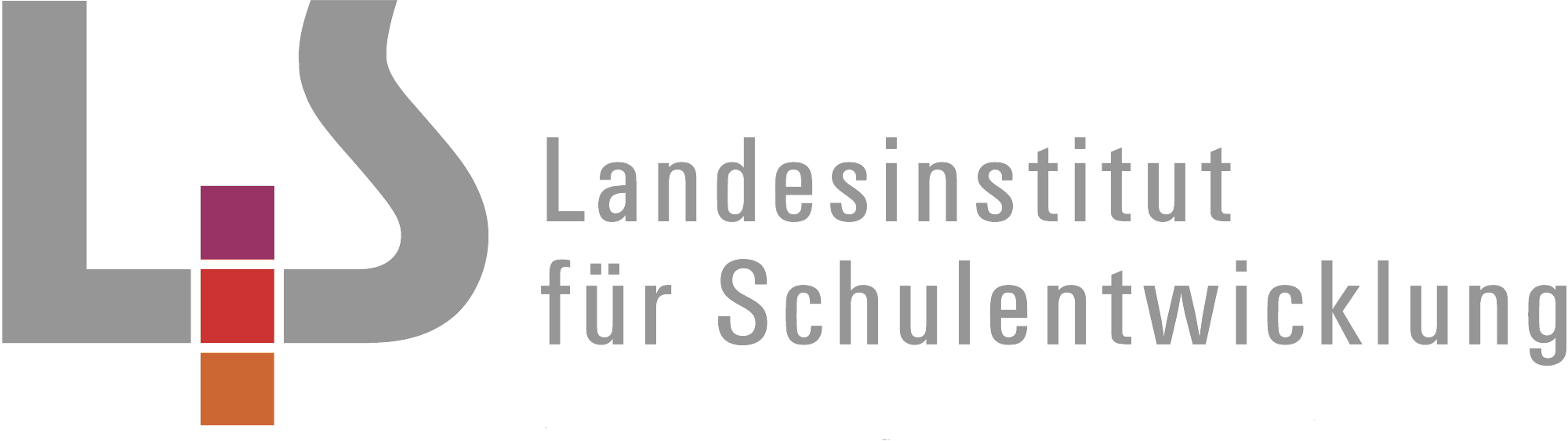 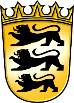 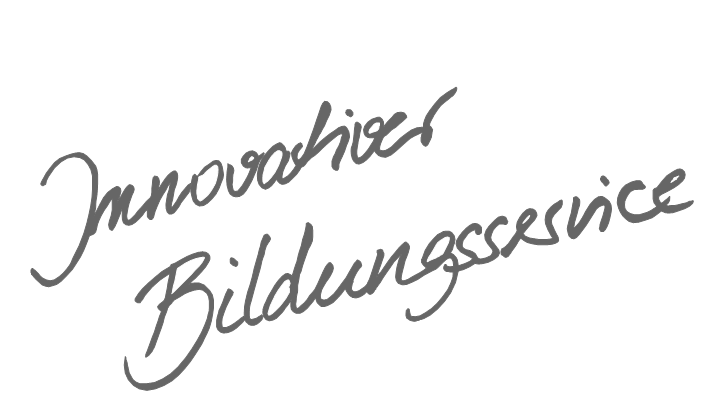 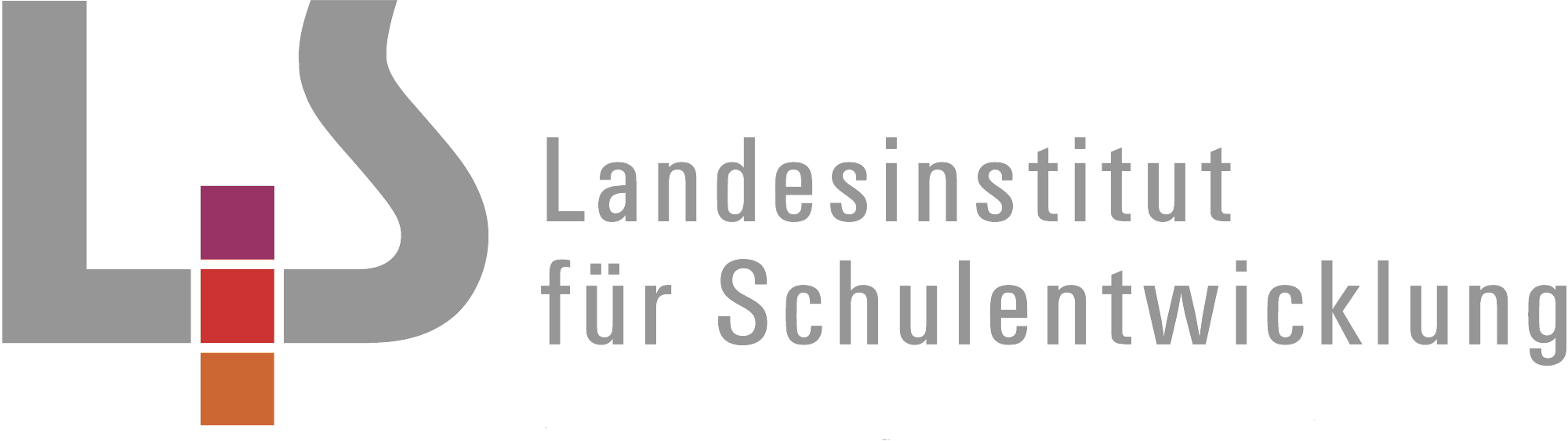 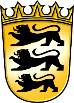 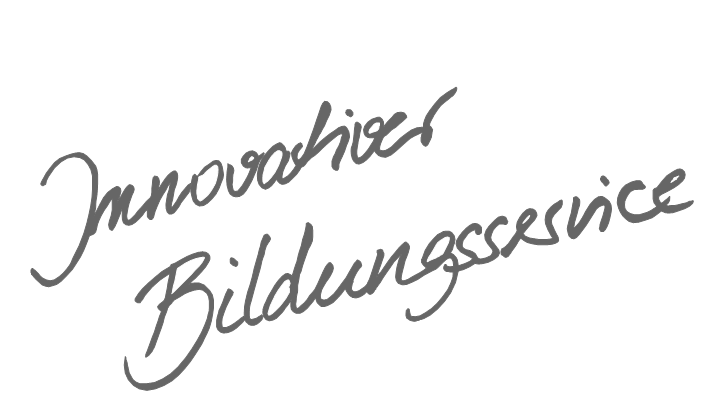 InhaltsverzeichnisAllgemeines Vorwort zu den Beispielcurricula	IFachspezifisches Vorwort	IIChemie – Klasse 8	11.	Chemie – eine Naturwissenschaft	12.	Stoffeigenschaften	23.	Stoffteilchen und Aggregatzustände	34.	Reinstoffe und Gemische	45.	Die chemische Reaktion	56.	Atommasse, Stoffmenge und molare Masse	77.	Chemische Reaktionen und Massengesetze	88.	Bestandteile der Luft	99.	Oxidation, Reduktion, Redoxreaktion und Brandbekämpfung	1010.	Wasserstoff, Wasser, Satz von Avogadro	12Hinweise zum Schulcurriculum Klasse 8	14Chemie – Klasse 9	151.	Atombau	152.	Metalle und Metallbindung	173.	Ionen und Ionenbindung, Redoxreaktion	194.	Elektronenpaarbindung	215.	Vergleich zwischen den Bindungstypen	236.	Wasser	247.	Säure-Base-Reaktionen	26Hinweise zum Schulcurriculum Klasse 9	29Chemie – Klasse 10	311.	Kohlenwasserstoffe	312.	Alkohole und ihre Oxidationsprodukte	343.	Alkansäuren	374.	Ester	40Hinweise zum Schulcurriculum Klasse 10	42Anhang: Entwicklung der Kompetenzen im Fach Chemie in den Klassen 8 bis 10	43Abkürzungen SÜ: SchülerübungenLD: LehrerdemonstrationsversuchVB: VerbraucherbildungPG: Prävention und GesundheitsförderungBO: Berufsorientierung MB: Medienbildung BNE: Bildung für nachhaltige EntwicklungBNT: Fachverweis; hier Fächerverbund BNTAllgemeines Vorwort zu den BeispielcurriculaBeispielcurricula zeigen eine Möglichkeit auf, wie aus dem Bildungsplan unterrichtliche Praxis werden kann. Sie erheben hierbei keinen Anspruch einer normativen Vorgabe, sondern dienen vielmehr als beispielhafte Vorlage zur Unterrichtsplanung und -gestaltung. Diese kann bei der Erstellung oder Weiterentwicklung von schul- und fachspezifischen Jahresplanungen ebenso hilfreich sein wie bei der konkreten Unterrichtsplanung der Lehrkräfte.Curricula sind keine abgeschlossenen Produkte, sondern befinden sich in einem dauerhaften Entwicklungsprozess, müssen jeweils neu an die schulische Ausgangssituation angepasst werden und sollten auch nach den Erfahrungswerten vor Ort kontinuierlich fortgeschrieben und modifiziert werden. Sie sind somit sowohl an den Bildungsplan, als auch an den Kontext der jeweiligen Schule gebunden und müssen entsprechend angepasst werden. Das gilt auch für die Zeitplanung, welche vom Gesamtkonzept und den örtlichen Gegebenheiten abhängig und daher nur als Vorschlag zu betrachten ist.Der Aufbau der Beispielcurricula ist für alle Fächer einheitlich: Ein fachspezifisches Vorwort thematisiert die Besonderheiten des jeweiligen Fachcurriculums und gibt ggf. Lektürehinweise für das Curriculum, das sich in tabellarischer Form dem Vorwort anschließt.In den ersten beiden Spalten der vorliegenden Curricula werden beispielhafte Zuordnungen zwischen den prozess- und inhaltsbezogenen Kompetenzen dargestellt. Eine Ausnahme stellen die modernen Fremdsprachen dar, die aufgrund der fachspezifischen Architektur ihrer Pläne eine andere Spaltenkategorisierung gewählt haben. In der dritten Spalte wird vorgeschlagen, wie die Themen und Inhalte im Unterricht umgesetzt und konkretisiert werden können. In der vierten Spalte wird auf Möglichkeiten zur Vertiefung und Erweiterung des Kompetenzerwerbs im Rahmen des Schulcurriculums hingewiesen und aufgezeigt, wie die Leitperspektiven in den Fachunterricht eingebunden werden können und in welcher Hinsicht eine Zusammenarbeit mit anderen Fächern sinnvoll sein kann. An dieser Stelle finden sich auch Hinweise und Verlinkungen auf konkretes Unterrichtsmaterial.Fachspezifisches VorwortDer Bildungsplan 2016 für das Fach Chemie orientiert sich an den von der Kultusministerkonferenz (KMK) formulierten Basiskonzepten des Faches. Er ordnet die inhaltsbezogenen Kompetenzen in die zwei Bereiche Stoff-Teilchen-Struktur-Eigenschaften und chemische Reaktionen. Der Unterrichtsgang ist aufgrund der Orientierung der Bildungsstandards an den Basiskonzepten nicht direkt aus dem Bildungsplan zu entnehmen. Deshalb müssen von den Fachschaften der einzelnen Schulen Unterrichtsgänge entwickelt werden, in denen die im Bildungsplan formulierten Kompetenzen sinnvoll verknüpft werden. Das vorliegende Beispielcurriculum zeigt eine Möglichkeit dazu auf. Es beschreibt ein durchgehendes Vorgehen im Chemieunterricht der Klassen 8 bis 10 mit ergänzenden Hinweisen. Damit besitzt dieses Beispielcurriculum eine Brückenfunktion zwischen den Bildungsstandards und der konkreten schulischen Umsetzung im Unterricht.In den Klassen 5 und 6 erfolgt der Unterricht im Fächerverbund Biologie, Naturphänomene und Technik. Bereits dort werden Grundlagen für den Chemieunterricht gelegt. Dies betrifft insbesondere die naturwissenschaftlichen Denk- und Arbeitsweisen, aber auch erste inhaltsbezogene Kompetenzen des Faches Chemie. Daran knüpft das vorliegende Beispielcurriculum in Klasse 8 an.Klasse 8Die Schülerinnen und Schüler kommen in Klasse 8 erstmals mit der Naturwissenschaft Chemie und der ihr eigenen Fachsystematik in Berührung. Sie erlangen erstmals eine genauere Vorstellung zum besonderen Gegenstand der Chemie sowie zu den spezifischen Denk- und Arbeitsweisen dieser Naturwissenschaft und üben diese immer wieder ein. Die damit verbundenen inhaltsbezogenen und prozessbezogenen Kompetenzen werden behutsam aufeinander aufbauend im Sinne eines Anfangsunterrichts weiterentwickelt. Dabei werden für das Vorgehen im Unterricht exemplarisch Stoffe und chemische Reaktionen gewählt, die eng mit der Alltagserfahrung der Schülerinnen und Schüler verknüpft und experimentell gut erschließbar sind.Im Chemieunterricht der Klasse 8 werden alle Basiskonzepte entsprechend des Bildungsplans be-reits angelegt. Diese werden im weiteren Unterricht in Klasse 9 und 10 sowie in der Kursstufe auf-gegriffen und fortgeführt. Im Beispielcurriculum für die Klasse 8 wird der Bogen von der reinen Stoffchemie zu Beginn des Unterrichtsganges über die chemische Reaktion bis hin zu energetischen und ersten quantitativen Betrachtungen geschlagen. Diese inhaltlichen Aspekte finden sich im weiteren Verlauf in den The-menbereichen Luft, Redoxreaktion und Wasser wieder. Im Hinblick auf die quantitativen und ener-getischen Betrachtungen wird besonderes Augenmerk auf eine behutsame und altersgemäße Er-arbeitung dieser Aspekte, unterstützt durch themenbezogene Wiederholungen im Rahmen des Schulcurriculums, gelegt.Klasse 9Die zentralen Themen im Chemieunterricht der Klasse 9 sind der strukturelle Aufbau und die Bindungsverhältnisse innerhalb der Stoffteilchen. Dabei liegt das Augenmerk zunächst auf dem Bau einzelner Atome. Ausgehend davon wird das Wesen der Metallbindung entwickelt, einhergehend mit der Bildung von Metallkationen. Im Anschluss daran entwickelt sich die Vorstellung der Übertragung von Elektronen und der Entstehung von Salzen. Um die Bildung von Molekülen zu verstehen, wird in einer weiteren Themeneinheit die Elektronenpaarbindung eingeführt, die, ergänzt durch den Begriff der Elektronegativität, zur Betrachtung von Dipolen und Wasserstoffbrücken führt. Um den Schülerinnen und Schülern eine prägnante Übersicht über die Bindungsarten zu geben, wird von ihnen in Kapitel 5 eine vergleichende Übersicht erstellt, in der wiederholend die wichtigsten Aspekte der verschiedenen chemischen Bindungen Eingang finden.In den Kapiteln „Wasser“ und „Säure-Base-Reaktionen“ werden die zuvor erworbenen Kompetenzen genutzt, um einerseits die besonderen Eigenschaften von Wasser zu erklären und andererseits den Reaktionstyp der Protonenübertragungsreaktion zu verstehen. In diesen Themengebieten soll dem selbständigen Experimentieren der Schülerinnen und Schüler ein hoher Stellenwert zugemessen werden, da der damit angestrebte Kompetenzzuwachs in den ersten Kapiteln, die sich mit der chemischen Bindung befassen, weniger gefördert werden konnte.Klasse 10Die im Chemieunterricht der Klasse 9 erworbenen inhaltsbezogenen Kompetenzen zur Struktur von Molekülen, zur chemischen Bindung und zu Redox- und Säure-Base-Reaktionen werden in der organischen Chemie im Sinne eines Spiralcurriculums angewendet und inhaltlich weiter ausgebaut. Die Unterrichtseinheiten „Kohlenwasserstoffe“, „Alkohole und ihre Oxidationsprodukte“ sowie „Alkansäuren“ und „Ester“ erlauben einen ersten Einblick in die Grundlagen der organischen Chemie. Neben dem Erwerb der damit verbundenen inhaltsbezogenen Kompetenzen wird die Entwicklung prozessbezogener Kompetenzen der Bereiche Erkenntnisgewinnung und Kommunikation stärker in den Blick genommen. Dies betrifft die Fähigkeit zu naturwissenschaftlichen Denk- und Arbeitsweisen, experimentellen und modellhaften Zugängen, den Umgang mit der Fachsprache, das Verständnis chemischer Formeln und quantitative Arbeitsweisen. Das stöchiometrische Rechnen mit Stoffmengen, molaren Massen und Stoffmengenkonzentrationen wird in Klasse 10 wieder aufgegriffen und vertieft.Auch im Kompetenzbereich Bewertung eröffnen sich im Chemieunterricht der Klasse 10 neue Möglichkeiten: An vielen Stellen des Chemieunterrichts werden Inhalte bearbeitet, die einen deutlichen Bezug zum eigenen persönlichen Handeln bis hin zu gesellschaftlichen oder gar globalen Zukunftsfragen aufweisen. Dies unterstreicht den Bildungscharakter des Chemieunterrichts auf besondere Weise.Das vorliegende Beispielcurriculum ist als Abschluss eines in sich folgerichtig aufbauenden Chemieunterrichts bis Klasse 10 zu sehen, an dessen Ende die im Bildungsplan vorgegebene Stufe der Kompetenzentwicklung erreicht wird. Es ist zugleich im Sinne einer Brückenfunktion als unmittelbare Vorbereitung zur Weiterführung des Chemieunterrichts in der gymnasialen Kursstufe zu betrachten, in der dann die inhalts- und prozessbezogenen Kompetenzen zur Studierfähigkeit hin weiter ausgebaut werden.Hinweise zum SchulcurriculumDie ca. 162 Unterrichtsstunden, die das Kerncurriculum umfasst, werden in den Klassen 8 bis 10 durch ca. 54 Unterrichtsstunden des Schulcurriculums ergänzt. In diesen Stunden erfolgen Diagnose, Förderung und Festigung sowie Vertiefung der erworbenen inhaltsbezogenen und prozessbezogenen Kompetenzen. Dabei wird besonderes Augenmerk auf die Förderung der experimentellen Kompetenzen der Schülerinnen und Schüler gelegt. Darüber hinaus wird die Zeit für das Üben zentraler Themen genutzt (z. B. Formelsprache und das Aufstellen von Reaktionsgleichungen). Die Zuordnung der einzelnen Stunden zu den Themengebieten kann je nach klassen- bzw. situationsspezifischen Gesichtspunkten in unterschiedlicher Weise erfolgen. Aus diesem Grund wurde im vorliegenden Curriculum auf eine feste Zuordnung dieser Stunden verzichtet.Hinweis zur Sicherheit im ChemieunterrichtIn diesem Curriculum ist der Einsatz von Stoffen, Geräten und Experimenten unter Berücksichtigung der zum Zeitpunkt der Veröffentlichung geltenden Sicherheitsbestimmungen beschrieben.Bei der Umsetzung im Unterricht sind die jeweils aktuell gültigen Sicherheitsvorschriften zu beachten und einzuhalten.Chemie – Klasse 8	Chemie – Klasse 9Chemie – Klasse 10Anhang: Entwicklung der Kompetenzen im Fach Chemie in den Klassen 8 bis 10Standards für prozessbezogene Kompetenzen1. Erkenntnisgewinnung2. KommunikationBewertungEntwicklung der inhaltsbezogene Kompetenzen in den Klassen 8 und 93.2.1 Stoff – Teilchen – Struktur – Eigenschaften3.2.1.1 Stoffe und ihre Eigenschaften3.2.1.2 Stoffe und ihre Teilchen3.2.1.3 Bindungs- und Wechselwirkungsmodelle3.2.2 Chemische Reaktion3.2.2.1 Qualitative Aspekte chemischer Reaktionen3.2.2.2 Quantitative Aspekte chemischer Reaktionen3.2.2.3 Energetische Aspekte chemischer ReaktionenChemie – eine Naturwissenschaftca. 2 StundenChemie – eine Naturwissenschaftca. 2 StundenChemie – eine Naturwissenschaftca. 2 StundenChemie – eine Naturwissenschaftca. 2 StundenDen Schülerinnen und Schülern wird die Chemie als Naturwissenschaft vorgestellt. Sie lernen Fragestellungen kennen, mit denen sich das Fach Chemie auseinandersetzt. Darüber hinaus erkennen sie, dass chemische Vorgänge etwas Alltägliches sind. Die Schülerinnen und Schüler werden mit einfachen Arbeitsgeräten und mit deren Umgang vertraut gemacht. Sie werden in die sichere Handhabung von Geräten und Chemikalien eingeführt.Den Schülerinnen und Schülern wird die Chemie als Naturwissenschaft vorgestellt. Sie lernen Fragestellungen kennen, mit denen sich das Fach Chemie auseinandersetzt. Darüber hinaus erkennen sie, dass chemische Vorgänge etwas Alltägliches sind. Die Schülerinnen und Schüler werden mit einfachen Arbeitsgeräten und mit deren Umgang vertraut gemacht. Sie werden in die sichere Handhabung von Geräten und Chemikalien eingeführt.Den Schülerinnen und Schülern wird die Chemie als Naturwissenschaft vorgestellt. Sie lernen Fragestellungen kennen, mit denen sich das Fach Chemie auseinandersetzt. Darüber hinaus erkennen sie, dass chemische Vorgänge etwas Alltägliches sind. Die Schülerinnen und Schüler werden mit einfachen Arbeitsgeräten und mit deren Umgang vertraut gemacht. Sie werden in die sichere Handhabung von Geräten und Chemikalien eingeführt.Den Schülerinnen und Schülern wird die Chemie als Naturwissenschaft vorgestellt. Sie lernen Fragestellungen kennen, mit denen sich das Fach Chemie auseinandersetzt. Darüber hinaus erkennen sie, dass chemische Vorgänge etwas Alltägliches sind. Die Schülerinnen und Schüler werden mit einfachen Arbeitsgeräten und mit deren Umgang vertraut gemacht. Sie werden in die sichere Handhabung von Geräten und Chemikalien eingeführt.Prozessbezogene KompetenzenInhaltsbezogene KompetenzenKonkretisierung,
Vorgehen im UnterrichtHinweise, Arbeitsmittel, 
Organisation, VerweiseDie Schülerinnen und Schüler könnenDie Schülerinnen und Schüler könnenWomit beschäftigen wir uns im Chemieunterricht?Einordnung des Faches Chemie in den Kanon der NaturwissenschaftenLD: Durchführung einfacher, alltäglicher Experimente z. B. Verbrennungsversuche mit Papier, Benzin und Holzwolle2.1 (6) Laborgeräte benennen und sachgerecht damit umgehen2.2 (6) Zusammenhänge zwischen Alltagserscheinungen und chemischen Sachverhalten herstellen und dabei Alltagssprache bewusst in Fachsprache übersetzen2.2 (8) die Bedeutung der Wissenschaft Chemie und der chemischen Industrie, […], für eine nachhaltige Entwicklung exemplarisch darstellen3.2.1.1 (3) die Bedeutung der Gefahrenpiktogramme nennen und daraus das Gefahrenpotenzial eines Stoffes für Mensch und Umwelt ableitenWomit beschäftigen wir uns im Chemieunterricht?Einordnung des Faches Chemie in den Kanon der NaturwissenschaftenLD: Durchführung einfacher, alltäglicher Experimente z. B. Verbrennungsversuche mit Papier, Benzin und Holzwolle2.1 (6) Laborgeräte benennen und sachgerecht damit umgehen2.2 (6) Zusammenhänge zwischen Alltagserscheinungen und chemischen Sachverhalten herstellen und dabei Alltagssprache bewusst in Fachsprache übersetzen2.2 (8) die Bedeutung der Wissenschaft Chemie und der chemischen Industrie, […], für eine nachhaltige Entwicklung exemplarisch darstellen3.2.1.1 (3) die Bedeutung der Gefahrenpiktogramme nennen und daraus das Gefahrenpotenzial eines Stoffes für Mensch und Umwelt ableitenSicherheit im Chemieunterricht, Erläuterung der NotengebungSicherheitsbelehrung, Betriebsanweisung, evtl. im Zusammenhang mit einfachen Experimenten2.1 (6) Laborgeräte benennen und sachgerecht damit umgehen2.2 (6) Zusammenhänge zwischen Alltagserscheinungen und chemischen Sachverhalten herstellen und dabei Alltagssprache bewusst in Fachsprache übersetzen2.2 (8) die Bedeutung der Wissenschaft Chemie und der chemischen Industrie, […], für eine nachhaltige Entwicklung exemplarisch darstellen3.2.1.1 (3) die Bedeutung der Gefahrenpiktogramme nennen und daraus das Gefahrenpotenzial eines Stoffes für Mensch und Umwelt ableitenKennenlernen einfacher ArbeitsgeräteSÜ: Brennerführerschein, GerätedominoSÜ: Messen von Volumina mit Hilfe von Bechergläsern, Messzylindern und MesskolbenStoffeigenschaftenca. 3 StundenStoffeigenschaftenca. 3 StundenStoffeigenschaftenca. 3 StundenStoffeigenschaftenca. 3 StundenDie Schülerinnen und Schüler nutzen ihr Alltagswissen über bekannte Stoffe und verknüpfen es mit neuen Erkenntnissen. Sie werden an den Stoffbegriff herangeführt. Sie untersuchen die Eigenschaften verschiedener Reinstoffe und lernen die Einteilung dieser Stoffe unter chemischen Gesichtspunkten kennen.Die Schülerinnen und Schüler nutzen ihr Alltagswissen über bekannte Stoffe und verknüpfen es mit neuen Erkenntnissen. Sie werden an den Stoffbegriff herangeführt. Sie untersuchen die Eigenschaften verschiedener Reinstoffe und lernen die Einteilung dieser Stoffe unter chemischen Gesichtspunkten kennen.Die Schülerinnen und Schüler nutzen ihr Alltagswissen über bekannte Stoffe und verknüpfen es mit neuen Erkenntnissen. Sie werden an den Stoffbegriff herangeführt. Sie untersuchen die Eigenschaften verschiedener Reinstoffe und lernen die Einteilung dieser Stoffe unter chemischen Gesichtspunkten kennen.Die Schülerinnen und Schüler nutzen ihr Alltagswissen über bekannte Stoffe und verknüpfen es mit neuen Erkenntnissen. Sie werden an den Stoffbegriff herangeführt. Sie untersuchen die Eigenschaften verschiedener Reinstoffe und lernen die Einteilung dieser Stoffe unter chemischen Gesichtspunkten kennen.Prozessbezogene KompetenzenInhaltsbezogene KompetenzenKonkretisierung,
Vorgehen im UnterrichtHinweise, Arbeitsmittel, 
Organisation, VerweiseDie Schülerinnen und Schüler könnenDie Schülerinnen und Schüler könnenUntersuchung verschiedener Stoffe (Eisen, Kupfer, Kochsalz, Wasser, Schwefel, Magnesium, Silber)SÜ: Untersuchung der Magnetisierbarkeit, Wasserlöslichkeit und elektrischen Leitfähigkeit2.1 (1) chemische Phänomene erkennen, beobachten und beschreiben2.1 (5) qualitative und quantitative Experimente unter Beachtung von Sicherheits- und Umweltaspekten durchführen, beschreiben, protokollieren und auswerten2.1 (6) Laborgeräte benennen und sachgerecht damit umgehen2.1 (7) Vergleichen als naturwissenschaftliche Methode nutzen2.3 (2) Bezüge zu anderen Unterrichtsfächern aufzeigen3.2.1.1 (1) Stoffeigenschaften experimentell untersuchen und beschreiben (Farbe, Geruch, Verformbarkeit, Dichte, Magnetisierbarkeit, elektrische Leitfähigkeit, Schmelztemperatur, Siedetemperatur, Löslichkeit)3.2.1.1 (2) Kombinationen charakteristischer Eigenschaften ausgewählter Stoffe nennen ([…] Wasser, Eisen, Kupfer, Silber, Magnesium […])Untersuchung verschiedener Stoffe (Eisen, Kupfer, Kochsalz, Wasser, Schwefel, Magnesium, Silber)SÜ: Untersuchung der Magnetisierbarkeit, Wasserlöslichkeit und elektrischen Leitfähigkeit2.1 (1) chemische Phänomene erkennen, beobachten und beschreiben2.1 (5) qualitative und quantitative Experimente unter Beachtung von Sicherheits- und Umweltaspekten durchführen, beschreiben, protokollieren und auswerten2.1 (6) Laborgeräte benennen und sachgerecht damit umgehen2.1 (7) Vergleichen als naturwissenschaftliche Methode nutzen2.3 (2) Bezüge zu anderen Unterrichtsfächern aufzeigen3.2.1.1 (1) Stoffeigenschaften experimentell untersuchen und beschreiben (Farbe, Geruch, Verformbarkeit, Dichte, Magnetisierbarkeit, elektrische Leitfähigkeit, Schmelztemperatur, Siedetemperatur, Löslichkeit)3.2.1.1 (2) Kombinationen charakteristischer Eigenschaften ausgewählter Stoffe nennen ([…] Wasser, Eisen, Kupfer, Silber, Magnesium […])Dichte als messbare EigenschaftSÜ: Dichtebestimmung an Feststoffen (regelmäßige und unregelmäßige Körper) und Flüssigkeiten (Wasser, Spiritus)2.1 (1) chemische Phänomene erkennen, beobachten und beschreiben2.1 (5) qualitative und quantitative Experimente unter Beachtung von Sicherheits- und Umweltaspekten durchführen, beschreiben, protokollieren und auswerten2.1 (6) Laborgeräte benennen und sachgerecht damit umgehen2.1 (7) Vergleichen als naturwissenschaftliche Methode nutzen2.3 (2) Bezüge zu anderen Unterrichtsfächern aufzeigen3.2.1.1 (1) Stoffeigenschaften experimentell untersuchen und beschreiben (Farbe, Geruch, Verformbarkeit, Dichte, Magnetisierbarkeit, elektrische Leitfähigkeit, Schmelztemperatur, Siedetemperatur, Löslichkeit)3.2.1.1 (2) Kombinationen charakteristischer Eigenschaften ausgewählter Stoffe nennen ([…] Wasser, Eisen, Kupfer, Silber, Magnesium […])StoffbegriffAbgrenzung zur AlltagsspracheThematisierung der Verwendung von Begriffen in anderen Lebensbereichen (z. B. Material, Substanz, Textilien)Stoffteilchen und Aggregatzuständeca. 4 StundenStoffteilchen und Aggregatzuständeca. 4 StundenStoffteilchen und Aggregatzuständeca. 4 StundenStoffteilchen und Aggregatzuständeca. 4 StundenDie Schülerinnen und Schüler begreifen, dass Stoffe aus Stoffteilchen aufgebaut sind. Sie verwenden den Teilchenbegriff für die Beschreibung der Aggregatzustände und für deren Übergänge sowie für Lösungs- und Diffusionsvorgänge.Die Schülerinnen und Schüler begreifen, dass Stoffe aus Stoffteilchen aufgebaut sind. Sie verwenden den Teilchenbegriff für die Beschreibung der Aggregatzustände und für deren Übergänge sowie für Lösungs- und Diffusionsvorgänge.Die Schülerinnen und Schüler begreifen, dass Stoffe aus Stoffteilchen aufgebaut sind. Sie verwenden den Teilchenbegriff für die Beschreibung der Aggregatzustände und für deren Übergänge sowie für Lösungs- und Diffusionsvorgänge.Die Schülerinnen und Schüler begreifen, dass Stoffe aus Stoffteilchen aufgebaut sind. Sie verwenden den Teilchenbegriff für die Beschreibung der Aggregatzustände und für deren Übergänge sowie für Lösungs- und Diffusionsvorgänge.Prozessbezogene KompetenzenInhaltsbezogene KompetenzenKonkretisierung,
Vorgehen im UnterrichtHinweise, Arbeitsmittel, 
Organisation, VerweiseDie Schülerinnen und Schüler könnenDie Schülerinnen und Schüler könnenStoffe bestehen aus StoffteilchenSÜ: Diffusionsversuch: Kaliumpermanganat kann im Gegensatz zum Iod-Stärke-Komplex eine Cellophanfolie durchdringen2.1 (10) Modelle und Simulationen nutzen, um sich naturwissenschaftliche Sachverhalte zu erschließen2.2 (4) chemische Sachverhalte unter Verwendung der Fachsprache und gegebenenfalls mithilfe von Modellen und Darstellungen beschreiben, veranschaulichen oder erklären2.2 (6) Zusammenhänge zwischen Alltagserscheinungen und chemischen Sachverhalten herstellen und dabei Alltagssprache bewusst in Fachsprache übersetzen2.3 (1) in lebensweltbezogenen Ereignissen chemische Sachverhalte erkennen3.2.1.2 (3) mithilfe eines geeigneten Teilchenmodells (Stoffteilchen) Aggregatzustände, Lösungsvorgänge, Diffusion und Brownsche Bewegung beschreiben, 3.2.1.2 (4) die Größenordnungen von Teilchen (Atome, Moleküle, Makromoleküle), Teilchengruppen (Nanopartikel) und makroskopischen Objekten vergleichen,Stoffe bestehen aus StoffteilchenSÜ: Diffusionsversuch: Kaliumpermanganat kann im Gegensatz zum Iod-Stärke-Komplex eine Cellophanfolie durchdringen2.1 (10) Modelle und Simulationen nutzen, um sich naturwissenschaftliche Sachverhalte zu erschließen2.2 (4) chemische Sachverhalte unter Verwendung der Fachsprache und gegebenenfalls mithilfe von Modellen und Darstellungen beschreiben, veranschaulichen oder erklären2.2 (6) Zusammenhänge zwischen Alltagserscheinungen und chemischen Sachverhalten herstellen und dabei Alltagssprache bewusst in Fachsprache übersetzen2.3 (1) in lebensweltbezogenen Ereignissen chemische Sachverhalte erkennen3.2.1.2 (3) mithilfe eines geeigneten Teilchenmodells (Stoffteilchen) Aggregatzustände, Lösungsvorgänge, Diffusion und Brownsche Bewegung beschreiben, 3.2.1.2 (4) die Größenordnungen von Teilchen (Atome, Moleküle, Makromoleküle), Teilchengruppen (Nanopartikel) und makroskopischen Objekten vergleichen,Lösungsvorgang im StoffteilchenmodellSÜ: Lösen von Kochsalz und Eindampfen der Lösung2.1 (10) Modelle und Simulationen nutzen, um sich naturwissenschaftliche Sachverhalte zu erschließen2.2 (4) chemische Sachverhalte unter Verwendung der Fachsprache und gegebenenfalls mithilfe von Modellen und Darstellungen beschreiben, veranschaulichen oder erklären2.2 (6) Zusammenhänge zwischen Alltagserscheinungen und chemischen Sachverhalten herstellen und dabei Alltagssprache bewusst in Fachsprache übersetzen2.3 (1) in lebensweltbezogenen Ereignissen chemische Sachverhalte erkennen3.2.1.2 (3) mithilfe eines geeigneten Teilchenmodells (Stoffteilchen) Aggregatzustände, Lösungsvorgänge, Diffusion und Brownsche Bewegung beschreiben, 3.2.1.2 (4) die Größenordnungen von Teilchen (Atome, Moleküle, Makromoleküle), Teilchengruppen (Nanopartikel) und makroskopischen Objekten vergleichen,Aggregatzustände im StoffteilchenmodellGitterstruktur eines Feststoffes2.1 (10) Modelle und Simulationen nutzen, um sich naturwissenschaftliche Sachverhalte zu erschließen2.2 (4) chemische Sachverhalte unter Verwendung der Fachsprache und gegebenenfalls mithilfe von Modellen und Darstellungen beschreiben, veranschaulichen oder erklären2.2 (6) Zusammenhänge zwischen Alltagserscheinungen und chemischen Sachverhalten herstellen und dabei Alltagssprache bewusst in Fachsprache übersetzen2.3 (1) in lebensweltbezogenen Ereignissen chemische Sachverhalte erkennen3.2.1.2 (3) mithilfe eines geeigneten Teilchenmodells (Stoffteilchen) Aggregatzustände, Lösungsvorgänge, Diffusion und Brownsche Bewegung beschreiben, 3.2.1.2 (4) die Größenordnungen von Teilchen (Atome, Moleküle, Makromoleküle), Teilchengruppen (Nanopartikel) und makroskopischen Objekten vergleichen,Übergänge zwischen den AggregatzuständenSÜ: Schmelzen von Eis Schmelzvorgang auf der Teilchenebene (Video)LD: 10 ml Aceton in einen Luftballon einfüllen und mit kochendem Wasser übergießenSÜ: Erstarrungskurve von Stearinsäure2.1 (10) Modelle und Simulationen nutzen, um sich naturwissenschaftliche Sachverhalte zu erschließen2.2 (4) chemische Sachverhalte unter Verwendung der Fachsprache und gegebenenfalls mithilfe von Modellen und Darstellungen beschreiben, veranschaulichen oder erklären2.2 (6) Zusammenhänge zwischen Alltagserscheinungen und chemischen Sachverhalten herstellen und dabei Alltagssprache bewusst in Fachsprache übersetzen2.3 (1) in lebensweltbezogenen Ereignissen chemische Sachverhalte erkennen3.2.1.2 (3) mithilfe eines geeigneten Teilchenmodells (Stoffteilchen) Aggregatzustände, Lösungsvorgänge, Diffusion und Brownsche Bewegung beschreiben, 3.2.1.2 (4) die Größenordnungen von Teilchen (Atome, Moleküle, Makromoleküle), Teilchengruppen (Nanopartikel) und makroskopischen Objekten vergleichen,Diffusion und Brownsche BewegungVerteilung von Methylenblau in Wasser2.1 (10) Modelle und Simulationen nutzen, um sich naturwissenschaftliche Sachverhalte zu erschließen2.2 (4) chemische Sachverhalte unter Verwendung der Fachsprache und gegebenenfalls mithilfe von Modellen und Darstellungen beschreiben, veranschaulichen oder erklären2.2 (6) Zusammenhänge zwischen Alltagserscheinungen und chemischen Sachverhalten herstellen und dabei Alltagssprache bewusst in Fachsprache übersetzen2.3 (1) in lebensweltbezogenen Ereignissen chemische Sachverhalte erkennen3.2.1.2 (3) mithilfe eines geeigneten Teilchenmodells (Stoffteilchen) Aggregatzustände, Lösungsvorgänge, Diffusion und Brownsche Bewegung beschreiben, 3.2.1.2 (4) die Größenordnungen von Teilchen (Atome, Moleküle, Makromoleküle), Teilchengruppen (Nanopartikel) und makroskopischen Objekten vergleichen,Größenvergleich von Atomen, Nanopartikeln und sichtbaren ObjektenAtom: 0,1 – 0,5 nmNanopartikel: 10 – 100 nmStaubkorn: ab 10000 nmVergleich mit dem Planetensystem (Sonne, Erde, Mond)Reinstoffe und Gemischeca. 3 StundenReinstoffe und Gemischeca. 3 StundenReinstoffe und Gemischeca. 3 StundenReinstoffe und Gemischeca. 3 StundenDie Schülerinnen und Schüler vertiefen ihre Kenntnisse über die Stoffeigenschaften mithilfe des Stoffteilchenmodells. Sie kategorisieren Stoffe des Alltags sowie Stoffe aus dem Unterrichtskontext hinsichtlich ihrer Stoffteilchen. Sie nutzen ihr Wissen über die Stoffeigenschaften, um ein Gemisch zu trennen.Die Schülerinnen und Schüler vertiefen ihre Kenntnisse über die Stoffeigenschaften mithilfe des Stoffteilchenmodells. Sie kategorisieren Stoffe des Alltags sowie Stoffe aus dem Unterrichtskontext hinsichtlich ihrer Stoffteilchen. Sie nutzen ihr Wissen über die Stoffeigenschaften, um ein Gemisch zu trennen.Die Schülerinnen und Schüler vertiefen ihre Kenntnisse über die Stoffeigenschaften mithilfe des Stoffteilchenmodells. Sie kategorisieren Stoffe des Alltags sowie Stoffe aus dem Unterrichtskontext hinsichtlich ihrer Stoffteilchen. Sie nutzen ihr Wissen über die Stoffeigenschaften, um ein Gemisch zu trennen.Die Schülerinnen und Schüler vertiefen ihre Kenntnisse über die Stoffeigenschaften mithilfe des Stoffteilchenmodells. Sie kategorisieren Stoffe des Alltags sowie Stoffe aus dem Unterrichtskontext hinsichtlich ihrer Stoffteilchen. Sie nutzen ihr Wissen über die Stoffeigenschaften, um ein Gemisch zu trennen.Prozessbezogene KompetenzenInhaltsbezogene KompetenzenKonkretisierung,
Vorgehen im UnterrichtHinweise, Arbeitsmittel, 
Organisation, VerweiseDie Schülerinnen und Schüler könnenDie Schülerinnen und Schüler könnenUnterscheidung Reinstoff und GemischStoffbegriff auf der TeilchenebeneArbeit mit dem Lehrbuch2.1 (5) qualitative und einfache quantitative Experimente unter Beachtung von Sicherheits- und Umweltaspekten durchführen, beschreiben, protokollieren und auswerten2.1 (6) Laborgeräte benennen und sachgerecht damit umgehen2.2 (4) chemische Sachverhalte unter Verwendung der Fachsprache und gegebenenfalls mithilfe von Modellen und Darstellungen beschreiben, veranschaulichen oder erklären2.2 (5) fachlich korrekt und folgerichtig argumentieren2.2 (6) Zusammenhänge zwischen Alltagserscheinungen und chemischen Sachverhalten herstellen und dabei Alltagssprache bewusst in Fachsprache übersetzen3.2.1.1 (4) ein Experiment zur Trennung eines Gemischs planen und durchführen3.2.1.1 (5) an einem ausgewählten Stoff den Weg von der industriellen Gewinnung aus Rohstoffen bis zur Verwendung darstellen (zum Beispiel Kochsalz […])3.2.1.1 (6) ein sinnvolles Ordnungsprinzip zur Einteilung der Stoffe darstellen und anwenden ([…] Metall, Nichtmetall, Reinstoff, homogene und heterogene Stoffgemische, Lösung, Legierung, Suspension, Emulsion, Rauch, Nebel)Unterscheidung Reinstoff und GemischStoffbegriff auf der TeilchenebeneArbeit mit dem Lehrbuch2.1 (5) qualitative und einfache quantitative Experimente unter Beachtung von Sicherheits- und Umweltaspekten durchführen, beschreiben, protokollieren und auswerten2.1 (6) Laborgeräte benennen und sachgerecht damit umgehen2.2 (4) chemische Sachverhalte unter Verwendung der Fachsprache und gegebenenfalls mithilfe von Modellen und Darstellungen beschreiben, veranschaulichen oder erklären2.2 (5) fachlich korrekt und folgerichtig argumentieren2.2 (6) Zusammenhänge zwischen Alltagserscheinungen und chemischen Sachverhalten herstellen und dabei Alltagssprache bewusst in Fachsprache übersetzen3.2.1.1 (4) ein Experiment zur Trennung eines Gemischs planen und durchführen3.2.1.1 (5) an einem ausgewählten Stoff den Weg von der industriellen Gewinnung aus Rohstoffen bis zur Verwendung darstellen (zum Beispiel Kochsalz […])3.2.1.1 (6) ein sinnvolles Ordnungsprinzip zur Einteilung der Stoffe darstellen und anwenden ([…] Metall, Nichtmetall, Reinstoff, homogene und heterogene Stoffgemische, Lösung, Legierung, Suspension, Emulsion, Rauch, Nebel)Charakterisierung der GemischeLösungSuspensionEmulsionRauchNebelLegierungBeispiele für Gemische:Salzlösung, Spiritus/WasserKreide-Wasser-Gemisch, SchmutzwasserÖl-Wasser-Gemisch, MilchStaubwolkeNebel (Alltagsbegriff)Messing, Bronze2.1 (5) qualitative und einfache quantitative Experimente unter Beachtung von Sicherheits- und Umweltaspekten durchführen, beschreiben, protokollieren und auswerten2.1 (6) Laborgeräte benennen und sachgerecht damit umgehen2.2 (4) chemische Sachverhalte unter Verwendung der Fachsprache und gegebenenfalls mithilfe von Modellen und Darstellungen beschreiben, veranschaulichen oder erklären2.2 (5) fachlich korrekt und folgerichtig argumentieren2.2 (6) Zusammenhänge zwischen Alltagserscheinungen und chemischen Sachverhalten herstellen und dabei Alltagssprache bewusst in Fachsprache übersetzen3.2.1.1 (4) ein Experiment zur Trennung eines Gemischs planen und durchführen3.2.1.1 (5) an einem ausgewählten Stoff den Weg von der industriellen Gewinnung aus Rohstoffen bis zur Verwendung darstellen (zum Beispiel Kochsalz […])3.2.1.1 (6) ein sinnvolles Ordnungsprinzip zur Einteilung der Stoffe darstellen und anwenden ([…] Metall, Nichtmetall, Reinstoff, homogene und heterogene Stoffgemische, Lösung, Legierung, Suspension, Emulsion, Rauch, Nebel)Trennung eines GemischesSÜ: Herstellung von Kochsalz aus SteinsalzMB: Film SalzbergwerkDie chemische Reaktionca. 8 StundenDie chemische Reaktionca. 8 StundenDie chemische Reaktionca. 8 StundenDie chemische Reaktionca. 8 StundenDie Schülerinnen und Schüler erkennen eine chemische Reaktion anhand ihrer Merkmale (Stoffumsatz, Energieumsatz) und begreifen sie als Umgruppierung beziehungsweise Neuanordnung von Teilchen. Sie können aus ihren Beobachtungen Rückschlüsse auf den energetischen Verlauf einer Reaktion ziehen und diesen in Energiediagrammen veranschaulichen. Die Schülerinnen und Schüler erkennen in ihrer lebensnahen Umwelt eine Vielzahl von Vorgängen, die sie nun als chemische Reaktionen wahrnehmen.Die Schülerinnen und Schüler erkennen eine chemische Reaktion anhand ihrer Merkmale (Stoffumsatz, Energieumsatz) und begreifen sie als Umgruppierung beziehungsweise Neuanordnung von Teilchen. Sie können aus ihren Beobachtungen Rückschlüsse auf den energetischen Verlauf einer Reaktion ziehen und diesen in Energiediagrammen veranschaulichen. Die Schülerinnen und Schüler erkennen in ihrer lebensnahen Umwelt eine Vielzahl von Vorgängen, die sie nun als chemische Reaktionen wahrnehmen.Die Schülerinnen und Schüler erkennen eine chemische Reaktion anhand ihrer Merkmale (Stoffumsatz, Energieumsatz) und begreifen sie als Umgruppierung beziehungsweise Neuanordnung von Teilchen. Sie können aus ihren Beobachtungen Rückschlüsse auf den energetischen Verlauf einer Reaktion ziehen und diesen in Energiediagrammen veranschaulichen. Die Schülerinnen und Schüler erkennen in ihrer lebensnahen Umwelt eine Vielzahl von Vorgängen, die sie nun als chemische Reaktionen wahrnehmen.Die Schülerinnen und Schüler erkennen eine chemische Reaktion anhand ihrer Merkmale (Stoffumsatz, Energieumsatz) und begreifen sie als Umgruppierung beziehungsweise Neuanordnung von Teilchen. Sie können aus ihren Beobachtungen Rückschlüsse auf den energetischen Verlauf einer Reaktion ziehen und diesen in Energiediagrammen veranschaulichen. Die Schülerinnen und Schüler erkennen in ihrer lebensnahen Umwelt eine Vielzahl von Vorgängen, die sie nun als chemische Reaktionen wahrnehmen.Prozessbezogene KompetenzenInhaltsbezogene KompetenzenKonkretisierung,
Vorgehen im UnterrichtHinweise, Arbeitsmittel, 
Organisation, VerweiseDie Schülerinnen und Schüler könnenDie Schülerinnen und Schüler könnenStoffumsatz bei chemischen Reaktionen, Entstehung neuer StoffteilchenSÜ: Kupfersulfid-Synthese, Modell (z. B. Legosteine)2.1 (1) chemische Phänomene erkennen, beobachten und beschreiben2.1 (5) qualitative […] Experimente unter Beachtung von Sicherheits- und Umweltaspekten durchführen, beschreiben, protokollieren und auswerten2.1 (7) Vergleichen als naturwissenschaftliche Methode nutzen2.1 (9) Modellvorstellungen nachvollziehen und einfache Modelle entwickeln2.2 (3) Informationen in Form von Tabellen, Diagrammen, Bildern und Texten darstellen und Darstellungsformen ineinander überführen2.2 (4) chemische Sachverhalte unter Verwendung der Fachsprache und gegebenenfalls mithilfe von Modellen und Darstellungen beschreiben, veranschaulichen oder erklären2.2.(5) fachlich korrekt und folgerichtig argumentieren2.2 (6) Zusammenhänge zwischen Alltagserscheinungen und chemischen Sachverhalten herstellen und dabei Alltagssprache bewusst in Fachsprache übersetzen2.2 (7) den Verlauf und die Ergebnisse ihrer Arbeit dokumentieren sowie adressatenbezogen präsentieren3.2.2.1 (1) beobachtbare Merkmale chemischer Reaktionen beschreiben3.2.2.1 (2) ausgewählte Experimente zu chemischen Reaktionen unter Beteiligung von […] Schwefel, und ausgewählten Metallen planen, durchführen, im Protokoll darstellen und in Fach- und Alltagskontexte einordnen3.2.2.1 (3) die chemische Reaktion als […] Neuanordnung von Atomen oder Ionen durch das Lösen und Knüpfen von Bindungen erklären3.2.2.3 (1) energetische Erscheinungen bei chemischen Reaktionen mit der Umwandlung eines Teils der in Stoffen gespeicherten Energie in andere Energieformen erklären (Lichtenergie, thermische Energie, Schallenergie)3.2.2.3 (2) die Begriffe exotherm und endotherm erklären und entsprechenden Phänomenen zuordnen3.2.2.3 (3) energetische Zustände der Edukte und Produkte exothermer und endothermer Reaktionen vergleichen3.2.2.3 (5) die Zufuhr von Energie als Voraussetzung zum Start chemischer Reaktionen erklären (Aktivierungs-energie) […]Stoffumsatz bei chemischen Reaktionen, Entstehung neuer StoffteilchenSÜ: Kupfersulfid-Synthese, Modell (z. B. Legosteine)2.1 (1) chemische Phänomene erkennen, beobachten und beschreiben2.1 (5) qualitative […] Experimente unter Beachtung von Sicherheits- und Umweltaspekten durchführen, beschreiben, protokollieren und auswerten2.1 (7) Vergleichen als naturwissenschaftliche Methode nutzen2.1 (9) Modellvorstellungen nachvollziehen und einfache Modelle entwickeln2.2 (3) Informationen in Form von Tabellen, Diagrammen, Bildern und Texten darstellen und Darstellungsformen ineinander überführen2.2 (4) chemische Sachverhalte unter Verwendung der Fachsprache und gegebenenfalls mithilfe von Modellen und Darstellungen beschreiben, veranschaulichen oder erklären2.2.(5) fachlich korrekt und folgerichtig argumentieren2.2 (6) Zusammenhänge zwischen Alltagserscheinungen und chemischen Sachverhalten herstellen und dabei Alltagssprache bewusst in Fachsprache übersetzen2.2 (7) den Verlauf und die Ergebnisse ihrer Arbeit dokumentieren sowie adressatenbezogen präsentieren3.2.2.1 (1) beobachtbare Merkmale chemischer Reaktionen beschreiben3.2.2.1 (2) ausgewählte Experimente zu chemischen Reaktionen unter Beteiligung von […] Schwefel, und ausgewählten Metallen planen, durchführen, im Protokoll darstellen und in Fach- und Alltagskontexte einordnen3.2.2.1 (3) die chemische Reaktion als […] Neuanordnung von Atomen oder Ionen durch das Lösen und Knüpfen von Bindungen erklären3.2.2.3 (1) energetische Erscheinungen bei chemischen Reaktionen mit der Umwandlung eines Teils der in Stoffen gespeicherten Energie in andere Energieformen erklären (Lichtenergie, thermische Energie, Schallenergie)3.2.2.3 (2) die Begriffe exotherm und endotherm erklären und entsprechenden Phänomenen zuordnen3.2.2.3 (3) energetische Zustände der Edukte und Produkte exothermer und endothermer Reaktionen vergleichen3.2.2.3 (5) die Zufuhr von Energie als Voraussetzung zum Start chemischer Reaktionen erklären (Aktivierungs-energie) […]Energieumsatz bei chemischen Reaktionen (exotherm, endotherm)EnergiediagrammeSÜ: Umsetzung von Kupfersulfat (wasserfrei) mit Wasser, Erhitzen von Kupfersulfat-HydratAufstellen und Interpretation von Energiediagrammen2.1 (1) chemische Phänomene erkennen, beobachten und beschreiben2.1 (5) qualitative […] Experimente unter Beachtung von Sicherheits- und Umweltaspekten durchführen, beschreiben, protokollieren und auswerten2.1 (7) Vergleichen als naturwissenschaftliche Methode nutzen2.1 (9) Modellvorstellungen nachvollziehen und einfache Modelle entwickeln2.2 (3) Informationen in Form von Tabellen, Diagrammen, Bildern und Texten darstellen und Darstellungsformen ineinander überführen2.2 (4) chemische Sachverhalte unter Verwendung der Fachsprache und gegebenenfalls mithilfe von Modellen und Darstellungen beschreiben, veranschaulichen oder erklären2.2.(5) fachlich korrekt und folgerichtig argumentieren2.2 (6) Zusammenhänge zwischen Alltagserscheinungen und chemischen Sachverhalten herstellen und dabei Alltagssprache bewusst in Fachsprache übersetzen2.2 (7) den Verlauf und die Ergebnisse ihrer Arbeit dokumentieren sowie adressatenbezogen präsentieren3.2.2.1 (1) beobachtbare Merkmale chemischer Reaktionen beschreiben3.2.2.1 (2) ausgewählte Experimente zu chemischen Reaktionen unter Beteiligung von […] Schwefel, und ausgewählten Metallen planen, durchführen, im Protokoll darstellen und in Fach- und Alltagskontexte einordnen3.2.2.1 (3) die chemische Reaktion als […] Neuanordnung von Atomen oder Ionen durch das Lösen und Knüpfen von Bindungen erklären3.2.2.3 (1) energetische Erscheinungen bei chemischen Reaktionen mit der Umwandlung eines Teils der in Stoffen gespeicherten Energie in andere Energieformen erklären (Lichtenergie, thermische Energie, Schallenergie)3.2.2.3 (2) die Begriffe exotherm und endotherm erklären und entsprechenden Phänomenen zuordnen3.2.2.3 (3) energetische Zustände der Edukte und Produkte exothermer und endothermer Reaktionen vergleichen3.2.2.3 (5) die Zufuhr von Energie als Voraussetzung zum Start chemischer Reaktionen erklären (Aktivierungs-energie) […]Aufstellung von Reaktionsschemata 2.1 (1) chemische Phänomene erkennen, beobachten und beschreiben2.1 (5) qualitative […] Experimente unter Beachtung von Sicherheits- und Umweltaspekten durchführen, beschreiben, protokollieren und auswerten2.1 (7) Vergleichen als naturwissenschaftliche Methode nutzen2.1 (9) Modellvorstellungen nachvollziehen und einfache Modelle entwickeln2.2 (3) Informationen in Form von Tabellen, Diagrammen, Bildern und Texten darstellen und Darstellungsformen ineinander überführen2.2 (4) chemische Sachverhalte unter Verwendung der Fachsprache und gegebenenfalls mithilfe von Modellen und Darstellungen beschreiben, veranschaulichen oder erklären2.2.(5) fachlich korrekt und folgerichtig argumentieren2.2 (6) Zusammenhänge zwischen Alltagserscheinungen und chemischen Sachverhalten herstellen und dabei Alltagssprache bewusst in Fachsprache übersetzen2.2 (7) den Verlauf und die Ergebnisse ihrer Arbeit dokumentieren sowie adressatenbezogen präsentieren3.2.2.1 (1) beobachtbare Merkmale chemischer Reaktionen beschreiben3.2.2.1 (2) ausgewählte Experimente zu chemischen Reaktionen unter Beteiligung von […] Schwefel, und ausgewählten Metallen planen, durchführen, im Protokoll darstellen und in Fach- und Alltagskontexte einordnen3.2.2.1 (3) die chemische Reaktion als […] Neuanordnung von Atomen oder Ionen durch das Lösen und Knüpfen von Bindungen erklären3.2.2.3 (1) energetische Erscheinungen bei chemischen Reaktionen mit der Umwandlung eines Teils der in Stoffen gespeicherten Energie in andere Energieformen erklären (Lichtenergie, thermische Energie, Schallenergie)3.2.2.3 (2) die Begriffe exotherm und endotherm erklären und entsprechenden Phänomenen zuordnen3.2.2.3 (3) energetische Zustände der Edukte und Produkte exothermer und endothermer Reaktionen vergleichen3.2.2.3 (5) die Zufuhr von Energie als Voraussetzung zum Start chemischer Reaktionen erklären (Aktivierungs-energie) […]Herstellung von Metallsulfiden:Vergleich des energetischen Verlaufes der Reaktionen AktivierungsenergieVeranschaulichung in EnergiediagrammenDas Bindungsbestreben der Metalle als eine Triebkraft der chemischen Reaktion darstellen.SÜ: Herstellung von EisensulfidLD: Herstellung von Zinksulfid (Vorsicht!)2.1 (1) chemische Phänomene erkennen, beobachten und beschreiben2.1 (5) qualitative […] Experimente unter Beachtung von Sicherheits- und Umweltaspekten durchführen, beschreiben, protokollieren und auswerten2.1 (7) Vergleichen als naturwissenschaftliche Methode nutzen2.1 (9) Modellvorstellungen nachvollziehen und einfache Modelle entwickeln2.2 (3) Informationen in Form von Tabellen, Diagrammen, Bildern und Texten darstellen und Darstellungsformen ineinander überführen2.2 (4) chemische Sachverhalte unter Verwendung der Fachsprache und gegebenenfalls mithilfe von Modellen und Darstellungen beschreiben, veranschaulichen oder erklären2.2.(5) fachlich korrekt und folgerichtig argumentieren2.2 (6) Zusammenhänge zwischen Alltagserscheinungen und chemischen Sachverhalten herstellen und dabei Alltagssprache bewusst in Fachsprache übersetzen2.2 (7) den Verlauf und die Ergebnisse ihrer Arbeit dokumentieren sowie adressatenbezogen präsentieren3.2.2.1 (1) beobachtbare Merkmale chemischer Reaktionen beschreiben3.2.2.1 (2) ausgewählte Experimente zu chemischen Reaktionen unter Beteiligung von […] Schwefel, und ausgewählten Metallen planen, durchführen, im Protokoll darstellen und in Fach- und Alltagskontexte einordnen3.2.2.1 (3) die chemische Reaktion als […] Neuanordnung von Atomen oder Ionen durch das Lösen und Knüpfen von Bindungen erklären3.2.2.3 (1) energetische Erscheinungen bei chemischen Reaktionen mit der Umwandlung eines Teils der in Stoffen gespeicherten Energie in andere Energieformen erklären (Lichtenergie, thermische Energie, Schallenergie)3.2.2.3 (2) die Begriffe exotherm und endotherm erklären und entsprechenden Phänomenen zuordnen3.2.2.3 (3) energetische Zustände der Edukte und Produkte exothermer und endothermer Reaktionen vergleichen3.2.2.3 (5) die Zufuhr von Energie als Voraussetzung zum Start chemischer Reaktionen erklären (Aktivierungs-energie) […]chemische Reaktionen im AlltagVerbrennungsvorgänge, Wachstum von Pflanzen und Tieren, Kochen, Backen2.1 (1) chemische Phänomene erkennen, beobachten und beschreiben2.1 (5) qualitative […] Experimente unter Beachtung von Sicherheits- und Umweltaspekten durchführen, beschreiben, protokollieren und auswerten2.1 (7) Vergleichen als naturwissenschaftliche Methode nutzen2.1 (9) Modellvorstellungen nachvollziehen und einfache Modelle entwickeln2.2 (3) Informationen in Form von Tabellen, Diagrammen, Bildern und Texten darstellen und Darstellungsformen ineinander überführen2.2 (4) chemische Sachverhalte unter Verwendung der Fachsprache und gegebenenfalls mithilfe von Modellen und Darstellungen beschreiben, veranschaulichen oder erklären2.2.(5) fachlich korrekt und folgerichtig argumentieren2.2 (6) Zusammenhänge zwischen Alltagserscheinungen und chemischen Sachverhalten herstellen und dabei Alltagssprache bewusst in Fachsprache übersetzen2.2 (7) den Verlauf und die Ergebnisse ihrer Arbeit dokumentieren sowie adressatenbezogen präsentieren3.2.2.1 (1) beobachtbare Merkmale chemischer Reaktionen beschreiben3.2.2.1 (2) ausgewählte Experimente zu chemischen Reaktionen unter Beteiligung von […] Schwefel, und ausgewählten Metallen planen, durchführen, im Protokoll darstellen und in Fach- und Alltagskontexte einordnen3.2.2.1 (3) die chemische Reaktion als […] Neuanordnung von Atomen oder Ionen durch das Lösen und Knüpfen von Bindungen erklären3.2.2.3 (1) energetische Erscheinungen bei chemischen Reaktionen mit der Umwandlung eines Teils der in Stoffen gespeicherten Energie in andere Energieformen erklären (Lichtenergie, thermische Energie, Schallenergie)3.2.2.3 (2) die Begriffe exotherm und endotherm erklären und entsprechenden Phänomenen zuordnen3.2.2.3 (3) energetische Zustände der Edukte und Produkte exothermer und endothermer Reaktionen vergleichen3.2.2.3 (5) die Zufuhr von Energie als Voraussetzung zum Start chemischer Reaktionen erklären (Aktivierungs-energie) […]Hinweise zum SchulcurriculumÜbungen zur Erstellung bzw. Interprätation von EnergiediagrammenAbgrenzung chemischer Reaktionen von physikalischen Vorgängen (z. B. Aggregatzustandsänderung)Atommasse, Stoffmenge und molare Masseca. 4 StundenAtommasse, Stoffmenge und molare Masseca. 4 StundenAtommasse, Stoffmenge und molare Masseca. 4 StundenAtommasse, Stoffmenge und molare Masseca. 4 StundenDen Schülerinnen und Schüler werden die Begriffe „Stoffmenge“, „molare Masse“ und „Atommasse“ veranschaulicht. Durch einfache Berechnungen und das wiederholte Verwenden der neuen Begriffe werden sie mit deren Umgang vertraut gemacht.Den Schülerinnen und Schüler werden die Begriffe „Stoffmenge“, „molare Masse“ und „Atommasse“ veranschaulicht. Durch einfache Berechnungen und das wiederholte Verwenden der neuen Begriffe werden sie mit deren Umgang vertraut gemacht.Den Schülerinnen und Schüler werden die Begriffe „Stoffmenge“, „molare Masse“ und „Atommasse“ veranschaulicht. Durch einfache Berechnungen und das wiederholte Verwenden der neuen Begriffe werden sie mit deren Umgang vertraut gemacht.Den Schülerinnen und Schüler werden die Begriffe „Stoffmenge“, „molare Masse“ und „Atommasse“ veranschaulicht. Durch einfache Berechnungen und das wiederholte Verwenden der neuen Begriffe werden sie mit deren Umgang vertraut gemacht.Prozessbezogene KompetenzenInhaltsbezogene KompetenzenKonkretisierung,
Vorgehen im UnterrichtHinweise, Arbeitsmittel, 
Organisation, VerweiseDie Schülerinnen und Schüler könnenDie Schülerinnen und Schüler könnenEinführung der AtommasseEinheit „unit“ (u)M: keine Verwendung der Potenzschreibweise2.1 (12) quantitative Betrachtungen und Berechnungen […] durchführen2.2 (1) in unterschiedlichen analogen und digitalen Medien zu chemischen Sachverhalten […] recherchieren2.3 (2) Bezüge zu anderen Unterrichtsfächern aufzeigen3.2.2.2 (7) Berechnungen durchführen und dabei Größen und Einheiten korrekt nutzen ([…] Atommasse, Teilchenzahl, Masse, Stoffmenge, molare Masse)Einführung der AtommasseEinheit „unit“ (u)M: keine Verwendung der Potenzschreibweise2.1 (12) quantitative Betrachtungen und Berechnungen […] durchführen2.2 (1) in unterschiedlichen analogen und digitalen Medien zu chemischen Sachverhalten […] recherchieren2.3 (2) Bezüge zu anderen Unterrichtsfächern aufzeigen3.2.2.2 (7) Berechnungen durchführen und dabei Größen und Einheiten korrekt nutzen ([…] Atommasse, Teilchenzahl, Masse, Stoffmenge, molare Masse)Einführung der Stoffmenge mit ihrer Einheit MolIn einem Mol eines Stoffes sind 602 Trilliarden Teilchen enthalten.M: keine Verwendung der Potenzschreibweise2.1 (12) quantitative Betrachtungen und Berechnungen […] durchführen2.2 (1) in unterschiedlichen analogen und digitalen Medien zu chemischen Sachverhalten […] recherchieren2.3 (2) Bezüge zu anderen Unterrichtsfächern aufzeigen3.2.2.2 (7) Berechnungen durchführen und dabei Größen und Einheiten korrekt nutzen ([…] Atommasse, Teilchenzahl, Masse, Stoffmenge, molare Masse)Einführung der molaren MasseZusammenhang zwischen molarer Masse und Atommasse herstellenM = m/neinfache Berechnungen durchführen(keine stöchiometrischen Berechnungen)Arbeit mit dem PSE2.1 (12) quantitative Betrachtungen und Berechnungen […] durchführen2.2 (1) in unterschiedlichen analogen und digitalen Medien zu chemischen Sachverhalten […] recherchieren2.3 (2) Bezüge zu anderen Unterrichtsfächern aufzeigen3.2.2.2 (7) Berechnungen durchführen und dabei Größen und Einheiten korrekt nutzen ([…] Atommasse, Teilchenzahl, Masse, Stoffmenge, molare Masse)Hinweise zum SchulcurriculumÜbung von Berechnungen mit der Formel M = m/nChemische Reaktionen und Massengesetzeca. 5 StundenChemische Reaktionen und Massengesetzeca. 5 StundenChemische Reaktionen und Massengesetzeca. 5 StundenChemische Reaktionen und Massengesetzeca. 5 StundenDie Schülerinnen und Schüler lernen das Gesetz von der Erhaltung der Masse kennen und wenden es auf die Reaktion von Kupfer mit Schwefel an. Anhand der Kupfersulfid-Synthese wird exemplarisch die experimentelle Ermittlung einer Verhältnisformel durchgeführt. Die Schülerinnen und Schüler werden durch intensives Üben in die Lage versetzt, Reaktionsgleichungen aufzustellen und auszugleichen.Die Schülerinnen und Schüler lernen das Gesetz von der Erhaltung der Masse kennen und wenden es auf die Reaktion von Kupfer mit Schwefel an. Anhand der Kupfersulfid-Synthese wird exemplarisch die experimentelle Ermittlung einer Verhältnisformel durchgeführt. Die Schülerinnen und Schüler werden durch intensives Üben in die Lage versetzt, Reaktionsgleichungen aufzustellen und auszugleichen.Die Schülerinnen und Schüler lernen das Gesetz von der Erhaltung der Masse kennen und wenden es auf die Reaktion von Kupfer mit Schwefel an. Anhand der Kupfersulfid-Synthese wird exemplarisch die experimentelle Ermittlung einer Verhältnisformel durchgeführt. Die Schülerinnen und Schüler werden durch intensives Üben in die Lage versetzt, Reaktionsgleichungen aufzustellen und auszugleichen.Die Schülerinnen und Schüler lernen das Gesetz von der Erhaltung der Masse kennen und wenden es auf die Reaktion von Kupfer mit Schwefel an. Anhand der Kupfersulfid-Synthese wird exemplarisch die experimentelle Ermittlung einer Verhältnisformel durchgeführt. Die Schülerinnen und Schüler werden durch intensives Üben in die Lage versetzt, Reaktionsgleichungen aufzustellen und auszugleichen.Prozessbezogene KompetenzenInhaltsbezogene KompetenzenKonkretisierung,
Vorgehen im UnterrichtHinweise, Arbeitsmittel, 
Organisation, VerweiseDie Schülerinnen und Schüler könnenDie Schülerinnen und Schüler könnenGesetz von der Erhaltung der MasseSÜ: Zünden eines Streichholzes im verschlossenen Reagenzglas, Vergleich mit Verbrennungen im Alltag (Entstehung flüchtiger Verbrennungsprodukte)2.1 (5) […] einfache quantitative Expe-rimente unter Beachtung von Sicherheits- und Umweltaspekten durchführen, beschreiben, protokollieren und auswerten2.1 (12) quantitative Betrachtungen und Berechnungen […] durchführen2.2 (2) Informationen themenbezogen und aussagekräftig auswählen2.2 (4) chemische Sachverhalte unter Verwendung der Fachsprache […] erklären2.2 (5) fachlich korrekt und folgerichtig argumentieren3.2.2.2 (1) den Zusammenhang zwischen Massen- und Atomanzahlerhaltung bei chemischen Reaktionen erläutern3.2.2.2 (2) Experimente zur Massenerhaltung bei chemischen Reaktionen und zur Ermittlung eines Massenverhältnisses durchführen und unter Anleitung auswerten (Gesetz von der Erhaltung der Masse, Verhältnisformel)3.2.2.2 (3) Reaktionsgleichungen aufstellen (Formelschreibweise)3.2.2.2 (7) Berechnungen durchführen und dabei Größen und Einheiten korrekt nutzen ([…] Atommasse, Teilchenzahl, Masse, Stoffmenge, molare Masse)Gesetz von der Erhaltung der MasseSÜ: Zünden eines Streichholzes im verschlossenen Reagenzglas, Vergleich mit Verbrennungen im Alltag (Entstehung flüchtiger Verbrennungsprodukte)2.1 (5) […] einfache quantitative Expe-rimente unter Beachtung von Sicherheits- und Umweltaspekten durchführen, beschreiben, protokollieren und auswerten2.1 (12) quantitative Betrachtungen und Berechnungen […] durchführen2.2 (2) Informationen themenbezogen und aussagekräftig auswählen2.2 (4) chemische Sachverhalte unter Verwendung der Fachsprache […] erklären2.2 (5) fachlich korrekt und folgerichtig argumentieren3.2.2.2 (1) den Zusammenhang zwischen Massen- und Atomanzahlerhaltung bei chemischen Reaktionen erläutern3.2.2.2 (2) Experimente zur Massenerhaltung bei chemischen Reaktionen und zur Ermittlung eines Massenverhältnisses durchführen und unter Anleitung auswerten (Gesetz von der Erhaltung der Masse, Verhältnisformel)3.2.2.2 (3) Reaktionsgleichungen aufstellen (Formelschreibweise)3.2.2.2 (7) Berechnungen durchführen und dabei Größen und Einheiten korrekt nutzen ([…] Atommasse, Teilchenzahl, Masse, Stoffmenge, molare Masse)Einführung der AtomsymboleBlick auf das Periodensystem2.1 (5) […] einfache quantitative Expe-rimente unter Beachtung von Sicherheits- und Umweltaspekten durchführen, beschreiben, protokollieren und auswerten2.1 (12) quantitative Betrachtungen und Berechnungen […] durchführen2.2 (2) Informationen themenbezogen und aussagekräftig auswählen2.2 (4) chemische Sachverhalte unter Verwendung der Fachsprache […] erklären2.2 (5) fachlich korrekt und folgerichtig argumentieren3.2.2.2 (1) den Zusammenhang zwischen Massen- und Atomanzahlerhaltung bei chemischen Reaktionen erläutern3.2.2.2 (2) Experimente zur Massenerhaltung bei chemischen Reaktionen und zur Ermittlung eines Massenverhältnisses durchführen und unter Anleitung auswerten (Gesetz von der Erhaltung der Masse, Verhältnisformel)3.2.2.2 (3) Reaktionsgleichungen aufstellen (Formelschreibweise)3.2.2.2 (7) Berechnungen durchführen und dabei Größen und Einheiten korrekt nutzen ([…] Atommasse, Teilchenzahl, Masse, Stoffmenge, molare Masse)quantitative Kupfersulfid-SyntheseErmittlung der Verhältnisformel von KupfersulfidAufstellen der Reaktionsgleichung für die Kupfersulfid-SyntheseSÜ: quantitative Kupfersulfid-SyntheseWägung des Kupfers und des entstandenen KupfersulfidsBerechnung der verbrauchten Stoffmengen von Kupfer und SchwefelErmittlung der Verhältnisformel von KupfersulfidAufstellen der Reaktionsgleichung2.1 (5) […] einfache quantitative Expe-rimente unter Beachtung von Sicherheits- und Umweltaspekten durchführen, beschreiben, protokollieren und auswerten2.1 (12) quantitative Betrachtungen und Berechnungen […] durchführen2.2 (2) Informationen themenbezogen und aussagekräftig auswählen2.2 (4) chemische Sachverhalte unter Verwendung der Fachsprache […] erklären2.2 (5) fachlich korrekt und folgerichtig argumentieren3.2.2.2 (1) den Zusammenhang zwischen Massen- und Atomanzahlerhaltung bei chemischen Reaktionen erläutern3.2.2.2 (2) Experimente zur Massenerhaltung bei chemischen Reaktionen und zur Ermittlung eines Massenverhältnisses durchführen und unter Anleitung auswerten (Gesetz von der Erhaltung der Masse, Verhältnisformel)3.2.2.2 (3) Reaktionsgleichungen aufstellen (Formelschreibweise)3.2.2.2 (7) Berechnungen durchführen und dabei Größen und Einheiten korrekt nutzen ([…] Atommasse, Teilchenzahl, Masse, Stoffmenge, molare Masse)Hinweise zum SchulcurriculumÜben des Aufstellens von Reaktionsgleichungen anhand der in Themenbereich 5 durchgeführten ReaktionenDie Verhältnisformel der entstehenden Verbindungen wird jeweils vorgegeben.Bestandteile der Luftca. 4 StundenBestandteile der Luftca. 4 StundenBestandteile der Luftca. 4 StundenBestandteile der Luftca. 4 StundenDie Schülerinnen und Schüler lernen die Luft als ein Gasgemisch kennen. Sie können die Bestandteile der Luft in ihren Volumenanteilen sowie die Eigenschaften der wichtigen Bestandteile nennen. Sie kennen die Bedeutung des Kohlenstoffdioxid-Anteils für das Klima und sind in der Lage, dieses Thema im Hinblick auf die gesellschaftliche und die persönliche Relevanz zu reflektieren.Die Schülerinnen und Schüler lernen die Luft als ein Gasgemisch kennen. Sie können die Bestandteile der Luft in ihren Volumenanteilen sowie die Eigenschaften der wichtigen Bestandteile nennen. Sie kennen die Bedeutung des Kohlenstoffdioxid-Anteils für das Klima und sind in der Lage, dieses Thema im Hinblick auf die gesellschaftliche und die persönliche Relevanz zu reflektieren.Die Schülerinnen und Schüler lernen die Luft als ein Gasgemisch kennen. Sie können die Bestandteile der Luft in ihren Volumenanteilen sowie die Eigenschaften der wichtigen Bestandteile nennen. Sie kennen die Bedeutung des Kohlenstoffdioxid-Anteils für das Klima und sind in der Lage, dieses Thema im Hinblick auf die gesellschaftliche und die persönliche Relevanz zu reflektieren.Die Schülerinnen und Schüler lernen die Luft als ein Gasgemisch kennen. Sie können die Bestandteile der Luft in ihren Volumenanteilen sowie die Eigenschaften der wichtigen Bestandteile nennen. Sie kennen die Bedeutung des Kohlenstoffdioxid-Anteils für das Klima und sind in der Lage, dieses Thema im Hinblick auf die gesellschaftliche und die persönliche Relevanz zu reflektieren.Prozessbezogene KompetenzenInhaltsbezogene KompetenzenKonkretisierung,
Vorgehen im UnterrichtHinweise, Arbeitsmittel, 
Organisation, VerweiseDie Schülerinnen und Schüler könnenDie Schülerinnen und Schüler könnenLuft als GemischVolumenanteile der GaseAnknüpfung an VorwissenKerze im geschlossenen Gefäß erlischt2.2 (1) in unterschiedlichen analogen und digitalen Medien zu chemischen Sachverhalten und in diesem Zusammenhang gegebenenfalls zu bedeutenden Forscherpersönlichkeiten recherchieren2.3 (2) Bezüge zu anderen Unterrichtsfächern aufzeigen2.3 (6) Verknüpfungen zwischen persönlich oder gesellschaftlich relevanten Themen und Erkenntnissen der Chemie herstellen, aus unterschiedlichen Perspektiven diskutieren und bewerten2.3 (9) ihr eigenes Handeln unter dem Aspekt der Nachhaltigkeit einschätzen2.3 (10) Pro- und Contra-Argumente unter Berücksichtigung ökologischer und ökonomischer Aspekte vergleichen und bewerten3.2.1.1 (2) Kombinationen charakteris-tischer Stoffeigenschaften (Stoffe, Stoffgemische) ausgewählter Stoffe nennen (Luft, Stickstoff, Sauerstoff, Kohlenstoffdioxid, […])3.2.1.1 (10) die Zusammensetzung der Luft nennen und die Veränderungen des Kohlenstoffdioxidanteils hinsichtlich ihrer globalen Auswirkungen bewerten (Volumenanteile von Stickstoff, Sauerstoff, Edelgasen und Kohlenstoffdioxid)3.2.2.1 (6) Nachweise für ausgewählte Stoffe […] durchführen und beschreiben (Sauerstoff, Kohlenstoffdioxid, […])Luft als GemischVolumenanteile der GaseAnknüpfung an VorwissenKerze im geschlossenen Gefäß erlischt2.2 (1) in unterschiedlichen analogen und digitalen Medien zu chemischen Sachverhalten und in diesem Zusammenhang gegebenenfalls zu bedeutenden Forscherpersönlichkeiten recherchieren2.3 (2) Bezüge zu anderen Unterrichtsfächern aufzeigen2.3 (6) Verknüpfungen zwischen persönlich oder gesellschaftlich relevanten Themen und Erkenntnissen der Chemie herstellen, aus unterschiedlichen Perspektiven diskutieren und bewerten2.3 (9) ihr eigenes Handeln unter dem Aspekt der Nachhaltigkeit einschätzen2.3 (10) Pro- und Contra-Argumente unter Berücksichtigung ökologischer und ökonomischer Aspekte vergleichen und bewerten3.2.1.1 (2) Kombinationen charakteris-tischer Stoffeigenschaften (Stoffe, Stoffgemische) ausgewählter Stoffe nennen (Luft, Stickstoff, Sauerstoff, Kohlenstoffdioxid, […])3.2.1.1 (10) die Zusammensetzung der Luft nennen und die Veränderungen des Kohlenstoffdioxidanteils hinsichtlich ihrer globalen Auswirkungen bewerten (Volumenanteile von Stickstoff, Sauerstoff, Edelgasen und Kohlenstoffdioxid)3.2.2.1 (6) Nachweise für ausgewählte Stoffe […] durchführen und beschreiben (Sauerstoff, Kohlenstoffdioxid, […])Bestimmung des Sauerstoffgehalts der LuftLD: Kolbenprober-Bank mit Eisenwolle2.2 (1) in unterschiedlichen analogen und digitalen Medien zu chemischen Sachverhalten und in diesem Zusammenhang gegebenenfalls zu bedeutenden Forscherpersönlichkeiten recherchieren2.3 (2) Bezüge zu anderen Unterrichtsfächern aufzeigen2.3 (6) Verknüpfungen zwischen persönlich oder gesellschaftlich relevanten Themen und Erkenntnissen der Chemie herstellen, aus unterschiedlichen Perspektiven diskutieren und bewerten2.3 (9) ihr eigenes Handeln unter dem Aspekt der Nachhaltigkeit einschätzen2.3 (10) Pro- und Contra-Argumente unter Berücksichtigung ökologischer und ökonomischer Aspekte vergleichen und bewerten3.2.1.1 (2) Kombinationen charakteris-tischer Stoffeigenschaften (Stoffe, Stoffgemische) ausgewählter Stoffe nennen (Luft, Stickstoff, Sauerstoff, Kohlenstoffdioxid, […])3.2.1.1 (10) die Zusammensetzung der Luft nennen und die Veränderungen des Kohlenstoffdioxidanteils hinsichtlich ihrer globalen Auswirkungen bewerten (Volumenanteile von Stickstoff, Sauerstoff, Edelgasen und Kohlenstoffdioxid)3.2.2.1 (6) Nachweise für ausgewählte Stoffe […] durchführen und beschreiben (Sauerstoff, Kohlenstoffdioxid, […])Eigenschaften vonStickstoffSauerstoffKohlenstoffdioxidEdelgaseUnterhaltung der VerbrennungDichte im Vergleich zur LuftMB: Edelgase: Internetrecherche2.2 (1) in unterschiedlichen analogen und digitalen Medien zu chemischen Sachverhalten und in diesem Zusammenhang gegebenenfalls zu bedeutenden Forscherpersönlichkeiten recherchieren2.3 (2) Bezüge zu anderen Unterrichtsfächern aufzeigen2.3 (6) Verknüpfungen zwischen persönlich oder gesellschaftlich relevanten Themen und Erkenntnissen der Chemie herstellen, aus unterschiedlichen Perspektiven diskutieren und bewerten2.3 (9) ihr eigenes Handeln unter dem Aspekt der Nachhaltigkeit einschätzen2.3 (10) Pro- und Contra-Argumente unter Berücksichtigung ökologischer und ökonomischer Aspekte vergleichen und bewerten3.2.1.1 (2) Kombinationen charakteris-tischer Stoffeigenschaften (Stoffe, Stoffgemische) ausgewählter Stoffe nennen (Luft, Stickstoff, Sauerstoff, Kohlenstoffdioxid, […])3.2.1.1 (10) die Zusammensetzung der Luft nennen und die Veränderungen des Kohlenstoffdioxidanteils hinsichtlich ihrer globalen Auswirkungen bewerten (Volumenanteile von Stickstoff, Sauerstoff, Edelgasen und Kohlenstoffdioxid)3.2.2.1 (6) Nachweise für ausgewählte Stoffe […] durchführen und beschreiben (Sauerstoff, Kohlenstoffdioxid, […])Nachweise von Sauerstoff und KohlenstoffdioxidSÜ: Glimmspanprobe, Kalkwasserprobe2.2 (1) in unterschiedlichen analogen und digitalen Medien zu chemischen Sachverhalten und in diesem Zusammenhang gegebenenfalls zu bedeutenden Forscherpersönlichkeiten recherchieren2.3 (2) Bezüge zu anderen Unterrichtsfächern aufzeigen2.3 (6) Verknüpfungen zwischen persönlich oder gesellschaftlich relevanten Themen und Erkenntnissen der Chemie herstellen, aus unterschiedlichen Perspektiven diskutieren und bewerten2.3 (9) ihr eigenes Handeln unter dem Aspekt der Nachhaltigkeit einschätzen2.3 (10) Pro- und Contra-Argumente unter Berücksichtigung ökologischer und ökonomischer Aspekte vergleichen und bewerten3.2.1.1 (2) Kombinationen charakteris-tischer Stoffeigenschaften (Stoffe, Stoffgemische) ausgewählter Stoffe nennen (Luft, Stickstoff, Sauerstoff, Kohlenstoffdioxid, […])3.2.1.1 (10) die Zusammensetzung der Luft nennen und die Veränderungen des Kohlenstoffdioxidanteils hinsichtlich ihrer globalen Auswirkungen bewerten (Volumenanteile von Stickstoff, Sauerstoff, Edelgasen und Kohlenstoffdioxid)3.2.2.1 (6) Nachweise für ausgewählte Stoffe […] durchführen und beschreiben (Sauerstoff, Kohlenstoffdioxid, […])Einfluss des Kohlenstoffdioxidanteils in der Luft auf das KlimaGeo, B: Absprache BNE: KlimawandelOxidation, Reduktion, Redoxreaktion und Brandbekämpfungca. 11 StundenOxidation, Reduktion, Redoxreaktion und Brandbekämpfungca. 11 StundenOxidation, Reduktion, Redoxreaktion und Brandbekämpfungca. 11 StundenOxidation, Reduktion, Redoxreaktion und Brandbekämpfungca. 11 StundenDie Schülerinnen und Schüler lernen die Oxidation als Sauerstoffaufnahme, die Reduktion als Sauerstoffabgabe und die Redoxreaktion als Sauerstoffübertragung kennen. Bei der Durchführung und Auswertung der Experimente wenden sie ihr Wissen über chemische Reaktionen, das Aufstellen von Reaktionsgleichungen sowie den energetischen Verlauf von Reaktionen an. Die Schülerinnen und Schüler erlangen grundlegende Kenntnisse über die Brandentstehung, die Vermeidung von Bränden und die Brandbekämpfung.Die Schülerinnen und Schüler lernen die Oxidation als Sauerstoffaufnahme, die Reduktion als Sauerstoffabgabe und die Redoxreaktion als Sauerstoffübertragung kennen. Bei der Durchführung und Auswertung der Experimente wenden sie ihr Wissen über chemische Reaktionen, das Aufstellen von Reaktionsgleichungen sowie den energetischen Verlauf von Reaktionen an. Die Schülerinnen und Schüler erlangen grundlegende Kenntnisse über die Brandentstehung, die Vermeidung von Bränden und die Brandbekämpfung.Die Schülerinnen und Schüler lernen die Oxidation als Sauerstoffaufnahme, die Reduktion als Sauerstoffabgabe und die Redoxreaktion als Sauerstoffübertragung kennen. Bei der Durchführung und Auswertung der Experimente wenden sie ihr Wissen über chemische Reaktionen, das Aufstellen von Reaktionsgleichungen sowie den energetischen Verlauf von Reaktionen an. Die Schülerinnen und Schüler erlangen grundlegende Kenntnisse über die Brandentstehung, die Vermeidung von Bränden und die Brandbekämpfung.Die Schülerinnen und Schüler lernen die Oxidation als Sauerstoffaufnahme, die Reduktion als Sauerstoffabgabe und die Redoxreaktion als Sauerstoffübertragung kennen. Bei der Durchführung und Auswertung der Experimente wenden sie ihr Wissen über chemische Reaktionen, das Aufstellen von Reaktionsgleichungen sowie den energetischen Verlauf von Reaktionen an. Die Schülerinnen und Schüler erlangen grundlegende Kenntnisse über die Brandentstehung, die Vermeidung von Bränden und die Brandbekämpfung.Prozessbezogene KompetenzenInhaltsbezogene KompetenzenKonkretisierung,
Vorgehen im UnterrichtHinweise, Arbeitsmittel, 
Organisation, VerweiseDie Schülerinnen und Schüler könnenDie Schülerinnen und Schüler könnenOxidation von MetallenDas unterschiedliche Bindungsbestreben der Metall-Atome als eine Triebkraft der chemischen Reaktion (edel/unedel).LD: Verbrennung von Metallpulvern (Kupfer, Eisen, Magnesium)Benennung der OxideAufstellen der Reaktionsgleichungen2.1 (1) chemische Phänomene erkennen, beobachten und beschreiben2.1 (2) Fragestellungen, gegebenenfalls mit Hilfsmitteln, erschließen2.1 (5) qualitative […] Experimente unter Beachtung von Sicherheits- und Umweltaspekten durchführen, beschreiben, protokollieren und auswerten2.1 (7) Vergleichen als naturwissen-schaftliche Methode nutzen2.1 (8) aus Einzelerkenntnissen Regeln ableiten und deren Gültigkeit überprüfen2.2 (3) Informationen in Form von Tabellen, Diagrammen, Bildern und Texten darstellen und Darstellungsformen ineinander überführen2.2 (6) Zusammenhänge zwischen Alltagserscheinungen und chemischen Sachverhalten herstellen und dabei Alltagssprache bewusst in Fachsprache übersetzen2.2 (9) ihren Standpunkt in Diskussionen zu chemischen Themen fachlich begründet vertreten2.2 (10) als Team ihre Arbeit planen, strukturieren, reflektieren und präsentieren2.3 (1) in lebensweltbezogenen Ereignissen chemische Sachverhalte erkennen2.3 (8) […] Berufsfelder darstellen, in denen chemische Kenntnisse bedeutsam sind2.3 (11) ihr Fachwissen zur Beurteilung von Risiken und Sicherheitsmaßnahmen anwenden3.2.1.1 (7) die Änderung der Stoffeigenschaften in Abhängigkeit von der Partikelgröße an einem Beispiel beschreiben (Nanopartikel, Verhältnis Oberfläche zu Volumen)3.2.2.1 (2) ausgewählte Experimente zu chemischen Reaktionen unter Beteiligung von […] Sauerstoff, Kohlenstoff und ausgewählten Metallen planen, durchführen, im Protokoll darstellen und in Fach- und Alltagskontexte einordnen3.2.2.1 (4) die Umkehrbarkeit von chemischen Reaktionen beispielhaft beschreiben (Synthese und Analyse)3.2.2.1 (7) den Zerteilungsgrad als Möglichkeit zur Steuerung chemischer Reaktionen beschreiben3.2.2.2 (3) Reaktionsgleichungen aufstellen (Formelschreibweise)3.2.2.3 (2) die Begriffe exotherm und endotherm erklären und entsprechenden Phänomenen zuordnen3.2.2.3 (2) energetische Zustände der Edukte und Produkte exothermer und endothermer Reaktionen vergleichen 3.2.2.3 (5) die Zufuhr von Energie als Voraussetzung zum Start chemischer Reaktionen erklären (Aktivierungsenergie) und mit der Energiezufuhr bei endothermen Reaktionen vergleichen3.2.2.3 (7) Modellexperimente zur Brandbekämpfung durchführen und Maßnahmen zum Brandschutz ableitenOxidation von MetallenDas unterschiedliche Bindungsbestreben der Metall-Atome als eine Triebkraft der chemischen Reaktion (edel/unedel).LD: Verbrennung von Metallpulvern (Kupfer, Eisen, Magnesium)Benennung der OxideAufstellen der Reaktionsgleichungen2.1 (1) chemische Phänomene erkennen, beobachten und beschreiben2.1 (2) Fragestellungen, gegebenenfalls mit Hilfsmitteln, erschließen2.1 (5) qualitative […] Experimente unter Beachtung von Sicherheits- und Umweltaspekten durchführen, beschreiben, protokollieren und auswerten2.1 (7) Vergleichen als naturwissen-schaftliche Methode nutzen2.1 (8) aus Einzelerkenntnissen Regeln ableiten und deren Gültigkeit überprüfen2.2 (3) Informationen in Form von Tabellen, Diagrammen, Bildern und Texten darstellen und Darstellungsformen ineinander überführen2.2 (6) Zusammenhänge zwischen Alltagserscheinungen und chemischen Sachverhalten herstellen und dabei Alltagssprache bewusst in Fachsprache übersetzen2.2 (9) ihren Standpunkt in Diskussionen zu chemischen Themen fachlich begründet vertreten2.2 (10) als Team ihre Arbeit planen, strukturieren, reflektieren und präsentieren2.3 (1) in lebensweltbezogenen Ereignissen chemische Sachverhalte erkennen2.3 (8) […] Berufsfelder darstellen, in denen chemische Kenntnisse bedeutsam sind2.3 (11) ihr Fachwissen zur Beurteilung von Risiken und Sicherheitsmaßnahmen anwenden3.2.1.1 (7) die Änderung der Stoffeigenschaften in Abhängigkeit von der Partikelgröße an einem Beispiel beschreiben (Nanopartikel, Verhältnis Oberfläche zu Volumen)3.2.2.1 (2) ausgewählte Experimente zu chemischen Reaktionen unter Beteiligung von […] Sauerstoff, Kohlenstoff und ausgewählten Metallen planen, durchführen, im Protokoll darstellen und in Fach- und Alltagskontexte einordnen3.2.2.1 (4) die Umkehrbarkeit von chemischen Reaktionen beispielhaft beschreiben (Synthese und Analyse)3.2.2.1 (7) den Zerteilungsgrad als Möglichkeit zur Steuerung chemischer Reaktionen beschreiben3.2.2.2 (3) Reaktionsgleichungen aufstellen (Formelschreibweise)3.2.2.3 (2) die Begriffe exotherm und endotherm erklären und entsprechenden Phänomenen zuordnen3.2.2.3 (2) energetische Zustände der Edukte und Produkte exothermer und endothermer Reaktionen vergleichen 3.2.2.3 (5) die Zufuhr von Energie als Voraussetzung zum Start chemischer Reaktionen erklären (Aktivierungsenergie) und mit der Energiezufuhr bei endothermen Reaktionen vergleichen3.2.2.3 (7) Modellexperimente zur Brandbekämpfung durchführen und Maßnahmen zum Brandschutz ableitenenergetische Betrachtungen der durchgeführten OxidationenEnergiediagramme entwickeln und vergleichen 2.1 (1) chemische Phänomene erkennen, beobachten und beschreiben2.1 (2) Fragestellungen, gegebenenfalls mit Hilfsmitteln, erschließen2.1 (5) qualitative […] Experimente unter Beachtung von Sicherheits- und Umweltaspekten durchführen, beschreiben, protokollieren und auswerten2.1 (7) Vergleichen als naturwissen-schaftliche Methode nutzen2.1 (8) aus Einzelerkenntnissen Regeln ableiten und deren Gültigkeit überprüfen2.2 (3) Informationen in Form von Tabellen, Diagrammen, Bildern und Texten darstellen und Darstellungsformen ineinander überführen2.2 (6) Zusammenhänge zwischen Alltagserscheinungen und chemischen Sachverhalten herstellen und dabei Alltagssprache bewusst in Fachsprache übersetzen2.2 (9) ihren Standpunkt in Diskussionen zu chemischen Themen fachlich begründet vertreten2.2 (10) als Team ihre Arbeit planen, strukturieren, reflektieren und präsentieren2.3 (1) in lebensweltbezogenen Ereignissen chemische Sachverhalte erkennen2.3 (8) […] Berufsfelder darstellen, in denen chemische Kenntnisse bedeutsam sind2.3 (11) ihr Fachwissen zur Beurteilung von Risiken und Sicherheitsmaßnahmen anwenden3.2.1.1 (7) die Änderung der Stoffeigenschaften in Abhängigkeit von der Partikelgröße an einem Beispiel beschreiben (Nanopartikel, Verhältnis Oberfläche zu Volumen)3.2.2.1 (2) ausgewählte Experimente zu chemischen Reaktionen unter Beteiligung von […] Sauerstoff, Kohlenstoff und ausgewählten Metallen planen, durchführen, im Protokoll darstellen und in Fach- und Alltagskontexte einordnen3.2.2.1 (4) die Umkehrbarkeit von chemischen Reaktionen beispielhaft beschreiben (Synthese und Analyse)3.2.2.1 (7) den Zerteilungsgrad als Möglichkeit zur Steuerung chemischer Reaktionen beschreiben3.2.2.2 (3) Reaktionsgleichungen aufstellen (Formelschreibweise)3.2.2.3 (2) die Begriffe exotherm und endotherm erklären und entsprechenden Phänomenen zuordnen3.2.2.3 (2) energetische Zustände der Edukte und Produkte exothermer und endothermer Reaktionen vergleichen 3.2.2.3 (5) die Zufuhr von Energie als Voraussetzung zum Start chemischer Reaktionen erklären (Aktivierungsenergie) und mit der Energiezufuhr bei endothermen Reaktionen vergleichen3.2.2.3 (7) Modellexperimente zur Brandbekämpfung durchführen und Maßnahmen zum Brandschutz ableitenReduktion von MetallenLD: Reduktion von Silberoxid durch ErhitzenAufstellen der Reaktionsgleichung2.1 (1) chemische Phänomene erkennen, beobachten und beschreiben2.1 (2) Fragestellungen, gegebenenfalls mit Hilfsmitteln, erschließen2.1 (5) qualitative […] Experimente unter Beachtung von Sicherheits- und Umweltaspekten durchführen, beschreiben, protokollieren und auswerten2.1 (7) Vergleichen als naturwissen-schaftliche Methode nutzen2.1 (8) aus Einzelerkenntnissen Regeln ableiten und deren Gültigkeit überprüfen2.2 (3) Informationen in Form von Tabellen, Diagrammen, Bildern und Texten darstellen und Darstellungsformen ineinander überführen2.2 (6) Zusammenhänge zwischen Alltagserscheinungen und chemischen Sachverhalten herstellen und dabei Alltagssprache bewusst in Fachsprache übersetzen2.2 (9) ihren Standpunkt in Diskussionen zu chemischen Themen fachlich begründet vertreten2.2 (10) als Team ihre Arbeit planen, strukturieren, reflektieren und präsentieren2.3 (1) in lebensweltbezogenen Ereignissen chemische Sachverhalte erkennen2.3 (8) […] Berufsfelder darstellen, in denen chemische Kenntnisse bedeutsam sind2.3 (11) ihr Fachwissen zur Beurteilung von Risiken und Sicherheitsmaßnahmen anwenden3.2.1.1 (7) die Änderung der Stoffeigenschaften in Abhängigkeit von der Partikelgröße an einem Beispiel beschreiben (Nanopartikel, Verhältnis Oberfläche zu Volumen)3.2.2.1 (2) ausgewählte Experimente zu chemischen Reaktionen unter Beteiligung von […] Sauerstoff, Kohlenstoff und ausgewählten Metallen planen, durchführen, im Protokoll darstellen und in Fach- und Alltagskontexte einordnen3.2.2.1 (4) die Umkehrbarkeit von chemischen Reaktionen beispielhaft beschreiben (Synthese und Analyse)3.2.2.1 (7) den Zerteilungsgrad als Möglichkeit zur Steuerung chemischer Reaktionen beschreiben3.2.2.2 (3) Reaktionsgleichungen aufstellen (Formelschreibweise)3.2.2.3 (2) die Begriffe exotherm und endotherm erklären und entsprechenden Phänomenen zuordnen3.2.2.3 (2) energetische Zustände der Edukte und Produkte exothermer und endothermer Reaktionen vergleichen 3.2.2.3 (5) die Zufuhr von Energie als Voraussetzung zum Start chemischer Reaktionen erklären (Aktivierungsenergie) und mit der Energiezufuhr bei endothermen Reaktionen vergleichen3.2.2.3 (7) Modellexperimente zur Brandbekämpfung durchführen und Maßnahmen zum Brandschutz ableitenenergetische Betrachtung der ReduktionEnergiediagramm der Reduktion von Silberoxid entwickeln und interpretieren2.1 (1) chemische Phänomene erkennen, beobachten und beschreiben2.1 (2) Fragestellungen, gegebenenfalls mit Hilfsmitteln, erschließen2.1 (5) qualitative […] Experimente unter Beachtung von Sicherheits- und Umweltaspekten durchführen, beschreiben, protokollieren und auswerten2.1 (7) Vergleichen als naturwissen-schaftliche Methode nutzen2.1 (8) aus Einzelerkenntnissen Regeln ableiten und deren Gültigkeit überprüfen2.2 (3) Informationen in Form von Tabellen, Diagrammen, Bildern und Texten darstellen und Darstellungsformen ineinander überführen2.2 (6) Zusammenhänge zwischen Alltagserscheinungen und chemischen Sachverhalten herstellen und dabei Alltagssprache bewusst in Fachsprache übersetzen2.2 (9) ihren Standpunkt in Diskussionen zu chemischen Themen fachlich begründet vertreten2.2 (10) als Team ihre Arbeit planen, strukturieren, reflektieren und präsentieren2.3 (1) in lebensweltbezogenen Ereignissen chemische Sachverhalte erkennen2.3 (8) […] Berufsfelder darstellen, in denen chemische Kenntnisse bedeutsam sind2.3 (11) ihr Fachwissen zur Beurteilung von Risiken und Sicherheitsmaßnahmen anwenden3.2.1.1 (7) die Änderung der Stoffeigenschaften in Abhängigkeit von der Partikelgröße an einem Beispiel beschreiben (Nanopartikel, Verhältnis Oberfläche zu Volumen)3.2.2.1 (2) ausgewählte Experimente zu chemischen Reaktionen unter Beteiligung von […] Sauerstoff, Kohlenstoff und ausgewählten Metallen planen, durchführen, im Protokoll darstellen und in Fach- und Alltagskontexte einordnen3.2.2.1 (4) die Umkehrbarkeit von chemischen Reaktionen beispielhaft beschreiben (Synthese und Analyse)3.2.2.1 (7) den Zerteilungsgrad als Möglichkeit zur Steuerung chemischer Reaktionen beschreiben3.2.2.2 (3) Reaktionsgleichungen aufstellen (Formelschreibweise)3.2.2.3 (2) die Begriffe exotherm und endotherm erklären und entsprechenden Phänomenen zuordnen3.2.2.3 (2) energetische Zustände der Edukte und Produkte exothermer und endothermer Reaktionen vergleichen 3.2.2.3 (5) die Zufuhr von Energie als Voraussetzung zum Start chemischer Reaktionen erklären (Aktivierungsenergie) und mit der Energiezufuhr bei endothermen Reaktionen vergleichen3.2.2.3 (7) Modellexperimente zur Brandbekämpfung durchführen und Maßnahmen zum Brandschutz ableitenOxidation von NichtmetallenSÜ: Verbrennung von Kohlenstoff LD: Verbrennung von Schwefel Aufstellen der Reaktionsgleichungen2.1 (1) chemische Phänomene erkennen, beobachten und beschreiben2.1 (2) Fragestellungen, gegebenenfalls mit Hilfsmitteln, erschließen2.1 (5) qualitative […] Experimente unter Beachtung von Sicherheits- und Umweltaspekten durchführen, beschreiben, protokollieren und auswerten2.1 (7) Vergleichen als naturwissen-schaftliche Methode nutzen2.1 (8) aus Einzelerkenntnissen Regeln ableiten und deren Gültigkeit überprüfen2.2 (3) Informationen in Form von Tabellen, Diagrammen, Bildern und Texten darstellen und Darstellungsformen ineinander überführen2.2 (6) Zusammenhänge zwischen Alltagserscheinungen und chemischen Sachverhalten herstellen und dabei Alltagssprache bewusst in Fachsprache übersetzen2.2 (9) ihren Standpunkt in Diskussionen zu chemischen Themen fachlich begründet vertreten2.2 (10) als Team ihre Arbeit planen, strukturieren, reflektieren und präsentieren2.3 (1) in lebensweltbezogenen Ereignissen chemische Sachverhalte erkennen2.3 (8) […] Berufsfelder darstellen, in denen chemische Kenntnisse bedeutsam sind2.3 (11) ihr Fachwissen zur Beurteilung von Risiken und Sicherheitsmaßnahmen anwenden3.2.1.1 (7) die Änderung der Stoffeigenschaften in Abhängigkeit von der Partikelgröße an einem Beispiel beschreiben (Nanopartikel, Verhältnis Oberfläche zu Volumen)3.2.2.1 (2) ausgewählte Experimente zu chemischen Reaktionen unter Beteiligung von […] Sauerstoff, Kohlenstoff und ausgewählten Metallen planen, durchführen, im Protokoll darstellen und in Fach- und Alltagskontexte einordnen3.2.2.1 (4) die Umkehrbarkeit von chemischen Reaktionen beispielhaft beschreiben (Synthese und Analyse)3.2.2.1 (7) den Zerteilungsgrad als Möglichkeit zur Steuerung chemischer Reaktionen beschreiben3.2.2.2 (3) Reaktionsgleichungen aufstellen (Formelschreibweise)3.2.2.3 (2) die Begriffe exotherm und endotherm erklären und entsprechenden Phänomenen zuordnen3.2.2.3 (2) energetische Zustände der Edukte und Produkte exothermer und endothermer Reaktionen vergleichen 3.2.2.3 (5) die Zufuhr von Energie als Voraussetzung zum Start chemischer Reaktionen erklären (Aktivierungsenergie) und mit der Energiezufuhr bei endothermen Reaktionen vergleichen3.2.2.3 (7) Modellexperimente zur Brandbekämpfung durchführen und Maßnahmen zum Brandschutz ableitenRedoxreaktionen mit Metallen/Metalloxiden bzw. Metallen/NichtmetalloxidenSÜ: Kupferoxid mit Kohlenstoff, Kupferoxid mit EisenLD: Kupferoxid mit Zink (Vorsicht!)Aufstellen der ReaktionsgleichungenWiederholung der Erstellung von Energiediagrammen2.1 (1) chemische Phänomene erkennen, beobachten und beschreiben2.1 (2) Fragestellungen, gegebenenfalls mit Hilfsmitteln, erschließen2.1 (5) qualitative […] Experimente unter Beachtung von Sicherheits- und Umweltaspekten durchführen, beschreiben, protokollieren und auswerten2.1 (7) Vergleichen als naturwissen-schaftliche Methode nutzen2.1 (8) aus Einzelerkenntnissen Regeln ableiten und deren Gültigkeit überprüfen2.2 (3) Informationen in Form von Tabellen, Diagrammen, Bildern und Texten darstellen und Darstellungsformen ineinander überführen2.2 (6) Zusammenhänge zwischen Alltagserscheinungen und chemischen Sachverhalten herstellen und dabei Alltagssprache bewusst in Fachsprache übersetzen2.2 (9) ihren Standpunkt in Diskussionen zu chemischen Themen fachlich begründet vertreten2.2 (10) als Team ihre Arbeit planen, strukturieren, reflektieren und präsentieren2.3 (1) in lebensweltbezogenen Ereignissen chemische Sachverhalte erkennen2.3 (8) […] Berufsfelder darstellen, in denen chemische Kenntnisse bedeutsam sind2.3 (11) ihr Fachwissen zur Beurteilung von Risiken und Sicherheitsmaßnahmen anwenden3.2.1.1 (7) die Änderung der Stoffeigenschaften in Abhängigkeit von der Partikelgröße an einem Beispiel beschreiben (Nanopartikel, Verhältnis Oberfläche zu Volumen)3.2.2.1 (2) ausgewählte Experimente zu chemischen Reaktionen unter Beteiligung von […] Sauerstoff, Kohlenstoff und ausgewählten Metallen planen, durchführen, im Protokoll darstellen und in Fach- und Alltagskontexte einordnen3.2.2.1 (4) die Umkehrbarkeit von chemischen Reaktionen beispielhaft beschreiben (Synthese und Analyse)3.2.2.1 (7) den Zerteilungsgrad als Möglichkeit zur Steuerung chemischer Reaktionen beschreiben3.2.2.2 (3) Reaktionsgleichungen aufstellen (Formelschreibweise)3.2.2.3 (2) die Begriffe exotherm und endotherm erklären und entsprechenden Phänomenen zuordnen3.2.2.3 (2) energetische Zustände der Edukte und Produkte exothermer und endothermer Reaktionen vergleichen 3.2.2.3 (5) die Zufuhr von Energie als Voraussetzung zum Start chemischer Reaktionen erklären (Aktivierungsenergie) und mit der Energiezufuhr bei endothermen Reaktionen vergleichen3.2.2.3 (7) Modellexperimente zur Brandbekämpfung durchführen und Maßnahmen zum Brandschutz ableitenThermitversuchauf dem Schulhof2.1 (1) chemische Phänomene erkennen, beobachten und beschreiben2.1 (2) Fragestellungen, gegebenenfalls mit Hilfsmitteln, erschließen2.1 (5) qualitative […] Experimente unter Beachtung von Sicherheits- und Umweltaspekten durchführen, beschreiben, protokollieren und auswerten2.1 (7) Vergleichen als naturwissen-schaftliche Methode nutzen2.1 (8) aus Einzelerkenntnissen Regeln ableiten und deren Gültigkeit überprüfen2.2 (3) Informationen in Form von Tabellen, Diagrammen, Bildern und Texten darstellen und Darstellungsformen ineinander überführen2.2 (6) Zusammenhänge zwischen Alltagserscheinungen und chemischen Sachverhalten herstellen und dabei Alltagssprache bewusst in Fachsprache übersetzen2.2 (9) ihren Standpunkt in Diskussionen zu chemischen Themen fachlich begründet vertreten2.2 (10) als Team ihre Arbeit planen, strukturieren, reflektieren und präsentieren2.3 (1) in lebensweltbezogenen Ereignissen chemische Sachverhalte erkennen2.3 (8) […] Berufsfelder darstellen, in denen chemische Kenntnisse bedeutsam sind2.3 (11) ihr Fachwissen zur Beurteilung von Risiken und Sicherheitsmaßnahmen anwenden3.2.1.1 (7) die Änderung der Stoffeigenschaften in Abhängigkeit von der Partikelgröße an einem Beispiel beschreiben (Nanopartikel, Verhältnis Oberfläche zu Volumen)3.2.2.1 (2) ausgewählte Experimente zu chemischen Reaktionen unter Beteiligung von […] Sauerstoff, Kohlenstoff und ausgewählten Metallen planen, durchführen, im Protokoll darstellen und in Fach- und Alltagskontexte einordnen3.2.2.1 (4) die Umkehrbarkeit von chemischen Reaktionen beispielhaft beschreiben (Synthese und Analyse)3.2.2.1 (7) den Zerteilungsgrad als Möglichkeit zur Steuerung chemischer Reaktionen beschreiben3.2.2.2 (3) Reaktionsgleichungen aufstellen (Formelschreibweise)3.2.2.3 (2) die Begriffe exotherm und endotherm erklären und entsprechenden Phänomenen zuordnen3.2.2.3 (2) energetische Zustände der Edukte und Produkte exothermer und endothermer Reaktionen vergleichen 3.2.2.3 (5) die Zufuhr von Energie als Voraussetzung zum Start chemischer Reaktionen erklären (Aktivierungsenergie) und mit der Energiezufuhr bei endothermen Reaktionen vergleichen3.2.2.3 (7) Modellexperimente zur Brandbekämpfung durchführen und Maßnahmen zum Brandschutz ableitenBedingungen für VerbrennungenBranddreieck2.1 (1) chemische Phänomene erkennen, beobachten und beschreiben2.1 (2) Fragestellungen, gegebenenfalls mit Hilfsmitteln, erschließen2.1 (5) qualitative […] Experimente unter Beachtung von Sicherheits- und Umweltaspekten durchführen, beschreiben, protokollieren und auswerten2.1 (7) Vergleichen als naturwissen-schaftliche Methode nutzen2.1 (8) aus Einzelerkenntnissen Regeln ableiten und deren Gültigkeit überprüfen2.2 (3) Informationen in Form von Tabellen, Diagrammen, Bildern und Texten darstellen und Darstellungsformen ineinander überführen2.2 (6) Zusammenhänge zwischen Alltagserscheinungen und chemischen Sachverhalten herstellen und dabei Alltagssprache bewusst in Fachsprache übersetzen2.2 (9) ihren Standpunkt in Diskussionen zu chemischen Themen fachlich begründet vertreten2.2 (10) als Team ihre Arbeit planen, strukturieren, reflektieren und präsentieren2.3 (1) in lebensweltbezogenen Ereignissen chemische Sachverhalte erkennen2.3 (8) […] Berufsfelder darstellen, in denen chemische Kenntnisse bedeutsam sind2.3 (11) ihr Fachwissen zur Beurteilung von Risiken und Sicherheitsmaßnahmen anwenden3.2.1.1 (7) die Änderung der Stoffeigenschaften in Abhängigkeit von der Partikelgröße an einem Beispiel beschreiben (Nanopartikel, Verhältnis Oberfläche zu Volumen)3.2.2.1 (2) ausgewählte Experimente zu chemischen Reaktionen unter Beteiligung von […] Sauerstoff, Kohlenstoff und ausgewählten Metallen planen, durchführen, im Protokoll darstellen und in Fach- und Alltagskontexte einordnen3.2.2.1 (4) die Umkehrbarkeit von chemischen Reaktionen beispielhaft beschreiben (Synthese und Analyse)3.2.2.1 (7) den Zerteilungsgrad als Möglichkeit zur Steuerung chemischer Reaktionen beschreiben3.2.2.2 (3) Reaktionsgleichungen aufstellen (Formelschreibweise)3.2.2.3 (2) die Begriffe exotherm und endotherm erklären und entsprechenden Phänomenen zuordnen3.2.2.3 (2) energetische Zustände der Edukte und Produkte exothermer und endothermer Reaktionen vergleichen 3.2.2.3 (5) die Zufuhr von Energie als Voraussetzung zum Start chemischer Reaktionen erklären (Aktivierungsenergie) und mit der Energiezufuhr bei endothermen Reaktionen vergleichen3.2.2.3 (7) Modellexperimente zur Brandbekämpfung durchführen und Maßnahmen zum Brandschutz ableitenZerteilungsgradNanopartikelLD: Anzünden eines Holzklotzes bzw. HolzwolleLD: MehlstaubexplosionSÜ: pyrophores Eisen (aus Eisenoxalat)2.1 (1) chemische Phänomene erkennen, beobachten und beschreiben2.1 (2) Fragestellungen, gegebenenfalls mit Hilfsmitteln, erschließen2.1 (5) qualitative […] Experimente unter Beachtung von Sicherheits- und Umweltaspekten durchführen, beschreiben, protokollieren und auswerten2.1 (7) Vergleichen als naturwissen-schaftliche Methode nutzen2.1 (8) aus Einzelerkenntnissen Regeln ableiten und deren Gültigkeit überprüfen2.2 (3) Informationen in Form von Tabellen, Diagrammen, Bildern und Texten darstellen und Darstellungsformen ineinander überführen2.2 (6) Zusammenhänge zwischen Alltagserscheinungen und chemischen Sachverhalten herstellen und dabei Alltagssprache bewusst in Fachsprache übersetzen2.2 (9) ihren Standpunkt in Diskussionen zu chemischen Themen fachlich begründet vertreten2.2 (10) als Team ihre Arbeit planen, strukturieren, reflektieren und präsentieren2.3 (1) in lebensweltbezogenen Ereignissen chemische Sachverhalte erkennen2.3 (8) […] Berufsfelder darstellen, in denen chemische Kenntnisse bedeutsam sind2.3 (11) ihr Fachwissen zur Beurteilung von Risiken und Sicherheitsmaßnahmen anwenden3.2.1.1 (7) die Änderung der Stoffeigenschaften in Abhängigkeit von der Partikelgröße an einem Beispiel beschreiben (Nanopartikel, Verhältnis Oberfläche zu Volumen)3.2.2.1 (2) ausgewählte Experimente zu chemischen Reaktionen unter Beteiligung von […] Sauerstoff, Kohlenstoff und ausgewählten Metallen planen, durchführen, im Protokoll darstellen und in Fach- und Alltagskontexte einordnen3.2.2.1 (4) die Umkehrbarkeit von chemischen Reaktionen beispielhaft beschreiben (Synthese und Analyse)3.2.2.1 (7) den Zerteilungsgrad als Möglichkeit zur Steuerung chemischer Reaktionen beschreiben3.2.2.2 (3) Reaktionsgleichungen aufstellen (Formelschreibweise)3.2.2.3 (2) die Begriffe exotherm und endotherm erklären und entsprechenden Phänomenen zuordnen3.2.2.3 (2) energetische Zustände der Edukte und Produkte exothermer und endothermer Reaktionen vergleichen 3.2.2.3 (5) die Zufuhr von Energie als Voraussetzung zum Start chemischer Reaktionen erklären (Aktivierungsenergie) und mit der Energiezufuhr bei endothermen Reaktionen vergleichen3.2.2.3 (7) Modellexperimente zur Brandbekämpfung durchführen und Maßnahmen zum Brandschutz ableitenBrandbekämpfungWasser und Kohlenstoffdioxid als Löschmittelverschiedene FeuerlöscherSÜ: Herstellung eines Kohlenstoffdioxidlöschers aus Citronensäure, Natron und WasserErfahrungsberichte von der JugendfeuerwehrBO: Berufsfeld Feuerwehr, evtl. GFSBNT: Energie effizient nutzen, Feuer löschen2.1 (1) chemische Phänomene erkennen, beobachten und beschreiben2.1 (2) Fragestellungen, gegebenenfalls mit Hilfsmitteln, erschließen2.1 (5) qualitative […] Experimente unter Beachtung von Sicherheits- und Umweltaspekten durchführen, beschreiben, protokollieren und auswerten2.1 (7) Vergleichen als naturwissen-schaftliche Methode nutzen2.1 (8) aus Einzelerkenntnissen Regeln ableiten und deren Gültigkeit überprüfen2.2 (3) Informationen in Form von Tabellen, Diagrammen, Bildern und Texten darstellen und Darstellungsformen ineinander überführen2.2 (6) Zusammenhänge zwischen Alltagserscheinungen und chemischen Sachverhalten herstellen und dabei Alltagssprache bewusst in Fachsprache übersetzen2.2 (9) ihren Standpunkt in Diskussionen zu chemischen Themen fachlich begründet vertreten2.2 (10) als Team ihre Arbeit planen, strukturieren, reflektieren und präsentieren2.3 (1) in lebensweltbezogenen Ereignissen chemische Sachverhalte erkennen2.3 (8) […] Berufsfelder darstellen, in denen chemische Kenntnisse bedeutsam sind2.3 (11) ihr Fachwissen zur Beurteilung von Risiken und Sicherheitsmaßnahmen anwenden3.2.1.1 (7) die Änderung der Stoffeigenschaften in Abhängigkeit von der Partikelgröße an einem Beispiel beschreiben (Nanopartikel, Verhältnis Oberfläche zu Volumen)3.2.2.1 (2) ausgewählte Experimente zu chemischen Reaktionen unter Beteiligung von […] Sauerstoff, Kohlenstoff und ausgewählten Metallen planen, durchführen, im Protokoll darstellen und in Fach- und Alltagskontexte einordnen3.2.2.1 (4) die Umkehrbarkeit von chemischen Reaktionen beispielhaft beschreiben (Synthese und Analyse)3.2.2.1 (7) den Zerteilungsgrad als Möglichkeit zur Steuerung chemischer Reaktionen beschreiben3.2.2.2 (3) Reaktionsgleichungen aufstellen (Formelschreibweise)3.2.2.3 (2) die Begriffe exotherm und endotherm erklären und entsprechenden Phänomenen zuordnen3.2.2.3 (2) energetische Zustände der Edukte und Produkte exothermer und endothermer Reaktionen vergleichen 3.2.2.3 (5) die Zufuhr von Energie als Voraussetzung zum Start chemischer Reaktionen erklären (Aktivierungsenergie) und mit der Energiezufuhr bei endothermen Reaktionen vergleichen3.2.2.3 (7) Modellexperimente zur Brandbekämpfung durchführen und Maßnahmen zum Brandschutz ableitenHinweise zum SchulcurriculumÜbungen zum Aufstellen von ReaktionsgleichungenÜbungen zum Aufstellen bzw. der Interprätation von EnergiediagrammenWasserstoff, Wasser, Satz von Avogadroca. 10 StundenWasserstoff, Wasser, Satz von Avogadroca. 10 StundenWasserstoff, Wasser, Satz von Avogadroca. 10 StundenWasserstoff, Wasser, Satz von Avogadroca. 10 StundenDie Schülerinnen und Schüler verknüpfen ihre im Alltag gewonnenen Erfahrungen bezüglich des Stoffes Wasser mit neu gewonnenem Fachwissen. Sie lernen die Eigenschaften und die Verwendung sowie die Bedeutung von Wasserstoff insbesondere als Energieträger kennen. Der Satz von Avogadro führt zusammen mit dem Eudiometerversuch zur experimentellen Ermittlung der chemischen Formel von Wasser.Die Schülerinnen und Schüler verknüpfen ihre im Alltag gewonnenen Erfahrungen bezüglich des Stoffes Wasser mit neu gewonnenem Fachwissen. Sie lernen die Eigenschaften und die Verwendung sowie die Bedeutung von Wasserstoff insbesondere als Energieträger kennen. Der Satz von Avogadro führt zusammen mit dem Eudiometerversuch zur experimentellen Ermittlung der chemischen Formel von Wasser.Die Schülerinnen und Schüler verknüpfen ihre im Alltag gewonnenen Erfahrungen bezüglich des Stoffes Wasser mit neu gewonnenem Fachwissen. Sie lernen die Eigenschaften und die Verwendung sowie die Bedeutung von Wasserstoff insbesondere als Energieträger kennen. Der Satz von Avogadro führt zusammen mit dem Eudiometerversuch zur experimentellen Ermittlung der chemischen Formel von Wasser.Die Schülerinnen und Schüler verknüpfen ihre im Alltag gewonnenen Erfahrungen bezüglich des Stoffes Wasser mit neu gewonnenem Fachwissen. Sie lernen die Eigenschaften und die Verwendung sowie die Bedeutung von Wasserstoff insbesondere als Energieträger kennen. Der Satz von Avogadro führt zusammen mit dem Eudiometerversuch zur experimentellen Ermittlung der chemischen Formel von Wasser.Prozessbezogene KompetenzenInhaltsbezogene KompetenzenKonkretisierung,
Vorgehen im UnterrichtHinweise, Arbeitsmittel, 
Organisation, VerweiseDie Schülerinnen und Schüler könnenDie Schülerinnen und Schüler könnenEigenschaften von WasserstoffEinstieg: Video zum Luftschiff HindenburgBrennbarkeit, Dichte im Vergleich zur Luft2.1 (3) Hypothesen bilden2.1 (4) Experimente zur Überprüfung von Hypothesen planen2.1 (5) qualitative und einfache quantitative Experimente unter Beachtung von Sicherheits- und Umweltaspekten durchführen, beschreiben, protokollieren und auswerten2.1 (12) quantitative Betrachtungen und Berechnungen zur Deutung und Vorhersage chemischer Phänomene einsetzen2.2 (1) in unterschiedlichen analogen und digitalen Medien zu chemischen Sachverhalten und in diesem Zusammenhang gegebenenfalls zu bedeutenden Forscherpersönlichkeiten recherchieren2.2 (8) die Bedeutung der Wissenschaft Chemie und der chemischen Industrie, auch im Zusammenhang mit dem Besuch eines außerschulischen Lernorts, für eine nachhaltige Entwicklung exemplarisch darstellen2.3 (1) in lebensweltbezogenen Ereignissen chemische Sachverhalte erkennen2.3 (6) Verknüpfungen zwischen persönlich oder gesellschaftlich relevanten Themen und Erkenntnissen der Chemie herstellen, aus unterschiedlichen Perspektiven diskutieren und bewerten3.2.1.1 (2) Kombinationen charakteris-tischer Stoffeigenschaften ausgewählter Stoffe nennen ([…] Wasser, Wasserstoff)3.2.1.3 (10) die besonderen Eigenschaften von Wasser erklären (Dichteanomalie, […])3.2.2.1 (6) Nachweise für ausgewählte Stoffe […] durchführen und beschreiben ([…] Wasserstoff, Wasser)3.2.2.3 (6) den Einfluss von Katalysatoren auf die Aktivierungsenergie beschreibenEigenschaften von WasserstoffEinstieg: Video zum Luftschiff HindenburgBrennbarkeit, Dichte im Vergleich zur Luft2.1 (3) Hypothesen bilden2.1 (4) Experimente zur Überprüfung von Hypothesen planen2.1 (5) qualitative und einfache quantitative Experimente unter Beachtung von Sicherheits- und Umweltaspekten durchführen, beschreiben, protokollieren und auswerten2.1 (12) quantitative Betrachtungen und Berechnungen zur Deutung und Vorhersage chemischer Phänomene einsetzen2.2 (1) in unterschiedlichen analogen und digitalen Medien zu chemischen Sachverhalten und in diesem Zusammenhang gegebenenfalls zu bedeutenden Forscherpersönlichkeiten recherchieren2.2 (8) die Bedeutung der Wissenschaft Chemie und der chemischen Industrie, auch im Zusammenhang mit dem Besuch eines außerschulischen Lernorts, für eine nachhaltige Entwicklung exemplarisch darstellen2.3 (1) in lebensweltbezogenen Ereignissen chemische Sachverhalte erkennen2.3 (6) Verknüpfungen zwischen persönlich oder gesellschaftlich relevanten Themen und Erkenntnissen der Chemie herstellen, aus unterschiedlichen Perspektiven diskutieren und bewerten3.2.1.1 (2) Kombinationen charakteris-tischer Stoffeigenschaften ausgewählter Stoffe nennen ([…] Wasser, Wasserstoff)3.2.1.3 (10) die besonderen Eigenschaften von Wasser erklären (Dichteanomalie, […])3.2.2.1 (6) Nachweise für ausgewählte Stoffe […] durchführen und beschreiben ([…] Wasserstoff, Wasser)3.2.2.3 (6) den Einfluss von Katalysatoren auf die Aktivierungsenergie beschreibenWasserstoff als EnergieträgerMB: Internetrecherche Präsentation in Gruppen2.1 (3) Hypothesen bilden2.1 (4) Experimente zur Überprüfung von Hypothesen planen2.1 (5) qualitative und einfache quantitative Experimente unter Beachtung von Sicherheits- und Umweltaspekten durchführen, beschreiben, protokollieren und auswerten2.1 (12) quantitative Betrachtungen und Berechnungen zur Deutung und Vorhersage chemischer Phänomene einsetzen2.2 (1) in unterschiedlichen analogen und digitalen Medien zu chemischen Sachverhalten und in diesem Zusammenhang gegebenenfalls zu bedeutenden Forscherpersönlichkeiten recherchieren2.2 (8) die Bedeutung der Wissenschaft Chemie und der chemischen Industrie, auch im Zusammenhang mit dem Besuch eines außerschulischen Lernorts, für eine nachhaltige Entwicklung exemplarisch darstellen2.3 (1) in lebensweltbezogenen Ereignissen chemische Sachverhalte erkennen2.3 (6) Verknüpfungen zwischen persönlich oder gesellschaftlich relevanten Themen und Erkenntnissen der Chemie herstellen, aus unterschiedlichen Perspektiven diskutieren und bewerten3.2.1.1 (2) Kombinationen charakteris-tischer Stoffeigenschaften ausgewählter Stoffe nennen ([…] Wasser, Wasserstoff)3.2.1.3 (10) die besonderen Eigenschaften von Wasser erklären (Dichteanomalie, […])3.2.2.1 (6) Nachweise für ausgewählte Stoffe […] durchführen und beschreiben ([…] Wasserstoff, Wasser)3.2.2.3 (6) den Einfluss von Katalysatoren auf die Aktivierungsenergie beschreibenWasserstoffnachweisSÜ: KnallgasprobeSÜ: Nachweis von WasserSÜ: Herstellung von Wasserstoff aus verd. Salzsäure und Magnesium, pneumatisches Auffangen2.1 (3) Hypothesen bilden2.1 (4) Experimente zur Überprüfung von Hypothesen planen2.1 (5) qualitative und einfache quantitative Experimente unter Beachtung von Sicherheits- und Umweltaspekten durchführen, beschreiben, protokollieren und auswerten2.1 (12) quantitative Betrachtungen und Berechnungen zur Deutung und Vorhersage chemischer Phänomene einsetzen2.2 (1) in unterschiedlichen analogen und digitalen Medien zu chemischen Sachverhalten und in diesem Zusammenhang gegebenenfalls zu bedeutenden Forscherpersönlichkeiten recherchieren2.2 (8) die Bedeutung der Wissenschaft Chemie und der chemischen Industrie, auch im Zusammenhang mit dem Besuch eines außerschulischen Lernorts, für eine nachhaltige Entwicklung exemplarisch darstellen2.3 (1) in lebensweltbezogenen Ereignissen chemische Sachverhalte erkennen2.3 (6) Verknüpfungen zwischen persönlich oder gesellschaftlich relevanten Themen und Erkenntnissen der Chemie herstellen, aus unterschiedlichen Perspektiven diskutieren und bewerten3.2.1.1 (2) Kombinationen charakteris-tischer Stoffeigenschaften ausgewählter Stoffe nennen ([…] Wasser, Wasserstoff)3.2.1.3 (10) die besonderen Eigenschaften von Wasser erklären (Dichteanomalie, […])3.2.2.1 (6) Nachweise für ausgewählte Stoffe […] durchführen und beschreiben ([…] Wasserstoff, Wasser)3.2.2.3 (6) den Einfluss von Katalysatoren auf die Aktivierungsenergie beschreibenSatz von AvogadroAlle Gase enthalten bei gleicher Temperatur und gleichem Druck in gleichen Volumina die gleiche Teilchenzahl.2.1 (3) Hypothesen bilden2.1 (4) Experimente zur Überprüfung von Hypothesen planen2.1 (5) qualitative und einfache quantitative Experimente unter Beachtung von Sicherheits- und Umweltaspekten durchführen, beschreiben, protokollieren und auswerten2.1 (12) quantitative Betrachtungen und Berechnungen zur Deutung und Vorhersage chemischer Phänomene einsetzen2.2 (1) in unterschiedlichen analogen und digitalen Medien zu chemischen Sachverhalten und in diesem Zusammenhang gegebenenfalls zu bedeutenden Forscherpersönlichkeiten recherchieren2.2 (8) die Bedeutung der Wissenschaft Chemie und der chemischen Industrie, auch im Zusammenhang mit dem Besuch eines außerschulischen Lernorts, für eine nachhaltige Entwicklung exemplarisch darstellen2.3 (1) in lebensweltbezogenen Ereignissen chemische Sachverhalte erkennen2.3 (6) Verknüpfungen zwischen persönlich oder gesellschaftlich relevanten Themen und Erkenntnissen der Chemie herstellen, aus unterschiedlichen Perspektiven diskutieren und bewerten3.2.1.1 (2) Kombinationen charakteris-tischer Stoffeigenschaften ausgewählter Stoffe nennen ([…] Wasser, Wasserstoff)3.2.1.3 (10) die besonderen Eigenschaften von Wasser erklären (Dichteanomalie, […])3.2.2.1 (6) Nachweise für ausgewählte Stoffe […] durchführen und beschreiben ([…] Wasserstoff, Wasser)3.2.2.3 (6) den Einfluss von Katalysatoren auf die Aktivierungsenergie beschreibenErmittlung der chemischen Formel von WasserEudiometerversuchHoffmannscher WasserzersetzerWdh. endotherme Reaktion2.1 (3) Hypothesen bilden2.1 (4) Experimente zur Überprüfung von Hypothesen planen2.1 (5) qualitative und einfache quantitative Experimente unter Beachtung von Sicherheits- und Umweltaspekten durchführen, beschreiben, protokollieren und auswerten2.1 (12) quantitative Betrachtungen und Berechnungen zur Deutung und Vorhersage chemischer Phänomene einsetzen2.2 (1) in unterschiedlichen analogen und digitalen Medien zu chemischen Sachverhalten und in diesem Zusammenhang gegebenenfalls zu bedeutenden Forscherpersönlichkeiten recherchieren2.2 (8) die Bedeutung der Wissenschaft Chemie und der chemischen Industrie, auch im Zusammenhang mit dem Besuch eines außerschulischen Lernorts, für eine nachhaltige Entwicklung exemplarisch darstellen2.3 (1) in lebensweltbezogenen Ereignissen chemische Sachverhalte erkennen2.3 (6) Verknüpfungen zwischen persönlich oder gesellschaftlich relevanten Themen und Erkenntnissen der Chemie herstellen, aus unterschiedlichen Perspektiven diskutieren und bewerten3.2.1.1 (2) Kombinationen charakteris-tischer Stoffeigenschaften ausgewählter Stoffe nennen ([…] Wasser, Wasserstoff)3.2.1.3 (10) die besonderen Eigenschaften von Wasser erklären (Dichteanomalie, […])3.2.2.1 (6) Nachweise für ausgewählte Stoffe […] durchführen und beschreiben ([…] Wasserstoff, Wasser)3.2.2.3 (6) den Einfluss von Katalysatoren auf die Aktivierungsenergie beschreibenBedeutung des Stoffes WasserErstellung einer Mindmap siehe Fächerverbund BNT2.1 (3) Hypothesen bilden2.1 (4) Experimente zur Überprüfung von Hypothesen planen2.1 (5) qualitative und einfache quantitative Experimente unter Beachtung von Sicherheits- und Umweltaspekten durchführen, beschreiben, protokollieren und auswerten2.1 (12) quantitative Betrachtungen und Berechnungen zur Deutung und Vorhersage chemischer Phänomene einsetzen2.2 (1) in unterschiedlichen analogen und digitalen Medien zu chemischen Sachverhalten und in diesem Zusammenhang gegebenenfalls zu bedeutenden Forscherpersönlichkeiten recherchieren2.2 (8) die Bedeutung der Wissenschaft Chemie und der chemischen Industrie, auch im Zusammenhang mit dem Besuch eines außerschulischen Lernorts, für eine nachhaltige Entwicklung exemplarisch darstellen2.3 (1) in lebensweltbezogenen Ereignissen chemische Sachverhalte erkennen2.3 (6) Verknüpfungen zwischen persönlich oder gesellschaftlich relevanten Themen und Erkenntnissen der Chemie herstellen, aus unterschiedlichen Perspektiven diskutieren und bewerten3.2.1.1 (2) Kombinationen charakteris-tischer Stoffeigenschaften ausgewählter Stoffe nennen ([…] Wasser, Wasserstoff)3.2.1.3 (10) die besonderen Eigenschaften von Wasser erklären (Dichteanomalie, […])3.2.2.1 (6) Nachweise für ausgewählte Stoffe […] durchführen und beschreiben ([…] Wasserstoff, Wasser)3.2.2.3 (6) den Einfluss von Katalysatoren auf die Aktivierungsenergie beschreibenWasserversorgungWasseraufbereitungWasserversorgung der Region (evtl. GFS)Besuch einer Kläranlage2.1 (3) Hypothesen bilden2.1 (4) Experimente zur Überprüfung von Hypothesen planen2.1 (5) qualitative und einfache quantitative Experimente unter Beachtung von Sicherheits- und Umweltaspekten durchführen, beschreiben, protokollieren und auswerten2.1 (12) quantitative Betrachtungen und Berechnungen zur Deutung und Vorhersage chemischer Phänomene einsetzen2.2 (1) in unterschiedlichen analogen und digitalen Medien zu chemischen Sachverhalten und in diesem Zusammenhang gegebenenfalls zu bedeutenden Forscherpersönlichkeiten recherchieren2.2 (8) die Bedeutung der Wissenschaft Chemie und der chemischen Industrie, auch im Zusammenhang mit dem Besuch eines außerschulischen Lernorts, für eine nachhaltige Entwicklung exemplarisch darstellen2.3 (1) in lebensweltbezogenen Ereignissen chemische Sachverhalte erkennen2.3 (6) Verknüpfungen zwischen persönlich oder gesellschaftlich relevanten Themen und Erkenntnissen der Chemie herstellen, aus unterschiedlichen Perspektiven diskutieren und bewerten3.2.1.1 (2) Kombinationen charakteris-tischer Stoffeigenschaften ausgewählter Stoffe nennen ([…] Wasser, Wasserstoff)3.2.1.3 (10) die besonderen Eigenschaften von Wasser erklären (Dichteanomalie, […])3.2.2.1 (6) Nachweise für ausgewählte Stoffe […] durchführen und beschreiben ([…] Wasserstoff, Wasser)3.2.2.3 (6) den Einfluss von Katalysatoren auf die Aktivierungsenergie beschreibenEigenschaften des Wassers (Dichteanomalie)LD: Schmelzen von Wachs und EisInterpretation des Dichtediagramms von Wasser2.1 (3) Hypothesen bilden2.1 (4) Experimente zur Überprüfung von Hypothesen planen2.1 (5) qualitative und einfache quantitative Experimente unter Beachtung von Sicherheits- und Umweltaspekten durchführen, beschreiben, protokollieren und auswerten2.1 (12) quantitative Betrachtungen und Berechnungen zur Deutung und Vorhersage chemischer Phänomene einsetzen2.2 (1) in unterschiedlichen analogen und digitalen Medien zu chemischen Sachverhalten und in diesem Zusammenhang gegebenenfalls zu bedeutenden Forscherpersönlichkeiten recherchieren2.2 (8) die Bedeutung der Wissenschaft Chemie und der chemischen Industrie, auch im Zusammenhang mit dem Besuch eines außerschulischen Lernorts, für eine nachhaltige Entwicklung exemplarisch darstellen2.3 (1) in lebensweltbezogenen Ereignissen chemische Sachverhalte erkennen2.3 (6) Verknüpfungen zwischen persönlich oder gesellschaftlich relevanten Themen und Erkenntnissen der Chemie herstellen, aus unterschiedlichen Perspektiven diskutieren und bewerten3.2.1.1 (2) Kombinationen charakteris-tischer Stoffeigenschaften ausgewählter Stoffe nennen ([…] Wasser, Wasserstoff)3.2.1.3 (10) die besonderen Eigenschaften von Wasser erklären (Dichteanomalie, […])3.2.2.1 (6) Nachweise für ausgewählte Stoffe […] durchführen und beschreiben ([…] Wasserstoff, Wasser)3.2.2.3 (6) den Einfluss von Katalysatoren auf die Aktivierungsenergie beschreibenKatalysatorenLD: Entzündung von Wasserstoff mithilfe von PerlkatalysatorenEnergiediagrammNutzen des AbgaskatalysatorsHinweise zum Schulcurriculum Klasse 8ca. 18 StundenHinweise zum Schulcurriculum Klasse 8ca. 18 StundenHinweise zum Schulcurriculum Klasse 8ca. 18 StundenHinweise zum Schulcurriculum Klasse 8ca. 18 StundenDie Schülerinnen und Schüler festigen stetig ihre erworbenen Kompetenzen durch Üben und Vertiefen. Die Übungsphasen sind über das gesamte Schuljahr sinnvoll verteilt, um eine Vernetzung und Verankerung der Kompetenzen zu ermöglichen. Die zur Verfügung stehende Zeit wird darüber hinaus zur Entwicklung einer Experimentalkultur im Unterricht sowie zur Festigung anspruchsvoller Fachthemen genutzt. Über die hier aufgeführten Möglichkeiten zur Übung und Vertiefung hinaus muss der Fachlehrer, je nach Klassensituation, weitere Übungs- und Vertiefungsphasen situationsgerecht einplanen und durchführen.Die Schülerinnen und Schüler festigen stetig ihre erworbenen Kompetenzen durch Üben und Vertiefen. Die Übungsphasen sind über das gesamte Schuljahr sinnvoll verteilt, um eine Vernetzung und Verankerung der Kompetenzen zu ermöglichen. Die zur Verfügung stehende Zeit wird darüber hinaus zur Entwicklung einer Experimentalkultur im Unterricht sowie zur Festigung anspruchsvoller Fachthemen genutzt. Über die hier aufgeführten Möglichkeiten zur Übung und Vertiefung hinaus muss der Fachlehrer, je nach Klassensituation, weitere Übungs- und Vertiefungsphasen situationsgerecht einplanen und durchführen.Die Schülerinnen und Schüler festigen stetig ihre erworbenen Kompetenzen durch Üben und Vertiefen. Die Übungsphasen sind über das gesamte Schuljahr sinnvoll verteilt, um eine Vernetzung und Verankerung der Kompetenzen zu ermöglichen. Die zur Verfügung stehende Zeit wird darüber hinaus zur Entwicklung einer Experimentalkultur im Unterricht sowie zur Festigung anspruchsvoller Fachthemen genutzt. Über die hier aufgeführten Möglichkeiten zur Übung und Vertiefung hinaus muss der Fachlehrer, je nach Klassensituation, weitere Übungs- und Vertiefungsphasen situationsgerecht einplanen und durchführen.Die Schülerinnen und Schüler festigen stetig ihre erworbenen Kompetenzen durch Üben und Vertiefen. Die Übungsphasen sind über das gesamte Schuljahr sinnvoll verteilt, um eine Vernetzung und Verankerung der Kompetenzen zu ermöglichen. Die zur Verfügung stehende Zeit wird darüber hinaus zur Entwicklung einer Experimentalkultur im Unterricht sowie zur Festigung anspruchsvoller Fachthemen genutzt. Über die hier aufgeführten Möglichkeiten zur Übung und Vertiefung hinaus muss der Fachlehrer, je nach Klassensituation, weitere Übungs- und Vertiefungsphasen situationsgerecht einplanen und durchführen.Prozessbezogene 
KompetenzenInhaltsbezogene 
KompetenzenKonkretisierung,
Vorgehen im UnterrichtHinweise, Arbeitsmittel, 
Organisation, VerweiseDiagnose, Förderung und Festigung sowie Vertiefung der bisher erworbenen inhaltsbezogenen und prozessbezogenen Kompetenzen in den jeweils geeigneten UnterrichtssituationenDiagnose, Förderung und Festigung sowie Vertiefung der bisher erworbenen inhaltsbezogenen und prozessbezogenen Kompetenzen in den jeweils geeigneten UnterrichtssituationenErweiterung der experimentellen Fähigkeiten der Schülerinnen und SchülerIn allen Bereichen, ist großer Wert auf die Entwicklung der Experimentalkultur im Unterricht zu legen. Dazu gehört der Umgang mit Geräten und Chemikalien unter Berücksichtigung der gültigen Sicherheitsbestimmungen, das exakte Protokollieren sowie die schülergerechte Deutung.Diagnose, Förderung und Festigung sowie Vertiefung der bisher erworbenen inhaltsbezogenen und prozessbezogenen Kompetenzen in den jeweils geeigneten UnterrichtssituationenDiagnose, Förderung und Festigung sowie Vertiefung der bisher erworbenen inhaltsbezogenen und prozessbezogenen Kompetenzen in den jeweils geeigneten UnterrichtssituationenEinsatz von DiagnoseinstrumentenDiagnosebögen werden als sich wiederholendes Element der Selbsteinschätzung und Übung am Ende einer Lerneinheit eingesetzt.Darüber hinaus werden auch andere Diagnoseinstrumente eingesetzt.Diagnose, Förderung und Festigung sowie Vertiefung der bisher erworbenen inhaltsbezogenen und prozessbezogenen Kompetenzen in den jeweils geeigneten UnterrichtssituationenDiagnose, Förderung und Festigung sowie Vertiefung der bisher erworbenen inhaltsbezogenen und prozessbezogenen Kompetenzen in den jeweils geeigneten UnterrichtssituationenAufstellen von ReaktionsgleichungenDas Üben des Aufstellens von Reaktionsgleichungen erfolgt in allen sinnvollen Unterrichtssituationen.Diagnose, Förderung und Festigung sowie Vertiefung der bisher erworbenen inhaltsbezogenen und prozessbezogenen Kompetenzen in den jeweils geeigneten UnterrichtssituationenDiagnose, Förderung und Festigung sowie Vertiefung der bisher erworbenen inhaltsbezogenen und prozessbezogenen Kompetenzen in den jeweils geeigneten UnterrichtssituationenChemisches RechnenÜbung von Berechnungen mit der Formel M = m/n Diagnose, Förderung und Festigung sowie Vertiefung der bisher erworbenen inhaltsbezogenen und prozessbezogenen Kompetenzen in den jeweils geeigneten UnterrichtssituationenDiagnose, Förderung und Festigung sowie Vertiefung der bisher erworbenen inhaltsbezogenen und prozessbezogenen Kompetenzen in den jeweils geeigneten UnterrichtssituationenEnergiediagrammeÜbung der Interpretation von EnergiediagrammenÜbung des Aufstellens von EnergiediagrammenAtombauca. 7 StundenAtombauca. 7 StundenAtombauca. 7 StundenAtombauca. 7 StundenDie Schülerinnen und Schüler erarbeiten sich eine Vorstellung von der Welt der Atome. Ausgehend vom Rutherfordschen Streuversuch wird das Kern-Hülle-Modell entwickelt. Die verschiedenen Eigenschaften der Elementarteilchen sowie deren Verteilung im Atom führen zu einer Vorstellung über den Bau des Atomkerns und der Atomhülle. Mit der Entwicklung des Schalenmodells sowie des Energiestufenmodells der Atomhülle ergibt sich ein Verständnis für den Zusammenhang zwischen dem Atombau und der Struktur des Periodensystems der Elemente.Die Schülerinnen und Schüler erarbeiten sich eine Vorstellung von der Welt der Atome. Ausgehend vom Rutherfordschen Streuversuch wird das Kern-Hülle-Modell entwickelt. Die verschiedenen Eigenschaften der Elementarteilchen sowie deren Verteilung im Atom führen zu einer Vorstellung über den Bau des Atomkerns und der Atomhülle. Mit der Entwicklung des Schalenmodells sowie des Energiestufenmodells der Atomhülle ergibt sich ein Verständnis für den Zusammenhang zwischen dem Atombau und der Struktur des Periodensystems der Elemente.Die Schülerinnen und Schüler erarbeiten sich eine Vorstellung von der Welt der Atome. Ausgehend vom Rutherfordschen Streuversuch wird das Kern-Hülle-Modell entwickelt. Die verschiedenen Eigenschaften der Elementarteilchen sowie deren Verteilung im Atom führen zu einer Vorstellung über den Bau des Atomkerns und der Atomhülle. Mit der Entwicklung des Schalenmodells sowie des Energiestufenmodells der Atomhülle ergibt sich ein Verständnis für den Zusammenhang zwischen dem Atombau und der Struktur des Periodensystems der Elemente.Die Schülerinnen und Schüler erarbeiten sich eine Vorstellung von der Welt der Atome. Ausgehend vom Rutherfordschen Streuversuch wird das Kern-Hülle-Modell entwickelt. Die verschiedenen Eigenschaften der Elementarteilchen sowie deren Verteilung im Atom führen zu einer Vorstellung über den Bau des Atomkerns und der Atomhülle. Mit der Entwicklung des Schalenmodells sowie des Energiestufenmodells der Atomhülle ergibt sich ein Verständnis für den Zusammenhang zwischen dem Atombau und der Struktur des Periodensystems der Elemente.Prozessbezogene KompetenzenInhaltsbezogene KompetenzenKonkretisierung,
Vorgehen im UnterrichtHinweise, Arbeitsmittel, 
Organisation, VerweiseDie Schülerinnen und Schüler könnenDie Schülerinnen und Schüler könnenRutherfordscher StreuversuchVersuchsaufbauaus den Beobachtungen Erkenntnisse über den Atombau ableiten (Kern-Hülle-Modell)MB: Lehrbuch oder Video (Internet)Demonstration von Blattgold (Nanobereich)Größenvergleich von Kern und Hülle2.1 (9) Modellvorstellungen nachvollziehen und einfache Modelle entwickeln2.1 (10) Modelle und Simulationen nutzen, um sich naturwissenschaftliche Sachverhalte zu erschließen2.1 (11) die Grenzen von Modellen aufzeigen2.2 (1) in unterschiedlichen analogen und digitalen Medien zu chemischen Sachverhalten und in diesem Zusammenhang gegebenenfalls zu bedeutenden Forscherpersönlichkeiten recherchieren2.2 (3) Informationen in Form von Tabellen, Diagrammen, Bildern und Texten darstellen und Darstellungsformen ineinander überführen2.2 (4) chemische Sachverhalte unter Verwendung der Fachsprache und gegebenenfalls mithilfe von Modellen und Darstellungen beschreiben, veranschaulichen oder erklären2.2 (5) fachlich korrekt und folgerichtig argumentieren2.3 (2) Bezüge zu anderen Unterrichtsfächern aufzeigen3.2.1.2 (4) die Größenordnungen von Teilchen (Atome, Moleküle, Makromoleküle), Teilchengruppen (Nanopartikel) und makroskopischen Objekten vergleichen3.2.1.2 (5) mit Atommodellen den Aufbau von Atomen und Ionen erläutern (Proton, Elektron, Neutron, Kern-Hülle-Modell, Schalen-/Energiestufenmodell, Außenelektron, Ionenbildung, Ionisierungsenergie, […])3.2.1.2 (6) den Rutherfordschen Streuversuch beschreiben und die Versuchsergebnisse im Hinblick auf die Entwicklung des Kern-Hülle-Modells erläutern3.2.1.2 (7) den Zusammenhang zwischen Atombau und Stellung der Atome im Periodensystem der Elemente erklären (Atomsymbole, Ordnungszahl, Protonenanzahl, Elektronenanzahl, Neutronenanzahl, Massenzahl, Außenelektronen, Hauptgruppe, Periode, Vorhersagen von Mendelejew)Rutherfordscher StreuversuchVersuchsaufbauaus den Beobachtungen Erkenntnisse über den Atombau ableiten (Kern-Hülle-Modell)MB: Lehrbuch oder Video (Internet)Demonstration von Blattgold (Nanobereich)Größenvergleich von Kern und Hülle2.1 (9) Modellvorstellungen nachvollziehen und einfache Modelle entwickeln2.1 (10) Modelle und Simulationen nutzen, um sich naturwissenschaftliche Sachverhalte zu erschließen2.1 (11) die Grenzen von Modellen aufzeigen2.2 (1) in unterschiedlichen analogen und digitalen Medien zu chemischen Sachverhalten und in diesem Zusammenhang gegebenenfalls zu bedeutenden Forscherpersönlichkeiten recherchieren2.2 (3) Informationen in Form von Tabellen, Diagrammen, Bildern und Texten darstellen und Darstellungsformen ineinander überführen2.2 (4) chemische Sachverhalte unter Verwendung der Fachsprache und gegebenenfalls mithilfe von Modellen und Darstellungen beschreiben, veranschaulichen oder erklären2.2 (5) fachlich korrekt und folgerichtig argumentieren2.3 (2) Bezüge zu anderen Unterrichtsfächern aufzeigen3.2.1.2 (4) die Größenordnungen von Teilchen (Atome, Moleküle, Makromoleküle), Teilchengruppen (Nanopartikel) und makroskopischen Objekten vergleichen3.2.1.2 (5) mit Atommodellen den Aufbau von Atomen und Ionen erläutern (Proton, Elektron, Neutron, Kern-Hülle-Modell, Schalen-/Energiestufenmodell, Außenelektron, Ionenbildung, Ionisierungsenergie, […])3.2.1.2 (6) den Rutherfordschen Streuversuch beschreiben und die Versuchsergebnisse im Hinblick auf die Entwicklung des Kern-Hülle-Modells erläutern3.2.1.2 (7) den Zusammenhang zwischen Atombau und Stellung der Atome im Periodensystem der Elemente erklären (Atomsymbole, Ordnungszahl, Protonenanzahl, Elektronenanzahl, Neutronenanzahl, Massenzahl, Außenelektronen, Hauptgruppe, Periode, Vorhersagen von Mendelejew)ElementarteilchenElektronenProtonen (Ordnungszahl)NeutronenVergleich der Elementarteilchen hinsichtlich der Ladung, der Masse und des VorkommensLernbox Elementarteilchen (Landesfortbildungsserver)PH: Radioaktivität2.1 (9) Modellvorstellungen nachvollziehen und einfache Modelle entwickeln2.1 (10) Modelle und Simulationen nutzen, um sich naturwissenschaftliche Sachverhalte zu erschließen2.1 (11) die Grenzen von Modellen aufzeigen2.2 (1) in unterschiedlichen analogen und digitalen Medien zu chemischen Sachverhalten und in diesem Zusammenhang gegebenenfalls zu bedeutenden Forscherpersönlichkeiten recherchieren2.2 (3) Informationen in Form von Tabellen, Diagrammen, Bildern und Texten darstellen und Darstellungsformen ineinander überführen2.2 (4) chemische Sachverhalte unter Verwendung der Fachsprache und gegebenenfalls mithilfe von Modellen und Darstellungen beschreiben, veranschaulichen oder erklären2.2 (5) fachlich korrekt und folgerichtig argumentieren2.3 (2) Bezüge zu anderen Unterrichtsfächern aufzeigen3.2.1.2 (4) die Größenordnungen von Teilchen (Atome, Moleküle, Makromoleküle), Teilchengruppen (Nanopartikel) und makroskopischen Objekten vergleichen3.2.1.2 (5) mit Atommodellen den Aufbau von Atomen und Ionen erläutern (Proton, Elektron, Neutron, Kern-Hülle-Modell, Schalen-/Energiestufenmodell, Außenelektron, Ionenbildung, Ionisierungsenergie, […])3.2.1.2 (6) den Rutherfordschen Streuversuch beschreiben und die Versuchsergebnisse im Hinblick auf die Entwicklung des Kern-Hülle-Modells erläutern3.2.1.2 (7) den Zusammenhang zwischen Atombau und Stellung der Atome im Periodensystem der Elemente erklären (Atomsymbole, Ordnungszahl, Protonenanzahl, Elektronenanzahl, Neutronenanzahl, Massenzahl, Außenelektronen, Hauptgruppe, Periode, Vorhersagen von Mendelejew)Entwicklung des Schalenmodells der AtomhülleAußenelektronenEnergiestufenmodellElektronenbesetzung der Schalen mit Hilfe der 1. Ionisierungsenergie der Atome herleitenZusammenhang zwischen Kernabstand und Energie der Elektronen verdeutlichen2.1 (9) Modellvorstellungen nachvollziehen und einfache Modelle entwickeln2.1 (10) Modelle und Simulationen nutzen, um sich naturwissenschaftliche Sachverhalte zu erschließen2.1 (11) die Grenzen von Modellen aufzeigen2.2 (1) in unterschiedlichen analogen und digitalen Medien zu chemischen Sachverhalten und in diesem Zusammenhang gegebenenfalls zu bedeutenden Forscherpersönlichkeiten recherchieren2.2 (3) Informationen in Form von Tabellen, Diagrammen, Bildern und Texten darstellen und Darstellungsformen ineinander überführen2.2 (4) chemische Sachverhalte unter Verwendung der Fachsprache und gegebenenfalls mithilfe von Modellen und Darstellungen beschreiben, veranschaulichen oder erklären2.2 (5) fachlich korrekt und folgerichtig argumentieren2.3 (2) Bezüge zu anderen Unterrichtsfächern aufzeigen3.2.1.2 (4) die Größenordnungen von Teilchen (Atome, Moleküle, Makromoleküle), Teilchengruppen (Nanopartikel) und makroskopischen Objekten vergleichen3.2.1.2 (5) mit Atommodellen den Aufbau von Atomen und Ionen erläutern (Proton, Elektron, Neutron, Kern-Hülle-Modell, Schalen-/Energiestufenmodell, Außenelektron, Ionenbildung, Ionisierungsenergie, […])3.2.1.2 (6) den Rutherfordschen Streuversuch beschreiben und die Versuchsergebnisse im Hinblick auf die Entwicklung des Kern-Hülle-Modells erläutern3.2.1.2 (7) den Zusammenhang zwischen Atombau und Stellung der Atome im Periodensystem der Elemente erklären (Atomsymbole, Ordnungszahl, Protonenanzahl, Elektronenanzahl, Neutronenanzahl, Massenzahl, Außenelektronen, Hauptgruppe, Periode, Vorhersagen von Mendelejew)Periodensystem der ElementeHauptgruppePeriodeHistorische EntwicklungZusammenhang zwischen Atombau und Stellung im PSEMB: Film zu Mendelejew2.1 (9) Modellvorstellungen nachvollziehen und einfache Modelle entwickeln2.1 (10) Modelle und Simulationen nutzen, um sich naturwissenschaftliche Sachverhalte zu erschließen2.1 (11) die Grenzen von Modellen aufzeigen2.2 (1) in unterschiedlichen analogen und digitalen Medien zu chemischen Sachverhalten und in diesem Zusammenhang gegebenenfalls zu bedeutenden Forscherpersönlichkeiten recherchieren2.2 (3) Informationen in Form von Tabellen, Diagrammen, Bildern und Texten darstellen und Darstellungsformen ineinander überführen2.2 (4) chemische Sachverhalte unter Verwendung der Fachsprache und gegebenenfalls mithilfe von Modellen und Darstellungen beschreiben, veranschaulichen oder erklären2.2 (5) fachlich korrekt und folgerichtig argumentieren2.3 (2) Bezüge zu anderen Unterrichtsfächern aufzeigen3.2.1.2 (4) die Größenordnungen von Teilchen (Atome, Moleküle, Makromoleküle), Teilchengruppen (Nanopartikel) und makroskopischen Objekten vergleichen3.2.1.2 (5) mit Atommodellen den Aufbau von Atomen und Ionen erläutern (Proton, Elektron, Neutron, Kern-Hülle-Modell, Schalen-/Energiestufenmodell, Außenelektron, Ionenbildung, Ionisierungsenergie, […])3.2.1.2 (6) den Rutherfordschen Streuversuch beschreiben und die Versuchsergebnisse im Hinblick auf die Entwicklung des Kern-Hülle-Modells erläutern3.2.1.2 (7) den Zusammenhang zwischen Atombau und Stellung der Atome im Periodensystem der Elemente erklären (Atomsymbole, Ordnungszahl, Protonenanzahl, Elektronenanzahl, Neutronenanzahl, Massenzahl, Außenelektronen, Hauptgruppe, Periode, Vorhersagen von Mendelejew)Hinweise zum SchulcurriculumDarstellung der Atomhülle verschiedener Atome im Schalen- und Energiestufenmodell Metalle und Metallbindungca. 7 StundenMetalle und Metallbindungca. 7 StundenMetalle und Metallbindungca. 7 StundenMetalle und Metallbindungca. 7 StundenDie Schülerinnen und Schüler entwickeln Vorstellungen über den Aufbau der Metalle und das Wesen der Metallbindung. Mithilfe der Alkalimetalle Natrium und Lithium wird der Zusammenhang zwischen der Stellung der Elemente im PSE und deren chemischen Eigenschaften hergestellt. Im Anschluss erfolgt die Entwicklung der Vorstellung, dass die energiereichen Elektronen der äußeren Schale abgegeben werden, was zur Bildung positiv geladener Metall-Ionen und des Elektronengases und damit zur Ausbildung der Metallbindung führt. Im letzten Teil des Themenbereichs wird durch das Thematisieren allgegenwärtiger Gebrauchsmetalle ein schülergemäßer Alltagsbezug hergestellt.Die Schülerinnen und Schüler entwickeln Vorstellungen über den Aufbau der Metalle und das Wesen der Metallbindung. Mithilfe der Alkalimetalle Natrium und Lithium wird der Zusammenhang zwischen der Stellung der Elemente im PSE und deren chemischen Eigenschaften hergestellt. Im Anschluss erfolgt die Entwicklung der Vorstellung, dass die energiereichen Elektronen der äußeren Schale abgegeben werden, was zur Bildung positiv geladener Metall-Ionen und des Elektronengases und damit zur Ausbildung der Metallbindung führt. Im letzten Teil des Themenbereichs wird durch das Thematisieren allgegenwärtiger Gebrauchsmetalle ein schülergemäßer Alltagsbezug hergestellt.Die Schülerinnen und Schüler entwickeln Vorstellungen über den Aufbau der Metalle und das Wesen der Metallbindung. Mithilfe der Alkalimetalle Natrium und Lithium wird der Zusammenhang zwischen der Stellung der Elemente im PSE und deren chemischen Eigenschaften hergestellt. Im Anschluss erfolgt die Entwicklung der Vorstellung, dass die energiereichen Elektronen der äußeren Schale abgegeben werden, was zur Bildung positiv geladener Metall-Ionen und des Elektronengases und damit zur Ausbildung der Metallbindung führt. Im letzten Teil des Themenbereichs wird durch das Thematisieren allgegenwärtiger Gebrauchsmetalle ein schülergemäßer Alltagsbezug hergestellt.Die Schülerinnen und Schüler entwickeln Vorstellungen über den Aufbau der Metalle und das Wesen der Metallbindung. Mithilfe der Alkalimetalle Natrium und Lithium wird der Zusammenhang zwischen der Stellung der Elemente im PSE und deren chemischen Eigenschaften hergestellt. Im Anschluss erfolgt die Entwicklung der Vorstellung, dass die energiereichen Elektronen der äußeren Schale abgegeben werden, was zur Bildung positiv geladener Metall-Ionen und des Elektronengases und damit zur Ausbildung der Metallbindung führt. Im letzten Teil des Themenbereichs wird durch das Thematisieren allgegenwärtiger Gebrauchsmetalle ein schülergemäßer Alltagsbezug hergestellt.Prozessbezogene KompetenzenInhaltsbezogene KompetenzenKonkretisierung,
Vorgehen im UnterrichtHinweise, Arbeitsmittel, 
Organisation, VerweiseDie Schülerinnen und Schüler könnenDie Schülerinnen und Schüler könnenAlkalimetalleEigenschaften von NatriumVergleich der Eigenschaften und der Reaktivität von Natrium und Lithium Schalenmodell der Atomhülle von Lithium- und Natrium-Atomen LD: Reaktion mit WasserSÜ: Eigenschaften von Lithium, Reaktion von Lithium mit WasserBegründung der ähnlichen Eigenschaften der Alkalimetalle durch ihre Stellung im PSE2.1 (1) chemische Phänomene erkennen, beobachten und beschreiben2.1 (3) Hypothesen bilden2.1 (7) Vergleichen als naturwissenschaftliche Methode nutzen2.1 (10) Modelle und Simulationen nutzen, um sich naturwissenschaftliche Sachverhalte zu erschließen2.2 (2) Informationen themenbezogen und aussagekräftig auswählen2.2 (6) Zusammenhänge zwischen Alltagserscheinungen und chemischen Sachverhalten herstellen und dabei Alltagssprache bewusst in Fachsprache übersetzen2.2 (8) die Bedeutung der Wissenschaft Chemie und der chemischen Industrie, auch im Zusammenhang mit dem Besuch eines außerschulischen Lernorts, für eine nachhaltige Entwicklung exemplarisch darstellen2.2 (9) ihren Standpunkt in Diskussionen zu chemischen Themen fachlich begründet vertreten2.2 (10) als Team ihre Arbeit planen, strukturieren, reflektieren und präsentieren2.3 (1) in lebensweltbezogenen Ereignissen chemische Sachverhalte erkennen2.3 (2) Bezüge zu anderen Unterrichtsfächern aufzeigen2.3 (5) die Aussagekraft von Darstellungen in Medien bewerten2.3 (6) Verknüpfungen zwischen persönlich oder gesellschaftlich relevanten Themen und Erkenntnissen der Chemie herstellen, aus unterschiedlichen Perspektiven diskutieren und bewerten2.3 (11) ihr Fachwissen zur Beurteilung von Risiken und Sicherheitsmaßnahmen anwenden3.2.1.1 (1) Stoffeigenschaften experimentell untersuchen und beschreiben ([…])3.2.1.1 (2) Kombinationen charakteristischer Eigenschaften ausgewählter Stoffe nennen ([…] Natrium)3.2.1.1 (5) an einem ausgewählten Stoff den Weg von der industriellen Gewinnung aus Rohstoffen bis zur Verwendung darstellen (zum Beispiel […] Eisen)3.2.1.2 (2) Stoffe anhand ihrer Stoffteilchen ordnen (Metalle […])3.2.1.2 (5) mit Atommodellen den Aufbau von Atomen und Ionen erläutern ([…] Schalen-/Energiestufenmodell, Außenelektron, Ionenbildung)3.2.1.3 (2) die Metallbindung erklären und damit typische Eigenschaften der Metalle begründen (Elektronengasmodell, Duktilität, elektrische Leitfähigkeit)AlkalimetalleEigenschaften von NatriumVergleich der Eigenschaften und der Reaktivität von Natrium und Lithium Schalenmodell der Atomhülle von Lithium- und Natrium-Atomen LD: Reaktion mit WasserSÜ: Eigenschaften von Lithium, Reaktion von Lithium mit WasserBegründung der ähnlichen Eigenschaften der Alkalimetalle durch ihre Stellung im PSE2.1 (1) chemische Phänomene erkennen, beobachten und beschreiben2.1 (3) Hypothesen bilden2.1 (7) Vergleichen als naturwissenschaftliche Methode nutzen2.1 (10) Modelle und Simulationen nutzen, um sich naturwissenschaftliche Sachverhalte zu erschließen2.2 (2) Informationen themenbezogen und aussagekräftig auswählen2.2 (6) Zusammenhänge zwischen Alltagserscheinungen und chemischen Sachverhalten herstellen und dabei Alltagssprache bewusst in Fachsprache übersetzen2.2 (8) die Bedeutung der Wissenschaft Chemie und der chemischen Industrie, auch im Zusammenhang mit dem Besuch eines außerschulischen Lernorts, für eine nachhaltige Entwicklung exemplarisch darstellen2.2 (9) ihren Standpunkt in Diskussionen zu chemischen Themen fachlich begründet vertreten2.2 (10) als Team ihre Arbeit planen, strukturieren, reflektieren und präsentieren2.3 (1) in lebensweltbezogenen Ereignissen chemische Sachverhalte erkennen2.3 (2) Bezüge zu anderen Unterrichtsfächern aufzeigen2.3 (5) die Aussagekraft von Darstellungen in Medien bewerten2.3 (6) Verknüpfungen zwischen persönlich oder gesellschaftlich relevanten Themen und Erkenntnissen der Chemie herstellen, aus unterschiedlichen Perspektiven diskutieren und bewerten2.3 (11) ihr Fachwissen zur Beurteilung von Risiken und Sicherheitsmaßnahmen anwenden3.2.1.1 (1) Stoffeigenschaften experimentell untersuchen und beschreiben ([…])3.2.1.1 (2) Kombinationen charakteristischer Eigenschaften ausgewählter Stoffe nennen ([…] Natrium)3.2.1.1 (5) an einem ausgewählten Stoff den Weg von der industriellen Gewinnung aus Rohstoffen bis zur Verwendung darstellen (zum Beispiel […] Eisen)3.2.1.2 (2) Stoffe anhand ihrer Stoffteilchen ordnen (Metalle […])3.2.1.2 (5) mit Atommodellen den Aufbau von Atomen und Ionen erläutern ([…] Schalen-/Energiestufenmodell, Außenelektron, Ionenbildung)3.2.1.3 (2) die Metallbindung erklären und damit typische Eigenschaften der Metalle begründen (Elektronengasmodell, Duktilität, elektrische Leitfähigkeit)Die MetallbindungEigenschaften von Metallen (elektrische Leitfähigkeit, Wärmeleitfähigkeit)Entstehung positiv geladener Metall-Ionen und frei beweglicher ElektronenElektronengasmodellIonenbegriff, IonenladungZusammenhang von Struktur und Eigenschaften (Duktilität)Ausgehend von den Eigenschaften der Metalle bilden die Schüler einfache Hypothesen über den strukturellen Aufbau der Metalle.vorerst nur positiv geladene Ionen einführenNwT: Metalle als Werkstoff2.1 (1) chemische Phänomene erkennen, beobachten und beschreiben2.1 (3) Hypothesen bilden2.1 (7) Vergleichen als naturwissenschaftliche Methode nutzen2.1 (10) Modelle und Simulationen nutzen, um sich naturwissenschaftliche Sachverhalte zu erschließen2.2 (2) Informationen themenbezogen und aussagekräftig auswählen2.2 (6) Zusammenhänge zwischen Alltagserscheinungen und chemischen Sachverhalten herstellen und dabei Alltagssprache bewusst in Fachsprache übersetzen2.2 (8) die Bedeutung der Wissenschaft Chemie und der chemischen Industrie, auch im Zusammenhang mit dem Besuch eines außerschulischen Lernorts, für eine nachhaltige Entwicklung exemplarisch darstellen2.2 (9) ihren Standpunkt in Diskussionen zu chemischen Themen fachlich begründet vertreten2.2 (10) als Team ihre Arbeit planen, strukturieren, reflektieren und präsentieren2.3 (1) in lebensweltbezogenen Ereignissen chemische Sachverhalte erkennen2.3 (2) Bezüge zu anderen Unterrichtsfächern aufzeigen2.3 (5) die Aussagekraft von Darstellungen in Medien bewerten2.3 (6) Verknüpfungen zwischen persönlich oder gesellschaftlich relevanten Themen und Erkenntnissen der Chemie herstellen, aus unterschiedlichen Perspektiven diskutieren und bewerten2.3 (11) ihr Fachwissen zur Beurteilung von Risiken und Sicherheitsmaßnahmen anwenden3.2.1.1 (1) Stoffeigenschaften experimentell untersuchen und beschreiben ([…])3.2.1.1 (2) Kombinationen charakteristischer Eigenschaften ausgewählter Stoffe nennen ([…] Natrium)3.2.1.1 (5) an einem ausgewählten Stoff den Weg von der industriellen Gewinnung aus Rohstoffen bis zur Verwendung darstellen (zum Beispiel […] Eisen)3.2.1.2 (2) Stoffe anhand ihrer Stoffteilchen ordnen (Metalle […])3.2.1.2 (5) mit Atommodellen den Aufbau von Atomen und Ionen erläutern ([…] Schalen-/Energiestufenmodell, Außenelektron, Ionenbildung)3.2.1.3 (2) die Metallbindung erklären und damit typische Eigenschaften der Metalle begründen (Elektronengasmodell, Duktilität, elektrische Leitfähigkeit)Gebrauchsmetalleselbständiges Erschließen und Strukturieren von Informationen zu häufigen Gebrauchsmetallenkritische Reflexion von Informationen (z. B. Technologien der Goldgewinnung) Erstellung von Präsentationen MB: Literatur- und Internetrecherche:Eisen, Kupfer, Aluminium, Bronze, VB: GoldFilm: Roheisengewinnung2.1 (1) chemische Phänomene erkennen, beobachten und beschreiben2.1 (3) Hypothesen bilden2.1 (7) Vergleichen als naturwissenschaftliche Methode nutzen2.1 (10) Modelle und Simulationen nutzen, um sich naturwissenschaftliche Sachverhalte zu erschließen2.2 (2) Informationen themenbezogen und aussagekräftig auswählen2.2 (6) Zusammenhänge zwischen Alltagserscheinungen und chemischen Sachverhalten herstellen und dabei Alltagssprache bewusst in Fachsprache übersetzen2.2 (8) die Bedeutung der Wissenschaft Chemie und der chemischen Industrie, auch im Zusammenhang mit dem Besuch eines außerschulischen Lernorts, für eine nachhaltige Entwicklung exemplarisch darstellen2.2 (9) ihren Standpunkt in Diskussionen zu chemischen Themen fachlich begründet vertreten2.2 (10) als Team ihre Arbeit planen, strukturieren, reflektieren und präsentieren2.3 (1) in lebensweltbezogenen Ereignissen chemische Sachverhalte erkennen2.3 (2) Bezüge zu anderen Unterrichtsfächern aufzeigen2.3 (5) die Aussagekraft von Darstellungen in Medien bewerten2.3 (6) Verknüpfungen zwischen persönlich oder gesellschaftlich relevanten Themen und Erkenntnissen der Chemie herstellen, aus unterschiedlichen Perspektiven diskutieren und bewerten2.3 (11) ihr Fachwissen zur Beurteilung von Risiken und Sicherheitsmaßnahmen anwenden3.2.1.1 (1) Stoffeigenschaften experimentell untersuchen und beschreiben ([…])3.2.1.1 (2) Kombinationen charakteristischer Eigenschaften ausgewählter Stoffe nennen ([…] Natrium)3.2.1.1 (5) an einem ausgewählten Stoff den Weg von der industriellen Gewinnung aus Rohstoffen bis zur Verwendung darstellen (zum Beispiel […] Eisen)3.2.1.2 (2) Stoffe anhand ihrer Stoffteilchen ordnen (Metalle […])3.2.1.2 (5) mit Atommodellen den Aufbau von Atomen und Ionen erläutern ([…] Schalen-/Energiestufenmodell, Außenelektron, Ionenbildung)3.2.1.3 (2) die Metallbindung erklären und damit typische Eigenschaften der Metalle begründen (Elektronengasmodell, Duktilität, elektrische Leitfähigkeit)Hinweis zum SchulcurriculumVerwendung von Lithium im Vergleich zu Natrium Ionen und Ionenbindung, Redoxreaktionca. 11 StundenIonen und Ionenbindung, Redoxreaktionca. 11 StundenIonen und Ionenbindung, Redoxreaktionca. 11 StundenIonen und Ionenbindung, Redoxreaktionca. 11 StundenAm Beispiel der Natriumchlorid-Synthese wird den Schülerinnen und Schülern die Übertragung von Elektronen zum Erreichen der Edelgaskonfiguration verdeutlicht. Als Resultate dieser Elektronenübertragung werden die Entstehung von Ionen, die Bildung des Ionengitters und die Ausbildung der Ionenbindung erarbeitet. Die Begriffe Reduktion und Oxidation werden mit der Elektronenübertragung verknüpft. Das Prinzip des Zusammenhangs zwischen der Struktur der Stoffteilchen und den Eigenschaften des Stoffes werden anhand der Salze und der Salzlösung veranschaulicht. Eine intensive Übungsphase soll ein tieferes Verständnis für das Aufstellen von Verhältnisformeln sowie von Reaktionsgleichungen bewirken.Am Beispiel der Natriumchlorid-Synthese wird den Schülerinnen und Schülern die Übertragung von Elektronen zum Erreichen der Edelgaskonfiguration verdeutlicht. Als Resultate dieser Elektronenübertragung werden die Entstehung von Ionen, die Bildung des Ionengitters und die Ausbildung der Ionenbindung erarbeitet. Die Begriffe Reduktion und Oxidation werden mit der Elektronenübertragung verknüpft. Das Prinzip des Zusammenhangs zwischen der Struktur der Stoffteilchen und den Eigenschaften des Stoffes werden anhand der Salze und der Salzlösung veranschaulicht. Eine intensive Übungsphase soll ein tieferes Verständnis für das Aufstellen von Verhältnisformeln sowie von Reaktionsgleichungen bewirken.Am Beispiel der Natriumchlorid-Synthese wird den Schülerinnen und Schülern die Übertragung von Elektronen zum Erreichen der Edelgaskonfiguration verdeutlicht. Als Resultate dieser Elektronenübertragung werden die Entstehung von Ionen, die Bildung des Ionengitters und die Ausbildung der Ionenbindung erarbeitet. Die Begriffe Reduktion und Oxidation werden mit der Elektronenübertragung verknüpft. Das Prinzip des Zusammenhangs zwischen der Struktur der Stoffteilchen und den Eigenschaften des Stoffes werden anhand der Salze und der Salzlösung veranschaulicht. Eine intensive Übungsphase soll ein tieferes Verständnis für das Aufstellen von Verhältnisformeln sowie von Reaktionsgleichungen bewirken.Am Beispiel der Natriumchlorid-Synthese wird den Schülerinnen und Schülern die Übertragung von Elektronen zum Erreichen der Edelgaskonfiguration verdeutlicht. Als Resultate dieser Elektronenübertragung werden die Entstehung von Ionen, die Bildung des Ionengitters und die Ausbildung der Ionenbindung erarbeitet. Die Begriffe Reduktion und Oxidation werden mit der Elektronenübertragung verknüpft. Das Prinzip des Zusammenhangs zwischen der Struktur der Stoffteilchen und den Eigenschaften des Stoffes werden anhand der Salze und der Salzlösung veranschaulicht. Eine intensive Übungsphase soll ein tieferes Verständnis für das Aufstellen von Verhältnisformeln sowie von Reaktionsgleichungen bewirken.Prozessbezogene KompetenzenInhaltsbezogene KompetenzenKonkretisierung,
Vorgehen im UnterrichtHinweise, Arbeitsmittel, 
Organisation, VerweiseDie Schülerinnen und Schüler könnenDie Schülerinnen und Schüler könnenDie Reaktion von Natrium mit ChlorBeschreibung der Eigenschaften der Edukte und des ProduktesNachweis von Chlorid-Ionen und Bromid-Ionen im VergleichErklärung des Elektronenübergangs anhand des Schalenmodells des Natrium- und Chlor-AtomsEntstehung von positiv und negativ geladenen IonenEdelgasregelEnergiediagramm der ReaktionLD: besondere Beachtung der Sicherheitsvorschriften, Wiederholung der GefahrenpiktogrammeZeichnen der Schalenmodelle des Natrium-Atoms und des Chlor-Atoms, Verdeutlichung des ElektronenübergangsSÜ: Nachweis von Chlorid-/Bromid- und evtl. Iodid-Ionen im Vergleich auf dem Objektträger im Mikromaßstab nach Matussek2.1 (1) chemische Phänomene erkennen, beobachten und beschreiben2.1 (2) Fragestellungen, gegebenenfalls mit Hilfsmitteln, erschließen2.1 (4) Experimente zur Überprüfung von Hypothesen planen2.1 (6) Laborgeräte benennen und sachgerecht damit umgehen2.1 (9) Modellvorstellungen nachvollziehen und einfache Modelle entwickeln2.1 (10) Modelle und Simulationen nutzen, um sich naturwissenschaftliche Sachverhalte zu erschließen2.1 (12) quantitative Betrachtungen und Berechnungen zur Deutung und Vorhersage chemischer Phänomene einsetzen2.2 (1) in unterschiedlichen analogen und digitalen Medien zu chemischen Sachverhalten und in diesem Zusammenhang gegebenenfalls zu bedeutenden Forscherpersönlichkeiten recherchieren2.2 (7) den Verlauf und die Ergebnisse ihrer Arbeit dokumentieren sowie adressatenbezogen präsentieren2.2 (8) die Bedeutung der Wissenschaft Chemie und der chemischen Industrie, auch im Zusammenhang mit dem Besuch eines außerschulischen Lernorts, für eine nachhaltige Entwicklung exemplarisch darstellen2.3 (1) in lebensweltbezogenen Ereignissen chemische Sachverhalte erkennen2.3 (7) fachtypische und vernetzte Kenntnisse und Fertigkeiten nutzen und sich dadurch lebenspraktisch bedeutsame Zusammenhänge erschließen2.3 (9) ihr eigenes Handeln unter dem Aspekt der Nachhaltigkeit einschätzen2.3 (10) Pro- und Kontra-Argumente unter Berücksichtigung ökologischer und ökonomischer Aspekte vergleichen und bewerten3.2.1.1 (2) Kombinationen charakteristischer Eigenschaften ausgewählter Stoffe nennen ([…] Chlor, Natrium)3.2.1.1 (3) die Bedeutung der Gefahrenpiktogramme nennen und daraus das Gefahrenpotenzial eines Stoffes für Mensch und Umwelt ableiten3.2.1.1 (8) die Eigenschaften wässriger Lösungen (elektrische Leitfähigkeit […] untersuchen […]3.2.1.2 (2) Stoffe anhand ihrer Stoffteilchen ordnen ([…] Salze)3.2.1.2 (5) mit Atommodellen den Aufbau von Atomen und Ionen erläutern ([…] Schalen-/Energiestufenmodell, Außenelektron, Ionenbildung, Edelgaskonfiguration)3.2.1.3 (1) die Ionenbindung erklären und typische Eigenschaften der Salze und Salzlösungen begründen (Ionengitter, Sprödigkeit, hohe Schmelztemperatur, elektrische Leitfähigkeit)3.2.2.1 (3) die chemische Reaktion als Veränderung von Atomen, Molekülen und Ionen beziehungsweise als Neuanordnung von Atomen oder Ionen durch das Lösen und Knüpfen von Bindungen erklären3.2.2.1 (4) die Umkehrbarkeit von chemischen Reaktionen beispielhaft beschreiben (Synthese und Analyse)3.2.2.1 (5) das Donator-Akzeptor-Prinzip erklären und auf Redoxreaktionen (Oxidation, Reduktion, Elektronenübergang) […]  anwenden3.2.2.1 (6) Nachweise für ausgewählte Stoffe, Ionen, Strukturelemente und funktionelle Gruppen durchführen und beschreiben ([…] Bromid-Ionen und Chlorid-Ionen)3.2.2.2 (3) Reaktionsgleichungen aufstellen (Formelschreibweise)3.2.2.2 (4) Verhältnis- und Molekülformeln mithilfe der Edelgasregel aufstellen3.2.2.2 (5) den Informationsgehalt einer chemischen Formel erläutern (Verhältnisformel, […])3.2.2.3 (4) ein Experiment zur Elektrolyse einer Metallsalz-Lösung durchführen und auswerten (Prinzip eines elektrochemischen Energiespeichers)Die Reaktion von Natrium mit ChlorBeschreibung der Eigenschaften der Edukte und des ProduktesNachweis von Chlorid-Ionen und Bromid-Ionen im VergleichErklärung des Elektronenübergangs anhand des Schalenmodells des Natrium- und Chlor-AtomsEntstehung von positiv und negativ geladenen IonenEdelgasregelEnergiediagramm der ReaktionLD: besondere Beachtung der Sicherheitsvorschriften, Wiederholung der GefahrenpiktogrammeZeichnen der Schalenmodelle des Natrium-Atoms und des Chlor-Atoms, Verdeutlichung des ElektronenübergangsSÜ: Nachweis von Chlorid-/Bromid- und evtl. Iodid-Ionen im Vergleich auf dem Objektträger im Mikromaßstab nach Matussek2.1 (1) chemische Phänomene erkennen, beobachten und beschreiben2.1 (2) Fragestellungen, gegebenenfalls mit Hilfsmitteln, erschließen2.1 (4) Experimente zur Überprüfung von Hypothesen planen2.1 (6) Laborgeräte benennen und sachgerecht damit umgehen2.1 (9) Modellvorstellungen nachvollziehen und einfache Modelle entwickeln2.1 (10) Modelle und Simulationen nutzen, um sich naturwissenschaftliche Sachverhalte zu erschließen2.1 (12) quantitative Betrachtungen und Berechnungen zur Deutung und Vorhersage chemischer Phänomene einsetzen2.2 (1) in unterschiedlichen analogen und digitalen Medien zu chemischen Sachverhalten und in diesem Zusammenhang gegebenenfalls zu bedeutenden Forscherpersönlichkeiten recherchieren2.2 (7) den Verlauf und die Ergebnisse ihrer Arbeit dokumentieren sowie adressatenbezogen präsentieren2.2 (8) die Bedeutung der Wissenschaft Chemie und der chemischen Industrie, auch im Zusammenhang mit dem Besuch eines außerschulischen Lernorts, für eine nachhaltige Entwicklung exemplarisch darstellen2.3 (1) in lebensweltbezogenen Ereignissen chemische Sachverhalte erkennen2.3 (7) fachtypische und vernetzte Kenntnisse und Fertigkeiten nutzen und sich dadurch lebenspraktisch bedeutsame Zusammenhänge erschließen2.3 (9) ihr eigenes Handeln unter dem Aspekt der Nachhaltigkeit einschätzen2.3 (10) Pro- und Kontra-Argumente unter Berücksichtigung ökologischer und ökonomischer Aspekte vergleichen und bewerten3.2.1.1 (2) Kombinationen charakteristischer Eigenschaften ausgewählter Stoffe nennen ([…] Chlor, Natrium)3.2.1.1 (3) die Bedeutung der Gefahrenpiktogramme nennen und daraus das Gefahrenpotenzial eines Stoffes für Mensch und Umwelt ableiten3.2.1.1 (8) die Eigenschaften wässriger Lösungen (elektrische Leitfähigkeit […] untersuchen […]3.2.1.2 (2) Stoffe anhand ihrer Stoffteilchen ordnen ([…] Salze)3.2.1.2 (5) mit Atommodellen den Aufbau von Atomen und Ionen erläutern ([…] Schalen-/Energiestufenmodell, Außenelektron, Ionenbildung, Edelgaskonfiguration)3.2.1.3 (1) die Ionenbindung erklären und typische Eigenschaften der Salze und Salzlösungen begründen (Ionengitter, Sprödigkeit, hohe Schmelztemperatur, elektrische Leitfähigkeit)3.2.2.1 (3) die chemische Reaktion als Veränderung von Atomen, Molekülen und Ionen beziehungsweise als Neuanordnung von Atomen oder Ionen durch das Lösen und Knüpfen von Bindungen erklären3.2.2.1 (4) die Umkehrbarkeit von chemischen Reaktionen beispielhaft beschreiben (Synthese und Analyse)3.2.2.1 (5) das Donator-Akzeptor-Prinzip erklären und auf Redoxreaktionen (Oxidation, Reduktion, Elektronenübergang) […]  anwenden3.2.2.1 (6) Nachweise für ausgewählte Stoffe, Ionen, Strukturelemente und funktionelle Gruppen durchführen und beschreiben ([…] Bromid-Ionen und Chlorid-Ionen)3.2.2.2 (3) Reaktionsgleichungen aufstellen (Formelschreibweise)3.2.2.2 (4) Verhältnis- und Molekülformeln mithilfe der Edelgasregel aufstellen3.2.2.2 (5) den Informationsgehalt einer chemischen Formel erläutern (Verhältnisformel, […])3.2.2.3 (4) ein Experiment zur Elektrolyse einer Metallsalz-Lösung durchführen und auswerten (Prinzip eines elektrochemischen Energiespeichers)EdelgaseZusammenhang zwischen dem Aufbau der Edelgas-Atome und deren Stellung im PSEGeschichte der Entdeckung Atome als Stoffteilchen der EdelgaseMB: Film: Entdeckung durch Ramsay (Nobelpreis 1904)2.1 (1) chemische Phänomene erkennen, beobachten und beschreiben2.1 (2) Fragestellungen, gegebenenfalls mit Hilfsmitteln, erschließen2.1 (4) Experimente zur Überprüfung von Hypothesen planen2.1 (6) Laborgeräte benennen und sachgerecht damit umgehen2.1 (9) Modellvorstellungen nachvollziehen und einfache Modelle entwickeln2.1 (10) Modelle und Simulationen nutzen, um sich naturwissenschaftliche Sachverhalte zu erschließen2.1 (12) quantitative Betrachtungen und Berechnungen zur Deutung und Vorhersage chemischer Phänomene einsetzen2.2 (1) in unterschiedlichen analogen und digitalen Medien zu chemischen Sachverhalten und in diesem Zusammenhang gegebenenfalls zu bedeutenden Forscherpersönlichkeiten recherchieren2.2 (7) den Verlauf und die Ergebnisse ihrer Arbeit dokumentieren sowie adressatenbezogen präsentieren2.2 (8) die Bedeutung der Wissenschaft Chemie und der chemischen Industrie, auch im Zusammenhang mit dem Besuch eines außerschulischen Lernorts, für eine nachhaltige Entwicklung exemplarisch darstellen2.3 (1) in lebensweltbezogenen Ereignissen chemische Sachverhalte erkennen2.3 (7) fachtypische und vernetzte Kenntnisse und Fertigkeiten nutzen und sich dadurch lebenspraktisch bedeutsame Zusammenhänge erschließen2.3 (9) ihr eigenes Handeln unter dem Aspekt der Nachhaltigkeit einschätzen2.3 (10) Pro- und Kontra-Argumente unter Berücksichtigung ökologischer und ökonomischer Aspekte vergleichen und bewerten3.2.1.1 (2) Kombinationen charakteristischer Eigenschaften ausgewählter Stoffe nennen ([…] Chlor, Natrium)3.2.1.1 (3) die Bedeutung der Gefahrenpiktogramme nennen und daraus das Gefahrenpotenzial eines Stoffes für Mensch und Umwelt ableiten3.2.1.1 (8) die Eigenschaften wässriger Lösungen (elektrische Leitfähigkeit […] untersuchen […]3.2.1.2 (2) Stoffe anhand ihrer Stoffteilchen ordnen ([…] Salze)3.2.1.2 (5) mit Atommodellen den Aufbau von Atomen und Ionen erläutern ([…] Schalen-/Energiestufenmodell, Außenelektron, Ionenbildung, Edelgaskonfiguration)3.2.1.3 (1) die Ionenbindung erklären und typische Eigenschaften der Salze und Salzlösungen begründen (Ionengitter, Sprödigkeit, hohe Schmelztemperatur, elektrische Leitfähigkeit)3.2.2.1 (3) die chemische Reaktion als Veränderung von Atomen, Molekülen und Ionen beziehungsweise als Neuanordnung von Atomen oder Ionen durch das Lösen und Knüpfen von Bindungen erklären3.2.2.1 (4) die Umkehrbarkeit von chemischen Reaktionen beispielhaft beschreiben (Synthese und Analyse)3.2.2.1 (5) das Donator-Akzeptor-Prinzip erklären und auf Redoxreaktionen (Oxidation, Reduktion, Elektronenübergang) […]  anwenden3.2.2.1 (6) Nachweise für ausgewählte Stoffe, Ionen, Strukturelemente und funktionelle Gruppen durchführen und beschreiben ([…] Bromid-Ionen und Chlorid-Ionen)3.2.2.2 (3) Reaktionsgleichungen aufstellen (Formelschreibweise)3.2.2.2 (4) Verhältnis- und Molekülformeln mithilfe der Edelgasregel aufstellen3.2.2.2 (5) den Informationsgehalt einer chemischen Formel erläutern (Verhältnisformel, […])3.2.2.3 (4) ein Experiment zur Elektrolyse einer Metallsalz-Lösung durchführen und auswerten (Prinzip eines elektrochemischen Energiespeichers)IonenbindungIonengitterZusammenhang zwischen Struktur und EigenschaftenSalze als IonenverbindungenArbeit mit ModellenSprödigkeit, hohe Schmelztemperatur2.1 (1) chemische Phänomene erkennen, beobachten und beschreiben2.1 (2) Fragestellungen, gegebenenfalls mit Hilfsmitteln, erschließen2.1 (4) Experimente zur Überprüfung von Hypothesen planen2.1 (6) Laborgeräte benennen und sachgerecht damit umgehen2.1 (9) Modellvorstellungen nachvollziehen und einfache Modelle entwickeln2.1 (10) Modelle und Simulationen nutzen, um sich naturwissenschaftliche Sachverhalte zu erschließen2.1 (12) quantitative Betrachtungen und Berechnungen zur Deutung und Vorhersage chemischer Phänomene einsetzen2.2 (1) in unterschiedlichen analogen und digitalen Medien zu chemischen Sachverhalten und in diesem Zusammenhang gegebenenfalls zu bedeutenden Forscherpersönlichkeiten recherchieren2.2 (7) den Verlauf und die Ergebnisse ihrer Arbeit dokumentieren sowie adressatenbezogen präsentieren2.2 (8) die Bedeutung der Wissenschaft Chemie und der chemischen Industrie, auch im Zusammenhang mit dem Besuch eines außerschulischen Lernorts, für eine nachhaltige Entwicklung exemplarisch darstellen2.3 (1) in lebensweltbezogenen Ereignissen chemische Sachverhalte erkennen2.3 (7) fachtypische und vernetzte Kenntnisse und Fertigkeiten nutzen und sich dadurch lebenspraktisch bedeutsame Zusammenhänge erschließen2.3 (9) ihr eigenes Handeln unter dem Aspekt der Nachhaltigkeit einschätzen2.3 (10) Pro- und Kontra-Argumente unter Berücksichtigung ökologischer und ökonomischer Aspekte vergleichen und bewerten3.2.1.1 (2) Kombinationen charakteristischer Eigenschaften ausgewählter Stoffe nennen ([…] Chlor, Natrium)3.2.1.1 (3) die Bedeutung der Gefahrenpiktogramme nennen und daraus das Gefahrenpotenzial eines Stoffes für Mensch und Umwelt ableiten3.2.1.1 (8) die Eigenschaften wässriger Lösungen (elektrische Leitfähigkeit […] untersuchen […]3.2.1.2 (2) Stoffe anhand ihrer Stoffteilchen ordnen ([…] Salze)3.2.1.2 (5) mit Atommodellen den Aufbau von Atomen und Ionen erläutern ([…] Schalen-/Energiestufenmodell, Außenelektron, Ionenbildung, Edelgaskonfiguration)3.2.1.3 (1) die Ionenbindung erklären und typische Eigenschaften der Salze und Salzlösungen begründen (Ionengitter, Sprödigkeit, hohe Schmelztemperatur, elektrische Leitfähigkeit)3.2.2.1 (3) die chemische Reaktion als Veränderung von Atomen, Molekülen und Ionen beziehungsweise als Neuanordnung von Atomen oder Ionen durch das Lösen und Knüpfen von Bindungen erklären3.2.2.1 (4) die Umkehrbarkeit von chemischen Reaktionen beispielhaft beschreiben (Synthese und Analyse)3.2.2.1 (5) das Donator-Akzeptor-Prinzip erklären und auf Redoxreaktionen (Oxidation, Reduktion, Elektronenübergang) […]  anwenden3.2.2.1 (6) Nachweise für ausgewählte Stoffe, Ionen, Strukturelemente und funktionelle Gruppen durchführen und beschreiben ([…] Bromid-Ionen und Chlorid-Ionen)3.2.2.2 (3) Reaktionsgleichungen aufstellen (Formelschreibweise)3.2.2.2 (4) Verhältnis- und Molekülformeln mithilfe der Edelgasregel aufstellen3.2.2.2 (5) den Informationsgehalt einer chemischen Formel erläutern (Verhältnisformel, […])3.2.2.3 (4) ein Experiment zur Elektrolyse einer Metallsalz-Lösung durchführen und auswerten (Prinzip eines elektrochemischen Energiespeichers)RedoxreaktionenRedoxreaktion als Elektronenübergangsreaktion Oxidation, ReduktionAufstellen von ReaktionsgleichungenErweiterung des Redoxbegriffes aus Klasse 82.1 (1) chemische Phänomene erkennen, beobachten und beschreiben2.1 (2) Fragestellungen, gegebenenfalls mit Hilfsmitteln, erschließen2.1 (4) Experimente zur Überprüfung von Hypothesen planen2.1 (6) Laborgeräte benennen und sachgerecht damit umgehen2.1 (9) Modellvorstellungen nachvollziehen und einfache Modelle entwickeln2.1 (10) Modelle und Simulationen nutzen, um sich naturwissenschaftliche Sachverhalte zu erschließen2.1 (12) quantitative Betrachtungen und Berechnungen zur Deutung und Vorhersage chemischer Phänomene einsetzen2.2 (1) in unterschiedlichen analogen und digitalen Medien zu chemischen Sachverhalten und in diesem Zusammenhang gegebenenfalls zu bedeutenden Forscherpersönlichkeiten recherchieren2.2 (7) den Verlauf und die Ergebnisse ihrer Arbeit dokumentieren sowie adressatenbezogen präsentieren2.2 (8) die Bedeutung der Wissenschaft Chemie und der chemischen Industrie, auch im Zusammenhang mit dem Besuch eines außerschulischen Lernorts, für eine nachhaltige Entwicklung exemplarisch darstellen2.3 (1) in lebensweltbezogenen Ereignissen chemische Sachverhalte erkennen2.3 (7) fachtypische und vernetzte Kenntnisse und Fertigkeiten nutzen und sich dadurch lebenspraktisch bedeutsame Zusammenhänge erschließen2.3 (9) ihr eigenes Handeln unter dem Aspekt der Nachhaltigkeit einschätzen2.3 (10) Pro- und Kontra-Argumente unter Berücksichtigung ökologischer und ökonomischer Aspekte vergleichen und bewerten3.2.1.1 (2) Kombinationen charakteristischer Eigenschaften ausgewählter Stoffe nennen ([…] Chlor, Natrium)3.2.1.1 (3) die Bedeutung der Gefahrenpiktogramme nennen und daraus das Gefahrenpotenzial eines Stoffes für Mensch und Umwelt ableiten3.2.1.1 (8) die Eigenschaften wässriger Lösungen (elektrische Leitfähigkeit […] untersuchen […]3.2.1.2 (2) Stoffe anhand ihrer Stoffteilchen ordnen ([…] Salze)3.2.1.2 (5) mit Atommodellen den Aufbau von Atomen und Ionen erläutern ([…] Schalen-/Energiestufenmodell, Außenelektron, Ionenbildung, Edelgaskonfiguration)3.2.1.3 (1) die Ionenbindung erklären und typische Eigenschaften der Salze und Salzlösungen begründen (Ionengitter, Sprödigkeit, hohe Schmelztemperatur, elektrische Leitfähigkeit)3.2.2.1 (3) die chemische Reaktion als Veränderung von Atomen, Molekülen und Ionen beziehungsweise als Neuanordnung von Atomen oder Ionen durch das Lösen und Knüpfen von Bindungen erklären3.2.2.1 (4) die Umkehrbarkeit von chemischen Reaktionen beispielhaft beschreiben (Synthese und Analyse)3.2.2.1 (5) das Donator-Akzeptor-Prinzip erklären und auf Redoxreaktionen (Oxidation, Reduktion, Elektronenübergang) […]  anwenden3.2.2.1 (6) Nachweise für ausgewählte Stoffe, Ionen, Strukturelemente und funktionelle Gruppen durchführen und beschreiben ([…] Bromid-Ionen und Chlorid-Ionen)3.2.2.2 (3) Reaktionsgleichungen aufstellen (Formelschreibweise)3.2.2.2 (4) Verhältnis- und Molekülformeln mithilfe der Edelgasregel aufstellen3.2.2.2 (5) den Informationsgehalt einer chemischen Formel erläutern (Verhältnisformel, […])3.2.2.3 (4) ein Experiment zur Elektrolyse einer Metallsalz-Lösung durchführen und auswerten (Prinzip eines elektrochemischen Energiespeichers)Ionen in wässrigen Lösungenelektrische LeitfähigkeitElektrolyse, ElektrodenreaktionenUmkehrbarkeit von chemischen Reaktionen: elektrochemischer EnergiespeicherSÜ: Leitfähigkeit von Wasser und Kochsalzlösung (phänomenologisch)SÜ: Elektrolyse von ZinkiodidAustausch der Spannungsquelle durch ein VoltmeterAkkumulatoren im AlltagVB: ElektromobilitätBNE: Lithiumrecourcen in der WeltBNE: Recycling von Akkumulatoren2.1 (1) chemische Phänomene erkennen, beobachten und beschreiben2.1 (2) Fragestellungen, gegebenenfalls mit Hilfsmitteln, erschließen2.1 (4) Experimente zur Überprüfung von Hypothesen planen2.1 (6) Laborgeräte benennen und sachgerecht damit umgehen2.1 (9) Modellvorstellungen nachvollziehen und einfache Modelle entwickeln2.1 (10) Modelle und Simulationen nutzen, um sich naturwissenschaftliche Sachverhalte zu erschließen2.1 (12) quantitative Betrachtungen und Berechnungen zur Deutung und Vorhersage chemischer Phänomene einsetzen2.2 (1) in unterschiedlichen analogen und digitalen Medien zu chemischen Sachverhalten und in diesem Zusammenhang gegebenenfalls zu bedeutenden Forscherpersönlichkeiten recherchieren2.2 (7) den Verlauf und die Ergebnisse ihrer Arbeit dokumentieren sowie adressatenbezogen präsentieren2.2 (8) die Bedeutung der Wissenschaft Chemie und der chemischen Industrie, auch im Zusammenhang mit dem Besuch eines außerschulischen Lernorts, für eine nachhaltige Entwicklung exemplarisch darstellen2.3 (1) in lebensweltbezogenen Ereignissen chemische Sachverhalte erkennen2.3 (7) fachtypische und vernetzte Kenntnisse und Fertigkeiten nutzen und sich dadurch lebenspraktisch bedeutsame Zusammenhänge erschließen2.3 (9) ihr eigenes Handeln unter dem Aspekt der Nachhaltigkeit einschätzen2.3 (10) Pro- und Kontra-Argumente unter Berücksichtigung ökologischer und ökonomischer Aspekte vergleichen und bewerten3.2.1.1 (2) Kombinationen charakteristischer Eigenschaften ausgewählter Stoffe nennen ([…] Chlor, Natrium)3.2.1.1 (3) die Bedeutung der Gefahrenpiktogramme nennen und daraus das Gefahrenpotenzial eines Stoffes für Mensch und Umwelt ableiten3.2.1.1 (8) die Eigenschaften wässriger Lösungen (elektrische Leitfähigkeit […] untersuchen […]3.2.1.2 (2) Stoffe anhand ihrer Stoffteilchen ordnen ([…] Salze)3.2.1.2 (5) mit Atommodellen den Aufbau von Atomen und Ionen erläutern ([…] Schalen-/Energiestufenmodell, Außenelektron, Ionenbildung, Edelgaskonfiguration)3.2.1.3 (1) die Ionenbindung erklären und typische Eigenschaften der Salze und Salzlösungen begründen (Ionengitter, Sprödigkeit, hohe Schmelztemperatur, elektrische Leitfähigkeit)3.2.2.1 (3) die chemische Reaktion als Veränderung von Atomen, Molekülen und Ionen beziehungsweise als Neuanordnung von Atomen oder Ionen durch das Lösen und Knüpfen von Bindungen erklären3.2.2.1 (4) die Umkehrbarkeit von chemischen Reaktionen beispielhaft beschreiben (Synthese und Analyse)3.2.2.1 (5) das Donator-Akzeptor-Prinzip erklären und auf Redoxreaktionen (Oxidation, Reduktion, Elektronenübergang) […]  anwenden3.2.2.1 (6) Nachweise für ausgewählte Stoffe, Ionen, Strukturelemente und funktionelle Gruppen durchführen und beschreiben ([…] Bromid-Ionen und Chlorid-Ionen)3.2.2.2 (3) Reaktionsgleichungen aufstellen (Formelschreibweise)3.2.2.2 (4) Verhältnis- und Molekülformeln mithilfe der Edelgasregel aufstellen3.2.2.2 (5) den Informationsgehalt einer chemischen Formel erläutern (Verhältnisformel, […])3.2.2.3 (4) ein Experiment zur Elektrolyse einer Metallsalz-Lösung durchführen und auswerten (Prinzip eines elektrochemischen Energiespeichers)Hinweis zum Schulcurriculumintensives Üben des Aufstellens von Reaktionsgleichungen z. B.:Mg + Cl2 → MgCl2 4 Al + 3 O2 → 2 Al2O3 Elektronenpaarbindungca. 7 StundenElektronenpaarbindungca. 7 StundenElektronenpaarbindungca. 7 StundenElektronenpaarbindungca. 7 StundenAls weitere Möglichkeit des Erreichens der Edelgaskonfiguration wird die gemeinsame Nutzung von Außenelektronen und damit einhergehend die Ausbildung einer Elektronenpaarbindung eingeführt. Die Schülerinnen und Schüler entwickeln ein Verständnis für den räumlichen Bau von Molekülen und gelangen nach der Einführung der Elektronegativität zu Erkenntnissen über den Dipolcharakter einzelner Moleküle.Als weitere Möglichkeit des Erreichens der Edelgaskonfiguration wird die gemeinsame Nutzung von Außenelektronen und damit einhergehend die Ausbildung einer Elektronenpaarbindung eingeführt. Die Schülerinnen und Schüler entwickeln ein Verständnis für den räumlichen Bau von Molekülen und gelangen nach der Einführung der Elektronegativität zu Erkenntnissen über den Dipolcharakter einzelner Moleküle.Als weitere Möglichkeit des Erreichens der Edelgaskonfiguration wird die gemeinsame Nutzung von Außenelektronen und damit einhergehend die Ausbildung einer Elektronenpaarbindung eingeführt. Die Schülerinnen und Schüler entwickeln ein Verständnis für den räumlichen Bau von Molekülen und gelangen nach der Einführung der Elektronegativität zu Erkenntnissen über den Dipolcharakter einzelner Moleküle.Als weitere Möglichkeit des Erreichens der Edelgaskonfiguration wird die gemeinsame Nutzung von Außenelektronen und damit einhergehend die Ausbildung einer Elektronenpaarbindung eingeführt. Die Schülerinnen und Schüler entwickeln ein Verständnis für den räumlichen Bau von Molekülen und gelangen nach der Einführung der Elektronegativität zu Erkenntnissen über den Dipolcharakter einzelner Moleküle.Prozessbezogene KompetenzenInhaltsbezogene KompetenzenKonkretisierung,
Vorgehen im UnterrichtHinweise, Arbeitsmittel, 
Organisation, VerweiseDie Schülerinnen und Schüler könnenDie Schülerinnen und Schüler könnenElektronenpaarbindung in MolekülenGemeinsame Nutzung von Außenelektronen zur Erreichung der EdelgaskonfigurationAusbildung der ElektronenpaarbindungAufstellen von Molekülformeln mithilfe der Lewis-SchreibweiseUnterscheidung von bindenden und nichtbindenden ElektronenpaarenUnterscheidung von Einfach- und MehrfachbindungenVerdeutlichung der Molekülbildung mit Hilfe des SchalenmodellsIm Folgenden wird das Schalenmodell durch die Lewis-Schreibweise ersetzt.Beispiele:Wasserstoff-, Fluor-, Sauerstoff-, Stickstoff-, Chlorwasserstoff-, Ammoniak-, Methan-, Kohlenstoffdioxid-Molekül2.1 (7) Vergleichen als naturwissenschaftliche Methode nutzen2.1 (8) aus Einzelerkenntnissen Regeln ableiten und deren Gültigkeit überprüfen2.1 (10) Modelle und Simulationen nutzen, um sich naturwissenschaftliche Sachverhalte zu erschließen2.2 (4) chemische Sachverhalte unter Verwendung der Fachsprache und gegebenenfalls mithilfe von Modellen und Darstellungen beschreiben, veranschaulichen oder erklären2.2 (5) fachlich korrekt und folgerichtig argumentieren2.2 (6) Zusammenhänge zwischen Alltagserscheinungen und chemischen Sachverhalten herstellen und dabei Alltagssprache bewusst in Fachsprache übersetzen2.3 (3) die Wirksamkeit von Lösungsstrategien bewerten3.2.1.2 (2) Stoffe anhand ihrer Stoffteilchen ordnen ([…] Edelgase)3.2.1.2 (5) mit Atommodellen den Aufbau von Atomen und Ionen erläutern ([…] Schalen-/Energiestufenmodell, Außenelektron, Edelgaskonfiguration)3.2.1.3 (3) die Molekülbildung durch Elektronenpaarbindung unter Anwendung der Edelgasregel erläutern (bindende und nichtbindende Elektronenpaare, Lewis-Schreibweise, Einfach- und Mehrfach-Bindungen)3.2.1.3 (4) polare und unpolare Elektronenpaarbindungen vergleichen (Elektronegativität)3.2.1.3 (5) den räumlichen Bau von Molekülen mithilfe eines Modells erklären (Elektronenpaarabstoßungsmodell)3.2.1.3 (6) den Zusammenhang zwischen Bindungstyp, räumlichem Bau und Dipol-Eigenschaft bei Molekülen darstellen (H2, HCl, CO2, H2O, NH3)3.2.2.2 (4) Verhältnis- und Molekülformeln mithilfe der Edelgasregel aufstellen3.2.2.2 (5) den Informationsgehalt einer chemischen Formel erläutern ([…] Molekülformel, Strukturformel, räumliche Darstellung)Elektronenpaarbindung in MolekülenGemeinsame Nutzung von Außenelektronen zur Erreichung der EdelgaskonfigurationAusbildung der ElektronenpaarbindungAufstellen von Molekülformeln mithilfe der Lewis-SchreibweiseUnterscheidung von bindenden und nichtbindenden ElektronenpaarenUnterscheidung von Einfach- und MehrfachbindungenVerdeutlichung der Molekülbildung mit Hilfe des SchalenmodellsIm Folgenden wird das Schalenmodell durch die Lewis-Schreibweise ersetzt.Beispiele:Wasserstoff-, Fluor-, Sauerstoff-, Stickstoff-, Chlorwasserstoff-, Ammoniak-, Methan-, Kohlenstoffdioxid-Molekül2.1 (7) Vergleichen als naturwissenschaftliche Methode nutzen2.1 (8) aus Einzelerkenntnissen Regeln ableiten und deren Gültigkeit überprüfen2.1 (10) Modelle und Simulationen nutzen, um sich naturwissenschaftliche Sachverhalte zu erschließen2.2 (4) chemische Sachverhalte unter Verwendung der Fachsprache und gegebenenfalls mithilfe von Modellen und Darstellungen beschreiben, veranschaulichen oder erklären2.2 (5) fachlich korrekt und folgerichtig argumentieren2.2 (6) Zusammenhänge zwischen Alltagserscheinungen und chemischen Sachverhalten herstellen und dabei Alltagssprache bewusst in Fachsprache übersetzen2.3 (3) die Wirksamkeit von Lösungsstrategien bewerten3.2.1.2 (2) Stoffe anhand ihrer Stoffteilchen ordnen ([…] Edelgase)3.2.1.2 (5) mit Atommodellen den Aufbau von Atomen und Ionen erläutern ([…] Schalen-/Energiestufenmodell, Außenelektron, Edelgaskonfiguration)3.2.1.3 (3) die Molekülbildung durch Elektronenpaarbindung unter Anwendung der Edelgasregel erläutern (bindende und nichtbindende Elektronenpaare, Lewis-Schreibweise, Einfach- und Mehrfach-Bindungen)3.2.1.3 (4) polare und unpolare Elektronenpaarbindungen vergleichen (Elektronegativität)3.2.1.3 (5) den räumlichen Bau von Molekülen mithilfe eines Modells erklären (Elektronenpaarabstoßungsmodell)3.2.1.3 (6) den Zusammenhang zwischen Bindungstyp, räumlichem Bau und Dipol-Eigenschaft bei Molekülen darstellen (H2, HCl, CO2, H2O, NH3)3.2.2.2 (4) Verhältnis- und Molekülformeln mithilfe der Edelgasregel aufstellen3.2.2.2 (5) den Informationsgehalt einer chemischen Formel erläutern ([…] Molekülformel, Strukturformel, räumliche Darstellung)Elektronenpaarbindung in MolekülenGemeinsame Nutzung von Außenelektronen zur Erreichung der EdelgaskonfigurationAusbildung der ElektronenpaarbindungAufstellen von Molekülformeln mithilfe der Lewis-SchreibweiseUnterscheidung von bindenden und nichtbindenden ElektronenpaarenUnterscheidung von Einfach- und MehrfachbindungenBeispiele:Methan-, Ammoniak-, Wasser-MolekülVerwendung von verschiedenen Modellen (z. B. Molekülbaukasten, Luftballons)2.1 (7) Vergleichen als naturwissenschaftliche Methode nutzen2.1 (8) aus Einzelerkenntnissen Regeln ableiten und deren Gültigkeit überprüfen2.1 (10) Modelle und Simulationen nutzen, um sich naturwissenschaftliche Sachverhalte zu erschließen2.2 (4) chemische Sachverhalte unter Verwendung der Fachsprache und gegebenenfalls mithilfe von Modellen und Darstellungen beschreiben, veranschaulichen oder erklären2.2 (5) fachlich korrekt und folgerichtig argumentieren2.2 (6) Zusammenhänge zwischen Alltagserscheinungen und chemischen Sachverhalten herstellen und dabei Alltagssprache bewusst in Fachsprache übersetzen2.3 (3) die Wirksamkeit von Lösungsstrategien bewerten3.2.1.2 (2) Stoffe anhand ihrer Stoffteilchen ordnen ([…] Edelgase)3.2.1.2 (5) mit Atommodellen den Aufbau von Atomen und Ionen erläutern ([…] Schalen-/Energiestufenmodell, Außenelektron, Edelgaskonfiguration)3.2.1.3 (3) die Molekülbildung durch Elektronenpaarbindung unter Anwendung der Edelgasregel erläutern (bindende und nichtbindende Elektronenpaare, Lewis-Schreibweise, Einfach- und Mehrfach-Bindungen)3.2.1.3 (4) polare und unpolare Elektronenpaarbindungen vergleichen (Elektronegativität)3.2.1.3 (5) den räumlichen Bau von Molekülen mithilfe eines Modells erklären (Elektronenpaarabstoßungsmodell)3.2.1.3 (6) den Zusammenhang zwischen Bindungstyp, räumlichem Bau und Dipol-Eigenschaft bei Molekülen darstellen (H2, HCl, CO2, H2O, NH3)3.2.2.2 (4) Verhältnis- und Molekülformeln mithilfe der Edelgasregel aufstellen3.2.2.2 (5) den Informationsgehalt einer chemischen Formel erläutern ([…] Molekülformel, Strukturformel, räumliche Darstellung)Räumlicher Bau von Molekülenerstellen von räumlichen StrukturformelnBindungswinkel, Verdeutlichung anhand einesTetraeders, Einfluss der nichtbindenden Elektronenpaare auf den Bindungswinkel, Elektronenpaarabstoßungsmodell Beispiele:Methan-, Ammoniak-, Wasser-MolekülVerwendung von verschiedenen Modellen (z. B. Molekülbaukasten, Luftballons)2.1 (7) Vergleichen als naturwissenschaftliche Methode nutzen2.1 (8) aus Einzelerkenntnissen Regeln ableiten und deren Gültigkeit überprüfen2.1 (10) Modelle und Simulationen nutzen, um sich naturwissenschaftliche Sachverhalte zu erschließen2.2 (4) chemische Sachverhalte unter Verwendung der Fachsprache und gegebenenfalls mithilfe von Modellen und Darstellungen beschreiben, veranschaulichen oder erklären2.2 (5) fachlich korrekt und folgerichtig argumentieren2.2 (6) Zusammenhänge zwischen Alltagserscheinungen und chemischen Sachverhalten herstellen und dabei Alltagssprache bewusst in Fachsprache übersetzen2.3 (3) die Wirksamkeit von Lösungsstrategien bewerten3.2.1.2 (2) Stoffe anhand ihrer Stoffteilchen ordnen ([…] Edelgase)3.2.1.2 (5) mit Atommodellen den Aufbau von Atomen und Ionen erläutern ([…] Schalen-/Energiestufenmodell, Außenelektron, Edelgaskonfiguration)3.2.1.3 (3) die Molekülbildung durch Elektronenpaarbindung unter Anwendung der Edelgasregel erläutern (bindende und nichtbindende Elektronenpaare, Lewis-Schreibweise, Einfach- und Mehrfach-Bindungen)3.2.1.3 (4) polare und unpolare Elektronenpaarbindungen vergleichen (Elektronegativität)3.2.1.3 (5) den räumlichen Bau von Molekülen mithilfe eines Modells erklären (Elektronenpaarabstoßungsmodell)3.2.1.3 (6) den Zusammenhang zwischen Bindungstyp, räumlichem Bau und Dipol-Eigenschaft bei Molekülen darstellen (H2, HCl, CO2, H2O, NH3)3.2.2.2 (4) Verhältnis- und Molekülformeln mithilfe der Edelgasregel aufstellen3.2.2.2 (5) den Informationsgehalt einer chemischen Formel erläutern ([…] Molekülformel, Strukturformel, räumliche Darstellung)Polare ElektronenpaarbindungEinführung der Elektronegativität, Auswirkung auf die ElektronenpaarbindungAufbau von Dipol-MolekülenErklärung der relativen Werte Verdeutlichung des Zusammen-hanges zwischen polarer Elektronenpaarbindung und dem Vorliegen eines Dipols (H2, HCl, CO2, H2O, NH3)Vergleich zwischen den Bindungstypenca. 4 StundenVergleich zwischen den Bindungstypenca. 4 StundenVergleich zwischen den Bindungstypenca. 4 StundenVergleich zwischen den Bindungstypenca. 4 StundenDie in den vorangegangenen Themengebieten erworbenen Kenntnisse der Schülerinnen und Schüler über die drei verschiedenen Bindungstypen werden wiederholt, gefestigt, ausgeschärft und strukturiert. Dabei soll den Schülergruppen ein möglichst hohes Maß an Selbständigkeit und Freiheit in der Wahl der Methoden und der Vorgehensweisen ermöglicht werden. Die anschließende Phase der Zuordnung der Bindungstypen zu ausgewählten Reinstoffen ermöglicht eine Überprüfung der erworbenen Kompetenzen und einen generalisierenden Blick auf die verschiedenen Typen der chemischen Bindung.Die in den vorangegangenen Themengebieten erworbenen Kenntnisse der Schülerinnen und Schüler über die drei verschiedenen Bindungstypen werden wiederholt, gefestigt, ausgeschärft und strukturiert. Dabei soll den Schülergruppen ein möglichst hohes Maß an Selbständigkeit und Freiheit in der Wahl der Methoden und der Vorgehensweisen ermöglicht werden. Die anschließende Phase der Zuordnung der Bindungstypen zu ausgewählten Reinstoffen ermöglicht eine Überprüfung der erworbenen Kompetenzen und einen generalisierenden Blick auf die verschiedenen Typen der chemischen Bindung.Die in den vorangegangenen Themengebieten erworbenen Kenntnisse der Schülerinnen und Schüler über die drei verschiedenen Bindungstypen werden wiederholt, gefestigt, ausgeschärft und strukturiert. Dabei soll den Schülergruppen ein möglichst hohes Maß an Selbständigkeit und Freiheit in der Wahl der Methoden und der Vorgehensweisen ermöglicht werden. Die anschließende Phase der Zuordnung der Bindungstypen zu ausgewählten Reinstoffen ermöglicht eine Überprüfung der erworbenen Kompetenzen und einen generalisierenden Blick auf die verschiedenen Typen der chemischen Bindung.Die in den vorangegangenen Themengebieten erworbenen Kenntnisse der Schülerinnen und Schüler über die drei verschiedenen Bindungstypen werden wiederholt, gefestigt, ausgeschärft und strukturiert. Dabei soll den Schülergruppen ein möglichst hohes Maß an Selbständigkeit und Freiheit in der Wahl der Methoden und der Vorgehensweisen ermöglicht werden. Die anschließende Phase der Zuordnung der Bindungstypen zu ausgewählten Reinstoffen ermöglicht eine Überprüfung der erworbenen Kompetenzen und einen generalisierenden Blick auf die verschiedenen Typen der chemischen Bindung.Prozessbezogene KompetenzenInhaltsbezogene KompetenzenKonkretisierung,
Vorgehen im UnterrichtHinweise, Arbeitsmittel, 
Organisation, VerweiseDie Schülerinnen und Schüler könnenDie Schülerinnen und Schüler könnenEntwicklung einer vergleichenden Übersicht zwischen der Metallbindung, der Ionenbindung und der Elektronenpaarbindung.Darstellung der Gemeinsamkeiten und Unterschiede in einer Übersicht am Computer (Gruppenarbeit), anschließend Präsentation2.1 (7) Vergleichen als naturwissenschaftliche Methode nutzen2.2 (2) Informationen themenbezogen und aussagekräftig auswählen2.2 (5) fachlich korrekt und folgerichtig argumentieren2.2 (7) den Verlauf und die Ergebnisse ihrer Arbeit dokumentieren sowie adressatenbezogen präsentieren2.2 (9) ihren Standpunkt in Diskussionen zu chemischen Themen fachlich begründet vertreten2.2 (10) als Team ihre Arbeit planen, strukturieren, reflektieren und präsentieren2.3 (4) die Richtigkeit naturwissenschaftlicher Aussagen einschätzen3.2.1.1 (6) ein sinnvolles Ordnungsprinzip zur Einteilung der Stoffe darstellen und anwenden (Element, Verbindung, Metall, Nichtmetall, Salz, flüchtiger/molekularer Stoff, Reinstoff, homogenes und heterogenes Gemisch, Lösung, Legierung, Suspension, Emulsion, Rauch, Nebel)3.2.1.2 (1) Atome, Moleküle und Ionengruppen als Stoffteilchen beschreiben und entsprechenden Reinstoffen zuordnen3.2.1.2 (2) Stoffe anhand ihrer Stoffteilchen ordnen (Metalle, Edelgase, flüchtige/molekulare Stoffe, Salze)3.2.1.3 (7) Reinstoffen aufgrund ihrer Stoffeigenschaften Stoffteilchen und Bindungstypen zuordnen (Elektronenpaarbindung, Ionenbindung, Metallbindung)Entwicklung einer vergleichenden Übersicht zwischen der Metallbindung, der Ionenbindung und der Elektronenpaarbindung.Darstellung der Gemeinsamkeiten und Unterschiede in einer Übersicht am Computer (Gruppenarbeit), anschließend Präsentation2.1 (7) Vergleichen als naturwissenschaftliche Methode nutzen2.2 (2) Informationen themenbezogen und aussagekräftig auswählen2.2 (5) fachlich korrekt und folgerichtig argumentieren2.2 (7) den Verlauf und die Ergebnisse ihrer Arbeit dokumentieren sowie adressatenbezogen präsentieren2.2 (9) ihren Standpunkt in Diskussionen zu chemischen Themen fachlich begründet vertreten2.2 (10) als Team ihre Arbeit planen, strukturieren, reflektieren und präsentieren2.3 (4) die Richtigkeit naturwissenschaftlicher Aussagen einschätzen3.2.1.1 (6) ein sinnvolles Ordnungsprinzip zur Einteilung der Stoffe darstellen und anwenden (Element, Verbindung, Metall, Nichtmetall, Salz, flüchtiger/molekularer Stoff, Reinstoff, homogenes und heterogenes Gemisch, Lösung, Legierung, Suspension, Emulsion, Rauch, Nebel)3.2.1.2 (1) Atome, Moleküle und Ionengruppen als Stoffteilchen beschreiben und entsprechenden Reinstoffen zuordnen3.2.1.2 (2) Stoffe anhand ihrer Stoffteilchen ordnen (Metalle, Edelgase, flüchtige/molekulare Stoffe, Salze)3.2.1.3 (7) Reinstoffen aufgrund ihrer Stoffeigenschaften Stoffteilchen und Bindungstypen zuordnen (Elektronenpaarbindung, Ionenbindung, Metallbindung)Zuordnung von Stoffteilchen und Bindungstyp zu bestimmten Reinstoffen und umgekehrtGruppenarbeit:Zuordnung von Sauerstoff, Kochsalz, Magnesium, WasserWasserca. 6 StundenWasserca. 6 StundenWasserca. 6 StundenWasserca. 6 StundenDie besonderen Eigenschaften des alltäglichen Stoffes Wasser werden durch den Blick auf die Wasser-Moleküle sowie deren Wechselwirkungen zueinander erklärbar. Der Vergleich mit anderen Stoffen und deren Stoffteilchen verdeutlicht den Schülerinnen und Schülern diese besonderen Eigenschaften.Die besonderen Eigenschaften des alltäglichen Stoffes Wasser werden durch den Blick auf die Wasser-Moleküle sowie deren Wechselwirkungen zueinander erklärbar. Der Vergleich mit anderen Stoffen und deren Stoffteilchen verdeutlicht den Schülerinnen und Schülern diese besonderen Eigenschaften.Die besonderen Eigenschaften des alltäglichen Stoffes Wasser werden durch den Blick auf die Wasser-Moleküle sowie deren Wechselwirkungen zueinander erklärbar. Der Vergleich mit anderen Stoffen und deren Stoffteilchen verdeutlicht den Schülerinnen und Schülern diese besonderen Eigenschaften.Die besonderen Eigenschaften des alltäglichen Stoffes Wasser werden durch den Blick auf die Wasser-Moleküle sowie deren Wechselwirkungen zueinander erklärbar. Der Vergleich mit anderen Stoffen und deren Stoffteilchen verdeutlicht den Schülerinnen und Schülern diese besonderen Eigenschaften.Prozessbezogene KompetenzenInhaltsbezogene KompetenzenKonkretisierung,
Vorgehen im UnterrichtHinweise, Arbeitsmittel, 
Organisation, VerweiseDie Schülerinnen und Schüler könnenDie Schülerinnen und Schüler könnenErläuterung der Vorgänge beim Schmelzen und Sieden von WasserMB: Video (Internet)2.1 (1) chemische Phänomene erkennen, beobachten und beschreiben2.1 (3) Hypothesen bilden2.1 (5) qualitative und quantitative Experimente unter Beachtung von Sicherheits- und Umweltaspekten durchführen, beschreiben, protokollieren und auswerten2.1 (7) Vergleichen als naturwissenschaftliche Methode nutzen2.1 (10) Modelle und Simulationen nutzen, um sich naturwissenschaftliche Sachverhalte zu erschließen2.2 (1) in unterschiedlichen analogen und digitalen Medien zu chemischen Sachverhalten und in diesem Zusammenhang gegebenenfalls zu bedeutenden Forscherpersönlichkeiten recherchieren2.2 (3) Informationen in Form von Tabellen, Diagrammen, Bildern und Texten darstellen und Darstellungsformen ineinander überführen2.3 (1) in lebensweltbezogenen Ereignissen chemische Sachverhalte erkennen2.3 (2) Bezüge zu anderen Unterrichtsfächern aufzeigen2.3 (7) fachtypische und vernetzte Kenntnisse und Fertigkeiten nutzen und sich dadurch lebenspraktisch bedeutsame Zusammenhänge erschließen3.2.1.2 (3) mithilfe eines geeigneten Teilchenmodells (Stoffteilchen) Aggregatzustände […] beschreiben3.2.1.3 (8) zwischenmolekulare Wechselwirkungen erklären ([…]  Wasserstoffbrücken)3.2.1.3 (9) aus der Struktur zweier Moleküle mögliche zwischenmolekulare Wechselwirkungen ableiten3.2.1.3 (10) die besonderen Eigenschaften von Wasser erklären (Dichteanomalie, hohe Siedetemperatur, räumlicher Bau des Wassermoleküls, Wasserstoffbrücken)3.2.1.3 (11) ausgehend von den zwischenmolekularen Wechselwirkungen ausgewählte Eigenschaften von Stoffen erklären (Siedetemperatur, Löslichkeit)3.2.1.3 (12) den Lösungsvorgang von Salzen auf der Teilchenebene beschreiben (Hydratation, Wechselwirkung zwischen Ionen und Dipol-Molekülen)Erläuterung der Vorgänge beim Schmelzen und Sieden von WasserMB: Video (Internet)2.1 (1) chemische Phänomene erkennen, beobachten und beschreiben2.1 (3) Hypothesen bilden2.1 (5) qualitative und quantitative Experimente unter Beachtung von Sicherheits- und Umweltaspekten durchführen, beschreiben, protokollieren und auswerten2.1 (7) Vergleichen als naturwissenschaftliche Methode nutzen2.1 (10) Modelle und Simulationen nutzen, um sich naturwissenschaftliche Sachverhalte zu erschließen2.2 (1) in unterschiedlichen analogen und digitalen Medien zu chemischen Sachverhalten und in diesem Zusammenhang gegebenenfalls zu bedeutenden Forscherpersönlichkeiten recherchieren2.2 (3) Informationen in Form von Tabellen, Diagrammen, Bildern und Texten darstellen und Darstellungsformen ineinander überführen2.3 (1) in lebensweltbezogenen Ereignissen chemische Sachverhalte erkennen2.3 (2) Bezüge zu anderen Unterrichtsfächern aufzeigen2.3 (7) fachtypische und vernetzte Kenntnisse und Fertigkeiten nutzen und sich dadurch lebenspraktisch bedeutsame Zusammenhänge erschließen3.2.1.2 (3) mithilfe eines geeigneten Teilchenmodells (Stoffteilchen) Aggregatzustände […] beschreiben3.2.1.3 (8) zwischenmolekulare Wechselwirkungen erklären ([…]  Wasserstoffbrücken)3.2.1.3 (9) aus der Struktur zweier Moleküle mögliche zwischenmolekulare Wechselwirkungen ableiten3.2.1.3 (10) die besonderen Eigenschaften von Wasser erklären (Dichteanomalie, hohe Siedetemperatur, räumlicher Bau des Wassermoleküls, Wasserstoffbrücken)3.2.1.3 (11) ausgehend von den zwischenmolekularen Wechselwirkungen ausgewählte Eigenschaften von Stoffen erklären (Siedetemperatur, Löslichkeit)3.2.1.3 (12) den Lösungsvorgang von Salzen auf der Teilchenebene beschreiben (Hydratation, Wechselwirkung zwischen Ionen und Dipol-Molekülen)Eigenschaften des WassersDipolcharakter des Wasser-MolekülsEntstehung von Wasserstoffbrücken anhand von Wasser-Molekülen erklärenDichte-Temperatur-DiagrammMolekülgitter von EisLD: Ablenkung eines Wasserstrahls mit Hilfe eines elektrisch geladenen StabesVergleich zwischen Wasser und Wachs, Bedeutung für den Alltag Bio: Temperaturschichtung in einem See, schwimmendes Eis auf dem WasserHinweis: Die Wechselwirkungen zwischen temporären Dipolen und zwischen permanenten Dipolen werden erst in Klasse 10 anhand der entsprechenden Stoffe erläutert.2.1 (1) chemische Phänomene erkennen, beobachten und beschreiben2.1 (3) Hypothesen bilden2.1 (5) qualitative und quantitative Experimente unter Beachtung von Sicherheits- und Umweltaspekten durchführen, beschreiben, protokollieren und auswerten2.1 (7) Vergleichen als naturwissenschaftliche Methode nutzen2.1 (10) Modelle und Simulationen nutzen, um sich naturwissenschaftliche Sachverhalte zu erschließen2.2 (1) in unterschiedlichen analogen und digitalen Medien zu chemischen Sachverhalten und in diesem Zusammenhang gegebenenfalls zu bedeutenden Forscherpersönlichkeiten recherchieren2.2 (3) Informationen in Form von Tabellen, Diagrammen, Bildern und Texten darstellen und Darstellungsformen ineinander überführen2.3 (1) in lebensweltbezogenen Ereignissen chemische Sachverhalte erkennen2.3 (2) Bezüge zu anderen Unterrichtsfächern aufzeigen2.3 (7) fachtypische und vernetzte Kenntnisse und Fertigkeiten nutzen und sich dadurch lebenspraktisch bedeutsame Zusammenhänge erschließen3.2.1.2 (3) mithilfe eines geeigneten Teilchenmodells (Stoffteilchen) Aggregatzustände […] beschreiben3.2.1.3 (8) zwischenmolekulare Wechselwirkungen erklären ([…]  Wasserstoffbrücken)3.2.1.3 (9) aus der Struktur zweier Moleküle mögliche zwischenmolekulare Wechselwirkungen ableiten3.2.1.3 (10) die besonderen Eigenschaften von Wasser erklären (Dichteanomalie, hohe Siedetemperatur, räumlicher Bau des Wassermoleküls, Wasserstoffbrücken)3.2.1.3 (11) ausgehend von den zwischenmolekularen Wechselwirkungen ausgewählte Eigenschaften von Stoffen erklären (Siedetemperatur, Löslichkeit)3.2.1.3 (12) den Lösungsvorgang von Salzen auf der Teilchenebene beschreiben (Hydratation, Wechselwirkung zwischen Ionen und Dipol-Molekülen)Wasser als LösungsmittelLösungsvorgangHydratationWechselwirkung zwischen Ionen und DipolmolekülenSÜ: Lösen von Kochsalz, Ammoniumchlorid und Calciumchlorid in Wasser, TemperaturmessungSäure-Base-Reaktionenca. 12 StundenSäure-Base-Reaktionenca. 12 StundenSäure-Base-Reaktionenca. 12 StundenSäure-Base-Reaktionenca. 12 StundenAusgehend von alltäglichen Erfahrungen der Schülerinnen und Schüler im Umgang mit sauren Lösungen wird die Ursache dieser sauren Eigenschaft mit dem Vorhandensein von Oxonium-Ionen erklärt. Dem gegenüber wird die Ursache für die alkalische Eigenschaft bestimmter Lösungen im Vorhandensein von Hydroxid-Ionen erkannt. Die Übertragung von Protonen wird mit der Übertragung von Elektronen verglichen und mit dem übergeordneten Begriff des Donator-Akzeptor-Prinzips belegt. Ihre Kenntnisse über die Neutralisationsreaktion sowie die Stoffmengenkonzentration werden von den Schülerinnen und Schülern für die Planung und Auswertung von Säure-Base-Titrationen genutzt.Ausgehend von alltäglichen Erfahrungen der Schülerinnen und Schüler im Umgang mit sauren Lösungen wird die Ursache dieser sauren Eigenschaft mit dem Vorhandensein von Oxonium-Ionen erklärt. Dem gegenüber wird die Ursache für die alkalische Eigenschaft bestimmter Lösungen im Vorhandensein von Hydroxid-Ionen erkannt. Die Übertragung von Protonen wird mit der Übertragung von Elektronen verglichen und mit dem übergeordneten Begriff des Donator-Akzeptor-Prinzips belegt. Ihre Kenntnisse über die Neutralisationsreaktion sowie die Stoffmengenkonzentration werden von den Schülerinnen und Schülern für die Planung und Auswertung von Säure-Base-Titrationen genutzt.Ausgehend von alltäglichen Erfahrungen der Schülerinnen und Schüler im Umgang mit sauren Lösungen wird die Ursache dieser sauren Eigenschaft mit dem Vorhandensein von Oxonium-Ionen erklärt. Dem gegenüber wird die Ursache für die alkalische Eigenschaft bestimmter Lösungen im Vorhandensein von Hydroxid-Ionen erkannt. Die Übertragung von Protonen wird mit der Übertragung von Elektronen verglichen und mit dem übergeordneten Begriff des Donator-Akzeptor-Prinzips belegt. Ihre Kenntnisse über die Neutralisationsreaktion sowie die Stoffmengenkonzentration werden von den Schülerinnen und Schülern für die Planung und Auswertung von Säure-Base-Titrationen genutzt.Ausgehend von alltäglichen Erfahrungen der Schülerinnen und Schüler im Umgang mit sauren Lösungen wird die Ursache dieser sauren Eigenschaft mit dem Vorhandensein von Oxonium-Ionen erklärt. Dem gegenüber wird die Ursache für die alkalische Eigenschaft bestimmter Lösungen im Vorhandensein von Hydroxid-Ionen erkannt. Die Übertragung von Protonen wird mit der Übertragung von Elektronen verglichen und mit dem übergeordneten Begriff des Donator-Akzeptor-Prinzips belegt. Ihre Kenntnisse über die Neutralisationsreaktion sowie die Stoffmengenkonzentration werden von den Schülerinnen und Schülern für die Planung und Auswertung von Säure-Base-Titrationen genutzt.Prozessbezogene KompetenzenInhaltsbezogene KompetenzenKonkretisierung,
Vorgehen im UnterrichtHinweise, Arbeitsmittel, 
Organisation, VerweiseDie Schülerinnen und Schüler könnenDie Schülerinnen und Schüler könnenUntersuchung von Alltagschemikalien mit Hilfe von Rotkrautsaftsaure, alkalische und neutrale LösungEinführung des Begriffs Indikatorweitere Indikatoren: Universal-indikator, ThymolphthaleinpH-SkalaSÜ: Untersuchung von Essig, Seifenlösung, Kochsalzlösung, etc.Demonstration des FarbumschlagespH-Begriff im Alltag (pH-hautneutral)2.1 (1) chemische Phänomene erkennen, beobachten und beschreiben2.1 (4) Experimente zur Überprüfung von Hypothesen planen2.1 (5) qualitative und quantitative Experimente unter Beachtung von Sicherheits- und Umweltaspekten durchführen, beschreiben, protokollieren und auswerten2.1 (6) Laborgeräte benennen und sachgerecht damit umgehen2.1 (7) Vergleichen als naturwissenschaftliche Methode nutzen2.1 (8) aus Einzelerkenntnissen Regeln ableiten und deren Gültigkeit überprüfen2.1 (12) quantitative Betrachtungen und Berechnungen zur Deutung und Vorhersage chemischer Phänomene einsetzen2.2 (4) chemische Sachverhalte unter Verwendung der Fachsprache und gegebenenfalls mithilfe von Modellen und Darstellungen beschreiben, veranschaulichen oder erklären2.2 (6) Zusammenhänge zwischen Alltagserscheinungen und chemischen Sachverhalten herstellen und dabei Alltagssprache bewusst in Fachsprache übersetzen2.2 (7) den Verlauf und die Ergebnisse ihrer Arbeit dokumentieren sowie adressatenbezogen Präsentieren2.2 (10) als Team ihre Arbeit planen, strukturieren, reflektieren und präsentieren2.3 (3) die Wirksamkeit von Lösungsstrategien bewerten2.3 (6) Verknüpfungen zwischen persönlich oder gesellschaftlich relevanten Themen und Erkenntnissen der Chemie herstellen, aus unterschiedlichen Perspektiven diskutieren und bewerten2.3 (11) ihr Fachwissen zur Beurteilung von Risiken und Sicherheitsmaßnahmen anwenden3.2.1.1 (2) Kombinationen charakteristischer Eigenschaften ausgewählter Stoffe nennen ([…] Salzsäure, Natriumhydroxid)3.2.1.1 (3) die Bedeutung der Gefahrenpiktogramme nennen und daraus das Gefahrenpotenzial eines Stoffes für Mensch und Umwelt ableiten3.2.1.1 (8) die Eigenschaften wässriger Lösungen ([…], sauer, alkalisch, neutral) untersuchen und die Fachbegriffe sauer, alkalisch und neutral der pH-Skala zuordnen3.2.1.1 (9) Beispiele für alkalische und saure Lösungen nennen und deren Verwendung im Alltag beschreiben ([…] Salzsäure, kohlensaure Lösung, Natronlauge)3.2.1.2 (8) sauren und alkalischen Lösungen die entsprechenden Teilchen zuordnen (Oxonium- und Hydroxid-Ionen)3.2.2.1 (5) das Donator-Akzeptor-Prinzip erklären und auf Redoxreaktionen (…) und Säure-Base-Reaktionen (Protonenübergang, Neutralisation) anwenden3.2.2.1 (6) Nachweise für ausgewählte Stoffe, Ionen, Strukturelemente und funktionelle Gruppen durchführenund beschreiben ([…] Oxonium- und Hydroxidionen)3.2.2.1 (8) Indikatoren zur Identifizierung neutraler, saurer und alkalischer Lösungen nutzen (ein Pflanzenfarbstoff, Universalindikator, Thymolphthalein-Lösung)3.2.2.2 (3) Reaktionsgleichungen aufstellen (Formelschreibweise)3.2.2.2 (6) eine Säure-Base-Titration durchführen und auswerten (Neutralisation)3.2.2.2 (7) Berechnungen durchführen und dabei Größen und Einheiten korrekt nutzen ([…] Stoffmengenkonzentration)Untersuchung von Alltagschemikalien mit Hilfe von Rotkrautsaftsaure, alkalische und neutrale LösungEinführung des Begriffs Indikatorweitere Indikatoren: Universal-indikator, ThymolphthaleinpH-SkalaSÜ: Untersuchung von Essig, Seifenlösung, Kochsalzlösung, etc.Demonstration des FarbumschlagespH-Begriff im Alltag (pH-hautneutral)2.1 (1) chemische Phänomene erkennen, beobachten und beschreiben2.1 (4) Experimente zur Überprüfung von Hypothesen planen2.1 (5) qualitative und quantitative Experimente unter Beachtung von Sicherheits- und Umweltaspekten durchführen, beschreiben, protokollieren und auswerten2.1 (6) Laborgeräte benennen und sachgerecht damit umgehen2.1 (7) Vergleichen als naturwissenschaftliche Methode nutzen2.1 (8) aus Einzelerkenntnissen Regeln ableiten und deren Gültigkeit überprüfen2.1 (12) quantitative Betrachtungen und Berechnungen zur Deutung und Vorhersage chemischer Phänomene einsetzen2.2 (4) chemische Sachverhalte unter Verwendung der Fachsprache und gegebenenfalls mithilfe von Modellen und Darstellungen beschreiben, veranschaulichen oder erklären2.2 (6) Zusammenhänge zwischen Alltagserscheinungen und chemischen Sachverhalten herstellen und dabei Alltagssprache bewusst in Fachsprache übersetzen2.2 (7) den Verlauf und die Ergebnisse ihrer Arbeit dokumentieren sowie adressatenbezogen Präsentieren2.2 (10) als Team ihre Arbeit planen, strukturieren, reflektieren und präsentieren2.3 (3) die Wirksamkeit von Lösungsstrategien bewerten2.3 (6) Verknüpfungen zwischen persönlich oder gesellschaftlich relevanten Themen und Erkenntnissen der Chemie herstellen, aus unterschiedlichen Perspektiven diskutieren und bewerten2.3 (11) ihr Fachwissen zur Beurteilung von Risiken und Sicherheitsmaßnahmen anwenden3.2.1.1 (2) Kombinationen charakteristischer Eigenschaften ausgewählter Stoffe nennen ([…] Salzsäure, Natriumhydroxid)3.2.1.1 (3) die Bedeutung der Gefahrenpiktogramme nennen und daraus das Gefahrenpotenzial eines Stoffes für Mensch und Umwelt ableiten3.2.1.1 (8) die Eigenschaften wässriger Lösungen ([…], sauer, alkalisch, neutral) untersuchen und die Fachbegriffe sauer, alkalisch und neutral der pH-Skala zuordnen3.2.1.1 (9) Beispiele für alkalische und saure Lösungen nennen und deren Verwendung im Alltag beschreiben ([…] Salzsäure, kohlensaure Lösung, Natronlauge)3.2.1.2 (8) sauren und alkalischen Lösungen die entsprechenden Teilchen zuordnen (Oxonium- und Hydroxid-Ionen)3.2.2.1 (5) das Donator-Akzeptor-Prinzip erklären und auf Redoxreaktionen (…) und Säure-Base-Reaktionen (Protonenübergang, Neutralisation) anwenden3.2.2.1 (6) Nachweise für ausgewählte Stoffe, Ionen, Strukturelemente und funktionelle Gruppen durchführenund beschreiben ([…] Oxonium- und Hydroxidionen)3.2.2.1 (8) Indikatoren zur Identifizierung neutraler, saurer und alkalischer Lösungen nutzen (ein Pflanzenfarbstoff, Universalindikator, Thymolphthalein-Lösung)3.2.2.2 (3) Reaktionsgleichungen aufstellen (Formelschreibweise)3.2.2.2 (6) eine Säure-Base-Titration durchführen und auswerten (Neutralisation)3.2.2.2 (7) Berechnungen durchführen und dabei Größen und Einheiten korrekt nutzen ([…] Stoffmengenkonzentration)Reaktion von Chlorwasserstoff mit WasserAufstellen der Reaktionsgleichung in der Lewis-Schreibweise, Bildung des Oxonium-IonsZuordnung der Begriffe “Säure” und “Base” (Teilchenebene)Charakterisierung der sauren Lösung auf der TeilchenebeneLD: Aufleiten von Chlorwasserstoff auf Wasser mit UniversalindikatorOxonium-Ionen als charakteristische Teilchen saurer Lösungen2.1 (1) chemische Phänomene erkennen, beobachten und beschreiben2.1 (4) Experimente zur Überprüfung von Hypothesen planen2.1 (5) qualitative und quantitative Experimente unter Beachtung von Sicherheits- und Umweltaspekten durchführen, beschreiben, protokollieren und auswerten2.1 (6) Laborgeräte benennen und sachgerecht damit umgehen2.1 (7) Vergleichen als naturwissenschaftliche Methode nutzen2.1 (8) aus Einzelerkenntnissen Regeln ableiten und deren Gültigkeit überprüfen2.1 (12) quantitative Betrachtungen und Berechnungen zur Deutung und Vorhersage chemischer Phänomene einsetzen2.2 (4) chemische Sachverhalte unter Verwendung der Fachsprache und gegebenenfalls mithilfe von Modellen und Darstellungen beschreiben, veranschaulichen oder erklären2.2 (6) Zusammenhänge zwischen Alltagserscheinungen und chemischen Sachverhalten herstellen und dabei Alltagssprache bewusst in Fachsprache übersetzen2.2 (7) den Verlauf und die Ergebnisse ihrer Arbeit dokumentieren sowie adressatenbezogen Präsentieren2.2 (10) als Team ihre Arbeit planen, strukturieren, reflektieren und präsentieren2.3 (3) die Wirksamkeit von Lösungsstrategien bewerten2.3 (6) Verknüpfungen zwischen persönlich oder gesellschaftlich relevanten Themen und Erkenntnissen der Chemie herstellen, aus unterschiedlichen Perspektiven diskutieren und bewerten2.3 (11) ihr Fachwissen zur Beurteilung von Risiken und Sicherheitsmaßnahmen anwenden3.2.1.1 (2) Kombinationen charakteristischer Eigenschaften ausgewählter Stoffe nennen ([…] Salzsäure, Natriumhydroxid)3.2.1.1 (3) die Bedeutung der Gefahrenpiktogramme nennen und daraus das Gefahrenpotenzial eines Stoffes für Mensch und Umwelt ableiten3.2.1.1 (8) die Eigenschaften wässriger Lösungen ([…], sauer, alkalisch, neutral) untersuchen und die Fachbegriffe sauer, alkalisch und neutral der pH-Skala zuordnen3.2.1.1 (9) Beispiele für alkalische und saure Lösungen nennen und deren Verwendung im Alltag beschreiben ([…] Salzsäure, kohlensaure Lösung, Natronlauge)3.2.1.2 (8) sauren und alkalischen Lösungen die entsprechenden Teilchen zuordnen (Oxonium- und Hydroxid-Ionen)3.2.2.1 (5) das Donator-Akzeptor-Prinzip erklären und auf Redoxreaktionen (…) und Säure-Base-Reaktionen (Protonenübergang, Neutralisation) anwenden3.2.2.1 (6) Nachweise für ausgewählte Stoffe, Ionen, Strukturelemente und funktionelle Gruppen durchführenund beschreiben ([…] Oxonium- und Hydroxidionen)3.2.2.1 (8) Indikatoren zur Identifizierung neutraler, saurer und alkalischer Lösungen nutzen (ein Pflanzenfarbstoff, Universalindikator, Thymolphthalein-Lösung)3.2.2.2 (3) Reaktionsgleichungen aufstellen (Formelschreibweise)3.2.2.2 (6) eine Säure-Base-Titration durchführen und auswerten (Neutralisation)3.2.2.2 (7) Berechnungen durchführen und dabei Größen und Einheiten korrekt nutzen ([…] Stoffmengenkonzentration)Beispiele für weitere Säuren und saure Lösungenkohlensaure LösungSäuren im Alltag Aufstellen der Reaktionsgleichungen für die Reaktion der Säuren mit Wasser (Summenformeln)Fruchtsäuren, MagensäureWiederholung der GefahrenpiktogrammeBNE: Nitratbelastung des Trinkwassers2.1 (1) chemische Phänomene erkennen, beobachten und beschreiben2.1 (4) Experimente zur Überprüfung von Hypothesen planen2.1 (5) qualitative und quantitative Experimente unter Beachtung von Sicherheits- und Umweltaspekten durchführen, beschreiben, protokollieren und auswerten2.1 (6) Laborgeräte benennen und sachgerecht damit umgehen2.1 (7) Vergleichen als naturwissenschaftliche Methode nutzen2.1 (8) aus Einzelerkenntnissen Regeln ableiten und deren Gültigkeit überprüfen2.1 (12) quantitative Betrachtungen und Berechnungen zur Deutung und Vorhersage chemischer Phänomene einsetzen2.2 (4) chemische Sachverhalte unter Verwendung der Fachsprache und gegebenenfalls mithilfe von Modellen und Darstellungen beschreiben, veranschaulichen oder erklären2.2 (6) Zusammenhänge zwischen Alltagserscheinungen und chemischen Sachverhalten herstellen und dabei Alltagssprache bewusst in Fachsprache übersetzen2.2 (7) den Verlauf und die Ergebnisse ihrer Arbeit dokumentieren sowie adressatenbezogen Präsentieren2.2 (10) als Team ihre Arbeit planen, strukturieren, reflektieren und präsentieren2.3 (3) die Wirksamkeit von Lösungsstrategien bewerten2.3 (6) Verknüpfungen zwischen persönlich oder gesellschaftlich relevanten Themen und Erkenntnissen der Chemie herstellen, aus unterschiedlichen Perspektiven diskutieren und bewerten2.3 (11) ihr Fachwissen zur Beurteilung von Risiken und Sicherheitsmaßnahmen anwenden3.2.1.1 (2) Kombinationen charakteristischer Eigenschaften ausgewählter Stoffe nennen ([…] Salzsäure, Natriumhydroxid)3.2.1.1 (3) die Bedeutung der Gefahrenpiktogramme nennen und daraus das Gefahrenpotenzial eines Stoffes für Mensch und Umwelt ableiten3.2.1.1 (8) die Eigenschaften wässriger Lösungen ([…], sauer, alkalisch, neutral) untersuchen und die Fachbegriffe sauer, alkalisch und neutral der pH-Skala zuordnen3.2.1.1 (9) Beispiele für alkalische und saure Lösungen nennen und deren Verwendung im Alltag beschreiben ([…] Salzsäure, kohlensaure Lösung, Natronlauge)3.2.1.2 (8) sauren und alkalischen Lösungen die entsprechenden Teilchen zuordnen (Oxonium- und Hydroxid-Ionen)3.2.2.1 (5) das Donator-Akzeptor-Prinzip erklären und auf Redoxreaktionen (…) und Säure-Base-Reaktionen (Protonenübergang, Neutralisation) anwenden3.2.2.1 (6) Nachweise für ausgewählte Stoffe, Ionen, Strukturelemente und funktionelle Gruppen durchführenund beschreiben ([…] Oxonium- und Hydroxidionen)3.2.2.1 (8) Indikatoren zur Identifizierung neutraler, saurer und alkalischer Lösungen nutzen (ein Pflanzenfarbstoff, Universalindikator, Thymolphthalein-Lösung)3.2.2.2 (3) Reaktionsgleichungen aufstellen (Formelschreibweise)3.2.2.2 (6) eine Säure-Base-Titration durchführen und auswerten (Neutralisation)3.2.2.2 (7) Berechnungen durchführen und dabei Größen und Einheiten korrekt nutzen ([…] Stoffmengenkonzentration)Reaktion von Ammoniak mit WasserAufstellen der Reaktionsgleichung in der Lewis-Schreibweise, Bildung des Hydroxid-IonsZuordnung der Begriffe “Säure” und “Base” (Teilchenebene)Charakterisierung der alkalischenLösung auf der TeilchenebeneHypothesenbildung:Formulierung der Erwartungen bei der Reaktion von Ammoniak mit Wasser (+Indikator)SÜ: SpritzentechnikLD: AmmoniakspringbrunnenHydroxid-Ionen als charakteristische Teilchen von alkalischen Lösungen2.1 (1) chemische Phänomene erkennen, beobachten und beschreiben2.1 (4) Experimente zur Überprüfung von Hypothesen planen2.1 (5) qualitative und quantitative Experimente unter Beachtung von Sicherheits- und Umweltaspekten durchführen, beschreiben, protokollieren und auswerten2.1 (6) Laborgeräte benennen und sachgerecht damit umgehen2.1 (7) Vergleichen als naturwissenschaftliche Methode nutzen2.1 (8) aus Einzelerkenntnissen Regeln ableiten und deren Gültigkeit überprüfen2.1 (12) quantitative Betrachtungen und Berechnungen zur Deutung und Vorhersage chemischer Phänomene einsetzen2.2 (4) chemische Sachverhalte unter Verwendung der Fachsprache und gegebenenfalls mithilfe von Modellen und Darstellungen beschreiben, veranschaulichen oder erklären2.2 (6) Zusammenhänge zwischen Alltagserscheinungen und chemischen Sachverhalten herstellen und dabei Alltagssprache bewusst in Fachsprache übersetzen2.2 (7) den Verlauf und die Ergebnisse ihrer Arbeit dokumentieren sowie adressatenbezogen Präsentieren2.2 (10) als Team ihre Arbeit planen, strukturieren, reflektieren und präsentieren2.3 (3) die Wirksamkeit von Lösungsstrategien bewerten2.3 (6) Verknüpfungen zwischen persönlich oder gesellschaftlich relevanten Themen und Erkenntnissen der Chemie herstellen, aus unterschiedlichen Perspektiven diskutieren und bewerten2.3 (11) ihr Fachwissen zur Beurteilung von Risiken und Sicherheitsmaßnahmen anwenden3.2.1.1 (2) Kombinationen charakteristischer Eigenschaften ausgewählter Stoffe nennen ([…] Salzsäure, Natriumhydroxid)3.2.1.1 (3) die Bedeutung der Gefahrenpiktogramme nennen und daraus das Gefahrenpotenzial eines Stoffes für Mensch und Umwelt ableiten3.2.1.1 (8) die Eigenschaften wässriger Lösungen ([…], sauer, alkalisch, neutral) untersuchen und die Fachbegriffe sauer, alkalisch und neutral der pH-Skala zuordnen3.2.1.1 (9) Beispiele für alkalische und saure Lösungen nennen und deren Verwendung im Alltag beschreiben ([…] Salzsäure, kohlensaure Lösung, Natronlauge)3.2.1.2 (8) sauren und alkalischen Lösungen die entsprechenden Teilchen zuordnen (Oxonium- und Hydroxid-Ionen)3.2.2.1 (5) das Donator-Akzeptor-Prinzip erklären und auf Redoxreaktionen (…) und Säure-Base-Reaktionen (Protonenübergang, Neutralisation) anwenden3.2.2.1 (6) Nachweise für ausgewählte Stoffe, Ionen, Strukturelemente und funktionelle Gruppen durchführenund beschreiben ([…] Oxonium- und Hydroxidionen)3.2.2.1 (8) Indikatoren zur Identifizierung neutraler, saurer und alkalischer Lösungen nutzen (ein Pflanzenfarbstoff, Universalindikator, Thymolphthalein-Lösung)3.2.2.2 (3) Reaktionsgleichungen aufstellen (Formelschreibweise)3.2.2.2 (6) eine Säure-Base-Titration durchführen und auswerten (Neutralisation)3.2.2.2 (7) Berechnungen durchführen und dabei Größen und Einheiten korrekt nutzen ([…] Stoffmengenkonzentration)Beispiele für weitere alkalische LösungenNatronlaugeCalciumhydroxidlösung alkalische Lösungen im AlltagReaktion von Natrium mit WasserSeifenlösung, SodaPG: Gefahren bei der Verwendung von Rohrreiniger2.1 (1) chemische Phänomene erkennen, beobachten und beschreiben2.1 (4) Experimente zur Überprüfung von Hypothesen planen2.1 (5) qualitative und quantitative Experimente unter Beachtung von Sicherheits- und Umweltaspekten durchführen, beschreiben, protokollieren und auswerten2.1 (6) Laborgeräte benennen und sachgerecht damit umgehen2.1 (7) Vergleichen als naturwissenschaftliche Methode nutzen2.1 (8) aus Einzelerkenntnissen Regeln ableiten und deren Gültigkeit überprüfen2.1 (12) quantitative Betrachtungen und Berechnungen zur Deutung und Vorhersage chemischer Phänomene einsetzen2.2 (4) chemische Sachverhalte unter Verwendung der Fachsprache und gegebenenfalls mithilfe von Modellen und Darstellungen beschreiben, veranschaulichen oder erklären2.2 (6) Zusammenhänge zwischen Alltagserscheinungen und chemischen Sachverhalten herstellen und dabei Alltagssprache bewusst in Fachsprache übersetzen2.2 (7) den Verlauf und die Ergebnisse ihrer Arbeit dokumentieren sowie adressatenbezogen Präsentieren2.2 (10) als Team ihre Arbeit planen, strukturieren, reflektieren und präsentieren2.3 (3) die Wirksamkeit von Lösungsstrategien bewerten2.3 (6) Verknüpfungen zwischen persönlich oder gesellschaftlich relevanten Themen und Erkenntnissen der Chemie herstellen, aus unterschiedlichen Perspektiven diskutieren und bewerten2.3 (11) ihr Fachwissen zur Beurteilung von Risiken und Sicherheitsmaßnahmen anwenden3.2.1.1 (2) Kombinationen charakteristischer Eigenschaften ausgewählter Stoffe nennen ([…] Salzsäure, Natriumhydroxid)3.2.1.1 (3) die Bedeutung der Gefahrenpiktogramme nennen und daraus das Gefahrenpotenzial eines Stoffes für Mensch und Umwelt ableiten3.2.1.1 (8) die Eigenschaften wässriger Lösungen ([…], sauer, alkalisch, neutral) untersuchen und die Fachbegriffe sauer, alkalisch und neutral der pH-Skala zuordnen3.2.1.1 (9) Beispiele für alkalische und saure Lösungen nennen und deren Verwendung im Alltag beschreiben ([…] Salzsäure, kohlensaure Lösung, Natronlauge)3.2.1.2 (8) sauren und alkalischen Lösungen die entsprechenden Teilchen zuordnen (Oxonium- und Hydroxid-Ionen)3.2.2.1 (5) das Donator-Akzeptor-Prinzip erklären und auf Redoxreaktionen (…) und Säure-Base-Reaktionen (Protonenübergang, Neutralisation) anwenden3.2.2.1 (6) Nachweise für ausgewählte Stoffe, Ionen, Strukturelemente und funktionelle Gruppen durchführenund beschreiben ([…] Oxonium- und Hydroxidionen)3.2.2.1 (8) Indikatoren zur Identifizierung neutraler, saurer und alkalischer Lösungen nutzen (ein Pflanzenfarbstoff, Universalindikator, Thymolphthalein-Lösung)3.2.2.2 (3) Reaktionsgleichungen aufstellen (Formelschreibweise)3.2.2.2 (6) eine Säure-Base-Titration durchführen und auswerten (Neutralisation)3.2.2.2 (7) Berechnungen durchführen und dabei Größen und Einheiten korrekt nutzen ([…] Stoffmengenkonzentration)Wasser-Molekül als amphoteres TeilchenVergleich der Reaktionen von Chlorwasserstoff bzw. Ammoniak mit Wasser2.1 (1) chemische Phänomene erkennen, beobachten und beschreiben2.1 (4) Experimente zur Überprüfung von Hypothesen planen2.1 (5) qualitative und quantitative Experimente unter Beachtung von Sicherheits- und Umweltaspekten durchführen, beschreiben, protokollieren und auswerten2.1 (6) Laborgeräte benennen und sachgerecht damit umgehen2.1 (7) Vergleichen als naturwissenschaftliche Methode nutzen2.1 (8) aus Einzelerkenntnissen Regeln ableiten und deren Gültigkeit überprüfen2.1 (12) quantitative Betrachtungen und Berechnungen zur Deutung und Vorhersage chemischer Phänomene einsetzen2.2 (4) chemische Sachverhalte unter Verwendung der Fachsprache und gegebenenfalls mithilfe von Modellen und Darstellungen beschreiben, veranschaulichen oder erklären2.2 (6) Zusammenhänge zwischen Alltagserscheinungen und chemischen Sachverhalten herstellen und dabei Alltagssprache bewusst in Fachsprache übersetzen2.2 (7) den Verlauf und die Ergebnisse ihrer Arbeit dokumentieren sowie adressatenbezogen Präsentieren2.2 (10) als Team ihre Arbeit planen, strukturieren, reflektieren und präsentieren2.3 (3) die Wirksamkeit von Lösungsstrategien bewerten2.3 (6) Verknüpfungen zwischen persönlich oder gesellschaftlich relevanten Themen und Erkenntnissen der Chemie herstellen, aus unterschiedlichen Perspektiven diskutieren und bewerten2.3 (11) ihr Fachwissen zur Beurteilung von Risiken und Sicherheitsmaßnahmen anwenden3.2.1.1 (2) Kombinationen charakteristischer Eigenschaften ausgewählter Stoffe nennen ([…] Salzsäure, Natriumhydroxid)3.2.1.1 (3) die Bedeutung der Gefahrenpiktogramme nennen und daraus das Gefahrenpotenzial eines Stoffes für Mensch und Umwelt ableiten3.2.1.1 (8) die Eigenschaften wässriger Lösungen ([…], sauer, alkalisch, neutral) untersuchen und die Fachbegriffe sauer, alkalisch und neutral der pH-Skala zuordnen3.2.1.1 (9) Beispiele für alkalische und saure Lösungen nennen und deren Verwendung im Alltag beschreiben ([…] Salzsäure, kohlensaure Lösung, Natronlauge)3.2.1.2 (8) sauren und alkalischen Lösungen die entsprechenden Teilchen zuordnen (Oxonium- und Hydroxid-Ionen)3.2.2.1 (5) das Donator-Akzeptor-Prinzip erklären und auf Redoxreaktionen (…) und Säure-Base-Reaktionen (Protonenübergang, Neutralisation) anwenden3.2.2.1 (6) Nachweise für ausgewählte Stoffe, Ionen, Strukturelemente und funktionelle Gruppen durchführenund beschreiben ([…] Oxonium- und Hydroxidionen)3.2.2.1 (8) Indikatoren zur Identifizierung neutraler, saurer und alkalischer Lösungen nutzen (ein Pflanzenfarbstoff, Universalindikator, Thymolphthalein-Lösung)3.2.2.2 (3) Reaktionsgleichungen aufstellen (Formelschreibweise)3.2.2.2 (6) eine Säure-Base-Titration durchführen und auswerten (Neutralisation)3.2.2.2 (7) Berechnungen durchführen und dabei Größen und Einheiten korrekt nutzen ([…] Stoffmengenkonzentration)Vergleich von Redoxreaktion und Säure-Base-ReaktionDonator-Akzeptor-PrinzipWiederholung der Redoxreaktion2.1 (1) chemische Phänomene erkennen, beobachten und beschreiben2.1 (4) Experimente zur Überprüfung von Hypothesen planen2.1 (5) qualitative und quantitative Experimente unter Beachtung von Sicherheits- und Umweltaspekten durchführen, beschreiben, protokollieren und auswerten2.1 (6) Laborgeräte benennen und sachgerecht damit umgehen2.1 (7) Vergleichen als naturwissenschaftliche Methode nutzen2.1 (8) aus Einzelerkenntnissen Regeln ableiten und deren Gültigkeit überprüfen2.1 (12) quantitative Betrachtungen und Berechnungen zur Deutung und Vorhersage chemischer Phänomene einsetzen2.2 (4) chemische Sachverhalte unter Verwendung der Fachsprache und gegebenenfalls mithilfe von Modellen und Darstellungen beschreiben, veranschaulichen oder erklären2.2 (6) Zusammenhänge zwischen Alltagserscheinungen und chemischen Sachverhalten herstellen und dabei Alltagssprache bewusst in Fachsprache übersetzen2.2 (7) den Verlauf und die Ergebnisse ihrer Arbeit dokumentieren sowie adressatenbezogen Präsentieren2.2 (10) als Team ihre Arbeit planen, strukturieren, reflektieren und präsentieren2.3 (3) die Wirksamkeit von Lösungsstrategien bewerten2.3 (6) Verknüpfungen zwischen persönlich oder gesellschaftlich relevanten Themen und Erkenntnissen der Chemie herstellen, aus unterschiedlichen Perspektiven diskutieren und bewerten2.3 (11) ihr Fachwissen zur Beurteilung von Risiken und Sicherheitsmaßnahmen anwenden3.2.1.1 (2) Kombinationen charakteristischer Eigenschaften ausgewählter Stoffe nennen ([…] Salzsäure, Natriumhydroxid)3.2.1.1 (3) die Bedeutung der Gefahrenpiktogramme nennen und daraus das Gefahrenpotenzial eines Stoffes für Mensch und Umwelt ableiten3.2.1.1 (8) die Eigenschaften wässriger Lösungen ([…], sauer, alkalisch, neutral) untersuchen und die Fachbegriffe sauer, alkalisch und neutral der pH-Skala zuordnen3.2.1.1 (9) Beispiele für alkalische und saure Lösungen nennen und deren Verwendung im Alltag beschreiben ([…] Salzsäure, kohlensaure Lösung, Natronlauge)3.2.1.2 (8) sauren und alkalischen Lösungen die entsprechenden Teilchen zuordnen (Oxonium- und Hydroxid-Ionen)3.2.2.1 (5) das Donator-Akzeptor-Prinzip erklären und auf Redoxreaktionen (…) und Säure-Base-Reaktionen (Protonenübergang, Neutralisation) anwenden3.2.2.1 (6) Nachweise für ausgewählte Stoffe, Ionen, Strukturelemente und funktionelle Gruppen durchführenund beschreiben ([…] Oxonium- und Hydroxidionen)3.2.2.1 (8) Indikatoren zur Identifizierung neutraler, saurer und alkalischer Lösungen nutzen (ein Pflanzenfarbstoff, Universalindikator, Thymolphthalein-Lösung)3.2.2.2 (3) Reaktionsgleichungen aufstellen (Formelschreibweise)3.2.2.2 (6) eine Säure-Base-Titration durchführen und auswerten (Neutralisation)3.2.2.2 (7) Berechnungen durchführen und dabei Größen und Einheiten korrekt nutzen ([…] Stoffmengenkonzentration)NeutralisationDurchführung der NeutralisationReaktionsgleichung mit Lewis-FormelnSÜ: Neutralisation von verd. Salzsäure mit verd. Natronlauge, anschließend Eindampfen2.1 (1) chemische Phänomene erkennen, beobachten und beschreiben2.1 (4) Experimente zur Überprüfung von Hypothesen planen2.1 (5) qualitative und quantitative Experimente unter Beachtung von Sicherheits- und Umweltaspekten durchführen, beschreiben, protokollieren und auswerten2.1 (6) Laborgeräte benennen und sachgerecht damit umgehen2.1 (7) Vergleichen als naturwissenschaftliche Methode nutzen2.1 (8) aus Einzelerkenntnissen Regeln ableiten und deren Gültigkeit überprüfen2.1 (12) quantitative Betrachtungen und Berechnungen zur Deutung und Vorhersage chemischer Phänomene einsetzen2.2 (4) chemische Sachverhalte unter Verwendung der Fachsprache und gegebenenfalls mithilfe von Modellen und Darstellungen beschreiben, veranschaulichen oder erklären2.2 (6) Zusammenhänge zwischen Alltagserscheinungen und chemischen Sachverhalten herstellen und dabei Alltagssprache bewusst in Fachsprache übersetzen2.2 (7) den Verlauf und die Ergebnisse ihrer Arbeit dokumentieren sowie adressatenbezogen Präsentieren2.2 (10) als Team ihre Arbeit planen, strukturieren, reflektieren und präsentieren2.3 (3) die Wirksamkeit von Lösungsstrategien bewerten2.3 (6) Verknüpfungen zwischen persönlich oder gesellschaftlich relevanten Themen und Erkenntnissen der Chemie herstellen, aus unterschiedlichen Perspektiven diskutieren und bewerten2.3 (11) ihr Fachwissen zur Beurteilung von Risiken und Sicherheitsmaßnahmen anwenden3.2.1.1 (2) Kombinationen charakteristischer Eigenschaften ausgewählter Stoffe nennen ([…] Salzsäure, Natriumhydroxid)3.2.1.1 (3) die Bedeutung der Gefahrenpiktogramme nennen und daraus das Gefahrenpotenzial eines Stoffes für Mensch und Umwelt ableiten3.2.1.1 (8) die Eigenschaften wässriger Lösungen ([…], sauer, alkalisch, neutral) untersuchen und die Fachbegriffe sauer, alkalisch und neutral der pH-Skala zuordnen3.2.1.1 (9) Beispiele für alkalische und saure Lösungen nennen und deren Verwendung im Alltag beschreiben ([…] Salzsäure, kohlensaure Lösung, Natronlauge)3.2.1.2 (8) sauren und alkalischen Lösungen die entsprechenden Teilchen zuordnen (Oxonium- und Hydroxid-Ionen)3.2.2.1 (5) das Donator-Akzeptor-Prinzip erklären und auf Redoxreaktionen (…) und Säure-Base-Reaktionen (Protonenübergang, Neutralisation) anwenden3.2.2.1 (6) Nachweise für ausgewählte Stoffe, Ionen, Strukturelemente und funktionelle Gruppen durchführenund beschreiben ([…] Oxonium- und Hydroxidionen)3.2.2.1 (8) Indikatoren zur Identifizierung neutraler, saurer und alkalischer Lösungen nutzen (ein Pflanzenfarbstoff, Universalindikator, Thymolphthalein-Lösung)3.2.2.2 (3) Reaktionsgleichungen aufstellen (Formelschreibweise)3.2.2.2 (6) eine Säure-Base-Titration durchführen und auswerten (Neutralisation)3.2.2.2 (7) Berechnungen durchführen und dabei Größen und Einheiten korrekt nutzen ([…] Stoffmengenkonzentration)Einführung der Stoffmengenkonzentrationc = n/V  in mol/LBerechnung von StoffmengenkonzentrationenSÜ: Herstellung von Maßlösungen2.1 (1) chemische Phänomene erkennen, beobachten und beschreiben2.1 (4) Experimente zur Überprüfung von Hypothesen planen2.1 (5) qualitative und quantitative Experimente unter Beachtung von Sicherheits- und Umweltaspekten durchführen, beschreiben, protokollieren und auswerten2.1 (6) Laborgeräte benennen und sachgerecht damit umgehen2.1 (7) Vergleichen als naturwissenschaftliche Methode nutzen2.1 (8) aus Einzelerkenntnissen Regeln ableiten und deren Gültigkeit überprüfen2.1 (12) quantitative Betrachtungen und Berechnungen zur Deutung und Vorhersage chemischer Phänomene einsetzen2.2 (4) chemische Sachverhalte unter Verwendung der Fachsprache und gegebenenfalls mithilfe von Modellen und Darstellungen beschreiben, veranschaulichen oder erklären2.2 (6) Zusammenhänge zwischen Alltagserscheinungen und chemischen Sachverhalten herstellen und dabei Alltagssprache bewusst in Fachsprache übersetzen2.2 (7) den Verlauf und die Ergebnisse ihrer Arbeit dokumentieren sowie adressatenbezogen Präsentieren2.2 (10) als Team ihre Arbeit planen, strukturieren, reflektieren und präsentieren2.3 (3) die Wirksamkeit von Lösungsstrategien bewerten2.3 (6) Verknüpfungen zwischen persönlich oder gesellschaftlich relevanten Themen und Erkenntnissen der Chemie herstellen, aus unterschiedlichen Perspektiven diskutieren und bewerten2.3 (11) ihr Fachwissen zur Beurteilung von Risiken und Sicherheitsmaßnahmen anwenden3.2.1.1 (2) Kombinationen charakteristischer Eigenschaften ausgewählter Stoffe nennen ([…] Salzsäure, Natriumhydroxid)3.2.1.1 (3) die Bedeutung der Gefahrenpiktogramme nennen und daraus das Gefahrenpotenzial eines Stoffes für Mensch und Umwelt ableiten3.2.1.1 (8) die Eigenschaften wässriger Lösungen ([…], sauer, alkalisch, neutral) untersuchen und die Fachbegriffe sauer, alkalisch und neutral der pH-Skala zuordnen3.2.1.1 (9) Beispiele für alkalische und saure Lösungen nennen und deren Verwendung im Alltag beschreiben ([…] Salzsäure, kohlensaure Lösung, Natronlauge)3.2.1.2 (8) sauren und alkalischen Lösungen die entsprechenden Teilchen zuordnen (Oxonium- und Hydroxid-Ionen)3.2.2.1 (5) das Donator-Akzeptor-Prinzip erklären und auf Redoxreaktionen (…) und Säure-Base-Reaktionen (Protonenübergang, Neutralisation) anwenden3.2.2.1 (6) Nachweise für ausgewählte Stoffe, Ionen, Strukturelemente und funktionelle Gruppen durchführenund beschreiben ([…] Oxonium- und Hydroxidionen)3.2.2.1 (8) Indikatoren zur Identifizierung neutraler, saurer und alkalischer Lösungen nutzen (ein Pflanzenfarbstoff, Universalindikator, Thymolphthalein-Lösung)3.2.2.2 (3) Reaktionsgleichungen aufstellen (Formelschreibweise)3.2.2.2 (6) eine Säure-Base-Titration durchführen und auswerten (Neutralisation)3.2.2.2 (7) Berechnungen durchführen und dabei Größen und Einheiten korrekt nutzen ([…] Stoffmengenkonzentration)Säure-Base-TitrationDurchführung der TitrationAufstellen der ReaktionsgleichungKonzentrationsberechnungSÜ: Titration von verd. Salzsäure (c = 0,1 mol/L) gegen verd. Natronlauge2.1 (1) chemische Phänomene erkennen, beobachten und beschreiben2.1 (4) Experimente zur Überprüfung von Hypothesen planen2.1 (5) qualitative und quantitative Experimente unter Beachtung von Sicherheits- und Umweltaspekten durchführen, beschreiben, protokollieren und auswerten2.1 (6) Laborgeräte benennen und sachgerecht damit umgehen2.1 (7) Vergleichen als naturwissenschaftliche Methode nutzen2.1 (8) aus Einzelerkenntnissen Regeln ableiten und deren Gültigkeit überprüfen2.1 (12) quantitative Betrachtungen und Berechnungen zur Deutung und Vorhersage chemischer Phänomene einsetzen2.2 (4) chemische Sachverhalte unter Verwendung der Fachsprache und gegebenenfalls mithilfe von Modellen und Darstellungen beschreiben, veranschaulichen oder erklären2.2 (6) Zusammenhänge zwischen Alltagserscheinungen und chemischen Sachverhalten herstellen und dabei Alltagssprache bewusst in Fachsprache übersetzen2.2 (7) den Verlauf und die Ergebnisse ihrer Arbeit dokumentieren sowie adressatenbezogen Präsentieren2.2 (10) als Team ihre Arbeit planen, strukturieren, reflektieren und präsentieren2.3 (3) die Wirksamkeit von Lösungsstrategien bewerten2.3 (6) Verknüpfungen zwischen persönlich oder gesellschaftlich relevanten Themen und Erkenntnissen der Chemie herstellen, aus unterschiedlichen Perspektiven diskutieren und bewerten2.3 (11) ihr Fachwissen zur Beurteilung von Risiken und Sicherheitsmaßnahmen anwenden3.2.1.1 (2) Kombinationen charakteristischer Eigenschaften ausgewählter Stoffe nennen ([…] Salzsäure, Natriumhydroxid)3.2.1.1 (3) die Bedeutung der Gefahrenpiktogramme nennen und daraus das Gefahrenpotenzial eines Stoffes für Mensch und Umwelt ableiten3.2.1.1 (8) die Eigenschaften wässriger Lösungen ([…], sauer, alkalisch, neutral) untersuchen und die Fachbegriffe sauer, alkalisch und neutral der pH-Skala zuordnen3.2.1.1 (9) Beispiele für alkalische und saure Lösungen nennen und deren Verwendung im Alltag beschreiben ([…] Salzsäure, kohlensaure Lösung, Natronlauge)3.2.1.2 (8) sauren und alkalischen Lösungen die entsprechenden Teilchen zuordnen (Oxonium- und Hydroxid-Ionen)3.2.2.1 (5) das Donator-Akzeptor-Prinzip erklären und auf Redoxreaktionen (…) und Säure-Base-Reaktionen (Protonenübergang, Neutralisation) anwenden3.2.2.1 (6) Nachweise für ausgewählte Stoffe, Ionen, Strukturelemente und funktionelle Gruppen durchführenund beschreiben ([…] Oxonium- und Hydroxidionen)3.2.2.1 (8) Indikatoren zur Identifizierung neutraler, saurer und alkalischer Lösungen nutzen (ein Pflanzenfarbstoff, Universalindikator, Thymolphthalein-Lösung)3.2.2.2 (3) Reaktionsgleichungen aufstellen (Formelschreibweise)3.2.2.2 (6) eine Säure-Base-Titration durchführen und auswerten (Neutralisation)3.2.2.2 (7) Berechnungen durchführen und dabei Größen und Einheiten korrekt nutzen ([…] Stoffmengenkonzentration)Hinweis zum SchulcurriculumVergleich der Säure-Base-Reaktion mit der Redoxreaktion:Verdeutlichung des Donator-Akzeptor-Prinzips anhand mehrerer BeispieleSalpetersäure, SchwefelsäureÜbungen zur Konzentrationsberechnung Übungen zur Titration mit anschließender Auswertung (Reaktionsgleichung, Konzentrationsberechnung)Hinweise zum Schulcurriculum Klasse 9ca. 18 StundenHinweise zum Schulcurriculum Klasse 9ca. 18 StundenHinweise zum Schulcurriculum Klasse 9ca. 18 StundenHinweise zum Schulcurriculum Klasse 9ca. 18 StundenDie Schülerinnen und Schüler festigen stetig ihre erworbenen Kompetenzen durch Üben und Vertiefen. Die Übungsphasen sind über das gesamte Schuljahr sinnvoll verteilt, um eine Vernetzung und Verankerung der Kompetenzen zu ermöglichen. Die zur Verfügung stehende Zeit wird darüber hinaus zur Entwicklung einer Experimentalkultur im Unterricht sowie zur Festigung anspruchsvoller Fachthemen genutzt. Über die hier aufgeführten Möglichkeiten zur Übung und Vertie-fung hinaus muss der Fachlehrer, je nach Klassensituation, weitere Übungs- und Vertiefungsphasen situationsgerecht einplanen und durchführen.Die Schülerinnen und Schüler festigen stetig ihre erworbenen Kompetenzen durch Üben und Vertiefen. Die Übungsphasen sind über das gesamte Schuljahr sinnvoll verteilt, um eine Vernetzung und Verankerung der Kompetenzen zu ermöglichen. Die zur Verfügung stehende Zeit wird darüber hinaus zur Entwicklung einer Experimentalkultur im Unterricht sowie zur Festigung anspruchsvoller Fachthemen genutzt. Über die hier aufgeführten Möglichkeiten zur Übung und Vertie-fung hinaus muss der Fachlehrer, je nach Klassensituation, weitere Übungs- und Vertiefungsphasen situationsgerecht einplanen und durchführen.Die Schülerinnen und Schüler festigen stetig ihre erworbenen Kompetenzen durch Üben und Vertiefen. Die Übungsphasen sind über das gesamte Schuljahr sinnvoll verteilt, um eine Vernetzung und Verankerung der Kompetenzen zu ermöglichen. Die zur Verfügung stehende Zeit wird darüber hinaus zur Entwicklung einer Experimentalkultur im Unterricht sowie zur Festigung anspruchsvoller Fachthemen genutzt. Über die hier aufgeführten Möglichkeiten zur Übung und Vertie-fung hinaus muss der Fachlehrer, je nach Klassensituation, weitere Übungs- und Vertiefungsphasen situationsgerecht einplanen und durchführen.Die Schülerinnen und Schüler festigen stetig ihre erworbenen Kompetenzen durch Üben und Vertiefen. Die Übungsphasen sind über das gesamte Schuljahr sinnvoll verteilt, um eine Vernetzung und Verankerung der Kompetenzen zu ermöglichen. Die zur Verfügung stehende Zeit wird darüber hinaus zur Entwicklung einer Experimentalkultur im Unterricht sowie zur Festigung anspruchsvoller Fachthemen genutzt. Über die hier aufgeführten Möglichkeiten zur Übung und Vertie-fung hinaus muss der Fachlehrer, je nach Klassensituation, weitere Übungs- und Vertiefungsphasen situationsgerecht einplanen und durchführen.Prozessbezogene 
KompetenzenInhaltsbezogene 
KompetenzenKonkretisierung,
Vorgehen im UnterrichtHinweise, Arbeitsmittel, 
Organisation, VerweiseDiagnose, Förderung und Festigung sowie Vertiefung der bisher erworbenen inhaltsbezogenen und prozessbezogenen Kompetenzen in den jeweils geeigneten UnterrichtssituationenDiagnose, Förderung und Festigung sowie Vertiefung der bisher erworbenen inhaltsbezogenen und prozessbezogenen Kompetenzen in den jeweils geeigneten UnterrichtssituationenErweiterung der experimentellen Fähigkeiten der Schülerinnen und SchülerIn allen Bereichen, ist großer Wert auf die Entwicklung der Experimentalkultur im Unterricht zu legen. Dazu gehört der Umgang mit Geräten und Chemikalien unter Berücksichtigung der gültigen Sicherheitsbestimmungen, das exakte Protokollieren sowie die schülergerechte Deutung.Diagnose, Förderung und Festigung sowie Vertiefung der bisher erworbenen inhaltsbezogenen und prozessbezogenen Kompetenzen in den jeweils geeigneten UnterrichtssituationenDiagnose, Förderung und Festigung sowie Vertiefung der bisher erworbenen inhaltsbezogenen und prozessbezogenen Kompetenzen in den jeweils geeigneten UnterrichtssituationenEinsatz von DiagnoseinstrumentenDiagnosebögen werden als sich wiederholendes Element der Selbsteinschätzung und Übung am Ende einer Lerneinheit eingesetzt. Darüber hinaus werden auch andere Diagnoseinstrumente eingesetzt.Diagnose, Förderung und Festigung sowie Vertiefung der bisher erworbenen inhaltsbezogenen und prozessbezogenen Kompetenzen in den jeweils geeigneten UnterrichtssituationenDiagnose, Förderung und Festigung sowie Vertiefung der bisher erworbenen inhaltsbezogenen und prozessbezogenen Kompetenzen in den jeweils geeigneten UnterrichtssituationenAtombauDarstellung der Atomhülle von verschiedenen Atomarten im Schalen- und Energiestufenmodell übenDiagnose, Förderung und Festigung sowie Vertiefung der bisher erworbenen inhaltsbezogenen und prozessbezogenen Kompetenzen in den jeweils geeigneten UnterrichtssituationenDiagnose, Förderung und Festigung sowie Vertiefung der bisher erworbenen inhaltsbezogenen und prozessbezogenen Kompetenzen in den jeweils geeigneten UnterrichtssituationenMetalle und MetallbindungLithium als weiteres AlkalimetallSchülerexperimente sind im Rahmen der Sicherheitsbestimmungen erlaubtDiagnose, Förderung und Festigung sowie Vertiefung der bisher erworbenen inhaltsbezogenen und prozessbezogenen Kompetenzen in den jeweils geeigneten UnterrichtssituationenDiagnose, Förderung und Festigung sowie Vertiefung der bisher erworbenen inhaltsbezogenen und prozessbezogenen Kompetenzen in den jeweils geeigneten UnterrichtssituationenAufstellen von ReaktionsgleichungenIntensives Üben des Aufstellens von Reaktionsgleichungen sowie die Anwendung des Oxidations- und ReduktionsbegriffesDiagnose, Förderung und Festigung sowie Vertiefung der bisher erworbenen inhaltsbezogenen und prozessbezogenen Kompetenzen in den jeweils geeigneten UnterrichtssituationenDiagnose, Förderung und Festigung sowie Vertiefung der bisher erworbenen inhaltsbezogenen und prozessbezogenen Kompetenzen in den jeweils geeigneten UnterrichtssituationenLewis-Schreibweise und Lewis-FormelnPeriodisches Wiederholen der Lewis-Schreibweise bzw. Lewis-FormelnDiagnose, Förderung und Festigung sowie Vertiefung der bisher erworbenen inhaltsbezogenen und prozessbezogenen Kompetenzen in den jeweils geeigneten UnterrichtssituationenDiagnose, Förderung und Festigung sowie Vertiefung der bisher erworbenen inhaltsbezogenen und prozessbezogenen Kompetenzen in den jeweils geeigneten UnterrichtssituationenpH-Wertphänomenologische BetrachtungDiagnose, Förderung und Festigung sowie Vertiefung der bisher erworbenen inhaltsbezogenen und prozessbezogenen Kompetenzen in den jeweils geeigneten UnterrichtssituationenDiagnose, Förderung und Festigung sowie Vertiefung der bisher erworbenen inhaltsbezogenen und prozessbezogenen Kompetenzen in den jeweils geeigneten UnterrichtssituationenBeispiele für weitere SäurenSalpetersäure, SchwefelsäureDiagnose, Förderung und Festigung sowie Vertiefung der bisher erworbenen inhaltsbezogenen und prozessbezogenen Kompetenzen in den jeweils geeigneten UnterrichtssituationenDiagnose, Förderung und Festigung sowie Vertiefung der bisher erworbenen inhaltsbezogenen und prozessbezogenen Kompetenzen in den jeweils geeigneten UnterrichtssituationenBerechnungen zur StoffmengenkonzentrationIntensives ÜbenDiagnose, Förderung und Festigung sowie Vertiefung der bisher erworbenen inhaltsbezogenen und prozessbezogenen Kompetenzen in den jeweils geeigneten UnterrichtssituationenDiagnose, Förderung und Festigung sowie Vertiefung der bisher erworbenen inhaltsbezogenen und prozessbezogenen Kompetenzen in den jeweils geeigneten UnterrichtssituationenNeutralisationÜbung der Durchführung und Auswertung von NeutralisationsreaktionenKohlenwasserstoffeca. 18 StundenKohlenwasserstoffeca. 18 StundenKohlenwasserstoffeca. 18 StundenKohlenwasserstoffeca. 18 StundenDie Schülerinnen und Schüler lernen am Beispiel der Alkane und der Alkene die organische Chemie kennen. Dabei können sie die in Klasse 9 erworbenen Kenntnisse zum Molekülbau, zu zwischenmolekularen Wechselwirkungen und zur chemischen Reaktion auf neue Moleküle und Stoffklassen anwenden, vertiefen und deutlich erweitern. Die Alltagskontexte Erdöl und Erdgas sowie Treibstoffe sind hervorragend geeignet, den Zusammenhang zwischen chemischen Kenntnissen und umweltbewusstem Handeln aufzuzeigen.Quantitative Betrachtungen und chemisches Rechnen dienen sowohl der Klärung fachwissenschaftlicher Fragen als auch der Bewertung ökologischer Aspekte.Die Schülerinnen und Schüler lernen am Beispiel der Alkane und der Alkene die organische Chemie kennen. Dabei können sie die in Klasse 9 erworbenen Kenntnisse zum Molekülbau, zu zwischenmolekularen Wechselwirkungen und zur chemischen Reaktion auf neue Moleküle und Stoffklassen anwenden, vertiefen und deutlich erweitern. Die Alltagskontexte Erdöl und Erdgas sowie Treibstoffe sind hervorragend geeignet, den Zusammenhang zwischen chemischen Kenntnissen und umweltbewusstem Handeln aufzuzeigen.Quantitative Betrachtungen und chemisches Rechnen dienen sowohl der Klärung fachwissenschaftlicher Fragen als auch der Bewertung ökologischer Aspekte.Die Schülerinnen und Schüler lernen am Beispiel der Alkane und der Alkene die organische Chemie kennen. Dabei können sie die in Klasse 9 erworbenen Kenntnisse zum Molekülbau, zu zwischenmolekularen Wechselwirkungen und zur chemischen Reaktion auf neue Moleküle und Stoffklassen anwenden, vertiefen und deutlich erweitern. Die Alltagskontexte Erdöl und Erdgas sowie Treibstoffe sind hervorragend geeignet, den Zusammenhang zwischen chemischen Kenntnissen und umweltbewusstem Handeln aufzuzeigen.Quantitative Betrachtungen und chemisches Rechnen dienen sowohl der Klärung fachwissenschaftlicher Fragen als auch der Bewertung ökologischer Aspekte.Die Schülerinnen und Schüler lernen am Beispiel der Alkane und der Alkene die organische Chemie kennen. Dabei können sie die in Klasse 9 erworbenen Kenntnisse zum Molekülbau, zu zwischenmolekularen Wechselwirkungen und zur chemischen Reaktion auf neue Moleküle und Stoffklassen anwenden, vertiefen und deutlich erweitern. Die Alltagskontexte Erdöl und Erdgas sowie Treibstoffe sind hervorragend geeignet, den Zusammenhang zwischen chemischen Kenntnissen und umweltbewusstem Handeln aufzuzeigen.Quantitative Betrachtungen und chemisches Rechnen dienen sowohl der Klärung fachwissenschaftlicher Fragen als auch der Bewertung ökologischer Aspekte.Prozessbezogene KompetenzenInhaltsbezogene KompetenzenKonkretisierung,
Vorgehen im UnterrichtHinweise, Arbeitsmittel, 
Organisation, VerweiseDie Schülerinnen und Schüler könnenDie Schülerinnen und Schüler könnenDas ist organische Chemie!Historischer Bezug: Friedrich Wöhler2.1 (2) Fragestellungen, gegebenenfalls mit Hilfsmitteln, erschließen2.1 (3) Hypothesen bilden2.1 (5) qualitative und quantitative Experimente unter Beachtung von Sicherheits- und Umweltaspekten durchführen, beschreiben, protokollieren und auswerten2.1 (7) Vergleichen als naturwissenschaftliche Methode nutzen2.1 (12) quantitative Betrachtungen und Berechnungen zur Deutung und Vorhersage chemischer Phänomene einsetzen2.2 (1) in unterschiedlichen analogen und digitalen Medien zu chemischen Sachverhalten und in diesem Zusammenhang gegebenenfalls zu bedeutenden Forscherpersönlichkeiten recherchieren2.2 (2) Informationen themenbezogen und aussagekräftig auswählen2.2 (5) fachlich korrekt und folgerichtig argumentieren2.2 (6) Zusammenhänge zwischen Alltagserscheinungen und chemischen Sachverhalten herstellen und dabei Alltagssprache bewusst in Fachsprache übersetzen2.2 (7) den Verlauf und die Ergebnisse ihrer Arbeit dokumentieren sowie adressatenbezogen präsentieren2.2 (8) die Bedeutung der Wissenschaft Chemie und der chemischen Industrie, auch im Zusammenhang mit dem Besuch eines außerschulischen Lernorts, für eine nachhaltige Entwicklung exemplarisch darstellen2.2 (9) ihren Standpunkt in Diskussionen zu chemischen Themen fachlich begründet vertreten2.2 (10) als Team ihre Arbeit planen, strukturieren, reflektieren und präsentieren2.3 (1) in lebensweltbezogenen Ereignissen chemische Sachverhalte erkennen2.3 (5) die Aussagekraft von Darstellungen in Medien bewerten2.3 (6) Verknüpfungen zwischen persönlich oder gesellschaftlich relevanten Themen und Erkenntnissen der Chemie herstellen, aus unterschiedlichen Perspektiven diskutieren und bewerten2.3 (7) fachtypische und vernetzte Kenntnisse und Fertigkeiten nutzen und sich dadurch lebenspraktisch bedeutsame Zusammenhänge erschließen2.3 (9) ihr eigenes Handeln unter dem Aspekt der Nachhaltigkeit einschätzen,2.3 (10) Pro- und Kontra-Argumente unter Berücksichtigung ökologischer und ökonomischer Aspekte vergleichen und bewerten3.2.1.1 (1) Stoffeigenschaften experimentell untersuchen und beschreiben (Farbe, Geruch, […], Dichte, […], Löslichkeit)3.2.1.1 (11) organische Stoffe mithilfe typischer Eigenschaften beschreiben (Methan, Heptan, Ethen, […])3.2.1.1 (12) die Verwendung ausgewählter organischer Stoffe aufgrund ihrer Eigenschaften in Alltag und Technik erläutern (Methan, Ethen, […])3.2.1.1 (14) Änderungen von Stoffeigenschaften innerhalb einer homologen Reihe beschreiben (homologe Reihe der Alkane, […])3.2.1.1 (15) ausgewählte organische Stoffklassen bezüglich ihrer Stoffeigenschaften vergleichen (Siedetemperatur und Wasserlöslichkeit von Alkanen, […])3.2.1.2 (10) organische Kohlenstoffverbindungen mithilfe von Strukturelementen […] ordnen (Einfach- und Mehrfachbindungen zwischen Kohlenstoffatomen, […])3.2.1.2 (11) die Nomenklaturregeln nach IUPAC nutzen, um organische Moleküle zu benennen (Alkane, […])3.2.1.3 (4) polare und unpolare Elektronenpaarbindungen vergleichen3.2.1.3 (8) zwischenmolekulare Wechselwirkungen erklären (Wechselwirkungen zwischen temporären Dipolen, […])3.2.1.3 (9) aus der Struktur zweier Moleküle mögliche zwischenmolekulare Wechselwirkungen ableiten3.2.1.3 (11) ausgehend von den zwischenmolekularen Wechselwirkungen ausgewählte Eigenschaften von Stoffen erklären (Siedetemperatur, Löslichkeit) 3.2.2.1 (6) Nachweise für ausgewählte Stoffe, […], Strukturelemente und […] durchführen und beschreiben ([…] Kohlenstoffdioxid, […], Wasser, […], Mehrfachbindungen zwischen Kohlenstoffatomen, […])3.2.2.1 (9) ausgewählte chemische Reaktionen dem jeweiligen organischen Reaktionstyp zuordnen (Substitution an einem Alkan, Addition an ein Alken, […])3.2.2.1 (10) den Mechanismus der radikalischen Substitution am Beispiel der Reaktion von Alkanen mit Halogenen beschreiben3.2.2.1 (12) einen Kohlenstoffatomkreislauf in der belebten Natur als System chemischer Reaktionen beschreiben und Auswirkungen durch Eingriffe des Menschen bewerten3.2.2.2 (4) […] Molekülformeln mithilfe der Edelgasregel aufstellen3.2.2.2 (7) Berechnungen durchführen und dabei Größen und Einheiten korrekt nutzen ([…], Masse, Dichte, Stoffmenge, molare Masse, molares Volumen, […])3.2.2.3 (8) die Kohlenstoffdioxidbilanz und die Reaktionsenergie bei der Verbrennung verschiedener Brennstoffe vergleichen, um die Verwendung verschiedener Energieträger zu bewerten ([…], Methan, Benzin)Das ist organische Chemie!Historischer Bezug: Friedrich Wöhler2.1 (2) Fragestellungen, gegebenenfalls mit Hilfsmitteln, erschließen2.1 (3) Hypothesen bilden2.1 (5) qualitative und quantitative Experimente unter Beachtung von Sicherheits- und Umweltaspekten durchführen, beschreiben, protokollieren und auswerten2.1 (7) Vergleichen als naturwissenschaftliche Methode nutzen2.1 (12) quantitative Betrachtungen und Berechnungen zur Deutung und Vorhersage chemischer Phänomene einsetzen2.2 (1) in unterschiedlichen analogen und digitalen Medien zu chemischen Sachverhalten und in diesem Zusammenhang gegebenenfalls zu bedeutenden Forscherpersönlichkeiten recherchieren2.2 (2) Informationen themenbezogen und aussagekräftig auswählen2.2 (5) fachlich korrekt und folgerichtig argumentieren2.2 (6) Zusammenhänge zwischen Alltagserscheinungen und chemischen Sachverhalten herstellen und dabei Alltagssprache bewusst in Fachsprache übersetzen2.2 (7) den Verlauf und die Ergebnisse ihrer Arbeit dokumentieren sowie adressatenbezogen präsentieren2.2 (8) die Bedeutung der Wissenschaft Chemie und der chemischen Industrie, auch im Zusammenhang mit dem Besuch eines außerschulischen Lernorts, für eine nachhaltige Entwicklung exemplarisch darstellen2.2 (9) ihren Standpunkt in Diskussionen zu chemischen Themen fachlich begründet vertreten2.2 (10) als Team ihre Arbeit planen, strukturieren, reflektieren und präsentieren2.3 (1) in lebensweltbezogenen Ereignissen chemische Sachverhalte erkennen2.3 (5) die Aussagekraft von Darstellungen in Medien bewerten2.3 (6) Verknüpfungen zwischen persönlich oder gesellschaftlich relevanten Themen und Erkenntnissen der Chemie herstellen, aus unterschiedlichen Perspektiven diskutieren und bewerten2.3 (7) fachtypische und vernetzte Kenntnisse und Fertigkeiten nutzen und sich dadurch lebenspraktisch bedeutsame Zusammenhänge erschließen2.3 (9) ihr eigenes Handeln unter dem Aspekt der Nachhaltigkeit einschätzen,2.3 (10) Pro- und Kontra-Argumente unter Berücksichtigung ökologischer und ökonomischer Aspekte vergleichen und bewerten3.2.1.1 (1) Stoffeigenschaften experimentell untersuchen und beschreiben (Farbe, Geruch, […], Dichte, […], Löslichkeit)3.2.1.1 (11) organische Stoffe mithilfe typischer Eigenschaften beschreiben (Methan, Heptan, Ethen, […])3.2.1.1 (12) die Verwendung ausgewählter organischer Stoffe aufgrund ihrer Eigenschaften in Alltag und Technik erläutern (Methan, Ethen, […])3.2.1.1 (14) Änderungen von Stoffeigenschaften innerhalb einer homologen Reihe beschreiben (homologe Reihe der Alkane, […])3.2.1.1 (15) ausgewählte organische Stoffklassen bezüglich ihrer Stoffeigenschaften vergleichen (Siedetemperatur und Wasserlöslichkeit von Alkanen, […])3.2.1.2 (10) organische Kohlenstoffverbindungen mithilfe von Strukturelementen […] ordnen (Einfach- und Mehrfachbindungen zwischen Kohlenstoffatomen, […])3.2.1.2 (11) die Nomenklaturregeln nach IUPAC nutzen, um organische Moleküle zu benennen (Alkane, […])3.2.1.3 (4) polare und unpolare Elektronenpaarbindungen vergleichen3.2.1.3 (8) zwischenmolekulare Wechselwirkungen erklären (Wechselwirkungen zwischen temporären Dipolen, […])3.2.1.3 (9) aus der Struktur zweier Moleküle mögliche zwischenmolekulare Wechselwirkungen ableiten3.2.1.3 (11) ausgehend von den zwischenmolekularen Wechselwirkungen ausgewählte Eigenschaften von Stoffen erklären (Siedetemperatur, Löslichkeit) 3.2.2.1 (6) Nachweise für ausgewählte Stoffe, […], Strukturelemente und […] durchführen und beschreiben ([…] Kohlenstoffdioxid, […], Wasser, […], Mehrfachbindungen zwischen Kohlenstoffatomen, […])3.2.2.1 (9) ausgewählte chemische Reaktionen dem jeweiligen organischen Reaktionstyp zuordnen (Substitution an einem Alkan, Addition an ein Alken, […])3.2.2.1 (10) den Mechanismus der radikalischen Substitution am Beispiel der Reaktion von Alkanen mit Halogenen beschreiben3.2.2.1 (12) einen Kohlenstoffatomkreislauf in der belebten Natur als System chemischer Reaktionen beschreiben und Auswirkungen durch Eingriffe des Menschen bewerten3.2.2.2 (4) […] Molekülformeln mithilfe der Edelgasregel aufstellen3.2.2.2 (7) Berechnungen durchführen und dabei Größen und Einheiten korrekt nutzen ([…], Masse, Dichte, Stoffmenge, molare Masse, molares Volumen, […])3.2.2.3 (8) die Kohlenstoffdioxidbilanz und die Reaktionsenergie bei der Verbrennung verschiedener Brennstoffe vergleichen, um die Verwendung verschiedener Energieträger zu bewerten ([…], Methan, Benzin)Alkane: Eigenschaften, Vorkommen, VerwendungLehrerfortbildungsserver: Unterrichtseinheit Alkane in Klasse 10 SÜ: Eigenschaften der AlkaneMB: Internetrecherche zu Treibstoffen2.1 (2) Fragestellungen, gegebenenfalls mit Hilfsmitteln, erschließen2.1 (3) Hypothesen bilden2.1 (5) qualitative und quantitative Experimente unter Beachtung von Sicherheits- und Umweltaspekten durchführen, beschreiben, protokollieren und auswerten2.1 (7) Vergleichen als naturwissenschaftliche Methode nutzen2.1 (12) quantitative Betrachtungen und Berechnungen zur Deutung und Vorhersage chemischer Phänomene einsetzen2.2 (1) in unterschiedlichen analogen und digitalen Medien zu chemischen Sachverhalten und in diesem Zusammenhang gegebenenfalls zu bedeutenden Forscherpersönlichkeiten recherchieren2.2 (2) Informationen themenbezogen und aussagekräftig auswählen2.2 (5) fachlich korrekt und folgerichtig argumentieren2.2 (6) Zusammenhänge zwischen Alltagserscheinungen und chemischen Sachverhalten herstellen und dabei Alltagssprache bewusst in Fachsprache übersetzen2.2 (7) den Verlauf und die Ergebnisse ihrer Arbeit dokumentieren sowie adressatenbezogen präsentieren2.2 (8) die Bedeutung der Wissenschaft Chemie und der chemischen Industrie, auch im Zusammenhang mit dem Besuch eines außerschulischen Lernorts, für eine nachhaltige Entwicklung exemplarisch darstellen2.2 (9) ihren Standpunkt in Diskussionen zu chemischen Themen fachlich begründet vertreten2.2 (10) als Team ihre Arbeit planen, strukturieren, reflektieren und präsentieren2.3 (1) in lebensweltbezogenen Ereignissen chemische Sachverhalte erkennen2.3 (5) die Aussagekraft von Darstellungen in Medien bewerten2.3 (6) Verknüpfungen zwischen persönlich oder gesellschaftlich relevanten Themen und Erkenntnissen der Chemie herstellen, aus unterschiedlichen Perspektiven diskutieren und bewerten2.3 (7) fachtypische und vernetzte Kenntnisse und Fertigkeiten nutzen und sich dadurch lebenspraktisch bedeutsame Zusammenhänge erschließen2.3 (9) ihr eigenes Handeln unter dem Aspekt der Nachhaltigkeit einschätzen,2.3 (10) Pro- und Kontra-Argumente unter Berücksichtigung ökologischer und ökonomischer Aspekte vergleichen und bewerten3.2.1.1 (1) Stoffeigenschaften experimentell untersuchen und beschreiben (Farbe, Geruch, […], Dichte, […], Löslichkeit)3.2.1.1 (11) organische Stoffe mithilfe typischer Eigenschaften beschreiben (Methan, Heptan, Ethen, […])3.2.1.1 (12) die Verwendung ausgewählter organischer Stoffe aufgrund ihrer Eigenschaften in Alltag und Technik erläutern (Methan, Ethen, […])3.2.1.1 (14) Änderungen von Stoffeigenschaften innerhalb einer homologen Reihe beschreiben (homologe Reihe der Alkane, […])3.2.1.1 (15) ausgewählte organische Stoffklassen bezüglich ihrer Stoffeigenschaften vergleichen (Siedetemperatur und Wasserlöslichkeit von Alkanen, […])3.2.1.2 (10) organische Kohlenstoffverbindungen mithilfe von Strukturelementen […] ordnen (Einfach- und Mehrfachbindungen zwischen Kohlenstoffatomen, […])3.2.1.2 (11) die Nomenklaturregeln nach IUPAC nutzen, um organische Moleküle zu benennen (Alkane, […])3.2.1.3 (4) polare und unpolare Elektronenpaarbindungen vergleichen3.2.1.3 (8) zwischenmolekulare Wechselwirkungen erklären (Wechselwirkungen zwischen temporären Dipolen, […])3.2.1.3 (9) aus der Struktur zweier Moleküle mögliche zwischenmolekulare Wechselwirkungen ableiten3.2.1.3 (11) ausgehend von den zwischenmolekularen Wechselwirkungen ausgewählte Eigenschaften von Stoffen erklären (Siedetemperatur, Löslichkeit) 3.2.2.1 (6) Nachweise für ausgewählte Stoffe, […], Strukturelemente und […] durchführen und beschreiben ([…] Kohlenstoffdioxid, […], Wasser, […], Mehrfachbindungen zwischen Kohlenstoffatomen, […])3.2.2.1 (9) ausgewählte chemische Reaktionen dem jeweiligen organischen Reaktionstyp zuordnen (Substitution an einem Alkan, Addition an ein Alken, […])3.2.2.1 (10) den Mechanismus der radikalischen Substitution am Beispiel der Reaktion von Alkanen mit Halogenen beschreiben3.2.2.1 (12) einen Kohlenstoffatomkreislauf in der belebten Natur als System chemischer Reaktionen beschreiben und Auswirkungen durch Eingriffe des Menschen bewerten3.2.2.2 (4) […] Molekülformeln mithilfe der Edelgasregel aufstellen3.2.2.2 (7) Berechnungen durchführen und dabei Größen und Einheiten korrekt nutzen ([…], Masse, Dichte, Stoffmenge, molare Masse, molares Volumen, […])3.2.2.3 (8) die Kohlenstoffdioxidbilanz und die Reaktionsenergie bei der Verbrennung verschiedener Brennstoffe vergleichen, um die Verwendung verschiedener Energieträger zu bewerten ([…], Methan, Benzin)Ermittlung der Formel des Methan-MolekülsSÜ: Experimentelle Bestimmung der molaren Masse von Methan (Dichte, Gesetz von Avogadro, molares Volumen, mögliche Lewis-Formel des Methan-Moleküls)2.1 (2) Fragestellungen, gegebenenfalls mit Hilfsmitteln, erschließen2.1 (3) Hypothesen bilden2.1 (5) qualitative und quantitative Experimente unter Beachtung von Sicherheits- und Umweltaspekten durchführen, beschreiben, protokollieren und auswerten2.1 (7) Vergleichen als naturwissenschaftliche Methode nutzen2.1 (12) quantitative Betrachtungen und Berechnungen zur Deutung und Vorhersage chemischer Phänomene einsetzen2.2 (1) in unterschiedlichen analogen und digitalen Medien zu chemischen Sachverhalten und in diesem Zusammenhang gegebenenfalls zu bedeutenden Forscherpersönlichkeiten recherchieren2.2 (2) Informationen themenbezogen und aussagekräftig auswählen2.2 (5) fachlich korrekt und folgerichtig argumentieren2.2 (6) Zusammenhänge zwischen Alltagserscheinungen und chemischen Sachverhalten herstellen und dabei Alltagssprache bewusst in Fachsprache übersetzen2.2 (7) den Verlauf und die Ergebnisse ihrer Arbeit dokumentieren sowie adressatenbezogen präsentieren2.2 (8) die Bedeutung der Wissenschaft Chemie und der chemischen Industrie, auch im Zusammenhang mit dem Besuch eines außerschulischen Lernorts, für eine nachhaltige Entwicklung exemplarisch darstellen2.2 (9) ihren Standpunkt in Diskussionen zu chemischen Themen fachlich begründet vertreten2.2 (10) als Team ihre Arbeit planen, strukturieren, reflektieren und präsentieren2.3 (1) in lebensweltbezogenen Ereignissen chemische Sachverhalte erkennen2.3 (5) die Aussagekraft von Darstellungen in Medien bewerten2.3 (6) Verknüpfungen zwischen persönlich oder gesellschaftlich relevanten Themen und Erkenntnissen der Chemie herstellen, aus unterschiedlichen Perspektiven diskutieren und bewerten2.3 (7) fachtypische und vernetzte Kenntnisse und Fertigkeiten nutzen und sich dadurch lebenspraktisch bedeutsame Zusammenhänge erschließen2.3 (9) ihr eigenes Handeln unter dem Aspekt der Nachhaltigkeit einschätzen,2.3 (10) Pro- und Kontra-Argumente unter Berücksichtigung ökologischer und ökonomischer Aspekte vergleichen und bewerten3.2.1.1 (1) Stoffeigenschaften experimentell untersuchen und beschreiben (Farbe, Geruch, […], Dichte, […], Löslichkeit)3.2.1.1 (11) organische Stoffe mithilfe typischer Eigenschaften beschreiben (Methan, Heptan, Ethen, […])3.2.1.1 (12) die Verwendung ausgewählter organischer Stoffe aufgrund ihrer Eigenschaften in Alltag und Technik erläutern (Methan, Ethen, […])3.2.1.1 (14) Änderungen von Stoffeigenschaften innerhalb einer homologen Reihe beschreiben (homologe Reihe der Alkane, […])3.2.1.1 (15) ausgewählte organische Stoffklassen bezüglich ihrer Stoffeigenschaften vergleichen (Siedetemperatur und Wasserlöslichkeit von Alkanen, […])3.2.1.2 (10) organische Kohlenstoffverbindungen mithilfe von Strukturelementen […] ordnen (Einfach- und Mehrfachbindungen zwischen Kohlenstoffatomen, […])3.2.1.2 (11) die Nomenklaturregeln nach IUPAC nutzen, um organische Moleküle zu benennen (Alkane, […])3.2.1.3 (4) polare und unpolare Elektronenpaarbindungen vergleichen3.2.1.3 (8) zwischenmolekulare Wechselwirkungen erklären (Wechselwirkungen zwischen temporären Dipolen, […])3.2.1.3 (9) aus der Struktur zweier Moleküle mögliche zwischenmolekulare Wechselwirkungen ableiten3.2.1.3 (11) ausgehend von den zwischenmolekularen Wechselwirkungen ausgewählte Eigenschaften von Stoffen erklären (Siedetemperatur, Löslichkeit) 3.2.2.1 (6) Nachweise für ausgewählte Stoffe, […], Strukturelemente und […] durchführen und beschreiben ([…] Kohlenstoffdioxid, […], Wasser, […], Mehrfachbindungen zwischen Kohlenstoffatomen, […])3.2.2.1 (9) ausgewählte chemische Reaktionen dem jeweiligen organischen Reaktionstyp zuordnen (Substitution an einem Alkan, Addition an ein Alken, […])3.2.2.1 (10) den Mechanismus der radikalischen Substitution am Beispiel der Reaktion von Alkanen mit Halogenen beschreiben3.2.2.1 (12) einen Kohlenstoffatomkreislauf in der belebten Natur als System chemischer Reaktionen beschreiben und Auswirkungen durch Eingriffe des Menschen bewerten3.2.2.2 (4) […] Molekülformeln mithilfe der Edelgasregel aufstellen3.2.2.2 (7) Berechnungen durchführen und dabei Größen und Einheiten korrekt nutzen ([…], Masse, Dichte, Stoffmenge, molare Masse, molares Volumen, […])3.2.2.3 (8) die Kohlenstoffdioxidbilanz und die Reaktionsenergie bei der Verbrennung verschiedener Brennstoffe vergleichen, um die Verwendung verschiedener Energieträger zu bewerten ([…], Methan, Benzin)Homologe Reihe der AlkaneZwischenmolekulare Wechselwirkungen zwischen temporären Dipol-MolekülenIsomerieSiede- und Schmelztemperaturen im Vergleich Identifikation von Methylpropan in Feuerzeuggas mittels GaschromatografieIsooctan als AntiklopfmittelNomenklaturübungen zu verzweigten Alkanen2.1 (2) Fragestellungen, gegebenenfalls mit Hilfsmitteln, erschließen2.1 (3) Hypothesen bilden2.1 (5) qualitative und quantitative Experimente unter Beachtung von Sicherheits- und Umweltaspekten durchführen, beschreiben, protokollieren und auswerten2.1 (7) Vergleichen als naturwissenschaftliche Methode nutzen2.1 (12) quantitative Betrachtungen und Berechnungen zur Deutung und Vorhersage chemischer Phänomene einsetzen2.2 (1) in unterschiedlichen analogen und digitalen Medien zu chemischen Sachverhalten und in diesem Zusammenhang gegebenenfalls zu bedeutenden Forscherpersönlichkeiten recherchieren2.2 (2) Informationen themenbezogen und aussagekräftig auswählen2.2 (5) fachlich korrekt und folgerichtig argumentieren2.2 (6) Zusammenhänge zwischen Alltagserscheinungen und chemischen Sachverhalten herstellen und dabei Alltagssprache bewusst in Fachsprache übersetzen2.2 (7) den Verlauf und die Ergebnisse ihrer Arbeit dokumentieren sowie adressatenbezogen präsentieren2.2 (8) die Bedeutung der Wissenschaft Chemie und der chemischen Industrie, auch im Zusammenhang mit dem Besuch eines außerschulischen Lernorts, für eine nachhaltige Entwicklung exemplarisch darstellen2.2 (9) ihren Standpunkt in Diskussionen zu chemischen Themen fachlich begründet vertreten2.2 (10) als Team ihre Arbeit planen, strukturieren, reflektieren und präsentieren2.3 (1) in lebensweltbezogenen Ereignissen chemische Sachverhalte erkennen2.3 (5) die Aussagekraft von Darstellungen in Medien bewerten2.3 (6) Verknüpfungen zwischen persönlich oder gesellschaftlich relevanten Themen und Erkenntnissen der Chemie herstellen, aus unterschiedlichen Perspektiven diskutieren und bewerten2.3 (7) fachtypische und vernetzte Kenntnisse und Fertigkeiten nutzen und sich dadurch lebenspraktisch bedeutsame Zusammenhänge erschließen2.3 (9) ihr eigenes Handeln unter dem Aspekt der Nachhaltigkeit einschätzen,2.3 (10) Pro- und Kontra-Argumente unter Berücksichtigung ökologischer und ökonomischer Aspekte vergleichen und bewerten3.2.1.1 (1) Stoffeigenschaften experimentell untersuchen und beschreiben (Farbe, Geruch, […], Dichte, […], Löslichkeit)3.2.1.1 (11) organische Stoffe mithilfe typischer Eigenschaften beschreiben (Methan, Heptan, Ethen, […])3.2.1.1 (12) die Verwendung ausgewählter organischer Stoffe aufgrund ihrer Eigenschaften in Alltag und Technik erläutern (Methan, Ethen, […])3.2.1.1 (14) Änderungen von Stoffeigenschaften innerhalb einer homologen Reihe beschreiben (homologe Reihe der Alkane, […])3.2.1.1 (15) ausgewählte organische Stoffklassen bezüglich ihrer Stoffeigenschaften vergleichen (Siedetemperatur und Wasserlöslichkeit von Alkanen, […])3.2.1.2 (10) organische Kohlenstoffverbindungen mithilfe von Strukturelementen […] ordnen (Einfach- und Mehrfachbindungen zwischen Kohlenstoffatomen, […])3.2.1.2 (11) die Nomenklaturregeln nach IUPAC nutzen, um organische Moleküle zu benennen (Alkane, […])3.2.1.3 (4) polare und unpolare Elektronenpaarbindungen vergleichen3.2.1.3 (8) zwischenmolekulare Wechselwirkungen erklären (Wechselwirkungen zwischen temporären Dipolen, […])3.2.1.3 (9) aus der Struktur zweier Moleküle mögliche zwischenmolekulare Wechselwirkungen ableiten3.2.1.3 (11) ausgehend von den zwischenmolekularen Wechselwirkungen ausgewählte Eigenschaften von Stoffen erklären (Siedetemperatur, Löslichkeit) 3.2.2.1 (6) Nachweise für ausgewählte Stoffe, […], Strukturelemente und […] durchführen und beschreiben ([…] Kohlenstoffdioxid, […], Wasser, […], Mehrfachbindungen zwischen Kohlenstoffatomen, […])3.2.2.1 (9) ausgewählte chemische Reaktionen dem jeweiligen organischen Reaktionstyp zuordnen (Substitution an einem Alkan, Addition an ein Alken, […])3.2.2.1 (10) den Mechanismus der radikalischen Substitution am Beispiel der Reaktion von Alkanen mit Halogenen beschreiben3.2.2.1 (12) einen Kohlenstoffatomkreislauf in der belebten Natur als System chemischer Reaktionen beschreiben und Auswirkungen durch Eingriffe des Menschen bewerten3.2.2.2 (4) […] Molekülformeln mithilfe der Edelgasregel aufstellen3.2.2.2 (7) Berechnungen durchführen und dabei Größen und Einheiten korrekt nutzen ([…], Masse, Dichte, Stoffmenge, molare Masse, molares Volumen, […])3.2.2.3 (8) die Kohlenstoffdioxidbilanz und die Reaktionsenergie bei der Verbrennung verschiedener Brennstoffe vergleichen, um die Verwendung verschiedener Energieträger zu bewerten ([…], Methan, Benzin)Erdöl und Erdgas als Brennstoffe und RohstoffeFilme zur Erdölförderung und -aufbereitung (Fraktionierte Destillation, Cracken)2.1 (2) Fragestellungen, gegebenenfalls mit Hilfsmitteln, erschließen2.1 (3) Hypothesen bilden2.1 (5) qualitative und quantitative Experimente unter Beachtung von Sicherheits- und Umweltaspekten durchführen, beschreiben, protokollieren und auswerten2.1 (7) Vergleichen als naturwissenschaftliche Methode nutzen2.1 (12) quantitative Betrachtungen und Berechnungen zur Deutung und Vorhersage chemischer Phänomene einsetzen2.2 (1) in unterschiedlichen analogen und digitalen Medien zu chemischen Sachverhalten und in diesem Zusammenhang gegebenenfalls zu bedeutenden Forscherpersönlichkeiten recherchieren2.2 (2) Informationen themenbezogen und aussagekräftig auswählen2.2 (5) fachlich korrekt und folgerichtig argumentieren2.2 (6) Zusammenhänge zwischen Alltagserscheinungen und chemischen Sachverhalten herstellen und dabei Alltagssprache bewusst in Fachsprache übersetzen2.2 (7) den Verlauf und die Ergebnisse ihrer Arbeit dokumentieren sowie adressatenbezogen präsentieren2.2 (8) die Bedeutung der Wissenschaft Chemie und der chemischen Industrie, auch im Zusammenhang mit dem Besuch eines außerschulischen Lernorts, für eine nachhaltige Entwicklung exemplarisch darstellen2.2 (9) ihren Standpunkt in Diskussionen zu chemischen Themen fachlich begründet vertreten2.2 (10) als Team ihre Arbeit planen, strukturieren, reflektieren und präsentieren2.3 (1) in lebensweltbezogenen Ereignissen chemische Sachverhalte erkennen2.3 (5) die Aussagekraft von Darstellungen in Medien bewerten2.3 (6) Verknüpfungen zwischen persönlich oder gesellschaftlich relevanten Themen und Erkenntnissen der Chemie herstellen, aus unterschiedlichen Perspektiven diskutieren und bewerten2.3 (7) fachtypische und vernetzte Kenntnisse und Fertigkeiten nutzen und sich dadurch lebenspraktisch bedeutsame Zusammenhänge erschließen2.3 (9) ihr eigenes Handeln unter dem Aspekt der Nachhaltigkeit einschätzen,2.3 (10) Pro- und Kontra-Argumente unter Berücksichtigung ökologischer und ökonomischer Aspekte vergleichen und bewerten3.2.1.1 (1) Stoffeigenschaften experimentell untersuchen und beschreiben (Farbe, Geruch, […], Dichte, […], Löslichkeit)3.2.1.1 (11) organische Stoffe mithilfe typischer Eigenschaften beschreiben (Methan, Heptan, Ethen, […])3.2.1.1 (12) die Verwendung ausgewählter organischer Stoffe aufgrund ihrer Eigenschaften in Alltag und Technik erläutern (Methan, Ethen, […])3.2.1.1 (14) Änderungen von Stoffeigenschaften innerhalb einer homologen Reihe beschreiben (homologe Reihe der Alkane, […])3.2.1.1 (15) ausgewählte organische Stoffklassen bezüglich ihrer Stoffeigenschaften vergleichen (Siedetemperatur und Wasserlöslichkeit von Alkanen, […])3.2.1.2 (10) organische Kohlenstoffverbindungen mithilfe von Strukturelementen […] ordnen (Einfach- und Mehrfachbindungen zwischen Kohlenstoffatomen, […])3.2.1.2 (11) die Nomenklaturregeln nach IUPAC nutzen, um organische Moleküle zu benennen (Alkane, […])3.2.1.3 (4) polare und unpolare Elektronenpaarbindungen vergleichen3.2.1.3 (8) zwischenmolekulare Wechselwirkungen erklären (Wechselwirkungen zwischen temporären Dipolen, […])3.2.1.3 (9) aus der Struktur zweier Moleküle mögliche zwischenmolekulare Wechselwirkungen ableiten3.2.1.3 (11) ausgehend von den zwischenmolekularen Wechselwirkungen ausgewählte Eigenschaften von Stoffen erklären (Siedetemperatur, Löslichkeit) 3.2.2.1 (6) Nachweise für ausgewählte Stoffe, […], Strukturelemente und […] durchführen und beschreiben ([…] Kohlenstoffdioxid, […], Wasser, […], Mehrfachbindungen zwischen Kohlenstoffatomen, […])3.2.2.1 (9) ausgewählte chemische Reaktionen dem jeweiligen organischen Reaktionstyp zuordnen (Substitution an einem Alkan, Addition an ein Alken, […])3.2.2.1 (10) den Mechanismus der radikalischen Substitution am Beispiel der Reaktion von Alkanen mit Halogenen beschreiben3.2.2.1 (12) einen Kohlenstoffatomkreislauf in der belebten Natur als System chemischer Reaktionen beschreiben und Auswirkungen durch Eingriffe des Menschen bewerten3.2.2.2 (4) […] Molekülformeln mithilfe der Edelgasregel aufstellen3.2.2.2 (7) Berechnungen durchführen und dabei Größen und Einheiten korrekt nutzen ([…], Masse, Dichte, Stoffmenge, molare Masse, molares Volumen, […])3.2.2.3 (8) die Kohlenstoffdioxidbilanz und die Reaktionsenergie bei der Verbrennung verschiedener Brennstoffe vergleichen, um die Verwendung verschiedener Energieträger zu bewerten ([…], Methan, Benzin)Stöchiometrisches Rechnen – Verbrennung von AlkanenBerechnung der Kohlenstoffdioxid-Emissionen von Fahrzeugen2.1 (2) Fragestellungen, gegebenenfalls mit Hilfsmitteln, erschließen2.1 (3) Hypothesen bilden2.1 (5) qualitative und quantitative Experimente unter Beachtung von Sicherheits- und Umweltaspekten durchführen, beschreiben, protokollieren und auswerten2.1 (7) Vergleichen als naturwissenschaftliche Methode nutzen2.1 (12) quantitative Betrachtungen und Berechnungen zur Deutung und Vorhersage chemischer Phänomene einsetzen2.2 (1) in unterschiedlichen analogen und digitalen Medien zu chemischen Sachverhalten und in diesem Zusammenhang gegebenenfalls zu bedeutenden Forscherpersönlichkeiten recherchieren2.2 (2) Informationen themenbezogen und aussagekräftig auswählen2.2 (5) fachlich korrekt und folgerichtig argumentieren2.2 (6) Zusammenhänge zwischen Alltagserscheinungen und chemischen Sachverhalten herstellen und dabei Alltagssprache bewusst in Fachsprache übersetzen2.2 (7) den Verlauf und die Ergebnisse ihrer Arbeit dokumentieren sowie adressatenbezogen präsentieren2.2 (8) die Bedeutung der Wissenschaft Chemie und der chemischen Industrie, auch im Zusammenhang mit dem Besuch eines außerschulischen Lernorts, für eine nachhaltige Entwicklung exemplarisch darstellen2.2 (9) ihren Standpunkt in Diskussionen zu chemischen Themen fachlich begründet vertreten2.2 (10) als Team ihre Arbeit planen, strukturieren, reflektieren und präsentieren2.3 (1) in lebensweltbezogenen Ereignissen chemische Sachverhalte erkennen2.3 (5) die Aussagekraft von Darstellungen in Medien bewerten2.3 (6) Verknüpfungen zwischen persönlich oder gesellschaftlich relevanten Themen und Erkenntnissen der Chemie herstellen, aus unterschiedlichen Perspektiven diskutieren und bewerten2.3 (7) fachtypische und vernetzte Kenntnisse und Fertigkeiten nutzen und sich dadurch lebenspraktisch bedeutsame Zusammenhänge erschließen2.3 (9) ihr eigenes Handeln unter dem Aspekt der Nachhaltigkeit einschätzen,2.3 (10) Pro- und Kontra-Argumente unter Berücksichtigung ökologischer und ökonomischer Aspekte vergleichen und bewerten3.2.1.1 (1) Stoffeigenschaften experimentell untersuchen und beschreiben (Farbe, Geruch, […], Dichte, […], Löslichkeit)3.2.1.1 (11) organische Stoffe mithilfe typischer Eigenschaften beschreiben (Methan, Heptan, Ethen, […])3.2.1.1 (12) die Verwendung ausgewählter organischer Stoffe aufgrund ihrer Eigenschaften in Alltag und Technik erläutern (Methan, Ethen, […])3.2.1.1 (14) Änderungen von Stoffeigenschaften innerhalb einer homologen Reihe beschreiben (homologe Reihe der Alkane, […])3.2.1.1 (15) ausgewählte organische Stoffklassen bezüglich ihrer Stoffeigenschaften vergleichen (Siedetemperatur und Wasserlöslichkeit von Alkanen, […])3.2.1.2 (10) organische Kohlenstoffverbindungen mithilfe von Strukturelementen […] ordnen (Einfach- und Mehrfachbindungen zwischen Kohlenstoffatomen, […])3.2.1.2 (11) die Nomenklaturregeln nach IUPAC nutzen, um organische Moleküle zu benennen (Alkane, […])3.2.1.3 (4) polare und unpolare Elektronenpaarbindungen vergleichen3.2.1.3 (8) zwischenmolekulare Wechselwirkungen erklären (Wechselwirkungen zwischen temporären Dipolen, […])3.2.1.3 (9) aus der Struktur zweier Moleküle mögliche zwischenmolekulare Wechselwirkungen ableiten3.2.1.3 (11) ausgehend von den zwischenmolekularen Wechselwirkungen ausgewählte Eigenschaften von Stoffen erklären (Siedetemperatur, Löslichkeit) 3.2.2.1 (6) Nachweise für ausgewählte Stoffe, […], Strukturelemente und […] durchführen und beschreiben ([…] Kohlenstoffdioxid, […], Wasser, […], Mehrfachbindungen zwischen Kohlenstoffatomen, […])3.2.2.1 (9) ausgewählte chemische Reaktionen dem jeweiligen organischen Reaktionstyp zuordnen (Substitution an einem Alkan, Addition an ein Alken, […])3.2.2.1 (10) den Mechanismus der radikalischen Substitution am Beispiel der Reaktion von Alkanen mit Halogenen beschreiben3.2.2.1 (12) einen Kohlenstoffatomkreislauf in der belebten Natur als System chemischer Reaktionen beschreiben und Auswirkungen durch Eingriffe des Menschen bewerten3.2.2.2 (4) […] Molekülformeln mithilfe der Edelgasregel aufstellen3.2.2.2 (7) Berechnungen durchführen und dabei Größen und Einheiten korrekt nutzen ([…], Masse, Dichte, Stoffmenge, molare Masse, molares Volumen, […])3.2.2.3 (8) die Kohlenstoffdioxidbilanz und die Reaktionsenergie bei der Verbrennung verschiedener Brennstoffe vergleichen, um die Verwendung verschiedener Energieträger zu bewerten ([…], Methan, Benzin)Kohlenstoffatomkreislauf und anthropogene Kohlenstoffdioxid-EmissionExpertendiskussion zur zukünftigen MobilitätBNE: Argumentation zur zukünftigen Nutzung von fossilen Rohstoffen Erstellung eines Posters2.1 (2) Fragestellungen, gegebenenfalls mit Hilfsmitteln, erschließen2.1 (3) Hypothesen bilden2.1 (5) qualitative und quantitative Experimente unter Beachtung von Sicherheits- und Umweltaspekten durchführen, beschreiben, protokollieren und auswerten2.1 (7) Vergleichen als naturwissenschaftliche Methode nutzen2.1 (12) quantitative Betrachtungen und Berechnungen zur Deutung und Vorhersage chemischer Phänomene einsetzen2.2 (1) in unterschiedlichen analogen und digitalen Medien zu chemischen Sachverhalten und in diesem Zusammenhang gegebenenfalls zu bedeutenden Forscherpersönlichkeiten recherchieren2.2 (2) Informationen themenbezogen und aussagekräftig auswählen2.2 (5) fachlich korrekt und folgerichtig argumentieren2.2 (6) Zusammenhänge zwischen Alltagserscheinungen und chemischen Sachverhalten herstellen und dabei Alltagssprache bewusst in Fachsprache übersetzen2.2 (7) den Verlauf und die Ergebnisse ihrer Arbeit dokumentieren sowie adressatenbezogen präsentieren2.2 (8) die Bedeutung der Wissenschaft Chemie und der chemischen Industrie, auch im Zusammenhang mit dem Besuch eines außerschulischen Lernorts, für eine nachhaltige Entwicklung exemplarisch darstellen2.2 (9) ihren Standpunkt in Diskussionen zu chemischen Themen fachlich begründet vertreten2.2 (10) als Team ihre Arbeit planen, strukturieren, reflektieren und präsentieren2.3 (1) in lebensweltbezogenen Ereignissen chemische Sachverhalte erkennen2.3 (5) die Aussagekraft von Darstellungen in Medien bewerten2.3 (6) Verknüpfungen zwischen persönlich oder gesellschaftlich relevanten Themen und Erkenntnissen der Chemie herstellen, aus unterschiedlichen Perspektiven diskutieren und bewerten2.3 (7) fachtypische und vernetzte Kenntnisse und Fertigkeiten nutzen und sich dadurch lebenspraktisch bedeutsame Zusammenhänge erschließen2.3 (9) ihr eigenes Handeln unter dem Aspekt der Nachhaltigkeit einschätzen,2.3 (10) Pro- und Kontra-Argumente unter Berücksichtigung ökologischer und ökonomischer Aspekte vergleichen und bewerten3.2.1.1 (1) Stoffeigenschaften experimentell untersuchen und beschreiben (Farbe, Geruch, […], Dichte, […], Löslichkeit)3.2.1.1 (11) organische Stoffe mithilfe typischer Eigenschaften beschreiben (Methan, Heptan, Ethen, […])3.2.1.1 (12) die Verwendung ausgewählter organischer Stoffe aufgrund ihrer Eigenschaften in Alltag und Technik erläutern (Methan, Ethen, […])3.2.1.1 (14) Änderungen von Stoffeigenschaften innerhalb einer homologen Reihe beschreiben (homologe Reihe der Alkane, […])3.2.1.1 (15) ausgewählte organische Stoffklassen bezüglich ihrer Stoffeigenschaften vergleichen (Siedetemperatur und Wasserlöslichkeit von Alkanen, […])3.2.1.2 (10) organische Kohlenstoffverbindungen mithilfe von Strukturelementen […] ordnen (Einfach- und Mehrfachbindungen zwischen Kohlenstoffatomen, […])3.2.1.2 (11) die Nomenklaturregeln nach IUPAC nutzen, um organische Moleküle zu benennen (Alkane, […])3.2.1.3 (4) polare und unpolare Elektronenpaarbindungen vergleichen3.2.1.3 (8) zwischenmolekulare Wechselwirkungen erklären (Wechselwirkungen zwischen temporären Dipolen, […])3.2.1.3 (9) aus der Struktur zweier Moleküle mögliche zwischenmolekulare Wechselwirkungen ableiten3.2.1.3 (11) ausgehend von den zwischenmolekularen Wechselwirkungen ausgewählte Eigenschaften von Stoffen erklären (Siedetemperatur, Löslichkeit) 3.2.2.1 (6) Nachweise für ausgewählte Stoffe, […], Strukturelemente und […] durchführen und beschreiben ([…] Kohlenstoffdioxid, […], Wasser, […], Mehrfachbindungen zwischen Kohlenstoffatomen, […])3.2.2.1 (9) ausgewählte chemische Reaktionen dem jeweiligen organischen Reaktionstyp zuordnen (Substitution an einem Alkan, Addition an ein Alken, […])3.2.2.1 (10) den Mechanismus der radikalischen Substitution am Beispiel der Reaktion von Alkanen mit Halogenen beschreiben3.2.2.1 (12) einen Kohlenstoffatomkreislauf in der belebten Natur als System chemischer Reaktionen beschreiben und Auswirkungen durch Eingriffe des Menschen bewerten3.2.2.2 (4) […] Molekülformeln mithilfe der Edelgasregel aufstellen3.2.2.2 (7) Berechnungen durchführen und dabei Größen und Einheiten korrekt nutzen ([…], Masse, Dichte, Stoffmenge, molare Masse, molares Volumen, […])3.2.2.3 (8) die Kohlenstoffdioxidbilanz und die Reaktionsenergie bei der Verbrennung verschiedener Brennstoffe vergleichen, um die Verwendung verschiedener Energieträger zu bewerten ([…], Methan, Benzin)Substitutionsreaktion – Mechanismus der radikalischen Substitution bei der Reaktion von Alkanen mit HalogenenLD: Herstellung von Halogenalkanen2.1 (2) Fragestellungen, gegebenenfalls mit Hilfsmitteln, erschließen2.1 (3) Hypothesen bilden2.1 (5) qualitative und quantitative Experimente unter Beachtung von Sicherheits- und Umweltaspekten durchführen, beschreiben, protokollieren und auswerten2.1 (7) Vergleichen als naturwissenschaftliche Methode nutzen2.1 (12) quantitative Betrachtungen und Berechnungen zur Deutung und Vorhersage chemischer Phänomene einsetzen2.2 (1) in unterschiedlichen analogen und digitalen Medien zu chemischen Sachverhalten und in diesem Zusammenhang gegebenenfalls zu bedeutenden Forscherpersönlichkeiten recherchieren2.2 (2) Informationen themenbezogen und aussagekräftig auswählen2.2 (5) fachlich korrekt und folgerichtig argumentieren2.2 (6) Zusammenhänge zwischen Alltagserscheinungen und chemischen Sachverhalten herstellen und dabei Alltagssprache bewusst in Fachsprache übersetzen2.2 (7) den Verlauf und die Ergebnisse ihrer Arbeit dokumentieren sowie adressatenbezogen präsentieren2.2 (8) die Bedeutung der Wissenschaft Chemie und der chemischen Industrie, auch im Zusammenhang mit dem Besuch eines außerschulischen Lernorts, für eine nachhaltige Entwicklung exemplarisch darstellen2.2 (9) ihren Standpunkt in Diskussionen zu chemischen Themen fachlich begründet vertreten2.2 (10) als Team ihre Arbeit planen, strukturieren, reflektieren und präsentieren2.3 (1) in lebensweltbezogenen Ereignissen chemische Sachverhalte erkennen2.3 (5) die Aussagekraft von Darstellungen in Medien bewerten2.3 (6) Verknüpfungen zwischen persönlich oder gesellschaftlich relevanten Themen und Erkenntnissen der Chemie herstellen, aus unterschiedlichen Perspektiven diskutieren und bewerten2.3 (7) fachtypische und vernetzte Kenntnisse und Fertigkeiten nutzen und sich dadurch lebenspraktisch bedeutsame Zusammenhänge erschließen2.3 (9) ihr eigenes Handeln unter dem Aspekt der Nachhaltigkeit einschätzen,2.3 (10) Pro- und Kontra-Argumente unter Berücksichtigung ökologischer und ökonomischer Aspekte vergleichen und bewerten3.2.1.1 (1) Stoffeigenschaften experimentell untersuchen und beschreiben (Farbe, Geruch, […], Dichte, […], Löslichkeit)3.2.1.1 (11) organische Stoffe mithilfe typischer Eigenschaften beschreiben (Methan, Heptan, Ethen, […])3.2.1.1 (12) die Verwendung ausgewählter organischer Stoffe aufgrund ihrer Eigenschaften in Alltag und Technik erläutern (Methan, Ethen, […])3.2.1.1 (14) Änderungen von Stoffeigenschaften innerhalb einer homologen Reihe beschreiben (homologe Reihe der Alkane, […])3.2.1.1 (15) ausgewählte organische Stoffklassen bezüglich ihrer Stoffeigenschaften vergleichen (Siedetemperatur und Wasserlöslichkeit von Alkanen, […])3.2.1.2 (10) organische Kohlenstoffverbindungen mithilfe von Strukturelementen […] ordnen (Einfach- und Mehrfachbindungen zwischen Kohlenstoffatomen, […])3.2.1.2 (11) die Nomenklaturregeln nach IUPAC nutzen, um organische Moleküle zu benennen (Alkane, […])3.2.1.3 (4) polare und unpolare Elektronenpaarbindungen vergleichen3.2.1.3 (8) zwischenmolekulare Wechselwirkungen erklären (Wechselwirkungen zwischen temporären Dipolen, […])3.2.1.3 (9) aus der Struktur zweier Moleküle mögliche zwischenmolekulare Wechselwirkungen ableiten3.2.1.3 (11) ausgehend von den zwischenmolekularen Wechselwirkungen ausgewählte Eigenschaften von Stoffen erklären (Siedetemperatur, Löslichkeit) 3.2.2.1 (6) Nachweise für ausgewählte Stoffe, […], Strukturelemente und […] durchführen und beschreiben ([…] Kohlenstoffdioxid, […], Wasser, […], Mehrfachbindungen zwischen Kohlenstoffatomen, […])3.2.2.1 (9) ausgewählte chemische Reaktionen dem jeweiligen organischen Reaktionstyp zuordnen (Substitution an einem Alkan, Addition an ein Alken, […])3.2.2.1 (10) den Mechanismus der radikalischen Substitution am Beispiel der Reaktion von Alkanen mit Halogenen beschreiben3.2.2.1 (12) einen Kohlenstoffatomkreislauf in der belebten Natur als System chemischer Reaktionen beschreiben und Auswirkungen durch Eingriffe des Menschen bewerten3.2.2.2 (4) […] Molekülformeln mithilfe der Edelgasregel aufstellen3.2.2.2 (7) Berechnungen durchführen und dabei Größen und Einheiten korrekt nutzen ([…], Masse, Dichte, Stoffmenge, molare Masse, molares Volumen, […])3.2.2.3 (8) die Kohlenstoffdioxidbilanz und die Reaktionsenergie bei der Verbrennung verschiedener Brennstoffe vergleichen, um die Verwendung verschiedener Energieträger zu bewerten ([…], Methan, Benzin)AlkeneAdditionsreaktionAlkene als CrackprodukteLD: Katalytisches Cracken von Lampenöl, Nachweis der ungesättigten Kohlenwasserstoffe mit BromwasserLD: Addition von Brom an ein Alken2.1 (2) Fragestellungen, gegebenenfalls mit Hilfsmitteln, erschließen2.1 (3) Hypothesen bilden2.1 (5) qualitative und quantitative Experimente unter Beachtung von Sicherheits- und Umweltaspekten durchführen, beschreiben, protokollieren und auswerten2.1 (7) Vergleichen als naturwissenschaftliche Methode nutzen2.1 (12) quantitative Betrachtungen und Berechnungen zur Deutung und Vorhersage chemischer Phänomene einsetzen2.2 (1) in unterschiedlichen analogen und digitalen Medien zu chemischen Sachverhalten und in diesem Zusammenhang gegebenenfalls zu bedeutenden Forscherpersönlichkeiten recherchieren2.2 (2) Informationen themenbezogen und aussagekräftig auswählen2.2 (5) fachlich korrekt und folgerichtig argumentieren2.2 (6) Zusammenhänge zwischen Alltagserscheinungen und chemischen Sachverhalten herstellen und dabei Alltagssprache bewusst in Fachsprache übersetzen2.2 (7) den Verlauf und die Ergebnisse ihrer Arbeit dokumentieren sowie adressatenbezogen präsentieren2.2 (8) die Bedeutung der Wissenschaft Chemie und der chemischen Industrie, auch im Zusammenhang mit dem Besuch eines außerschulischen Lernorts, für eine nachhaltige Entwicklung exemplarisch darstellen2.2 (9) ihren Standpunkt in Diskussionen zu chemischen Themen fachlich begründet vertreten2.2 (10) als Team ihre Arbeit planen, strukturieren, reflektieren und präsentieren2.3 (1) in lebensweltbezogenen Ereignissen chemische Sachverhalte erkennen2.3 (5) die Aussagekraft von Darstellungen in Medien bewerten2.3 (6) Verknüpfungen zwischen persönlich oder gesellschaftlich relevanten Themen und Erkenntnissen der Chemie herstellen, aus unterschiedlichen Perspektiven diskutieren und bewerten2.3 (7) fachtypische und vernetzte Kenntnisse und Fertigkeiten nutzen und sich dadurch lebenspraktisch bedeutsame Zusammenhänge erschließen2.3 (9) ihr eigenes Handeln unter dem Aspekt der Nachhaltigkeit einschätzen,2.3 (10) Pro- und Kontra-Argumente unter Berücksichtigung ökologischer und ökonomischer Aspekte vergleichen und bewerten3.2.1.1 (1) Stoffeigenschaften experimentell untersuchen und beschreiben (Farbe, Geruch, […], Dichte, […], Löslichkeit)3.2.1.1 (11) organische Stoffe mithilfe typischer Eigenschaften beschreiben (Methan, Heptan, Ethen, […])3.2.1.1 (12) die Verwendung ausgewählter organischer Stoffe aufgrund ihrer Eigenschaften in Alltag und Technik erläutern (Methan, Ethen, […])3.2.1.1 (14) Änderungen von Stoffeigenschaften innerhalb einer homologen Reihe beschreiben (homologe Reihe der Alkane, […])3.2.1.1 (15) ausgewählte organische Stoffklassen bezüglich ihrer Stoffeigenschaften vergleichen (Siedetemperatur und Wasserlöslichkeit von Alkanen, […])3.2.1.2 (10) organische Kohlenstoffverbindungen mithilfe von Strukturelementen […] ordnen (Einfach- und Mehrfachbindungen zwischen Kohlenstoffatomen, […])3.2.1.2 (11) die Nomenklaturregeln nach IUPAC nutzen, um organische Moleküle zu benennen (Alkane, […])3.2.1.3 (4) polare und unpolare Elektronenpaarbindungen vergleichen3.2.1.3 (8) zwischenmolekulare Wechselwirkungen erklären (Wechselwirkungen zwischen temporären Dipolen, […])3.2.1.3 (9) aus der Struktur zweier Moleküle mögliche zwischenmolekulare Wechselwirkungen ableiten3.2.1.3 (11) ausgehend von den zwischenmolekularen Wechselwirkungen ausgewählte Eigenschaften von Stoffen erklären (Siedetemperatur, Löslichkeit) 3.2.2.1 (6) Nachweise für ausgewählte Stoffe, […], Strukturelemente und […] durchführen und beschreiben ([…] Kohlenstoffdioxid, […], Wasser, […], Mehrfachbindungen zwischen Kohlenstoffatomen, […])3.2.2.1 (9) ausgewählte chemische Reaktionen dem jeweiligen organischen Reaktionstyp zuordnen (Substitution an einem Alkan, Addition an ein Alken, […])3.2.2.1 (10) den Mechanismus der radikalischen Substitution am Beispiel der Reaktion von Alkanen mit Halogenen beschreiben3.2.2.1 (12) einen Kohlenstoffatomkreislauf in der belebten Natur als System chemischer Reaktionen beschreiben und Auswirkungen durch Eingriffe des Menschen bewerten3.2.2.2 (4) […] Molekülformeln mithilfe der Edelgasregel aufstellen3.2.2.2 (7) Berechnungen durchführen und dabei Größen und Einheiten korrekt nutzen ([…], Masse, Dichte, Stoffmenge, molare Masse, molares Volumen, […])3.2.2.3 (8) die Kohlenstoffdioxidbilanz und die Reaktionsenergie bei der Verbrennung verschiedener Brennstoffe vergleichen, um die Verwendung verschiedener Energieträger zu bewerten ([…], Methan, Benzin)Hinweise zum SchulcurriculumSÜ: ViskositätAlkohole und ihre Oxidationsprodukteca. 18 StundenAlkohole und ihre Oxidationsprodukteca. 18 StundenAlkohole und ihre Oxidationsprodukteca. 18 StundenAlkohole und ihre Oxidationsprodukteca. 18 StundenAusgehend von der alkoholischen Gärung lernen die Schülerinnen und Schüler Ethanol als einen Vertreter der Stoffklasse der Alkanole kennen. In diesem Zusammenhang nimmt die Diskussion um die Gefahren des Alkoholkonsums einen wichtigen Raum ein. Die Eigenschaften der Stoffklasse der Alkanole werden mithilfe des Struktur-Eigenschafts-Prinzips erläutert.Die Oxidation der Alkanole öffnet den Blick in die Stoffklassen der Alkanale und Alkanone, deren Molekülstrukturen, Eigenschaften und Verwendungen exemplarisch verdeutlicht werdenAusgehend von der alkoholischen Gärung lernen die Schülerinnen und Schüler Ethanol als einen Vertreter der Stoffklasse der Alkanole kennen. In diesem Zusammenhang nimmt die Diskussion um die Gefahren des Alkoholkonsums einen wichtigen Raum ein. Die Eigenschaften der Stoffklasse der Alkanole werden mithilfe des Struktur-Eigenschafts-Prinzips erläutert.Die Oxidation der Alkanole öffnet den Blick in die Stoffklassen der Alkanale und Alkanone, deren Molekülstrukturen, Eigenschaften und Verwendungen exemplarisch verdeutlicht werdenAusgehend von der alkoholischen Gärung lernen die Schülerinnen und Schüler Ethanol als einen Vertreter der Stoffklasse der Alkanole kennen. In diesem Zusammenhang nimmt die Diskussion um die Gefahren des Alkoholkonsums einen wichtigen Raum ein. Die Eigenschaften der Stoffklasse der Alkanole werden mithilfe des Struktur-Eigenschafts-Prinzips erläutert.Die Oxidation der Alkanole öffnet den Blick in die Stoffklassen der Alkanale und Alkanone, deren Molekülstrukturen, Eigenschaften und Verwendungen exemplarisch verdeutlicht werdenAusgehend von der alkoholischen Gärung lernen die Schülerinnen und Schüler Ethanol als einen Vertreter der Stoffklasse der Alkanole kennen. In diesem Zusammenhang nimmt die Diskussion um die Gefahren des Alkoholkonsums einen wichtigen Raum ein. Die Eigenschaften der Stoffklasse der Alkanole werden mithilfe des Struktur-Eigenschafts-Prinzips erläutert.Die Oxidation der Alkanole öffnet den Blick in die Stoffklassen der Alkanale und Alkanone, deren Molekülstrukturen, Eigenschaften und Verwendungen exemplarisch verdeutlicht werdenProzessbezogene KompetenzenInhaltsbezogene KompetenzenKonkretisierung,
Vorgehen im UnterrichtHinweise, Arbeitsmittel, 
Organisation, VerweiseDie Schülerinnen und Schüler könnenDie Schülerinnen und Schüler könnenEthanolAlkoholische GärungDestillation des GäransatzesVerwendung von Ethanol (Genussmittel, Desinfektionsmittel)experimentelle Ermittlung der Strukturformel von EthanolSÜ: Gäransatz (Fruchtsäfte, Hefe, später Zucker zusetzen)SÜ: Destillation des GäransatzesDichtemessung zur Bestimmung des Ethanolgehaltes (Aräometer)PG, VB: Diskussion (gesellschaftliche Verankerung des Alkoholkonsums, Verhaltensänderung, Kontrollverlust, Alkoholismus)Nachweis der VerbrennungsprodukteNachweis des Sauerstoff-Atoms im Ethanol-Molekül durch Reaktion mit Magnesium2.1 (1) chemische Phänomene erkennen, beobachten und beschreiben2.1 (3) Hypothesen bilden2.1 (5) qualitative und quantitative Experimente unter Beachtung von Sicherheits- und Umweltaspekten durchführen, beschreiben, protokollieren und auswerten2.1 (8) aus Einzelerkenntnissen Regeln ableiten und deren Gültigkeit überprüfen2.2 (1) in unterschiedlichen analogen und digitalen Medien zu chemischen Sachverhalten und in diesem Zusammenhang gegebenenfalls zu bedeutenden Forscherpersönlichkeiten recherchieren2.2 (3) Informationen in Form von Tabellen, Diagrammen, Bildern und Texten darstellen und Darstellungsformen ineinander überführen2.2 (5) fachlich korrekt und folgerichtig argumentieren2.2 (7) den Verlauf und die Ergebnisse ihrer Arbeit dokumentieren sowie adressatenbezogen präsentieren2.2 (9) ihren Standpunkt in Diskussionen zu chemischen Themen fachlich begründet vertreten2.3 (2) Bezüge zu anderen Unterrichtsfächern aufzeigen2.3 (5) die Aussagekraft von Darstellungen in Medien bewerten2.3 (6) Verknüpfungen zwischen persönlich oder gesellschaftlich relevanten Themen und Erkenntnissen der Chemie herstellen, aus unterschiedlichen Perspektiven diskutieren und bewerten2.3 (11) ihr Fachwissen zur Beurteilung von Risiken und Sicherheitsmaßnahmen anwenden3.2.1.1 (1) Stoffeigenschaften experimentell untersuchen und beschreiben ([…] Siedetemperatur, Löslichkeit)3.2.1.1 (3) die Bedeutung der Gefahrenpiktogramme nennen und daraus das Gefahrenpotenzial eines Stoffes für Mensch und Umwelt ableiten3.2.1.1 (4) ein Experiment zur Trennung eines Gemisches planen und durchführen3.2.1.1 (11) organische Stoffe mithilfe typischer Eigenschaften beschreiben ([…] Ethanol, Propanal, Propanon)3.2.1.1 (12) die Verwendung ausgewählter organischer Stoffe aufgrund ihrer Eigenschaften in Alltag und Technik erläutern ([…] Ethanol, Propanon/Aceton)3.2.1.1 (13) die Gefahren und den Nutzen von Ethanol beschreiben (Alkoholkonsum, Desinfektionsmittel)3.2.1.1 (14) Änderungen von Stoffeigenschaften innerhalb einer homologen Reihe beschreiben (homologe Reihe der Alkane und Alkanole)3.2.1.1 (15) ausgewählte organische Stoffklassen bezüglich ihrer Stoffeigenschaften vergleichen (Siedetemperatur und Wasserlöslichkeit von […] Alkanolen)3.2.1.2 (10) organische Kohlenstoffverbindungen mithilfe von Strukturelementen und funktionellen Gruppen ordnen ([…] Hydroxyl-, Aldehyd-, Ketogruppe)3.2.1.2 (11) die Nomenklaturregeln nach IUPAC nutzen, um organische Moleküle zu benennen ([…] Alkanole, Alkanale, Alkanone)3.2.1.3 (11) ausgehend von den zwischenmolekularen Wechselwirkungen ausgewählte Eigenschaften von Stoffen erklären (Siedetemperatur, Löslichkeit)3.2.2.1 (6) Nachweise für ausgewählte Stoffe, Ionen, Strukturelemente und funktionelle Gruppen durchführen und beschreiben ([…] Aldehydgruppe)3.2.2.1 (11) die Oxidation organischer Moleküle mithilfe von Strukturformeln und Reaktionsgleichungen darstellen (Alkanol über Alkanal zur Alkansäure und Alkanol zu Alkanon, Oxidationszahlen)EthanolAlkoholische GärungDestillation des GäransatzesVerwendung von Ethanol (Genussmittel, Desinfektionsmittel)experimentelle Ermittlung der Strukturformel von EthanolSÜ: Gäransatz (Fruchtsäfte, Hefe, später Zucker zusetzen)SÜ: Destillation des GäransatzesDichtemessung zur Bestimmung des Ethanolgehaltes (Aräometer)PG, VB: Diskussion (gesellschaftliche Verankerung des Alkoholkonsums, Verhaltensänderung, Kontrollverlust, Alkoholismus)Nachweis der VerbrennungsprodukteNachweis des Sauerstoff-Atoms im Ethanol-Molekül durch Reaktion mit Magnesium2.1 (1) chemische Phänomene erkennen, beobachten und beschreiben2.1 (3) Hypothesen bilden2.1 (5) qualitative und quantitative Experimente unter Beachtung von Sicherheits- und Umweltaspekten durchführen, beschreiben, protokollieren und auswerten2.1 (8) aus Einzelerkenntnissen Regeln ableiten und deren Gültigkeit überprüfen2.2 (1) in unterschiedlichen analogen und digitalen Medien zu chemischen Sachverhalten und in diesem Zusammenhang gegebenenfalls zu bedeutenden Forscherpersönlichkeiten recherchieren2.2 (3) Informationen in Form von Tabellen, Diagrammen, Bildern und Texten darstellen und Darstellungsformen ineinander überführen2.2 (5) fachlich korrekt und folgerichtig argumentieren2.2 (7) den Verlauf und die Ergebnisse ihrer Arbeit dokumentieren sowie adressatenbezogen präsentieren2.2 (9) ihren Standpunkt in Diskussionen zu chemischen Themen fachlich begründet vertreten2.3 (2) Bezüge zu anderen Unterrichtsfächern aufzeigen2.3 (5) die Aussagekraft von Darstellungen in Medien bewerten2.3 (6) Verknüpfungen zwischen persönlich oder gesellschaftlich relevanten Themen und Erkenntnissen der Chemie herstellen, aus unterschiedlichen Perspektiven diskutieren und bewerten2.3 (11) ihr Fachwissen zur Beurteilung von Risiken und Sicherheitsmaßnahmen anwenden3.2.1.1 (1) Stoffeigenschaften experimentell untersuchen und beschreiben ([…] Siedetemperatur, Löslichkeit)3.2.1.1 (3) die Bedeutung der Gefahrenpiktogramme nennen und daraus das Gefahrenpotenzial eines Stoffes für Mensch und Umwelt ableiten3.2.1.1 (4) ein Experiment zur Trennung eines Gemisches planen und durchführen3.2.1.1 (11) organische Stoffe mithilfe typischer Eigenschaften beschreiben ([…] Ethanol, Propanal, Propanon)3.2.1.1 (12) die Verwendung ausgewählter organischer Stoffe aufgrund ihrer Eigenschaften in Alltag und Technik erläutern ([…] Ethanol, Propanon/Aceton)3.2.1.1 (13) die Gefahren und den Nutzen von Ethanol beschreiben (Alkoholkonsum, Desinfektionsmittel)3.2.1.1 (14) Änderungen von Stoffeigenschaften innerhalb einer homologen Reihe beschreiben (homologe Reihe der Alkane und Alkanole)3.2.1.1 (15) ausgewählte organische Stoffklassen bezüglich ihrer Stoffeigenschaften vergleichen (Siedetemperatur und Wasserlöslichkeit von […] Alkanolen)3.2.1.2 (10) organische Kohlenstoffverbindungen mithilfe von Strukturelementen und funktionellen Gruppen ordnen ([…] Hydroxyl-, Aldehyd-, Ketogruppe)3.2.1.2 (11) die Nomenklaturregeln nach IUPAC nutzen, um organische Moleküle zu benennen ([…] Alkanole, Alkanale, Alkanone)3.2.1.3 (11) ausgehend von den zwischenmolekularen Wechselwirkungen ausgewählte Eigenschaften von Stoffen erklären (Siedetemperatur, Löslichkeit)3.2.2.1 (6) Nachweise für ausgewählte Stoffe, Ionen, Strukturelemente und funktionelle Gruppen durchführen und beschreiben ([…] Aldehydgruppe)3.2.2.1 (11) die Oxidation organischer Moleküle mithilfe von Strukturformeln und Reaktionsgleichungen darstellen (Alkanol über Alkanal zur Alkansäure und Alkanol zu Alkanon, Oxidationszahlen)homologe Reihe der AlkanoleNomenklatur der Alkanole2.1 (1) chemische Phänomene erkennen, beobachten und beschreiben2.1 (3) Hypothesen bilden2.1 (5) qualitative und quantitative Experimente unter Beachtung von Sicherheits- und Umweltaspekten durchführen, beschreiben, protokollieren und auswerten2.1 (8) aus Einzelerkenntnissen Regeln ableiten und deren Gültigkeit überprüfen2.2 (1) in unterschiedlichen analogen und digitalen Medien zu chemischen Sachverhalten und in diesem Zusammenhang gegebenenfalls zu bedeutenden Forscherpersönlichkeiten recherchieren2.2 (3) Informationen in Form von Tabellen, Diagrammen, Bildern und Texten darstellen und Darstellungsformen ineinander überführen2.2 (5) fachlich korrekt und folgerichtig argumentieren2.2 (7) den Verlauf und die Ergebnisse ihrer Arbeit dokumentieren sowie adressatenbezogen präsentieren2.2 (9) ihren Standpunkt in Diskussionen zu chemischen Themen fachlich begründet vertreten2.3 (2) Bezüge zu anderen Unterrichtsfächern aufzeigen2.3 (5) die Aussagekraft von Darstellungen in Medien bewerten2.3 (6) Verknüpfungen zwischen persönlich oder gesellschaftlich relevanten Themen und Erkenntnissen der Chemie herstellen, aus unterschiedlichen Perspektiven diskutieren und bewerten2.3 (11) ihr Fachwissen zur Beurteilung von Risiken und Sicherheitsmaßnahmen anwenden3.2.1.1 (1) Stoffeigenschaften experimentell untersuchen und beschreiben ([…] Siedetemperatur, Löslichkeit)3.2.1.1 (3) die Bedeutung der Gefahrenpiktogramme nennen und daraus das Gefahrenpotenzial eines Stoffes für Mensch und Umwelt ableiten3.2.1.1 (4) ein Experiment zur Trennung eines Gemisches planen und durchführen3.2.1.1 (11) organische Stoffe mithilfe typischer Eigenschaften beschreiben ([…] Ethanol, Propanal, Propanon)3.2.1.1 (12) die Verwendung ausgewählter organischer Stoffe aufgrund ihrer Eigenschaften in Alltag und Technik erläutern ([…] Ethanol, Propanon/Aceton)3.2.1.1 (13) die Gefahren und den Nutzen von Ethanol beschreiben (Alkoholkonsum, Desinfektionsmittel)3.2.1.1 (14) Änderungen von Stoffeigenschaften innerhalb einer homologen Reihe beschreiben (homologe Reihe der Alkane und Alkanole)3.2.1.1 (15) ausgewählte organische Stoffklassen bezüglich ihrer Stoffeigenschaften vergleichen (Siedetemperatur und Wasserlöslichkeit von […] Alkanolen)3.2.1.2 (10) organische Kohlenstoffverbindungen mithilfe von Strukturelementen und funktionellen Gruppen ordnen ([…] Hydroxyl-, Aldehyd-, Ketogruppe)3.2.1.2 (11) die Nomenklaturregeln nach IUPAC nutzen, um organische Moleküle zu benennen ([…] Alkanole, Alkanale, Alkanone)3.2.1.3 (11) ausgehend von den zwischenmolekularen Wechselwirkungen ausgewählte Eigenschaften von Stoffen erklären (Siedetemperatur, Löslichkeit)3.2.2.1 (6) Nachweise für ausgewählte Stoffe, Ionen, Strukturelemente und funktionelle Gruppen durchführen und beschreiben ([…] Aldehydgruppe)3.2.2.1 (11) die Oxidation organischer Moleküle mithilfe von Strukturformeln und Reaktionsgleichungen darstellen (Alkanol über Alkanal zur Alkansäure und Alkanol zu Alkanon, Oxidationszahlen)Eigenschaften der AlkanoleSiedetemperaturen der AlkanoleWasserstoffbrückenLöslichkeit von Alkanolen in Wasser und HeptanMB: Auswertung und Interpretation von DiagrammenEintropfen verschiedener Alkanole in Petrischalen mit Wasser bzw. Heptan2.1 (1) chemische Phänomene erkennen, beobachten und beschreiben2.1 (3) Hypothesen bilden2.1 (5) qualitative und quantitative Experimente unter Beachtung von Sicherheits- und Umweltaspekten durchführen, beschreiben, protokollieren und auswerten2.1 (8) aus Einzelerkenntnissen Regeln ableiten und deren Gültigkeit überprüfen2.2 (1) in unterschiedlichen analogen und digitalen Medien zu chemischen Sachverhalten und in diesem Zusammenhang gegebenenfalls zu bedeutenden Forscherpersönlichkeiten recherchieren2.2 (3) Informationen in Form von Tabellen, Diagrammen, Bildern und Texten darstellen und Darstellungsformen ineinander überführen2.2 (5) fachlich korrekt und folgerichtig argumentieren2.2 (7) den Verlauf und die Ergebnisse ihrer Arbeit dokumentieren sowie adressatenbezogen präsentieren2.2 (9) ihren Standpunkt in Diskussionen zu chemischen Themen fachlich begründet vertreten2.3 (2) Bezüge zu anderen Unterrichtsfächern aufzeigen2.3 (5) die Aussagekraft von Darstellungen in Medien bewerten2.3 (6) Verknüpfungen zwischen persönlich oder gesellschaftlich relevanten Themen und Erkenntnissen der Chemie herstellen, aus unterschiedlichen Perspektiven diskutieren und bewerten2.3 (11) ihr Fachwissen zur Beurteilung von Risiken und Sicherheitsmaßnahmen anwenden3.2.1.1 (1) Stoffeigenschaften experimentell untersuchen und beschreiben ([…] Siedetemperatur, Löslichkeit)3.2.1.1 (3) die Bedeutung der Gefahrenpiktogramme nennen und daraus das Gefahrenpotenzial eines Stoffes für Mensch und Umwelt ableiten3.2.1.1 (4) ein Experiment zur Trennung eines Gemisches planen und durchführen3.2.1.1 (11) organische Stoffe mithilfe typischer Eigenschaften beschreiben ([…] Ethanol, Propanal, Propanon)3.2.1.1 (12) die Verwendung ausgewählter organischer Stoffe aufgrund ihrer Eigenschaften in Alltag und Technik erläutern ([…] Ethanol, Propanon/Aceton)3.2.1.1 (13) die Gefahren und den Nutzen von Ethanol beschreiben (Alkoholkonsum, Desinfektionsmittel)3.2.1.1 (14) Änderungen von Stoffeigenschaften innerhalb einer homologen Reihe beschreiben (homologe Reihe der Alkane und Alkanole)3.2.1.1 (15) ausgewählte organische Stoffklassen bezüglich ihrer Stoffeigenschaften vergleichen (Siedetemperatur und Wasserlöslichkeit von […] Alkanolen)3.2.1.2 (10) organische Kohlenstoffverbindungen mithilfe von Strukturelementen und funktionellen Gruppen ordnen ([…] Hydroxyl-, Aldehyd-, Ketogruppe)3.2.1.2 (11) die Nomenklaturregeln nach IUPAC nutzen, um organische Moleküle zu benennen ([…] Alkanole, Alkanale, Alkanone)3.2.1.3 (11) ausgehend von den zwischenmolekularen Wechselwirkungen ausgewählte Eigenschaften von Stoffen erklären (Siedetemperatur, Löslichkeit)3.2.2.1 (6) Nachweise für ausgewählte Stoffe, Ionen, Strukturelemente und funktionelle Gruppen durchführen und beschreiben ([…] Aldehydgruppe)3.2.2.1 (11) die Oxidation organischer Moleküle mithilfe von Strukturformeln und Reaktionsgleichungen darstellen (Alkanol über Alkanal zur Alkansäure und Alkanol zu Alkanon, Oxidationszahlen)Einteilung der AlkanoleMehrwertige Alkanoleprimäre, sekundäre und tertiäre AlkanoleVB: Beispiele für deren Verwendung (Glycol, Glycerin, Sorbit)2.1 (1) chemische Phänomene erkennen, beobachten und beschreiben2.1 (3) Hypothesen bilden2.1 (5) qualitative und quantitative Experimente unter Beachtung von Sicherheits- und Umweltaspekten durchführen, beschreiben, protokollieren und auswerten2.1 (8) aus Einzelerkenntnissen Regeln ableiten und deren Gültigkeit überprüfen2.2 (1) in unterschiedlichen analogen und digitalen Medien zu chemischen Sachverhalten und in diesem Zusammenhang gegebenenfalls zu bedeutenden Forscherpersönlichkeiten recherchieren2.2 (3) Informationen in Form von Tabellen, Diagrammen, Bildern und Texten darstellen und Darstellungsformen ineinander überführen2.2 (5) fachlich korrekt und folgerichtig argumentieren2.2 (7) den Verlauf und die Ergebnisse ihrer Arbeit dokumentieren sowie adressatenbezogen präsentieren2.2 (9) ihren Standpunkt in Diskussionen zu chemischen Themen fachlich begründet vertreten2.3 (2) Bezüge zu anderen Unterrichtsfächern aufzeigen2.3 (5) die Aussagekraft von Darstellungen in Medien bewerten2.3 (6) Verknüpfungen zwischen persönlich oder gesellschaftlich relevanten Themen und Erkenntnissen der Chemie herstellen, aus unterschiedlichen Perspektiven diskutieren und bewerten2.3 (11) ihr Fachwissen zur Beurteilung von Risiken und Sicherheitsmaßnahmen anwenden3.2.1.1 (1) Stoffeigenschaften experimentell untersuchen und beschreiben ([…] Siedetemperatur, Löslichkeit)3.2.1.1 (3) die Bedeutung der Gefahrenpiktogramme nennen und daraus das Gefahrenpotenzial eines Stoffes für Mensch und Umwelt ableiten3.2.1.1 (4) ein Experiment zur Trennung eines Gemisches planen und durchführen3.2.1.1 (11) organische Stoffe mithilfe typischer Eigenschaften beschreiben ([…] Ethanol, Propanal, Propanon)3.2.1.1 (12) die Verwendung ausgewählter organischer Stoffe aufgrund ihrer Eigenschaften in Alltag und Technik erläutern ([…] Ethanol, Propanon/Aceton)3.2.1.1 (13) die Gefahren und den Nutzen von Ethanol beschreiben (Alkoholkonsum, Desinfektionsmittel)3.2.1.1 (14) Änderungen von Stoffeigenschaften innerhalb einer homologen Reihe beschreiben (homologe Reihe der Alkane und Alkanole)3.2.1.1 (15) ausgewählte organische Stoffklassen bezüglich ihrer Stoffeigenschaften vergleichen (Siedetemperatur und Wasserlöslichkeit von […] Alkanolen)3.2.1.2 (10) organische Kohlenstoffverbindungen mithilfe von Strukturelementen und funktionellen Gruppen ordnen ([…] Hydroxyl-, Aldehyd-, Ketogruppe)3.2.1.2 (11) die Nomenklaturregeln nach IUPAC nutzen, um organische Moleküle zu benennen ([…] Alkanole, Alkanale, Alkanone)3.2.1.3 (11) ausgehend von den zwischenmolekularen Wechselwirkungen ausgewählte Eigenschaften von Stoffen erklären (Siedetemperatur, Löslichkeit)3.2.2.1 (6) Nachweise für ausgewählte Stoffe, Ionen, Strukturelemente und funktionelle Gruppen durchführen und beschreiben ([…] Aldehydgruppe)3.2.2.1 (11) die Oxidation organischer Moleküle mithilfe von Strukturformeln und Reaktionsgleichungen darstellen (Alkanol über Alkanal zur Alkansäure und Alkanol zu Alkanon, Oxidationszahlen)OxidationszahlenAnwendung einfacher Regeln2.1 (1) chemische Phänomene erkennen, beobachten und beschreiben2.1 (3) Hypothesen bilden2.1 (5) qualitative und quantitative Experimente unter Beachtung von Sicherheits- und Umweltaspekten durchführen, beschreiben, protokollieren und auswerten2.1 (8) aus Einzelerkenntnissen Regeln ableiten und deren Gültigkeit überprüfen2.2 (1) in unterschiedlichen analogen und digitalen Medien zu chemischen Sachverhalten und in diesem Zusammenhang gegebenenfalls zu bedeutenden Forscherpersönlichkeiten recherchieren2.2 (3) Informationen in Form von Tabellen, Diagrammen, Bildern und Texten darstellen und Darstellungsformen ineinander überführen2.2 (5) fachlich korrekt und folgerichtig argumentieren2.2 (7) den Verlauf und die Ergebnisse ihrer Arbeit dokumentieren sowie adressatenbezogen präsentieren2.2 (9) ihren Standpunkt in Diskussionen zu chemischen Themen fachlich begründet vertreten2.3 (2) Bezüge zu anderen Unterrichtsfächern aufzeigen2.3 (5) die Aussagekraft von Darstellungen in Medien bewerten2.3 (6) Verknüpfungen zwischen persönlich oder gesellschaftlich relevanten Themen und Erkenntnissen der Chemie herstellen, aus unterschiedlichen Perspektiven diskutieren und bewerten2.3 (11) ihr Fachwissen zur Beurteilung von Risiken und Sicherheitsmaßnahmen anwenden3.2.1.1 (1) Stoffeigenschaften experimentell untersuchen und beschreiben ([…] Siedetemperatur, Löslichkeit)3.2.1.1 (3) die Bedeutung der Gefahrenpiktogramme nennen und daraus das Gefahrenpotenzial eines Stoffes für Mensch und Umwelt ableiten3.2.1.1 (4) ein Experiment zur Trennung eines Gemisches planen und durchführen3.2.1.1 (11) organische Stoffe mithilfe typischer Eigenschaften beschreiben ([…] Ethanol, Propanal, Propanon)3.2.1.1 (12) die Verwendung ausgewählter organischer Stoffe aufgrund ihrer Eigenschaften in Alltag und Technik erläutern ([…] Ethanol, Propanon/Aceton)3.2.1.1 (13) die Gefahren und den Nutzen von Ethanol beschreiben (Alkoholkonsum, Desinfektionsmittel)3.2.1.1 (14) Änderungen von Stoffeigenschaften innerhalb einer homologen Reihe beschreiben (homologe Reihe der Alkane und Alkanole)3.2.1.1 (15) ausgewählte organische Stoffklassen bezüglich ihrer Stoffeigenschaften vergleichen (Siedetemperatur und Wasserlöslichkeit von […] Alkanolen)3.2.1.2 (10) organische Kohlenstoffverbindungen mithilfe von Strukturelementen und funktionellen Gruppen ordnen ([…] Hydroxyl-, Aldehyd-, Ketogruppe)3.2.1.2 (11) die Nomenklaturregeln nach IUPAC nutzen, um organische Moleküle zu benennen ([…] Alkanole, Alkanale, Alkanone)3.2.1.3 (11) ausgehend von den zwischenmolekularen Wechselwirkungen ausgewählte Eigenschaften von Stoffen erklären (Siedetemperatur, Löslichkeit)3.2.2.1 (6) Nachweise für ausgewählte Stoffe, Ionen, Strukturelemente und funktionelle Gruppen durchführen und beschreiben ([…] Aldehydgruppe)3.2.2.1 (11) die Oxidation organischer Moleküle mithilfe von Strukturformeln und Reaktionsgleichungen darstellen (Alkanol über Alkanal zur Alkansäure und Alkanol zu Alkanon, Oxidationszahlen)Oxidation von AlkanolenOxidation eines primären Alkanols zu einem AlkanalOxidation eines sekundären Alkohols zu einem AlkanonVerallgemeinerungSÜ: Oxidation von n-Propanol mit erhitztem Kupferblech (Kupferoxid)SÜ: Oxidation von Propan-2-ol mit erhitztem Kupferblech (Kupferoxid)LD: 2-Methylpropan-2-ol reagiert nicht mit heißem, oxidiertem Kupferblechprimäre Alkanole 	 →     Alkanale					      Oxidationsekundäre Alkanole  →  Alkanone tertiäre Alkanole können so nicht oxidiert werden2.1 (1) chemische Phänomene erkennen, beobachten und beschreiben2.1 (3) Hypothesen bilden2.1 (5) qualitative und quantitative Experimente unter Beachtung von Sicherheits- und Umweltaspekten durchführen, beschreiben, protokollieren und auswerten2.1 (8) aus Einzelerkenntnissen Regeln ableiten und deren Gültigkeit überprüfen2.2 (1) in unterschiedlichen analogen und digitalen Medien zu chemischen Sachverhalten und in diesem Zusammenhang gegebenenfalls zu bedeutenden Forscherpersönlichkeiten recherchieren2.2 (3) Informationen in Form von Tabellen, Diagrammen, Bildern und Texten darstellen und Darstellungsformen ineinander überführen2.2 (5) fachlich korrekt und folgerichtig argumentieren2.2 (7) den Verlauf und die Ergebnisse ihrer Arbeit dokumentieren sowie adressatenbezogen präsentieren2.2 (9) ihren Standpunkt in Diskussionen zu chemischen Themen fachlich begründet vertreten2.3 (2) Bezüge zu anderen Unterrichtsfächern aufzeigen2.3 (5) die Aussagekraft von Darstellungen in Medien bewerten2.3 (6) Verknüpfungen zwischen persönlich oder gesellschaftlich relevanten Themen und Erkenntnissen der Chemie herstellen, aus unterschiedlichen Perspektiven diskutieren und bewerten2.3 (11) ihr Fachwissen zur Beurteilung von Risiken und Sicherheitsmaßnahmen anwenden3.2.1.1 (1) Stoffeigenschaften experimentell untersuchen und beschreiben ([…] Siedetemperatur, Löslichkeit)3.2.1.1 (3) die Bedeutung der Gefahrenpiktogramme nennen und daraus das Gefahrenpotenzial eines Stoffes für Mensch und Umwelt ableiten3.2.1.1 (4) ein Experiment zur Trennung eines Gemisches planen und durchführen3.2.1.1 (11) organische Stoffe mithilfe typischer Eigenschaften beschreiben ([…] Ethanol, Propanal, Propanon)3.2.1.1 (12) die Verwendung ausgewählter organischer Stoffe aufgrund ihrer Eigenschaften in Alltag und Technik erläutern ([…] Ethanol, Propanon/Aceton)3.2.1.1 (13) die Gefahren und den Nutzen von Ethanol beschreiben (Alkoholkonsum, Desinfektionsmittel)3.2.1.1 (14) Änderungen von Stoffeigenschaften innerhalb einer homologen Reihe beschreiben (homologe Reihe der Alkane und Alkanole)3.2.1.1 (15) ausgewählte organische Stoffklassen bezüglich ihrer Stoffeigenschaften vergleichen (Siedetemperatur und Wasserlöslichkeit von […] Alkanolen)3.2.1.2 (10) organische Kohlenstoffverbindungen mithilfe von Strukturelementen und funktionellen Gruppen ordnen ([…] Hydroxyl-, Aldehyd-, Ketogruppe)3.2.1.2 (11) die Nomenklaturregeln nach IUPAC nutzen, um organische Moleküle zu benennen ([…] Alkanole, Alkanale, Alkanone)3.2.1.3 (11) ausgehend von den zwischenmolekularen Wechselwirkungen ausgewählte Eigenschaften von Stoffen erklären (Siedetemperatur, Löslichkeit)3.2.2.1 (6) Nachweise für ausgewählte Stoffe, Ionen, Strukturelemente und funktionelle Gruppen durchführen und beschreiben ([…] Aldehydgruppe)3.2.2.1 (11) die Oxidation organischer Moleküle mithilfe von Strukturformeln und Reaktionsgleichungen darstellen (Alkanol über Alkanal zur Alkansäure und Alkanol zu Alkanon, Oxidationszahlen)AlkanaleStruktur der AldehydgruppeNomenklatur der AlkanaleVorkommen und Gefahrenpotential der AlkanalePG: Gefahren durch FormaldehydVB: weite Verbreitung als AromastoffeGefahren durch Formaldehyd2.1 (1) chemische Phänomene erkennen, beobachten und beschreiben2.1 (3) Hypothesen bilden2.1 (5) qualitative und quantitative Experimente unter Beachtung von Sicherheits- und Umweltaspekten durchführen, beschreiben, protokollieren und auswerten2.1 (8) aus Einzelerkenntnissen Regeln ableiten und deren Gültigkeit überprüfen2.2 (1) in unterschiedlichen analogen und digitalen Medien zu chemischen Sachverhalten und in diesem Zusammenhang gegebenenfalls zu bedeutenden Forscherpersönlichkeiten recherchieren2.2 (3) Informationen in Form von Tabellen, Diagrammen, Bildern und Texten darstellen und Darstellungsformen ineinander überführen2.2 (5) fachlich korrekt und folgerichtig argumentieren2.2 (7) den Verlauf und die Ergebnisse ihrer Arbeit dokumentieren sowie adressatenbezogen präsentieren2.2 (9) ihren Standpunkt in Diskussionen zu chemischen Themen fachlich begründet vertreten2.3 (2) Bezüge zu anderen Unterrichtsfächern aufzeigen2.3 (5) die Aussagekraft von Darstellungen in Medien bewerten2.3 (6) Verknüpfungen zwischen persönlich oder gesellschaftlich relevanten Themen und Erkenntnissen der Chemie herstellen, aus unterschiedlichen Perspektiven diskutieren und bewerten2.3 (11) ihr Fachwissen zur Beurteilung von Risiken und Sicherheitsmaßnahmen anwenden3.2.1.1 (1) Stoffeigenschaften experimentell untersuchen und beschreiben ([…] Siedetemperatur, Löslichkeit)3.2.1.1 (3) die Bedeutung der Gefahrenpiktogramme nennen und daraus das Gefahrenpotenzial eines Stoffes für Mensch und Umwelt ableiten3.2.1.1 (4) ein Experiment zur Trennung eines Gemisches planen und durchführen3.2.1.1 (11) organische Stoffe mithilfe typischer Eigenschaften beschreiben ([…] Ethanol, Propanal, Propanon)3.2.1.1 (12) die Verwendung ausgewählter organischer Stoffe aufgrund ihrer Eigenschaften in Alltag und Technik erläutern ([…] Ethanol, Propanon/Aceton)3.2.1.1 (13) die Gefahren und den Nutzen von Ethanol beschreiben (Alkoholkonsum, Desinfektionsmittel)3.2.1.1 (14) Änderungen von Stoffeigenschaften innerhalb einer homologen Reihe beschreiben (homologe Reihe der Alkane und Alkanole)3.2.1.1 (15) ausgewählte organische Stoffklassen bezüglich ihrer Stoffeigenschaften vergleichen (Siedetemperatur und Wasserlöslichkeit von […] Alkanolen)3.2.1.2 (10) organische Kohlenstoffverbindungen mithilfe von Strukturelementen und funktionellen Gruppen ordnen ([…] Hydroxyl-, Aldehyd-, Ketogruppe)3.2.1.2 (11) die Nomenklaturregeln nach IUPAC nutzen, um organische Moleküle zu benennen ([…] Alkanole, Alkanale, Alkanone)3.2.1.3 (11) ausgehend von den zwischenmolekularen Wechselwirkungen ausgewählte Eigenschaften von Stoffen erklären (Siedetemperatur, Löslichkeit)3.2.2.1 (6) Nachweise für ausgewählte Stoffe, Ionen, Strukturelemente und funktionelle Gruppen durchführen und beschreiben ([…] Aldehydgruppe)3.2.2.1 (11) die Oxidation organischer Moleküle mithilfe von Strukturformeln und Reaktionsgleichungen darstellen (Alkanol über Alkanal zur Alkansäure und Alkanol zu Alkanon, Oxidationszahlen)AlkanoneStruktur der KetogruppeNomenklatur der AlkanoneVerwendung der AlkanoneEigenschaften der Alkanale und AlkanoneVB: Aceton als Lösungsmittel (Nagellackentferner)Vergleich der Siedetemperaturen von n-Propanol, Propanal und Propanon2.1 (1) chemische Phänomene erkennen, beobachten und beschreiben2.1 (3) Hypothesen bilden2.1 (5) qualitative und quantitative Experimente unter Beachtung von Sicherheits- und Umweltaspekten durchführen, beschreiben, protokollieren und auswerten2.1 (8) aus Einzelerkenntnissen Regeln ableiten und deren Gültigkeit überprüfen2.2 (1) in unterschiedlichen analogen und digitalen Medien zu chemischen Sachverhalten und in diesem Zusammenhang gegebenenfalls zu bedeutenden Forscherpersönlichkeiten recherchieren2.2 (3) Informationen in Form von Tabellen, Diagrammen, Bildern und Texten darstellen und Darstellungsformen ineinander überführen2.2 (5) fachlich korrekt und folgerichtig argumentieren2.2 (7) den Verlauf und die Ergebnisse ihrer Arbeit dokumentieren sowie adressatenbezogen präsentieren2.2 (9) ihren Standpunkt in Diskussionen zu chemischen Themen fachlich begründet vertreten2.3 (2) Bezüge zu anderen Unterrichtsfächern aufzeigen2.3 (5) die Aussagekraft von Darstellungen in Medien bewerten2.3 (6) Verknüpfungen zwischen persönlich oder gesellschaftlich relevanten Themen und Erkenntnissen der Chemie herstellen, aus unterschiedlichen Perspektiven diskutieren und bewerten2.3 (11) ihr Fachwissen zur Beurteilung von Risiken und Sicherheitsmaßnahmen anwenden3.2.1.1 (1) Stoffeigenschaften experimentell untersuchen und beschreiben ([…] Siedetemperatur, Löslichkeit)3.2.1.1 (3) die Bedeutung der Gefahrenpiktogramme nennen und daraus das Gefahrenpotenzial eines Stoffes für Mensch und Umwelt ableiten3.2.1.1 (4) ein Experiment zur Trennung eines Gemisches planen und durchführen3.2.1.1 (11) organische Stoffe mithilfe typischer Eigenschaften beschreiben ([…] Ethanol, Propanal, Propanon)3.2.1.1 (12) die Verwendung ausgewählter organischer Stoffe aufgrund ihrer Eigenschaften in Alltag und Technik erläutern ([…] Ethanol, Propanon/Aceton)3.2.1.1 (13) die Gefahren und den Nutzen von Ethanol beschreiben (Alkoholkonsum, Desinfektionsmittel)3.2.1.1 (14) Änderungen von Stoffeigenschaften innerhalb einer homologen Reihe beschreiben (homologe Reihe der Alkane und Alkanole)3.2.1.1 (15) ausgewählte organische Stoffklassen bezüglich ihrer Stoffeigenschaften vergleichen (Siedetemperatur und Wasserlöslichkeit von […] Alkanolen)3.2.1.2 (10) organische Kohlenstoffverbindungen mithilfe von Strukturelementen und funktionellen Gruppen ordnen ([…] Hydroxyl-, Aldehyd-, Ketogruppe)3.2.1.2 (11) die Nomenklaturregeln nach IUPAC nutzen, um organische Moleküle zu benennen ([…] Alkanole, Alkanale, Alkanone)3.2.1.3 (11) ausgehend von den zwischenmolekularen Wechselwirkungen ausgewählte Eigenschaften von Stoffen erklären (Siedetemperatur, Löslichkeit)3.2.2.1 (6) Nachweise für ausgewählte Stoffe, Ionen, Strukturelemente und funktionelle Gruppen durchführen und beschreiben ([…] Aldehydgruppe)3.2.2.1 (11) die Oxidation organischer Moleküle mithilfe von Strukturformeln und Reaktionsgleichungen darstellen (Alkanol über Alkanal zur Alkansäure und Alkanol zu Alkanon, Oxidationszahlen)Hinweise zum Schulcurriculumhomologe Reihe der Alkanale und AlkanoneAlkansäurenca. 12 StundenAlkansäurenca. 12 StundenAlkansäurenca. 12 StundenAlkansäurenca. 12 StundenDie Schülerinnen und Schüler lernen mit der Essigsäure beispielhaft einen wichtigen Vertreter der Alkansäuren auf der Stoff- und auf der Teilchenebene genau kennen. Neben einem hohen Alltags- und Anwendungsbezug spielt auch die Erklärung der Eigenschaften von Essigsäure eine Rolle. Das Struktur-Eigenschaften-Prinzip und auch das Donator-Akzeptor-Prinzip finden hierbei als zentrale Konzepte der Chemie eine vertiefte Anwendung. Die Methode der Titration wird am Beispiel der Bestimmung des Säuregehalts von Nahrungsmitteln wiederholt und gefestigt. Mit dem Ausblick auf weitere wichtige Carbonsäuren des alltäglichen Lebens gibt das Themengebiet einen Ausblick in die reichhaltige Welt der Organischen Chemie.Die Schülerinnen und Schüler lernen mit der Essigsäure beispielhaft einen wichtigen Vertreter der Alkansäuren auf der Stoff- und auf der Teilchenebene genau kennen. Neben einem hohen Alltags- und Anwendungsbezug spielt auch die Erklärung der Eigenschaften von Essigsäure eine Rolle. Das Struktur-Eigenschaften-Prinzip und auch das Donator-Akzeptor-Prinzip finden hierbei als zentrale Konzepte der Chemie eine vertiefte Anwendung. Die Methode der Titration wird am Beispiel der Bestimmung des Säuregehalts von Nahrungsmitteln wiederholt und gefestigt. Mit dem Ausblick auf weitere wichtige Carbonsäuren des alltäglichen Lebens gibt das Themengebiet einen Ausblick in die reichhaltige Welt der Organischen Chemie.Die Schülerinnen und Schüler lernen mit der Essigsäure beispielhaft einen wichtigen Vertreter der Alkansäuren auf der Stoff- und auf der Teilchenebene genau kennen. Neben einem hohen Alltags- und Anwendungsbezug spielt auch die Erklärung der Eigenschaften von Essigsäure eine Rolle. Das Struktur-Eigenschaften-Prinzip und auch das Donator-Akzeptor-Prinzip finden hierbei als zentrale Konzepte der Chemie eine vertiefte Anwendung. Die Methode der Titration wird am Beispiel der Bestimmung des Säuregehalts von Nahrungsmitteln wiederholt und gefestigt. Mit dem Ausblick auf weitere wichtige Carbonsäuren des alltäglichen Lebens gibt das Themengebiet einen Ausblick in die reichhaltige Welt der Organischen Chemie.Die Schülerinnen und Schüler lernen mit der Essigsäure beispielhaft einen wichtigen Vertreter der Alkansäuren auf der Stoff- und auf der Teilchenebene genau kennen. Neben einem hohen Alltags- und Anwendungsbezug spielt auch die Erklärung der Eigenschaften von Essigsäure eine Rolle. Das Struktur-Eigenschaften-Prinzip und auch das Donator-Akzeptor-Prinzip finden hierbei als zentrale Konzepte der Chemie eine vertiefte Anwendung. Die Methode der Titration wird am Beispiel der Bestimmung des Säuregehalts von Nahrungsmitteln wiederholt und gefestigt. Mit dem Ausblick auf weitere wichtige Carbonsäuren des alltäglichen Lebens gibt das Themengebiet einen Ausblick in die reichhaltige Welt der Organischen Chemie.Prozessbezogene KompetenzenInhaltsbezogene KompetenzenKonkretisierung,
Vorgehen im UnterrichtHinweise, Arbeitsmittel, 
Organisation, VerweiseDie Schülerinnen und Schüler könnenDie Schülerinnen und Schüler könnenEssigsäureEthansäure ist EssigsäureEigenschaften und VerwendungStruktur des Essigsäure-Moleküls, CarboxylgruppeGewinnung von Essigsäure durch Oxidation von primären Alkoholen (Oxidationszahlen)Zusammenfassung der schrittweisen Oxidation vom Alkanol zur Alkansäure essigsaure Lösung im Vergleich zur reinen Essigsäure (elektrische Leitfähigkeit, Bildung von Oxonium-Ionen)VB: Essigsäure in Würz- und ReinigungsmittelnWiederholung: WasserstoffbrückenBildung von DimerenReaktion von ethanolhaltigen Getränken mit dem Sauerstoff der Luft, Einsatz von Essigsäurebakterien (Essigmutter)Wiederholung Säure-Base-Begriffe nach BrønstedZuordnung von Säure und Base2.1 (2) Fragestellungen, gegebenenfalls mit Hilfsmitteln, erschließen2.1 (3) Hypothesen bilden2.1 (4) Experimente zur Überprüfung von Hypothesen planen2.1 (5) qualitative und quantitative Experimente unter Beachtung von Sicherheits- und Umweltaspekten durchführen, beschreiben, protokollieren und auswerten2.1 (6) Laborgeräte benennen und sachgerecht damit umgehen2.1 (12) quantitative Betrachtungen und Berechnungen zur Deutung und Vorhersage chemischer Phänomene einsetzen2.2 (1) in unterschiedlichen analogen und digitalen Medien zu chemischen Sachverhalten und in diesem Zusammenhang gegebenenfalls zu bedeutenden Forscherpersönlichkeiten recherchieren2.2 (2) Informationen themenbezogen und aussagekräftig auswählen2.2 (5) fachlich korrekt und folgerichtig argumentieren2.2 (6) Zusammenhänge zwischen Alltagserscheinungen und chemischen Sachverhalten herstellen und dabei Alltagssprache bewusst in Fachsprache übersetzen2.2 (7) den Verlauf und die Ergebnisse ihrer Arbeit dokumentieren sowie adressatenbezogen präsentieren2.2 (10) als Team ihre Arbeit planen, strukturieren, reflektieren und präsentieren2.3 (1) in lebensweltbezogenen Ereignissen chemische Sachverhalte erkennen2.3 (6) Verknüpfungen zwischen persönlich oder gesellschaftlich relevanten Themen und Erkenntnissen der Chemie herstellen, aus unterschiedlichen Perspektiven diskutieren und bewerten2.3 (7) fachtypische und vernetzte Kenntnisse und Fertigkeiten nutzen und sich dadurch lebenspraktisch bedeutsame Zusammenhänge erschließen2.3 (11) ihr Fachwissen zur Beurteilung von Risiken und Sicherheitsmaßnahmen anwenden3.2.1.1 (3) die Bedeutung der Gefahrenpiktogramme nennen und daraus das Gefahrenpotenzial eines Stoffes für Mensch und Umwelt ableiten3.2.1.1 (8) die Eigenschaften wässriger Lösungen (elektrische Leitfähigkeit, sauer, alkalisch, neutral) untersuchen und die Fachbegriffe sauer, alkalisch und neutral der pH-Skala zuordnen3.2.1.1 (9) Beispiele für alkalische und saure Lösungen nennen und deren Verwendung im Alltag beschreiben ([…] verdünnte Essigsäure)3.2.1.1 (11) organische Stoffe mithilfe typischer Eigenschaften beschreiben ([…], Ethansäure, […]3.2.1.1 (12) die Verwendung ausgewählter organischer Stoffe aufgrund ihrer Eigenschaften in Alltag und Technik erläutern ([…], Ethansäure/Essigsäure)3.2.1.2 (8) sauren und alkalischen Lösungen die entsprechenden Teilchen zuordnen (Oxonium- und Hydroxid-Ionen)3.2.1.2 (10) organische Kohlenstoffverbindungen mithilfe von Strukturelementen und funktionellen Gruppen ordnen ([…] Carboxyl- […] gruppe)3.2.1.2 (11) die Nomenklaturregeln nach IUPAC nutzen, um organische Moleküle zu benennen ([…] Carbonsäuren)3.2.1.3 (11) ausgehend von den zwischenmolekularen Wechselwirkungen ausgewählte Eigenschaften von Stoffen erklären (Siedetemperatur, Löslichkeit)3.2.2.1 (5) das Donator-Akzeptor-Prinzip erklären und auf Redoxreaktionen (Oxidation, Reduktion, Elektronenübergang) und Säure-Base-Reaktionen (Protonenübergang, Neutralisation) anwenden3.2.2.1 (8) Indikatoren zur Identifizierung neutraler, saurer und alkalischer Lösungen nutzen (ein Pflanzenfarbstoff, Universalindikator, Thymolphthalein-Lösung)3.2.2.1 (11) die Oxidation organischer Moleküle mithilfe von Strukturformeln und Reaktionsgleichungen darstellen (Alkanol über Alkanal zur Alkansäure […], Oxidationszahlen)3.2.2.2 (3) Reaktionsgleichungen aufstellen (Formelschreibweise)3.2.2.2 (6) eine Säure-Base-Titration durchführen und auswerten (Neutralisation)3.2.2.2 (7) Berechnungen durchführen und dabei Größen und Einheiten korrekt nutzen ([…] Masse, Dichte, Stoffmenge, molare Masse, […], Massenanteil, Stoffmengenkonzentration)EssigsäureEthansäure ist EssigsäureEigenschaften und VerwendungStruktur des Essigsäure-Moleküls, CarboxylgruppeGewinnung von Essigsäure durch Oxidation von primären Alkoholen (Oxidationszahlen)Zusammenfassung der schrittweisen Oxidation vom Alkanol zur Alkansäure essigsaure Lösung im Vergleich zur reinen Essigsäure (elektrische Leitfähigkeit, Bildung von Oxonium-Ionen)VB: Essigsäure in Würz- und ReinigungsmittelnWiederholung: WasserstoffbrückenBildung von DimerenReaktion von ethanolhaltigen Getränken mit dem Sauerstoff der Luft, Einsatz von Essigsäurebakterien (Essigmutter)Wiederholung Säure-Base-Begriffe nach BrønstedZuordnung von Säure und Base2.1 (2) Fragestellungen, gegebenenfalls mit Hilfsmitteln, erschließen2.1 (3) Hypothesen bilden2.1 (4) Experimente zur Überprüfung von Hypothesen planen2.1 (5) qualitative und quantitative Experimente unter Beachtung von Sicherheits- und Umweltaspekten durchführen, beschreiben, protokollieren und auswerten2.1 (6) Laborgeräte benennen und sachgerecht damit umgehen2.1 (12) quantitative Betrachtungen und Berechnungen zur Deutung und Vorhersage chemischer Phänomene einsetzen2.2 (1) in unterschiedlichen analogen und digitalen Medien zu chemischen Sachverhalten und in diesem Zusammenhang gegebenenfalls zu bedeutenden Forscherpersönlichkeiten recherchieren2.2 (2) Informationen themenbezogen und aussagekräftig auswählen2.2 (5) fachlich korrekt und folgerichtig argumentieren2.2 (6) Zusammenhänge zwischen Alltagserscheinungen und chemischen Sachverhalten herstellen und dabei Alltagssprache bewusst in Fachsprache übersetzen2.2 (7) den Verlauf und die Ergebnisse ihrer Arbeit dokumentieren sowie adressatenbezogen präsentieren2.2 (10) als Team ihre Arbeit planen, strukturieren, reflektieren und präsentieren2.3 (1) in lebensweltbezogenen Ereignissen chemische Sachverhalte erkennen2.3 (6) Verknüpfungen zwischen persönlich oder gesellschaftlich relevanten Themen und Erkenntnissen der Chemie herstellen, aus unterschiedlichen Perspektiven diskutieren und bewerten2.3 (7) fachtypische und vernetzte Kenntnisse und Fertigkeiten nutzen und sich dadurch lebenspraktisch bedeutsame Zusammenhänge erschließen2.3 (11) ihr Fachwissen zur Beurteilung von Risiken und Sicherheitsmaßnahmen anwenden3.2.1.1 (3) die Bedeutung der Gefahrenpiktogramme nennen und daraus das Gefahrenpotenzial eines Stoffes für Mensch und Umwelt ableiten3.2.1.1 (8) die Eigenschaften wässriger Lösungen (elektrische Leitfähigkeit, sauer, alkalisch, neutral) untersuchen und die Fachbegriffe sauer, alkalisch und neutral der pH-Skala zuordnen3.2.1.1 (9) Beispiele für alkalische und saure Lösungen nennen und deren Verwendung im Alltag beschreiben ([…] verdünnte Essigsäure)3.2.1.1 (11) organische Stoffe mithilfe typischer Eigenschaften beschreiben ([…], Ethansäure, […]3.2.1.1 (12) die Verwendung ausgewählter organischer Stoffe aufgrund ihrer Eigenschaften in Alltag und Technik erläutern ([…], Ethansäure/Essigsäure)3.2.1.2 (8) sauren und alkalischen Lösungen die entsprechenden Teilchen zuordnen (Oxonium- und Hydroxid-Ionen)3.2.1.2 (10) organische Kohlenstoffverbindungen mithilfe von Strukturelementen und funktionellen Gruppen ordnen ([…] Carboxyl- […] gruppe)3.2.1.2 (11) die Nomenklaturregeln nach IUPAC nutzen, um organische Moleküle zu benennen ([…] Carbonsäuren)3.2.1.3 (11) ausgehend von den zwischenmolekularen Wechselwirkungen ausgewählte Eigenschaften von Stoffen erklären (Siedetemperatur, Löslichkeit)3.2.2.1 (5) das Donator-Akzeptor-Prinzip erklären und auf Redoxreaktionen (Oxidation, Reduktion, Elektronenübergang) und Säure-Base-Reaktionen (Protonenübergang, Neutralisation) anwenden3.2.2.1 (8) Indikatoren zur Identifizierung neutraler, saurer und alkalischer Lösungen nutzen (ein Pflanzenfarbstoff, Universalindikator, Thymolphthalein-Lösung)3.2.2.1 (11) die Oxidation organischer Moleküle mithilfe von Strukturformeln und Reaktionsgleichungen darstellen (Alkanol über Alkanal zur Alkansäure […], Oxidationszahlen)3.2.2.2 (3) Reaktionsgleichungen aufstellen (Formelschreibweise)3.2.2.2 (6) eine Säure-Base-Titration durchführen und auswerten (Neutralisation)3.2.2.2 (7) Berechnungen durchführen und dabei Größen und Einheiten korrekt nutzen ([…] Masse, Dichte, Stoffmenge, molare Masse, […], Massenanteil, Stoffmengenkonzentration)Reaktionen von EssigsäureDonator-Akzeptor-Prinzip: Redox- und Säure-Base-Reaktionen im VergleichTitrationStoffmengenkonzentration cMassenanteil wSÜ: Magnesium in verd. Essigsäure SÜ: Kupferoxid in verd. Essigsäure SÜ: Titration von Speiseessig, Auswertung: Bestimmung der Stoffmengenkonzentration und des Massenanteils2.1 (2) Fragestellungen, gegebenenfalls mit Hilfsmitteln, erschließen2.1 (3) Hypothesen bilden2.1 (4) Experimente zur Überprüfung von Hypothesen planen2.1 (5) qualitative und quantitative Experimente unter Beachtung von Sicherheits- und Umweltaspekten durchführen, beschreiben, protokollieren und auswerten2.1 (6) Laborgeräte benennen und sachgerecht damit umgehen2.1 (12) quantitative Betrachtungen und Berechnungen zur Deutung und Vorhersage chemischer Phänomene einsetzen2.2 (1) in unterschiedlichen analogen und digitalen Medien zu chemischen Sachverhalten und in diesem Zusammenhang gegebenenfalls zu bedeutenden Forscherpersönlichkeiten recherchieren2.2 (2) Informationen themenbezogen und aussagekräftig auswählen2.2 (5) fachlich korrekt und folgerichtig argumentieren2.2 (6) Zusammenhänge zwischen Alltagserscheinungen und chemischen Sachverhalten herstellen und dabei Alltagssprache bewusst in Fachsprache übersetzen2.2 (7) den Verlauf und die Ergebnisse ihrer Arbeit dokumentieren sowie adressatenbezogen präsentieren2.2 (10) als Team ihre Arbeit planen, strukturieren, reflektieren und präsentieren2.3 (1) in lebensweltbezogenen Ereignissen chemische Sachverhalte erkennen2.3 (6) Verknüpfungen zwischen persönlich oder gesellschaftlich relevanten Themen und Erkenntnissen der Chemie herstellen, aus unterschiedlichen Perspektiven diskutieren und bewerten2.3 (7) fachtypische und vernetzte Kenntnisse und Fertigkeiten nutzen und sich dadurch lebenspraktisch bedeutsame Zusammenhänge erschließen2.3 (11) ihr Fachwissen zur Beurteilung von Risiken und Sicherheitsmaßnahmen anwenden3.2.1.1 (3) die Bedeutung der Gefahrenpiktogramme nennen und daraus das Gefahrenpotenzial eines Stoffes für Mensch und Umwelt ableiten3.2.1.1 (8) die Eigenschaften wässriger Lösungen (elektrische Leitfähigkeit, sauer, alkalisch, neutral) untersuchen und die Fachbegriffe sauer, alkalisch und neutral der pH-Skala zuordnen3.2.1.1 (9) Beispiele für alkalische und saure Lösungen nennen und deren Verwendung im Alltag beschreiben ([…] verdünnte Essigsäure)3.2.1.1 (11) organische Stoffe mithilfe typischer Eigenschaften beschreiben ([…], Ethansäure, […]3.2.1.1 (12) die Verwendung ausgewählter organischer Stoffe aufgrund ihrer Eigenschaften in Alltag und Technik erläutern ([…], Ethansäure/Essigsäure)3.2.1.2 (8) sauren und alkalischen Lösungen die entsprechenden Teilchen zuordnen (Oxonium- und Hydroxid-Ionen)3.2.1.2 (10) organische Kohlenstoffverbindungen mithilfe von Strukturelementen und funktionellen Gruppen ordnen ([…] Carboxyl- […] gruppe)3.2.1.2 (11) die Nomenklaturregeln nach IUPAC nutzen, um organische Moleküle zu benennen ([…] Carbonsäuren)3.2.1.3 (11) ausgehend von den zwischenmolekularen Wechselwirkungen ausgewählte Eigenschaften von Stoffen erklären (Siedetemperatur, Löslichkeit)3.2.2.1 (5) das Donator-Akzeptor-Prinzip erklären und auf Redoxreaktionen (Oxidation, Reduktion, Elektronenübergang) und Säure-Base-Reaktionen (Protonenübergang, Neutralisation) anwenden3.2.2.1 (8) Indikatoren zur Identifizierung neutraler, saurer und alkalischer Lösungen nutzen (ein Pflanzenfarbstoff, Universalindikator, Thymolphthalein-Lösung)3.2.2.1 (11) die Oxidation organischer Moleküle mithilfe von Strukturformeln und Reaktionsgleichungen darstellen (Alkanol über Alkanal zur Alkansäure […], Oxidationszahlen)3.2.2.2 (3) Reaktionsgleichungen aufstellen (Formelschreibweise)3.2.2.2 (6) eine Säure-Base-Titration durchführen und auswerten (Neutralisation)3.2.2.2 (7) Berechnungen durchführen und dabei Größen und Einheiten korrekt nutzen ([…] Masse, Dichte, Stoffmenge, molare Masse, […], Massenanteil, Stoffmengenkonzentration)Alkansäuren im VergleichMolekülformeln NomenklaturEigenschaften und VerwendungAmeisensäure, Butansäure, FettsäurenVB/MB: Recherche: Carbonsäuren in Lebensmitteln2.1 (2) Fragestellungen, gegebenenfalls mit Hilfsmitteln, erschließen2.1 (3) Hypothesen bilden2.1 (4) Experimente zur Überprüfung von Hypothesen planen2.1 (5) qualitative und quantitative Experimente unter Beachtung von Sicherheits- und Umweltaspekten durchführen, beschreiben, protokollieren und auswerten2.1 (6) Laborgeräte benennen und sachgerecht damit umgehen2.1 (12) quantitative Betrachtungen und Berechnungen zur Deutung und Vorhersage chemischer Phänomene einsetzen2.2 (1) in unterschiedlichen analogen und digitalen Medien zu chemischen Sachverhalten und in diesem Zusammenhang gegebenenfalls zu bedeutenden Forscherpersönlichkeiten recherchieren2.2 (2) Informationen themenbezogen und aussagekräftig auswählen2.2 (5) fachlich korrekt und folgerichtig argumentieren2.2 (6) Zusammenhänge zwischen Alltagserscheinungen und chemischen Sachverhalten herstellen und dabei Alltagssprache bewusst in Fachsprache übersetzen2.2 (7) den Verlauf und die Ergebnisse ihrer Arbeit dokumentieren sowie adressatenbezogen präsentieren2.2 (10) als Team ihre Arbeit planen, strukturieren, reflektieren und präsentieren2.3 (1) in lebensweltbezogenen Ereignissen chemische Sachverhalte erkennen2.3 (6) Verknüpfungen zwischen persönlich oder gesellschaftlich relevanten Themen und Erkenntnissen der Chemie herstellen, aus unterschiedlichen Perspektiven diskutieren und bewerten2.3 (7) fachtypische und vernetzte Kenntnisse und Fertigkeiten nutzen und sich dadurch lebenspraktisch bedeutsame Zusammenhänge erschließen2.3 (11) ihr Fachwissen zur Beurteilung von Risiken und Sicherheitsmaßnahmen anwenden3.2.1.1 (3) die Bedeutung der Gefahrenpiktogramme nennen und daraus das Gefahrenpotenzial eines Stoffes für Mensch und Umwelt ableiten3.2.1.1 (8) die Eigenschaften wässriger Lösungen (elektrische Leitfähigkeit, sauer, alkalisch, neutral) untersuchen und die Fachbegriffe sauer, alkalisch und neutral der pH-Skala zuordnen3.2.1.1 (9) Beispiele für alkalische und saure Lösungen nennen und deren Verwendung im Alltag beschreiben ([…] verdünnte Essigsäure)3.2.1.1 (11) organische Stoffe mithilfe typischer Eigenschaften beschreiben ([…], Ethansäure, […]3.2.1.1 (12) die Verwendung ausgewählter organischer Stoffe aufgrund ihrer Eigenschaften in Alltag und Technik erläutern ([…], Ethansäure/Essigsäure)3.2.1.2 (8) sauren und alkalischen Lösungen die entsprechenden Teilchen zuordnen (Oxonium- und Hydroxid-Ionen)3.2.1.2 (10) organische Kohlenstoffverbindungen mithilfe von Strukturelementen und funktionellen Gruppen ordnen ([…] Carboxyl- […] gruppe)3.2.1.2 (11) die Nomenklaturregeln nach IUPAC nutzen, um organische Moleküle zu benennen ([…] Carbonsäuren)3.2.1.3 (11) ausgehend von den zwischenmolekularen Wechselwirkungen ausgewählte Eigenschaften von Stoffen erklären (Siedetemperatur, Löslichkeit)3.2.2.1 (5) das Donator-Akzeptor-Prinzip erklären und auf Redoxreaktionen (Oxidation, Reduktion, Elektronenübergang) und Säure-Base-Reaktionen (Protonenübergang, Neutralisation) anwenden3.2.2.1 (8) Indikatoren zur Identifizierung neutraler, saurer und alkalischer Lösungen nutzen (ein Pflanzenfarbstoff, Universalindikator, Thymolphthalein-Lösung)3.2.2.1 (11) die Oxidation organischer Moleküle mithilfe von Strukturformeln und Reaktionsgleichungen darstellen (Alkanol über Alkanal zur Alkansäure […], Oxidationszahlen)3.2.2.2 (3) Reaktionsgleichungen aufstellen (Formelschreibweise)3.2.2.2 (6) eine Säure-Base-Titration durchführen und auswerten (Neutralisation)3.2.2.2 (7) Berechnungen durchführen und dabei Größen und Einheiten korrekt nutzen ([…] Masse, Dichte, Stoffmenge, molare Masse, […], Massenanteil, Stoffmengenkonzentration)Hinweise zum Schulcurriculumwichtige Carbonsäuren mit mehreren funktionellen Gruppen bzw. Strukturelementen (Citronensäure, Ölsäure, Weinsäure, Oxalsäure, Äpfelsäure, Milchsäure) Vergleich der Säurestärken von Ethansäure- und Ethanol-Molekülen anhand der MolekülstrukturenSÜ: Kupferblech zur Hälfte in verd. Essigsäure und zur Hälfte in LuftSÜ: Titration von Milchsäure in Joghurt Ascorbinsäure - eine Säure, die keine Carbonsäure istEsterca. 6 StundenEsterca. 6 StundenEsterca. 6 StundenEsterca. 6 StundenDie Schülerinnen und Schüler lernen die typischen Eigenschaften eines Esters anhand des Essigsäureethylesters und die Reaktion zur Esterbildung als Kondensationsreaktion kennen. Anhand der Wechselwirkungen zwischen den Molekülen ist es Ihnen möglich, die Eigenschaften organischer Verbindungsklassen zu vergleichen und zu begründen. Mit den Fruchtaromen und den Fetten lernen die Schüler Verwendungen von Estern kennen. Mit der Bildung von Polyestern bekommen die Schülerinnen und Schüler einen Einblick in die Welt der Polymere, die in der Kursstufe vertieft bearbeitet werden.Die Schülerinnen und Schüler lernen die typischen Eigenschaften eines Esters anhand des Essigsäureethylesters und die Reaktion zur Esterbildung als Kondensationsreaktion kennen. Anhand der Wechselwirkungen zwischen den Molekülen ist es Ihnen möglich, die Eigenschaften organischer Verbindungsklassen zu vergleichen und zu begründen. Mit den Fruchtaromen und den Fetten lernen die Schüler Verwendungen von Estern kennen. Mit der Bildung von Polyestern bekommen die Schülerinnen und Schüler einen Einblick in die Welt der Polymere, die in der Kursstufe vertieft bearbeitet werden.Die Schülerinnen und Schüler lernen die typischen Eigenschaften eines Esters anhand des Essigsäureethylesters und die Reaktion zur Esterbildung als Kondensationsreaktion kennen. Anhand der Wechselwirkungen zwischen den Molekülen ist es Ihnen möglich, die Eigenschaften organischer Verbindungsklassen zu vergleichen und zu begründen. Mit den Fruchtaromen und den Fetten lernen die Schüler Verwendungen von Estern kennen. Mit der Bildung von Polyestern bekommen die Schülerinnen und Schüler einen Einblick in die Welt der Polymere, die in der Kursstufe vertieft bearbeitet werden.Die Schülerinnen und Schüler lernen die typischen Eigenschaften eines Esters anhand des Essigsäureethylesters und die Reaktion zur Esterbildung als Kondensationsreaktion kennen. Anhand der Wechselwirkungen zwischen den Molekülen ist es Ihnen möglich, die Eigenschaften organischer Verbindungsklassen zu vergleichen und zu begründen. Mit den Fruchtaromen und den Fetten lernen die Schüler Verwendungen von Estern kennen. Mit der Bildung von Polyestern bekommen die Schülerinnen und Schüler einen Einblick in die Welt der Polymere, die in der Kursstufe vertieft bearbeitet werden.Prozessbezogene KompetenzenInhaltsbezogene KompetenzenKonkretisierung,
Vorgehen im UnterrichtHinweise, Arbeitsmittel, 
Organisation, VerweiseDie Schülerinnen und Schüler könnenDie Schülerinnen und Schüler könnenEssigsäureethylesterVerwendungVB: Essigsäureethylester als Lösemittel z. B. in Klebstoffen2.1 (3) Hypothesen bilden2.1 (5) qualitative und quantitative Experimente unter Beachtung von Sicherheits- und Umweltaspekten durchführen, beschreiben, protokollieren und auswerten2.1 (7) Vergleichen als naturwissenschaftliche Methode nutzen2.2 (1) in unterschiedlichen analogen und digitalen Medien zu chemischen Sachverhalten und in diesem Zusammenhang gegebenenfalls zu bedeutenden Forscherpersönlichkeiten recherchieren2.2 (4) chemische Sachverhalte unter Verwendung der Fachsprache und gegebenenfalls mithilfe von Modellen und Darstellungen beschreiben, veranschaulichen oder erklären2.2 (5) fachlich korrekt und folgerichtig argumentieren2.3 (6) Verknüpfungen zwischen persönlich oder gesellschaftlich relevanten Themen und Erkenntnissen der Chemie herstellen, aus unterschiedlichen Perspektiven diskutieren und bewerten2.3 (11) ihr Fachwissen zur Beurteilung von Risiken und Sicherheitsmaßnahmen anwenden3.2.1.1 (11) organische Stoffe mithilfe typischer Eigenschaften beschreiben ([…], Ethansäureethylester)3.2.1.1 (15) ausgewählte organische Stoffklassen bezüglich ihrer Stoffeigenschaften vergleichen (Siedetemperatur und Wasserlöslichkeit von Alkanen, Alkanolen, Alkansäuren und Estern3.2.1.2 (9) das Aufbauprinzip von Polymeren an einem Beispiel erläutern3.2.1.2 (10) organische Kohlenstoffverbindungen mithilfe von Strukturelementen und funktionellen Gruppen ordnen ([…] Estergruppe)3.2.1.3 (9) aus der Struktur zweier Moleküle mögliche zwischenmolekulare Wechselwirkungen ableiten3.2.1.3 (11) ausgehend von den zwischenmolekularen Wechselwirkungen ausgewählte Eigenschaften von Stoffen erklären (Siedetemperatur, Löslichkeit)3.2.2.1 (9) ausgewählte chemische Reaktionen dem jeweiligen organischen Reaktionstyp zuordnen ([…] Kondensation am Beispiel der Veresterung)3.2.2.2 (3) Reaktionsgleichungen aufstellen (Formelschreibweise)3.2.2.3 (6) den Einfluss von Katalysatoren auf die Aktivierungsenergie beschreibenEssigsäureethylesterVerwendungVB: Essigsäureethylester als Lösemittel z. B. in Klebstoffen2.1 (3) Hypothesen bilden2.1 (5) qualitative und quantitative Experimente unter Beachtung von Sicherheits- und Umweltaspekten durchführen, beschreiben, protokollieren und auswerten2.1 (7) Vergleichen als naturwissenschaftliche Methode nutzen2.2 (1) in unterschiedlichen analogen und digitalen Medien zu chemischen Sachverhalten und in diesem Zusammenhang gegebenenfalls zu bedeutenden Forscherpersönlichkeiten recherchieren2.2 (4) chemische Sachverhalte unter Verwendung der Fachsprache und gegebenenfalls mithilfe von Modellen und Darstellungen beschreiben, veranschaulichen oder erklären2.2 (5) fachlich korrekt und folgerichtig argumentieren2.3 (6) Verknüpfungen zwischen persönlich oder gesellschaftlich relevanten Themen und Erkenntnissen der Chemie herstellen, aus unterschiedlichen Perspektiven diskutieren und bewerten2.3 (11) ihr Fachwissen zur Beurteilung von Risiken und Sicherheitsmaßnahmen anwenden3.2.1.1 (11) organische Stoffe mithilfe typischer Eigenschaften beschreiben ([…], Ethansäureethylester)3.2.1.1 (15) ausgewählte organische Stoffklassen bezüglich ihrer Stoffeigenschaften vergleichen (Siedetemperatur und Wasserlöslichkeit von Alkanen, Alkanolen, Alkansäuren und Estern3.2.1.2 (9) das Aufbauprinzip von Polymeren an einem Beispiel erläutern3.2.1.2 (10) organische Kohlenstoffverbindungen mithilfe von Strukturelementen und funktionellen Gruppen ordnen ([…] Estergruppe)3.2.1.3 (9) aus der Struktur zweier Moleküle mögliche zwischenmolekulare Wechselwirkungen ableiten3.2.1.3 (11) ausgehend von den zwischenmolekularen Wechselwirkungen ausgewählte Eigenschaften von Stoffen erklären (Siedetemperatur, Löslichkeit)3.2.2.1 (9) ausgewählte chemische Reaktionen dem jeweiligen organischen Reaktionstyp zuordnen ([…] Kondensation am Beispiel der Veresterung)3.2.2.2 (3) Reaktionsgleichungen aufstellen (Formelschreibweise)3.2.2.3 (6) den Einfluss von Katalysatoren auf die Aktivierungsenergie beschreibenEssigsäureethylester Esterbildung als KondensationsreaktionStruktur des Essigsäureethylester-Moleküls, EstergruppeSÜ: Herstellung von Essigsäureethylester, Einsatz eines Katalysators2.1 (3) Hypothesen bilden2.1 (5) qualitative und quantitative Experimente unter Beachtung von Sicherheits- und Umweltaspekten durchführen, beschreiben, protokollieren und auswerten2.1 (7) Vergleichen als naturwissenschaftliche Methode nutzen2.2 (1) in unterschiedlichen analogen und digitalen Medien zu chemischen Sachverhalten und in diesem Zusammenhang gegebenenfalls zu bedeutenden Forscherpersönlichkeiten recherchieren2.2 (4) chemische Sachverhalte unter Verwendung der Fachsprache und gegebenenfalls mithilfe von Modellen und Darstellungen beschreiben, veranschaulichen oder erklären2.2 (5) fachlich korrekt und folgerichtig argumentieren2.3 (6) Verknüpfungen zwischen persönlich oder gesellschaftlich relevanten Themen und Erkenntnissen der Chemie herstellen, aus unterschiedlichen Perspektiven diskutieren und bewerten2.3 (11) ihr Fachwissen zur Beurteilung von Risiken und Sicherheitsmaßnahmen anwenden3.2.1.1 (11) organische Stoffe mithilfe typischer Eigenschaften beschreiben ([…], Ethansäureethylester)3.2.1.1 (15) ausgewählte organische Stoffklassen bezüglich ihrer Stoffeigenschaften vergleichen (Siedetemperatur und Wasserlöslichkeit von Alkanen, Alkanolen, Alkansäuren und Estern3.2.1.2 (9) das Aufbauprinzip von Polymeren an einem Beispiel erläutern3.2.1.2 (10) organische Kohlenstoffverbindungen mithilfe von Strukturelementen und funktionellen Gruppen ordnen ([…] Estergruppe)3.2.1.3 (9) aus der Struktur zweier Moleküle mögliche zwischenmolekulare Wechselwirkungen ableiten3.2.1.3 (11) ausgehend von den zwischenmolekularen Wechselwirkungen ausgewählte Eigenschaften von Stoffen erklären (Siedetemperatur, Löslichkeit)3.2.2.1 (9) ausgewählte chemische Reaktionen dem jeweiligen organischen Reaktionstyp zuordnen ([…] Kondensation am Beispiel der Veresterung)3.2.2.2 (3) Reaktionsgleichungen aufstellen (Formelschreibweise)3.2.2.3 (6) den Einfluss von Katalysatoren auf die Aktivierungsenergie beschreibenEigenschaften im VergleichSiedetemperatur und Löslichkeit in Wasser von Essigsäureethylester, Essigsäure, Ethanol und Heptan Zwischenmolekulare Wechselwirkungen 2.1 (3) Hypothesen bilden2.1 (5) qualitative und quantitative Experimente unter Beachtung von Sicherheits- und Umweltaspekten durchführen, beschreiben, protokollieren und auswerten2.1 (7) Vergleichen als naturwissenschaftliche Methode nutzen2.2 (1) in unterschiedlichen analogen und digitalen Medien zu chemischen Sachverhalten und in diesem Zusammenhang gegebenenfalls zu bedeutenden Forscherpersönlichkeiten recherchieren2.2 (4) chemische Sachverhalte unter Verwendung der Fachsprache und gegebenenfalls mithilfe von Modellen und Darstellungen beschreiben, veranschaulichen oder erklären2.2 (5) fachlich korrekt und folgerichtig argumentieren2.3 (6) Verknüpfungen zwischen persönlich oder gesellschaftlich relevanten Themen und Erkenntnissen der Chemie herstellen, aus unterschiedlichen Perspektiven diskutieren und bewerten2.3 (11) ihr Fachwissen zur Beurteilung von Risiken und Sicherheitsmaßnahmen anwenden3.2.1.1 (11) organische Stoffe mithilfe typischer Eigenschaften beschreiben ([…], Ethansäureethylester)3.2.1.1 (15) ausgewählte organische Stoffklassen bezüglich ihrer Stoffeigenschaften vergleichen (Siedetemperatur und Wasserlöslichkeit von Alkanen, Alkanolen, Alkansäuren und Estern3.2.1.2 (9) das Aufbauprinzip von Polymeren an einem Beispiel erläutern3.2.1.2 (10) organische Kohlenstoffverbindungen mithilfe von Strukturelementen und funktionellen Gruppen ordnen ([…] Estergruppe)3.2.1.3 (9) aus der Struktur zweier Moleküle mögliche zwischenmolekulare Wechselwirkungen ableiten3.2.1.3 (11) ausgehend von den zwischenmolekularen Wechselwirkungen ausgewählte Eigenschaften von Stoffen erklären (Siedetemperatur, Löslichkeit)3.2.2.1 (9) ausgewählte chemische Reaktionen dem jeweiligen organischen Reaktionstyp zuordnen ([…] Kondensation am Beispiel der Veresterung)3.2.2.2 (3) Reaktionsgleichungen aufstellen (Formelschreibweise)3.2.2.3 (6) den Einfluss von Katalysatoren auf die Aktivierungsenergie beschreibenEstervielfaltFruchtaromenFettePolyester MB: Recherche zu E-Nummerngesättigte und ungesättigte FetteSÜ: verschiedene Polyester aus CitronensäureBNE: nachwachsende Rohstoffe2.1 (3) Hypothesen bilden2.1 (5) qualitative und quantitative Experimente unter Beachtung von Sicherheits- und Umweltaspekten durchführen, beschreiben, protokollieren und auswerten2.1 (7) Vergleichen als naturwissenschaftliche Methode nutzen2.2 (1) in unterschiedlichen analogen und digitalen Medien zu chemischen Sachverhalten und in diesem Zusammenhang gegebenenfalls zu bedeutenden Forscherpersönlichkeiten recherchieren2.2 (4) chemische Sachverhalte unter Verwendung der Fachsprache und gegebenenfalls mithilfe von Modellen und Darstellungen beschreiben, veranschaulichen oder erklären2.2 (5) fachlich korrekt und folgerichtig argumentieren2.3 (6) Verknüpfungen zwischen persönlich oder gesellschaftlich relevanten Themen und Erkenntnissen der Chemie herstellen, aus unterschiedlichen Perspektiven diskutieren und bewerten2.3 (11) ihr Fachwissen zur Beurteilung von Risiken und Sicherheitsmaßnahmen anwenden3.2.1.1 (11) organische Stoffe mithilfe typischer Eigenschaften beschreiben ([…], Ethansäureethylester)3.2.1.1 (15) ausgewählte organische Stoffklassen bezüglich ihrer Stoffeigenschaften vergleichen (Siedetemperatur und Wasserlöslichkeit von Alkanen, Alkanolen, Alkansäuren und Estern3.2.1.2 (9) das Aufbauprinzip von Polymeren an einem Beispiel erläutern3.2.1.2 (10) organische Kohlenstoffverbindungen mithilfe von Strukturelementen und funktionellen Gruppen ordnen ([…] Estergruppe)3.2.1.3 (9) aus der Struktur zweier Moleküle mögliche zwischenmolekulare Wechselwirkungen ableiten3.2.1.3 (11) ausgehend von den zwischenmolekularen Wechselwirkungen ausgewählte Eigenschaften von Stoffen erklären (Siedetemperatur, Löslichkeit)3.2.2.1 (9) ausgewählte chemische Reaktionen dem jeweiligen organischen Reaktionstyp zuordnen ([…] Kondensation am Beispiel der Veresterung)3.2.2.2 (3) Reaktionsgleichungen aufstellen (Formelschreibweise)3.2.2.3 (6) den Einfluss von Katalysatoren auf die Aktivierungsenergie beschreibenHinweise zum SchulcurriculumE-Nummern für LebensmittelzusatzstoffeHinweise zum Schulcurriculum Klasse 10ca. 18 StundenHinweise zum Schulcurriculum Klasse 10ca. 18 StundenHinweise zum Schulcurriculum Klasse 10ca. 18 StundenHinweise zum Schulcurriculum Klasse 10ca. 18 StundenDie Schülerinnen und Schüler festigen stetig ihre erworbenen Kompetenzen durch Üben und Vertiefen. Die Übungsphasen sind über das gesamte Schuljahr sinnvoll verteilt, um eine Vernetzung und Verankerung der Kompetenzen zu ermöglichen. Die zur Verfügung stehende Zeit wird darüber hinaus zur Entwicklung einer Experimentalkultur im Unterricht sowie zur Festigung anspruchsvoller Fachthemen genutzt. Über die hier aufgeführten Möglichkeiten zur Übung und Vertie-fung hinaus muss der Fachlehrer, je nach Klassensituation, weitere Übungs- und Vertiefungsphasen situationsgerecht einplanen und durchführen.Die Schülerinnen und Schüler festigen stetig ihre erworbenen Kompetenzen durch Üben und Vertiefen. Die Übungsphasen sind über das gesamte Schuljahr sinnvoll verteilt, um eine Vernetzung und Verankerung der Kompetenzen zu ermöglichen. Die zur Verfügung stehende Zeit wird darüber hinaus zur Entwicklung einer Experimentalkultur im Unterricht sowie zur Festigung anspruchsvoller Fachthemen genutzt. Über die hier aufgeführten Möglichkeiten zur Übung und Vertie-fung hinaus muss der Fachlehrer, je nach Klassensituation, weitere Übungs- und Vertiefungsphasen situationsgerecht einplanen und durchführen.Die Schülerinnen und Schüler festigen stetig ihre erworbenen Kompetenzen durch Üben und Vertiefen. Die Übungsphasen sind über das gesamte Schuljahr sinnvoll verteilt, um eine Vernetzung und Verankerung der Kompetenzen zu ermöglichen. Die zur Verfügung stehende Zeit wird darüber hinaus zur Entwicklung einer Experimentalkultur im Unterricht sowie zur Festigung anspruchsvoller Fachthemen genutzt. Über die hier aufgeführten Möglichkeiten zur Übung und Vertie-fung hinaus muss der Fachlehrer, je nach Klassensituation, weitere Übungs- und Vertiefungsphasen situationsgerecht einplanen und durchführen.Die Schülerinnen und Schüler festigen stetig ihre erworbenen Kompetenzen durch Üben und Vertiefen. Die Übungsphasen sind über das gesamte Schuljahr sinnvoll verteilt, um eine Vernetzung und Verankerung der Kompetenzen zu ermöglichen. Die zur Verfügung stehende Zeit wird darüber hinaus zur Entwicklung einer Experimentalkultur im Unterricht sowie zur Festigung anspruchsvoller Fachthemen genutzt. Über die hier aufgeführten Möglichkeiten zur Übung und Vertie-fung hinaus muss der Fachlehrer, je nach Klassensituation, weitere Übungs- und Vertiefungsphasen situationsgerecht einplanen und durchführen.Prozessbezogene 
KompetenzenInhaltsbezogene 
KompetenzenKonkretisierung,
Vorgehen im UnterrichtHinweise, Arbeitsmittel, 
Organisation, VerweiseDiagnose, Förderung und Festigung sowie Vertiefung der bisher erworbenen inhaltsbezogenen und prozessbezogenen Kompetenzen in den jeweils geeigneten UnterrichtssituationenDiagnose, Förderung und Festigung sowie Vertiefung der bisher erworbenen inhaltsbezogenen und prozessbezogenen Kompetenzen in den jeweils geeigneten UnterrichtssituationenErweiterung der experimentellen Fähigkeiten der Schülerinnen und SchülerIn allen Bereichen, ist großer Wert auf die Entwicklung der Experimentalkultur im Unterricht zu legen. Dazu gehört der Umgang mit Geräten und Chemikalien unter Berücksichtigung der gültigen Sicherheitsbestimmungen, das exakte Protokollieren sowie die schülergerechte Deutung.Diagnose, Förderung und Festigung sowie Vertiefung der bisher erworbenen inhaltsbezogenen und prozessbezogenen Kompetenzen in den jeweils geeigneten UnterrichtssituationenDiagnose, Förderung und Festigung sowie Vertiefung der bisher erworbenen inhaltsbezogenen und prozessbezogenen Kompetenzen in den jeweils geeigneten UnterrichtssituationenEinsatz von DiagnoseinstrumentenDiagnosebögen werden als sich wiederholendes Element der Selbsteinschätzung und Übung am Ende einer Lerneinheit eingesetzt.Darüber hinaus werden auch andere Diagnoseinstrumente eingesetzt.Diagnose, Förderung und Festigung sowie Vertiefung der bisher erworbenen inhaltsbezogenen und prozessbezogenen Kompetenzen in den jeweils geeigneten UnterrichtssituationenDiagnose, Förderung und Festigung sowie Vertiefung der bisher erworbenen inhaltsbezogenen und prozessbezogenen Kompetenzen in den jeweils geeigneten UnterrichtssituationenChemische FormelnStruktur- und Halbstrukturformeln von organischen Molekülen formulierenDiagnose, Förderung und Festigung sowie Vertiefung der bisher erworbenen inhaltsbezogenen und prozessbezogenen Kompetenzen in den jeweils geeigneten UnterrichtssituationenDiagnose, Förderung und Festigung sowie Vertiefung der bisher erworbenen inhaltsbezogenen und prozessbezogenen Kompetenzen in den jeweils geeigneten UnterrichtssituationenAufstellen von ReaktionsgleichungenIntensives Üben des Aufstellens von Reaktionsgleichungen im Bereich der organischen ChemieDiagnose, Förderung und Festigung sowie Vertiefung der bisher erworbenen inhaltsbezogenen und prozessbezogenen Kompetenzen in den jeweils geeigneten UnterrichtssituationenDiagnose, Förderung und Festigung sowie Vertiefung der bisher erworbenen inhaltsbezogenen und prozessbezogenen Kompetenzen in den jeweils geeigneten UnterrichtssituationenBerechnungen durchführenMolare Masse, molares Volumen, Masse, Stoffmengenkonzentration, Volumen, StoffmengeThemengebiete in den Klasse 8, 9 und 10Themengebiete in den Klasse 8, 9 und 10Themengebiete in den Klasse 8, 9 und 10Themengebiete in den Klasse 8, 9 und 10Themengebiete in den Klasse 8, 9 und 10Themengebiete in den Klasse 8, 9 und 10Themengebiete in den Klasse 8, 9 und 10Themengebiete in den Klasse 8, 9 und 10Themengebiete in den Klasse 8, 9 und 10Themengebiete in den Klasse 8, 9 und 10chemische Fragestellungen erkennen123456789101.	chemische Phänomene erkennen, beobachten und beschreiben8, 10989982.	Fragestellungen, gegebenenfalls mit Hilfsmitteln, erschließen109, 1083.	Hypothesen bilden109, 10101098Experimente planen, durchführen und auswerten4.	Experimente zur Überprüfung von Hypothesen planen9, 10985.	qualitative und quantitative Experimente unter Beachtung von Sicherheits- und Umweltaspekten durchführen, beschreiben, protokollieren und auswerten108, 10108, 1088, 9886.	Laborgeräte benennen und sachgerecht damit umgehen889, 10897.	Vergleichen als naturwissenschaftliche Methode nutzen108, 99, 108, 99988.	aus Einzelerkenntnissen Regeln ableiten und deren Gültigkeit überprüfen10998Modelle einsetzen9.	Modellvorstellungen nachvollziehen und einfache Modelle entwickeln99810.	Modelle und Simulationen nutzen, um sich naturwissenschaftliche Sachverhalte zu erschließen998, 99911.	die Grenzen von Modellen aufzeigen912.	quantitative Betrachtungen und Berechnungen zur Deutung und Vorhersage chemischer Phänomene einsetzen109, 1088, 98Themengebiete in den Klasse 8, 9 und 10Themengebiete in den Klasse 8, 9 und 10Themengebiete in den Klasse 8, 9 und 10Themengebiete in den Klasse 8, 9 und 10Themengebiete in den Klasse 8, 9 und 10Themengebiete in den Klasse 8, 9 und 10Themengebiete in den Klasse 8, 9 und 10Themengebiete in den Klasse 8, 9 und 10Themengebiete in den Klasse 8, 9 und 10Themengebiete in den Klasse 8, 9 und 10fachbezogene Informationen beschaffen und aufbereiten12345678910in unterschiedlichen analogen und digitalen Medien zu chemischen Sachverhalten und in diesem Zusammenhang gegebenenfalls zu bedeutenden Forscherpersönlichkeiten recherchieren9, 109, 109, 10108, 988Informationen themenbezogen und aussagekräftig auswählen1091098Informationen in Form von Tabellen, Diagrammen, Bildern und Texten darstellen und Darstellungsformen ineinander überführen910898Informationen weitergebenchemische Sachverhalte unter Verwendung der Fachsprache und gegebenenfalls mithilfe von Modellen und Darstellungen beschreiben, veranschaulichen oder erklären988, 9, 1088, 9fachlich korrekt und folgerichtig argumentieren9, 1010108, 9, 108, 998Zusammenhänge zwischen Alltagserscheinungen und chemischen Sachverhalten herstellen und dabei Alltagssprache bewusst in Fachsprache übersetzen8, 1098, 108, 9898den Verlauf und die Ergebnisse ihrer Arbeit dokumentieren sowie adressatenbezogen präsentieren10109, 108, 99die Bedeutung der Wissenschaft Chemie und der chemischen Industrie, auch im Zusammenhang mit dem Besuch eines außerschulischen Lernorts, für eine nachhaltige Entwicklung exemplarisch darstellen8, 10998Informationen austauschenihren Standpunkt in Diskussionen zu chemischen Themen fachlich begründet vertreten109, 1098als Team ihre Arbeit planen, strukturieren, reflektieren und präsentieren109109998Themengebiete in den Klasse 8, 9 und 10Themengebiete in den Klasse 8, 9 und 10Themengebiete in den Klasse 8, 9 und 10Themengebiete in den Klasse 8, 9 und 10Themengebiete in den Klasse 8, 9 und 10Themengebiete in den Klasse 8, 9 und 10Themengebiete in den Klasse 8, 9 und 10Themengebiete in den Klasse 8, 9 und 10Themengebiete in den Klasse 8, 9 und 10Themengebiete in den Klasse 8, 9 und 10naturwissenschaftliche Aussagen treffen12345678910in lebensweltbezogenen Ereignissen chemische Sachverhalte erkennen1098, 9, 10988Bezüge zu anderen Unterrichtsfächern aufzeigen98, 9, 108, 9die Wirksamkeit von Lösungsstrategien bewerten99die Richtigkeit naturwissenschaftlicher Aussagen einschätzen9die Aussagekraft von Darstellungen in Medien bewerten109, 10persönliche und gesellschaftliche Bedeutung beschreibenVerknüpfungen zwischen persönlich oder gesellschaftlich relevanten Themen und Erkenntnissen der Chemie herstellen, aus unterschiedlichen Perspektiven diskutieren und bewerten109, 101010988fachtypische und vernetzte Kenntnisse und Fertigkeiten nutzen und sich dadurch lebenspraktisch bedeutsame Zusammenhänge erschließen109, 109Anwendungsbereiche oder Berufsfelder darstellen, in denen chemische Kenntnisse bedeutsam sind8Nachhaltigkeit und Sicherheit einschätzenihr eigenes Handeln unter dem Aspekt der Nachhaltigkeit einschätzen1098Pro- und Kontra-Argumente unter Berücksichtigung ökologischer und ökonomischer Aspekte vergleichen und bewerten1098ihr Fachwissen zur Beurteilung von Risiken und Sicherheitsmaßnahmen anwenden9, 10101098Die Schülerinnen und Schüler könnenThemengebiete in den Klasse 8, 9 und 10Themengebiete in den Klasse 8, 9 und 10Themengebiete in den Klasse 8, 9 und 10Themengebiete in den Klasse 8, 9 und 10Themengebiete in den Klasse 8, 9 und 10Themengebiete in den Klasse 8, 9 und 10Themengebiete in den Klasse 8, 9 und 10Themengebiete in den Klasse 8, 9 und 10Themengebiete in den Klasse 8, 9 und 10Themengebiete in den Klasse 8, 9 und 10Die Schülerinnen und Schüler können12345678910Stoffeigenschaften experimentell untersuchen und beschreiben (Farbe, Geruch, Verformbarkeit, Dichte, Magnetisierbarkeit, elektrische Leitfähigkeit, Schmelztemperatur, Siedetemperatur, Löslichkeit)108, 9, 109Kombinationen charakteristischer Eigenschaften ausgewählter Stoffe nennen (Luft, Stickstoff, Sauerstoff, Kohlenstoffdioxid, Wasser, Wasserstoff, Chlor, Eisen, Kupfer, Silber, Magnesium, Natrium, Natriumchlorid, Natriumhydroxid, Magnesiumoxid, Salzsäure)8, 999988die Bedeutung der Gefahrenpiktogramme nennen und daraus das Gefahrenpotenzial eines Stoffes für Mensch und Umwelt ableiten8109, 108ein Experiment zur Trennung eines Gemisches planen und durchführen108an einem ausgewählten Stoff den Weg von der industriellen Gewinnung aus Rohstoffen bis zur Verwendung darstellen (zum Beispiel Kochsalz, Eisen, Kupfer, Benzin)98ein sinnvolles Ordnungsprinzip zur Einteilung der Stoffe darstellen und anwenden (Element, Verbindung, Metall, Nichtmetall, Salz, flüchtiger/molekularer Stoff, Reinstoff, homogenes und heterogenes Gemisch, Lösung, Legierung, Suspension, Emulsion, Rauch, Nebel)89die Änderung der Stoffeigenschaften in Abhängigkeit von der Partikelgröße an einem Beispiel beschreiben (Nanopartikel, Verhältnis Oberfläche zu Volumen)8die Eigenschaften wässriger Lösungen (elektrische Leitfähigkeit, sauer, alkalisch, neutral) untersuchen und die Fachbegriffe sauer, alkalisch und neutral der pH-Skala zuordnen9, 109Beispiele für alkalische und saure Lösungen nennen und deren Verwendung im Alltag beschreiben (Natronlauge, Ammoniak-Lösung, Salzsäure, kohlensaure Lösung, verdünnte Essigsäure)109die Zusammensetzung der Luft nennen und die Veränderungen des Kohlenstoffdioxidanteils hinsichtlich ihrer globalen Auswirkungen bewerten (Volumenanteile von Stickstoff, Sauerstoff, Edelgasen und Kohlenstoffdioxid)8organische Stoffe mithilfe typischer Eigenschaften beschreiben (Methan, Heptan, Ethen, Ethanol, Propanal, Propanon, Ethansäure, Ethansäureethylester)10101010die Verwendung ausgewählter organischer Stoffe aufgrund ihrer Eigenschaften in Alltag und Technik erläutern (Methan, Ethen, Benzin, Ethanol, Propanon/Aceton, Ethansäure/Essigsäure)101010die Gefahren und den Nutzen von Ethanol beschreiben (Alkoholkonsum, Desinfektionsmittel)10Änderungen von Stoffeigenschaften innerhalb einer homologen Reihe beschreiben (homologe Reihe der Alkane und Alkanole)1010ausgewählte organische Stoffklassen bezüglich ihrer Stoffeigenschaften vergleichen (Siedetemperatur und Wasserlöslichkeit von Alkanen, Alkanolen, Alkansäuren und Estern)101010Die Schülerinnen und Schüler könnenThemengebiete in den Klassen 8, 9 und 10Themengebiete in den Klassen 8, 9 und 10Themengebiete in den Klassen 8, 9 und 10Themengebiete in den Klassen 8, 9 und 10Themengebiete in den Klassen 8, 9 und 10Themengebiete in den Klassen 8, 9 und 10Themengebiete in den Klassen 8, 9 und 10Themengebiete in den Klassen 8, 9 und 10Themengebiete in den Klassen 8, 9 und 10Themengebiete in den Klassen 8, 9 und 10Die Schülerinnen und Schüler können12345678910Atome, Moleküle und Ionengruppen als Stoffteilchen beschreiben und entsprechenden Reinstoffen zuordnen9Stoffe anhand ihrer Stoffteilchen ordnen (Metalle, Edelgase, flüchtige/molekulare Stoffe, Salze)9999mithilfe eines geeigneten Teilchenmodells (Stoffteilchen) Aggregatzustände, Lösungsvorgänge, Diffusion und Brownsche Bewegung beschreiben86die Größenordnungen von Teilchen (Atome, Moleküle, Makromoleküle), Teilchengruppen (Nanopartikel) und makroskopischen Objekten vergleichen98mit Atommodellen den Aufbau von Atomen und Ionen erläutern (Proton, Elektron, Neutron, Kern- Hülle-Modell, Schalen‑/Energiestufenmodell, Außenelektron, Ionenbildung, Ionisierungsenergie, Edelgaskonfiguration)9999den Rutherfordschen Streuversuch beschreiben und die Versuchsergebnisse im Hinblick auf die Entwicklung des Kern-Hülle-Modells erläutern9den Zusammenhang zwischen Atombau und Stellung der Atome im Periodensystem der Elemente erklären (Atomsymbole, Ordnungszahl, Protonenanzahl, Elektronenanzahl, Neutronenanzahl, Massenzahl, Außenelektronen, Hauptgruppe, Periode, Vorhersagen von Mendelejew)9sauren und alkalischen Lösungen die entsprechenden Teilchen zuordnen (Oxonium- und Hydroxid-Ionen)109das Aufbauprinzip von Polymeren an einem Beispiel erläutern10organische Kohlenstoffverbindungen mithilfe von Strukturelementen und funktionellen Gruppen ordnen (Einfach- und Mehrfachbindungen zwischen Kohlenstoffatomen, Hydroxyl-, Aldehyd-, Keto-, Carboxyl- und Estergruppe) 10101010die Nomenklaturregeln nach IUPAC nutzen, um organische Moleküle zu benennen (Alkane, Alkanole, Alkanale, Alkanone, Carbonsäuren)101010Die Schülerinnen und Schüler könnenThemengebiete in den Klassen 8, 9 und 10Themengebiete in den Klassen 8, 9 und 10Themengebiete in den Klassen 8, 9 und 10Themengebiete in den Klassen 8, 9 und 10Themengebiete in den Klassen 8, 9 und 10Themengebiete in den Klassen 8, 9 und 10Themengebiete in den Klassen 8, 9 und 10Themengebiete in den Klassen 8, 9 und 10Themengebiete in den Klassen 8, 9 und 10Themengebiete in den Klassen 8, 9 und 10Die Schülerinnen und Schüler können12345678910die Ionenbindung erklären und typische Eigenschaften der Salze und Salzlösungen begründen (Ionengitter, Sprödigkeit, hohe Schmelztemperatur, elektrische Leitfähigkeit)99die Metallbindung erklären und damit typische Eigenschaften der Metalle begründen (Elektronengasmodell, Duktilität, elektrische Leitfähigkeit)99die Molekülbildung durch Elektronenpaarbindung unter Anwendung der Edelgasregel erläutern (bindende und nichtbindende Elektronenpaare, Lewis-Schreibweise, Einfach- und Mehrfach- Bindungen)99polare und unpolare Elektronenpaarbindungen vergleichen (Elektronegativität)109den räumlichen Bau von Molekülen mithilfe eines Modells erklären (Elektronenpaarabstoßungsmodell)9den Zusammenhang zwischen Bindungstyp, räumlichem Bau und Dipol-Eigenschaft bei Molekülen darstellen (H2, HCl, CO2, H2O, NH3)9Reinstoffen aufgrund ihrer Stoffeigenschaften Stoffteilchen und Bindungstypen zuordnen (Elektronenpaarbindung, Ionenbindung, Metallbindung)9zwischenmolekulare Wechselwirkungen erklären (Wechselwirkungen zwischen temporären Dipolen, Wechselwirkungen zwischen permanenten Dipolen, Wasserstoffbrücken)109aus der Struktur zweier Moleküle mögliche zwischenmolekulare Wechselwirkungen ableiten1010die besonderen Eigenschaften von Wasser erklären (Dichteanomalie, hohe Siedetemperatur, räumlicher Bau des Wassermoleküls, Wasserstoffbrücken)98ausgehend von den zwischenmolekularen Wechselwirkungen ausgewählte Eigenschaften von Stoffen erklären (Siedetemperatur, Löslichkeit) den Lösungsvorgang von Salzen auf der Teilchenebene beschreiben (Hydratation)101010109den Lösungsvorgang von Salzen auf der Teilchenebene beschreiben (Hydratation, Wechselwirkung zwischen Ionen und Dipol-Molekülen)9Die Schülerinnen und Schüler könnenThemengebiete in den Klassen 8, 9 und 10Themengebiete in den Klassen 8, 9 und 10Themengebiete in den Klassen 8, 9 und 10Themengebiete in den Klassen 8, 9 und 10Themengebiete in den Klassen 8, 9 und 10Themengebiete in den Klassen 8, 9 und 10Themengebiete in den Klassen 8, 9 und 10Themengebiete in den Klassen 8, 9 und 10Themengebiete in den Klassen 8, 9 und 10Themengebiete in den Klassen 8, 9 und 10Die Schülerinnen und Schüler können12345678910beobachtbare Merkmale chemischer Reaktionen beschreiben98ausgewählte Experimente zu chemischen Reaktionen unter Beteiligung von Sauerstoff, Schwefel, Wasserstoff, Kohlenstoff und ausgewählten Metallen planen, durchführen, im Protokoll darstellen und in Fach- und Alltagskontexte einordnen88die chemische Reaktion als Veränderung von Atomen, Molekülen und Ionen beziehungsweise als Neuanordnung von Atomen oder Ionen durch das Lösen und Knüpfen von Bindungen erklären98die Umkehrbarkeit von chemischen Reaktionen beispielhaft beschreiben (Synthese und Analyse)98das Donator-Akzeptor-Prinzip erklären und auf Redoxreaktionen (Oxidation, Reduktion, Elektronenübergang) und Säure-Base-Reaktionen (Protonenübergang, Neutralisation) anwenden9, 109Nachweise für ausgewählte Stoffe, Ionen, Strukturelemente und funktionelle Gruppen durchführen und beschreiben (Sauerstoff, Kohlenstoffdioxid, Wasserstoff, Wasser, Oxonium- und Hydroxid-Ionen, Bromid-Ionen und Chlorid-Ionen, Mehrfachbindungen zwischen Kohlenstoffatomen, Aldehydgruppe)10109988den Zerteilungsgrad als Möglichkeit zur Steuerung chemischer Reaktionen beschreiben8Indikatoren zur Identifizierung neutraler, saurer und alkalischer Lösungen nutzen (ein Pflanzenfarbstoff, Universalindikator, Thymolphthalein-Lösung)109ausgewählte chemische Reaktionen dem jeweiligen organischen Reaktionstyp zuordnen (Substitution an einem Alkan, Addition an ein Alken, Kondensation am Beispiel der Veresterung) 1010den Mechanismus der radikalischen Substitution am Beispiel der Reaktion von Alkanen mit Halogenen beschreiben10die Oxidation organischer Moleküle mithilfe von Strukturformeln und Reaktionsgleichungen darstellen (Alkanol über Alkanal zur Alkansäure und Alkanol zu Alkanon, Oxidationszahlen)1010einen Kohlenstoffatomkreislauf in der belebten Natur als System chemischer Reaktionen beschreiben und Auswirkungen durch Eingriffe des Menschen bewerten10Die Schülerinnen und Schüler könnenThemengebiete in den Klassen 8, 9 und 10Themengebiete in den Klassen 8, 9 und 10Themengebiete in den Klassen 8, 9 und 10Themengebiete in den Klassen 8, 9 und 10Themengebiete in den Klassen 8, 9 und 10Themengebiete in den Klassen 8, 9 und 10Themengebiete in den Klassen 8, 9 und 10Themengebiete in den Klassen 8, 9 und 10Themengebiete in den Klassen 8, 9 und 10Themengebiete in den Klassen 8, 9 und 10Die Schülerinnen und Schüler können12345678910den Zusammenhang zwischen Massen- und Atomanzahlerhaltung bei chemischen Reaktionen erläutern8Experimente zur Massenerhaltung bei chemischen Reaktionen und zur Ermittlung eines Massenverhältnisses durchführen und unter Anleitung auswerten (Gesetz von der Erhaltung der Masse, Verhältnisformel)8Reaktionsgleichungen aufstellen (Formelschreibweise)9, 10108, 98Verhältnis- und Molekülformeln mithilfe der Edelgasregel aufstellen1099den Informationsgehalt einer chemischen Formel erläutern (Verhältnisformel, Molekülformel, Strukturformel, räumliche Darstellung)99eine Säure-Base-Titration durchführen und auswerten (Neutralisation)109Berechnungen durchführen und dabei Größen und Einheiten korrekt nutzen (Atommasse, Teilchenzahl, Masse, Dichte, Stoffmenge, molare Masse, molares Volumen, Massenanteil, Stoffmengenkonzentration)101088, 9Die Schülerinnen und Schüler könnenThemengebiete in den Klassen 8, 9 und 10Themengebiete in den Klassen 8, 9 und 10Themengebiete in den Klassen 8, 9 und 10Themengebiete in den Klassen 8, 9 und 10Themengebiete in den Klassen 8, 9 und 10Themengebiete in den Klassen 8, 9 und 10Themengebiete in den Klassen 8, 9 und 10Themengebiete in den Klassen 8, 9 und 10Themengebiete in den Klassen 8, 9 und 10Themengebiete in den Klassen 8, 9 und 10Die Schülerinnen und Schüler können12345678910energetische Erscheinungen bei chemischen Reaktionen mit der Umwandlung eines Teils der in Stoffen gespeicherten Energie in andere Energieformen erklären (Lichtenergie, thermische Energie, Schallenergie)8die Begriffe exotherm und endotherm erklären und entsprechenden Phänomenen zuordnen88energetische Zustände der Edukte und Produkte exothermer und endothermer Reaktionen vergleichen88ein Experiment zur Elektrolyse einer Metallsalz-Lösung durchführen und auswerten (Prinzip eines elektrochemischen Energiespeichers)9die Zufuhr von Energie als Voraussetzung zum Start chemischer Reaktionen erklären (Aktivierungsenergie) und mit der Energiezufuhr bei endothermen Reaktionen vergleichen88den Einfluss von Katalysatoren auf die Aktivierungsenergie beschreiben10Modellexperimente zur Brandbekämpfung durchführen und Maßnahmen zum Brandschutz begründen8die Kohlenstoffdioxidbilanz und die Reaktionsenergie bei der Verbrennung verschiedener Brennstoffe vergleichen, um die Verwendung verschiedener Energieträger zu bewerten (Wasserstoff, Methan, Benzin)10